Зарегистрировано в Национальном реестре правовых актовРеспублики Беларусь 3 октября 2019 г. N 8/34675ПОСТАНОВЛЕНИЕ МИНИСТЕРСТВА ЗДРАВООХРАНЕНИЯ РЕСПУБЛИКИ БЕЛАРУСЬ29 июля 2019 г. N 74О ПРОВЕДЕНИИ ОБЯЗАТЕЛЬНЫХ И ВНЕОЧЕРЕДНЫХ МЕДИЦИНСКИХ ОСМОТРОВ РАБОТАЮЩИХНа основании части третьей подпункта 2.6 пункта 2 Указа Президента Республики Беларусь от 5 апреля 2021 г. N 137 "О регулировании деятельности в области использования атомной энергии и источников ионизирующего излучения", части второй статьи 27 Закона Республики Беларусь от 23 июня 2008 г. N 356-З "Об охране труда", части второй статьи 26 Закона Республики Беларусь от 7 января 2012 г. N 340-З "О санитарно-эпидемиологическом благополучии населения", абзаца тринадцатого подпункта 8.8-5 пункта 8 и подпункта 9.1 пункта 9 Положения о Министерстве здравоохранения Республики Беларусь, утвержденного постановлением Совета Министров Республики Беларусь от 28 октября 2011 г. N 1446, Министерство здравоохранения Республики Беларусь ПОСТАНОВЛЯЕТ:(в ред. постановлений Минздрава от 20.09.2021 N 104, от 29.12.2023 N 213)1. Утвердить Инструкцию о порядке проведения обязательных и внеочередных медицинских осмотров работающих (прилагается).1-1. Исключен со 2 февраля 2024 года. - Постановление Минздрава от 29.12.2023 N 213.2. Признать утратившими силу:постановление Министерства здравоохранения Республики Беларусь от 28 апреля 2010 г. N 47 "Об утверждении Инструкции о порядке проведения обязательных медицинских осмотров работающих и признании утратившими силу некоторых постановлений Министерства здравоохранения Республики Беларусь";постановление Министерства здравоохранения Республики Беларусь от 26 апреля 2011 г. N 31 "О внесении изменений и дополнений в постановление Министерства здравоохранения Республики Беларусь от 28 апреля 2010 г. N 47".3. Настоящее постановление вступает в силу после его официального опубликования.СОГЛАСОВАНОМинистерство трудаи социальной защитыРеспублики БеларусьПриложениеИсключено  со 2 февраля 2024 года. - Постановление Минздрава от 29.12.2023 N 213.                                               УТВЕРЖДЕНО                                               Постановление                                               Министерства здравоохранения                                               Республики Беларусь                                               29.07.2019 N 74ИНСТРУКЦИЯО ПОРЯДКЕ ПРОВЕДЕНИЯ ОБЯЗАТЕЛЬНЫХ И ВНЕОЧЕРЕДНЫХ МЕДИЦИНСКИХ ОСМОТРОВ РАБОТАЮЩИХГЛАВА 1ОБЩИЕ ПОЛОЖЕНИЯ1. Настоящая Инструкция устанавливает порядок проведения предварительных (при поступлении на работу) и периодических (в течение трудовой деятельности) обязательных медицинских осмотров (далее - обязательные медосмотры) работающих, занятых на работах с вредными и (или) опасными условиями труда и (или) на работах, где в соответствии с законодательством есть необходимость в профессиональном отборе, а также внеочередных медицинских осмотров работающих при ухудшении состояния их здоровья (далее - внеочередные медосмотры).Обязательные и (или) внеочередные медосмотры проводятся в отношении физических лиц, работающих по трудовым  договорам, физических лиц, работающих по гражданско-правовым договорам, и иных физических лиц в соответствии с законодательством.2. Для целей настоящей Инструкции используются термины и их определения в значениях, установленных Трудовым кодексом Республики Беларусь, Законом Республики Беларусь от 18 июня 1993 г. N 2435-XII "О здравоохранении", Законом Республики Беларусь "Об охране труда", Законом Республики Беларусь "О санитарно-эпидемиологическом благополучии населения", а также следующие термины и их определения:(в ред. постановлений Минздрава от 07.09.2023 N 130, от 29.12.2023 N 213)профессиональный отбор - оценка состояния здоровья работающего на предмет его годности (негодности) к выполнению отдельных видов работ;комплексная гигиеническая оценка условий труда - итоговая гигиеническая оценка параметров всех производственных факторов на рабочем месте с установлением класса вредности условий труда в соответствии с требованиями Санитарных норм и правил "Гигиеническая классификация условий труда", утвержденных постановлением Министерства здравоохранения Республики Беларусь от 28 декабря 2012 г. N 211;общие медицинские противопоказания - заболевания (состояния), при наличии которых противопоказана работа во вредных и (или) опасных условиях труда, в том числе с вредными и (или) опасными производственными факторами (факторами производственной среды и факторами трудового процесса), уровни и значения которых превышают гигиенические нормативы, и которые в соответствии с гигиенической классификацией условий труда отнесены к классу условий труда 3.1 и выше;оценка условий труда - результаты производственных лабораторных исследований факторов производственной среды, комплексной гигиенической оценки условий труда по показателям вредности и опасности факторов производственной среды и трудового процесса и (или)  аттестации рабочих мест по условиям труда.3. Обязательные и (или) внеочередные медосмотры работающих проводятся в целях:обеспечения безопасности труда;предупреждения профессиональных заболеваний;охраны здоровья работающих.По результатам проведения обязательных и (или) внеочередных медосмотров работающих определяется:годность (негодность) по состоянию здоровья работающих к работам во вредных и (или) опасных условиях труда в зависимости от вредных и (или) опасных производственных факторов;годность (негодность) по состоянию здоровья работающих к работам, где есть необходимость в профессиональном отборе.4. Обязательные и (или) внеочередные медосмотры работающих проводятся при выполнении работ:во вредных и (или) опасных условиях труда в зависимости от вредных и (или) опасных производственных факторов по схеме проведения обязательных и (или) внеочередных медосмотров при работах во вредных и (или) опасных условиях труда в зависимости от вредных и (или) опасных производственных факторов согласно приложению 1 с учетом заболеваний (состояний) по перечню заболеваний (состояний), являющихся общими медицинскими противопоказаниями к работам во вредных и (или) опасных условиях труда, согласно приложению 2;где есть необходимость в профессиональном отборе, по схеме проведения обязательных и (или) внеочередных медосмотров, где есть необходимость в профессиональном отборе, согласно приложению 3.5. Обязательные и (или) внеочередные медосмотры работающих проводятся медицинскими комиссиями по проведению обязательных и внеочередных медосмотров, формируемыми из числа медицинских работников (далее, если не установлено иное, - медицинские комиссии).6. Медицинские комиссии создаются в государственных организациях здравоохранения, медицинских частях, больницах исправительных учреждений, медицинских частях лечебно-трудовых профилакториев и в организациях, которые наряду с основной деятельностью также осуществляют медицинскую деятельность в порядке, установленном законодательством (далее, если не установлено иное, - организации).(п. 6 в ред. постановления Минздрава от 29.12.2023 N 213)7. Руководители организаций обеспечивают организацию проведения обязательных и (или) внеочередных медосмотров работающих.Количество медицинских комиссий в организациях определяется руководителями этих организаций.Персональный состав, порядок работы медицинских комиссий утверждаются руководителями организаций.8. Медицинские комиссии выполняют следующие функции:8.1. рассматривают предоставленные нанимателем (работодателем), работающим следующие документы: выписку из медицинских документов из государственной организации здравоохранения по месту жительства (месту пребывания), по месту работы (учебы, службы);направление нанимателя (работодателя) (далее, если не установлено иное, - направление) по форме согласно приложению 5;список профессий рабочих (должностей служащих) работников, подлежащих обязательным периодическим медицинским осмотрам (далее, если не установлено иное, - список профессий рабочих (должностей служащих), по форме согласно приложению 6;(в ред. постановления Минздрава от 07.09.2023 N 130)список работников, подлежащих обязательным периодическим медицинским осмотрам (далее, если не установлено иное, - список работников), по форме согласно приложению 7;8.2. проводят обязательные и (или) внеочередные медосмотры работающих;8.3. оформляют протоколы медицинского осмотра (далее, если не установлено иное, - протокол) по форме согласно приложению 8;8.4. оформляют медицинскую  справку о состоянии здоровья или акт обязательного периодического медицинского осмотра (далее, если не установлено иное, - акт) по форме согласно приложению 9;8.5. запрашивают сведения у нанимателя (работодателя) и (или) государственной организации здравоохранения, необходимые для принятия решения о годности (негодности) работающих к работе во вредных и (или) опасных условиях труда в зависимости от вредных и (или) опасных производственных факторов и (или) к работе, где есть необходимость в профессиональном отборе (далее - годность (негодность) работающих к работе);8.6. разъясняют вопросы, входящие в компетенцию медицинских комиссий;8.7. иные функции, связанные с проведением обязательных и (или) внеочередных медосмотров.9. В состав медицинской комиссии входит председатель и не менее двух членов (врачей-специалистов и (или) врачей общей практики).В случае необходимости к деятельности медицинской комиссии могут привлекаться врачи-специалисты и (или) врачи общей практики, не входящие в состав медицинской комиссии.10. Обязательные и (или) внеочередные медосмотры работающих проводятся с учетом изучения:информации, содержащейся в выписке из медицинских документов работающих, о перенесенных заболеваниях, результатах диспансерных осмотров и динамического медицинского наблюдения; диагностических, лечебных и иных медицинских вмешательствах, проведенных работающему в организациях здравоохранения, иных организациях, оказывающих медицинскую помощь, за период, составляющий не менее пяти лет, предшествующих проведению обязательного предварительного медосмотра, или за период времени, прошедший после проведения предыдущего обязательного периодического и (или) внеочередного медосмотра;сведений об условиях труда и выполняемых работах, указанных в направлении или в списке профессий рабочих (должностей служащих), списке работников в соответствии с оценкой условий труда, проведенной в порядке, предусмотренном Положением о порядке проведения аттестации рабочих мест по условиям труда, утвержденным постановлением Совета Министров Республики Беларусь от 22 февраля 2008 г. N 253, Инструкцией по оценке условий труда при аттестации рабочих мест по условиям труда, утвержденной постановлением Министерства труда и социальной защиты Республики Беларусь от 22 февраля 2008 г. N 35, Санитарными нормами и правилами "Гигиеническая классификация условий труда";(в ред. постановления Минздрава от 07.09.2023 N 130)медицинской карты пациента для амбулаторно-поликлинических организаций;(в ред. постановления Минздрава от 29.12.2023 N 213)иных медицинских документов, необходимых для принятия решения о годности (негодности) работающих к работе.При выполнении работ, указанных в пунктах 20 - 26 приложения 3, выполняется запрос сведений из информационных систем, информационных ресурсов, баз (банков) данных и (или) реестров (регистров) психиатрической (психоневрологической) организации здравоохранения или организации здравоохранения, не являющейся психиатрической (психоневрологической) и оказывающей в порядке, установленном законодательством, психиатрическую (в том числе наркологическую) помощь, об отсутствии (наличии) сведений об оказании пациенту психиатрической (в том числе наркологической) помощи.(часть вторая п. 10 введена постановлением Минздрава от 07.09.2023 N 130)11. При проведении обязательных и (или) внеочередных медосмотров работающих осуществляются лабораторные, инструментальные и иные исследования, указанные в графе 4 приложения 1 и графе 5 приложения 3, а также медицинские осмотры врачами общей практики и (или) врачами-специалистами, указанными в графе 3 приложения 1 и графе 4 приложения 3.12. При осуществлении обязательных и (или) внеочередных медосмотров учитываются диспансерные осмотры, осмотры врачей-специалистов и (или) врачей общей практики, проведенные по месту жительства (месту пребывания), месту работы (учебы, службы) работающего, в течение шести месяцев, предшествующих месяцу, в котором работающему проводится обязательный и (или) внеочередной медосмотр.В случае необходимости медицинские комиссии направляют работающих, проходящих обязательные и (или) внеочередные медосмотры, в другие государственные организации здравоохранения, государственные медицинские научные организации для проведения дополнительной диагностики и (или) консультации.13. Решение о годности (негодности) работающих к работе принимается медицинской комиссией с учетом:наличия или отсутствия заболеваний (состояний), при наличии которых противопоказана работа во вредных и (или) опасных условиях труда, указанных в графе 5 приложения 1, с учетом заболеваний (состояний), определенных перечнем заболеваний (состояний), которые являются общими медицинскими противопоказаниями к работам во вредных и (или) опасных условиях труда, а также заболеваний (состояний), являющихся медицинскими противопоказаниями к выполнению работ, указанных в графе 6 приложения 3;заключения врачебно-консультационной комиссии, создаваемой в психиатрических (психоневрологических) организациях, а также врачебно-консультационной комиссии иных организаций здравоохранения, не являющихся психиатрическими (психоневрологическими) организациями и оказывающих в порядке, установленном законодательством, психиатрическую помощь;(в ред. постановления Минздрава от 20.09.2021 N 104)степени выраженности функциональных нарушений;возможности компенсации нарушенных функций лекарственными средствами и (или) техническими средствами социальной реабилитации.По результатам проведения обязательных и (или) внеочередных медосмотров медицинской комиссией принимается одно из следующих решений:годен к работе (с указанием вредных и (или) опасных производственных факторов, вида выполняемых работ);негоден к работе (с указанием вредных и (или) опасных производственных факторов, вида выполняемых работ);годен к работе (с указанием отдельных вредных и (или) опасных производственных факторов, вида выполняемых работ) и негоден к работе (с указанием отдельных вредных и (или) опасных производственных факторов, вида выполняемых работ);годен к работе (с указанием вредных и (или) опасных производственных факторов, вида выполняемых работ) и нуждается в проведении внеочередного медосмотра;годен к работе (негоден к работе) с указанием вредных и (или) опасных производственных факторов, вида выполняемых работ и выявлено подозрение на хроническое профессиональное заболевание.14. Результаты обязательных и (или) внеочередных медосмотров работающих вносятся в протокол, который подлежит хранению в медицинской карте пациента для амбулаторно-поликлинических организаций в организации, проводившей обязательный и (или) внеочередной медосмотр.(в ред. постановления Минздрава от 29.12.2023 N 213)Копии протоколов направляются медицинской комиссией в государственные организации здравоохранения по месту жительства (месту пребывания), по месту работы (учебы, службы) работающих для приобщения к медицинской карте пациента для амбулаторно-поликлинических организаций.(в ред. постановления Минздрава от 29.12.2023 N 213)15. По результатам проведения обязательных и (или) внеочередных медосмотров работающих оформляется медицинская справка о состоянии здоровья, подтверждающая годность (негодность) работающего к работе, или акт.16. При необходимости по результатам проведения обязательных периодических и (или) внеочередных медосмотров медицинские комиссии направляют работающих на заседание врачебно-консультационной комиссии организации, проводившей обязательные периодические и (или) внеочередные медосмотры, для получения заключения о предоставлении работающему другой работы.17. В случае подозрения на хроническое профессиональное заболевание медицинская комиссия направляет работающего к врачу-профпатологу.18. В случае если при проведении обязательного периодического и (или) внеочередного медосмотра работающих выявлены заболевания (состояния), которые являются медицинскими противопоказаниями к работам, медицинская комиссия в течение пяти рабочих дней со дня выявления данного заболевания (состояния) информирует нанимателя (работодателя) об установлении негодности работающего к работе.(в ред. постановления Минздрава от 07.09.2023 N 130)ГЛАВА 2ПРЕДВАРИТЕЛЬНЫЕ ОБЯЗАТЕЛЬНЫЕ МЕДОСМОТРЫ19. Предварительные обязательные медосмотры поступающих на работу (далее - предварительные медосмотры) осуществляются на основании направления.20. Предварительные медосмотры проводятся при выполнении работ:во вредных и (или) опасных условиях труда в зависимости от вредных и (или) опасных производственных факторов, указанных в графе 2 приложения 1;с воздействием факторов производственной среды, указанных в графе 2 приложения 1, которые вызывают аллергические заболевания, независимо от их уровня (концентрации) на рабочем месте;с воздействием биологических факторов, указанных в подпунктах 2.4, 2.5 и 2.8 пункта 2 приложения 1, независимо от их уровня (концентрации) на рабочем месте;с воздействием физических факторов, указанных в подпунктах 4.1 и 4.6 пункта 4 приложения 1, независимо от их уровня на рабочем месте;(в ред. постановления Минздрава от 07.09.2023 N 130)с воздействием химических факторов (химических веществ 1-го и (или) 2-го класса опасности), указанных в графе 2 приложения 1, независимо от их уровня (концентрации) на рабочем месте;где есть необходимость в профессиональном отборе и указанных в графе 2 приложения 3.21. По результатам предварительных медосмотров работающих выдается медицинская  справка о состоянии здоровья, подтверждающая годность (негодность) работающего к работе.ГЛАВА 3ПЕРИОДИЧЕСКИЕ ОБЯЗАТЕЛЬНЫЕ МЕДОСМОТРЫ22. Для проведения обязательных периодических медосмотров (далее - периодические медосмотры) работников наниматель ежегодно составляет список профессий рабочих (должностей служащих).(в ред. постановления Минздрава от 07.09.2023 N 130)Периодические медосмотры работников, не включенных в список профессий рабочих (должностей служащих), физических лиц, работающих по гражданско-правовым договорам, и иных физических лиц в соответствии с законодательством проводятся на основании направления.(в ред. постановления Минздрава от 07.09.2023 N 130)23. Список профессий рабочих (должностей служащих) составляется в двух экземплярах с указанием результатов оценки условий труда по каждому вредному и (или) опасному производственному фактору, один из которых остается у нанимателя, второй - направляется в организацию до 1 января календарного года, в течение которого необходимо провести работникам запланированный периодический медосмотр (далее - календарный год).(в ред. постановления Минздрава от 07.09.2023 N 130)24. Организация на основании списка профессий рабочих (должностей служащих) составляет и направляет нанимателю не позднее 1 февраля календарного года график проведения периодических медосмотров работников, сформированный с учетом срока ранее проведенного периодического медосмотра.(в ред. постановления Минздрава от 07.09.2023 N 130)25. Наниматель на основании списка профессий рабочих (должностей служащих) и графика проведения периодических медосмотров составляет список работников.(в ред. постановления Минздрава от 07.09.2023 N 130)Список работников за 20 рабочих дней до начала периодического медосмотра направляется нанимателем в организацию.26. В случае несоблюдения графика проведения периодического медосмотра и (или) неявки работников на периодический медосмотр организация в течение пяти рабочих дней со дня завершения периодического медосмотра информирует нанимателя о несоблюдении графика проведения периодических медосмотров и (или) неявке работников на периодический медосмотр.27. Периодические медосмотры работающих проводятся с 1 января по 31 декабря календарного года.28. При воздействии вредных и (или) опасных производственных факторов, указанных в приложении 1, периодичность прохождения периодических медосмотров определяется по результатам оценки условий труда со следующей периодичностью:1 раз в год:при воздействии вредных и (или) опасных производственных факторов, которые по результатам оценки условий труда отнесены к вредным третьего класса третьей, четвертой степени (класс 3.3, 3.4) и (или) опасным четвертого класса (класс 4);при воздействии химических факторов независимо от их уровня (концентрации) на рабочем месте (химических веществ 1-го и (или) 2-го класса опасности), указанных в пункте 1 приложения 1;(в ред. постановления Минздрава от 20.09.2021 N 104)при воздействии химических факторов независимо от их уровня (концентрации) на рабочем месте, указанных в подпункте 1.2.2 пункта 1 приложения 1;(в ред. постановления Минздрава от 20.09.2021 N 104)при воздействии биологических факторов независимо от их уровня (концентрации) на рабочем месте, указанных в подпунктах 2.4, 2.5, 2.8 пункта 2 приложения 1;(в ред. постановления Минздрава от 20.09.2021 N 104)при воздействии физических факторов, указанных в подпунктах 4.1.1 (независимо от их уровня (концентрации) на рабочем месте) и 4.6 пункта 4 приложения 1;(в ред. постановления Минздрава от 20.09.2021 N 104)1 раз в 2 года:при воздействии вредных и (или) опасных производственных факторов, которые по результатам оценки условий труда отнесены к вредным третьего класса первой, второй степени (класс 3.1, 3.2);при воздействии химических факторов, указанных в подпунктах 1.2.5, 1.2.7 и 1.2.8 пункта 1 приложения 1;при воздействии биологических факторов, указанных в подпунктах 2.1 - 2.3, 2.6 и 2.7 пункта 2 приложения 1;при воздействии аэрозолей преимущественно фиброгенного и смешанного типа действия, указанных в подпунктах 3.1 - 3.9 пункта 3 приложения 1;(в ред. постановления Минздрава от 29.12.2023 N 213)1 раз в 3 года:при воздействии химических факторов (химических веществ 3-го и (или) 4-го класса опасности), указанных в пункте 1 приложения 1, которые по результатам оценки условий труда отнесены к допустимым (класс 2);при воздействии химических факторов, указанных в подпунктах 1.2.1, 1.2.3, 1.2.4 и 1.2.6 пункта 1 приложения 1, которые по результатам оценки условий труда отнесены к допустимым (класс 2);при воздействии вредных и (или) опасных производственных факторов, указанных в графе 2 приложения 1, которые вызывают аллергические заболевания, независимо от уровня (концентрации) на рабочем месте этих факторов.(абзац введен постановлением Минздрава от 20.09.2021 N 104)29. В случае воздействия факторов тяжести и напряженности трудового процесса, указанных в пункте 5 приложения 1, периодический медосмотр осуществляется при оценке условий труда по отдельным факторам трудового процесса как вредные третьего класса первой степени и выше (класс 3.1 и выше).30. При выполнении работ, указанных в графе 2 приложения 3, периодические медосмотры проводятся в соответствии со сроками, указанными в графе 3 приложения 3.31. По результатам периодических медосмотров работающих организация составляет акт и (или) заполняет медицинскую справку о состоянии здоровья, подтверждающую годность (негодность) работающего к работе.Акт оформляется в течение 30 рабочих дней со дня окончания периодических медосмотров в двух экземплярах, один из которых в течение пяти рабочих дней направляется нанимателю и (или) работодателю, второй - остается в организации.(п. 31 в ред. постановления Минздрава от 29.12.2023 N 213)32. Срок проведения очередного периодического медосмотра исчисляется от даты окончания предыдущего периодического медосмотра, указанной в акте, или от даты выдачи медицинской  справки о состоянии здоровья при проведении предварительного медосмотра.ГЛАВА 4ВНЕОЧЕРЕДНЫЕ МЕДОСМОТРЫ33. Внеочередные медосмотры работающих проводятся в случае ухудшения состояния здоровья работающего по инициативе нанимателя и (или) работодателя, государственных организаций здравоохранения и иных организаций здравоохранения, осуществляющих оказание медицинской помощи, и работающего.34. Внеочередные медосмотры работающих осуществляются на основании направления.35. В случае необходимости проведения работающему внеочередного медосмотра организация письменно информирует нанимателя (работодателя) о проведении работающему внеочередного медосмотра.36. По результатам внеочередных медосмотров работающим выдается медицинская справка о состоянии здоровья, подтверждающая годность (негодность) работающего к работе.Приложение 1к Инструкции о порядке проведенияобязательных и внеочередныхмедицинских осмотров работающихСХЕМАПРОВЕДЕНИЯ ОБЯЗАТЕЛЬНЫХ И (ИЛИ) ВНЕОЧЕРЕДНЫХ МЕДОСМОТРОВ ПРИ РАБОТАХ ВО ВРЕДНЫХ И (ИЛИ) ОПАСНЫХ УСЛОВИЯХ ТРУДА В ЗАВИСИМОСТИ ОТ ВРЕДНЫХ И (ИЛИ) ОПАСНЫХ ПРОИЗВОДСТВЕННЫХ ФАКТОРОВ--------------------------------<1> Выполняется при предварительном медосмотре - постоянно, а при периодическом медосмотре - в соответствии с периодичностью медицинского осмотра и (или) по медицинским показаниям.(сноска <1> в ред. постановления Минздрава от 20.09.2021 N 104)<2> Выполняется по медицинским показаниям.<3> Болезни системы кровообращения, при которых противопоказана работа во вредных и (или) опасных условиях труда:синдром Бругада;синдром удлиненного интервала Q - T;приобретенные нарушения предсердно-желудочковой проводимости - блокада II степени или любой степени с паузами 3 и более секунды (при фибрилляции предсердий - 5 и более секунд);врожденная предсердно-желудочковая блокада III степени с сердечной недостаточностью H IIA и выше по классификации Стражеско-Василенко;синдром слабости синусового узла;синдром брадитахикардии (при частоте сердечных сокращений (далее - ЧСС) менее 50 ударов в минуту при двукратном измерении ЧСС в течение месяца и при ЧСС более 100 ударов в минуту при двукратном измерении ЧСС в течение месяца);имплантация электрокардиостимулятора (далее - ЭКС) после радиочастотной аблации атриовентрикулярного узла.ЭКС-зависимые пациенты при замещающем ритме менее 40 сокращений в минуту или неустойчивой гемодинамике при отключении ЭКС допускаются к работам после имплантации ЭКС не ранее чем через 3 месяца медицинского наблюдения на основании заключения врача кабинета контроля и программации ЭКС (отсутствие нарушения работы ЭКС) и врача-кардиолога.<4> Противопоказана работа во вредных и (или) опасных условиях труда, связанная с воздействием химических факторов (химических веществ 1-го и (или) 2-го класса опасности).<5> При синкопальном состоянии (обмороке), синкопальных состояниях (обмороках), возникшем (возникших) в условиях, провоцирующих синкопальное состояние (синкопальные состояния), типичной картине нейрогенного, ортостатического обморока (обмороков) годность (негодность) работающего к работе во вредных и (или) опасных условиях труда определяется не ранее чем через 3 месяца медицинского наблюдения после единственного или последнего эпизода синкопального состояния (обморока) и проведения комплекса медицинских услуг, направленных на установление диагноза (далее - диагностика), исключающих органические заболевания нервной системы, заболевания системы кровообращения, указанные в примечании 3 настоящего приложения.При судорожном приступе, судорожном синдроме, развившемся на фоне активного заболевания центральной нервной системы (далее - ЦНС), в том числе острого воспалительного заболевания ЦНС (энцефалит, менингит абсцесс мозга), в течение первой недели после острого нарушения мозгового кровообращения, черепно-мозговой травмы, гипоксической энцефалопатии, внутричерепного хирургического вмешательства годность (негодность) работающего к работе во вредных и (или) опасных условиях труда определяется не ранее чем через 2 года медицинского наблюдения при условии отсутствия приступов, что должно быть подтверждено медицинскими документами, диагностикой и отсутствием эпилептиформных изменений на электроэнцефалограмме (далее - ЭЭГ), с учетом имеющихся нарушений функций нервной системы.При судорожном приступе, судорожном синдроме: фебрильном детского возраста, токсическом, метаболическом и ином годность (негодность) работающего к работе во вредных и (или) опасных условиях труда определяется не ранее чем через 3 года медицинского наблюдения после единственного или последнего эпизода судорожного приступа, судорожного синдрома при условии отсутствия приступов в течение 3 лет, что должно быть подтверждено медицинскими документами, диагностикой и отсутствием эпилептиформных изменений на ЭЭГ, с учетом имеющихся нарушений функций нервной системы.При эпилепсии, эпилептическом синдроме работающие не годны к работе во вредных и (или) опасных условиях труда.Вопрос о годности (негодности) работающего к работе во вредных и (или) опасных условиях труда при G45, G46 решается не ранее чем через 3 месяца медицинского наблюдения.<6> Назначается врачом-терапевтом (врачом общей практики) при наличии заболеваний кожи.<7> Противопоказана работа во вредных и (или) опасных условиях труда, связанная с воздействием аллергенов (А), при предварительном медосмотре независимо от уровня концентрации.(сноска <7> в ред. постановления Минздрава от 07.09.2023 N 130)<8> Противопоказана работа во вредных и (или) опасных условиях труда, связанная с воздействием канцерогенов (К) независимо от уровня концентрации.(сноска <8> в ред. постановления Минздрава от 07.09.2023 N 130)<9> Выполняется при работах во вредных и (или) опасных условиях труда, связанных с воздействием фтора и его неорганических соединений, хлора и его неорганических соединений.<10> Выполняется 1 раз в 3 года при контакте работающего со фтором и (или) его неорганическими соединениями в условиях превышения предельно допустимых концентраций его в воздухе рабочей зоны в течение 7 и более лет (суммарно).<11> Противопоказана работа во вредных и (или) опасных условиях труда, связанная с воздействием хлора и его неорганических соединений.<12> Противопоказана работа во вредных и (или) опасных условиях труда, связанная с воздействием фтора и его неорганических соединений.<13> Противопоказана работа во вредных и (или) опасных условиях труда, связанная с воздействием кобальта и его неорганических соединений.<14> Выполняется при стаже работы в контакте с марганцем и (или) его соединениями в течение 10 и более лет, в концентрациях в воздухе рабочей зоны, превышающих предельно допустимые, а также наличии клинических признаков микроэлементоза.<15> Противопоказана работа во вредных и (или) опасных условиях труда, связанная с воздействием меди и ее соединений.<16> Выполняется при работах во вредных и (или) опасных условиях труда, связанных с воздействием эпихлоргидрина.<17> Противопоказана работа во вредных и (или) опасных условиях труда, связанная с воздействием эпихлоргидрина.<18> Выполняется при превышении предельно допустимой концентрации ртути в воздухе рабочей зоны или стаже работы в условиях воздействия ртути в концентрациях в воздухе рабочей зоны, не превышающих предельно допустимые значения, в течение 5 и более лет.<19> Выполняется при превышении предельно допустимой концентрации свинца в воздухе рабочей зоны или стаже работы в условиях воздействия свинца в концентрациях в воздухе рабочей зоны, не превышающих предельно допустимые значения, в течение 5 и более лет.<20> Противопоказана работа во вредных и (или) опасных условиях труда в случае сохранения изменений в общем анализе крови при двукратном его исследовании в течение месяца - гемоглобин ниже 120 г/л у мужчин и ниже 110 г/л у женщин.<21> Противопоказана работа во вредных и (или) опасных условиях труда, связанная с воздействием сероуглерода, сероводорода, тиурама.<22> Противопоказана работа во вредных и (или) опасных условиях труда в случае сохранения изменений в общем анализе крови при двукратном его исследовании в течение месяца - количество эритроцитов в периферической крови 6 x 1012/л и выше.<23> Противопоказана работа во вредных и (или) опасных условиях труда в случае сохранения изменений в общем анализе крови при двукратном его исследовании в течение месяца - гемоглобин крови ниже 110 г/л, лейкоциты менее 3,0 x 109/л, тромбоциты менее 130 x 109/л.<24> Выполняется при работе во вредных и (или) опасных условиях труда, связанной с воздействием нитропроизводных бензола.<25> Назначается врачом-терапевтом (врачом общей практики) при наличии хирургических заболеваний.<26> Противопоказана работа во вредных и (или) опасных условиях труда, связанная с воздействием нитропроизводных бензола.<27> Противопоказана работа во вредных и (или) опасных условиях труда, связанная с воздействием О-бензидина, О-толуидина.<28> Противопоказана работа во вредных и (или) опасных условиях труда, связанная с воздействием винилхлорида.<29> Выполняется 1 раз в 3 года при работах во вредных и (или) опасных условиях труда, связанных с воздействием белого фосфора.<30> Выполняется при работах во вредных и (или) опасных условиях труда, связанных с воздействием органических соединений фосфора.<31> Противопоказана работа во вредных и (или) опасных условиях труда при тяжелых формах язвенной болезни с наличием в анамнезе осложнений.<32> Выполняется при работах во вредных и (или) опасных условиях труда, связанных с воздействием фосфорорганических соединений, карбаматов.<33> Выполняется при выполнении работ во вредных и (или) опасных условиях труда, связанных с воздействием ПВХ, полиолефинов, полистирола.<34> Выполняется при работах во вредных и (или) опасных условиях труда, связанных с воздействием фторопластов.<35> Выполняется 1 раз в 4 года при работах во вредных и (или) опасных условиях труда, связанных с воздействием ПВХ.<36> Противопоказана работа во вредных и (или) опасных условиях труда, связанная с воздействием ПВХ.<37> Противопоказана работа во вредных и (или) опасных условиях труда, связанная с воздействием фторопласта.<38> Противопоказана работа во вредных и (или) опасных условиях труда, связанная с воздействием фторопластов, эпоксидных полимеров.<39> Противопоказана работа во вредных и (или) опасных условиях труда, связанная с воздействием противоопухолевых средств и иммунодепрессантов.<40> Противопоказана работа во вредных и (или) опасных условиях труда в случае выявления указанных заболеваний при предварительном медосмотре.<41> Выполняется при угрозе заражения бруцеллезом.<42> Выполняется при работах во вредных и (или) опасных условиях труда, связанных с воздействием аэрозоля, содержащего алюминий.<43> Противопоказана работа во вредных и (или) опасных условиях труда, связанная с воздействием аэрозоля, содержащего алюминий.<44> Выполняется при работах во вредных и (или) опасных условиях труда, связанных с воздействием сварочного аэрозоля, содержащего марганец.<45> В случае перенесенного острого инфаркта миокарда, хирургического лечения заболеваний сердца, аорты и магистральных сосудов работающие по результатам обязательных и (или) внеочередных медосмотров направляются на заседание врачебно-консультационной комиссии организации, проводившей обязательный и (или) внеочередной медосмотр, для предоставления работающему другой работы, не связанной с воздействием данного фактора трудового процесса в условиях труда, уровни которого выходят за пределы гигиенических нормативов (класс условий труда 3.1 или выше), на срок до 12 месяцев.<46> Противопоказана работа во вредных и (или) опасных условиях труда при хронической артериальной недостаточности 2 степени и выше двух нижних конечностей.<47> В случае оперативных вмешательств по поводу заболеваний и (или) травм костно-мышечной системы (позвоночника, крупного сустава (крупных суставов), длинных трубчатых костей) и (или) их последствий работающие по результатам обязательных и (или) внеочередных медосмотров направляются на заседание врачебно-консультационной комиссии организации, проводившей обязательный и (или) внеочередной медосмотр, для предоставления работающему другой работы, не связанной с воздействием данного фактора трудового процесса в условиях труда, уровни которого выходят за пределы гигиенических нормативов (класс условий труда 3.1 или выше), на срок до 12 месяцев.<48> В случае перенесенного острого нарушения мозгового кровообращения, острого воспалительного заболевания ЦНС (энцефалит, менингит, абсцесс мозга), внутричерепного оперативного вмешательства работающие по результатам обязательных и (или) внеочередных медосмотров направляются на заседание врачебно-консультационной комиссии организации, проводившей обязательный и (или) внеочередной медосмотр, для предоставления работающему другой работы, не связанной с воздействием данного фактора трудового процесса в условиях труда, уровни которого выходят за пределы гигиенических нормативов (класс условий труда 3.1 или выше), на срок до 12 месяцев.<49> Выполняется при предварительном и внеочередном медосмотре, при периодическом - в случаях выявления нарушения восприятия звука методом акуметрии.(сноска <49> в ред. постановления Минздрава от 07.09.2023 N 130)<50> Не является противопоказанием к работам во вредных и (или) опасных условиях труда по результатам тональной пороговой аудиометрии при:предварительном медосмотре - в случае, если средние арифметические значения порогов слуха по воздуху на речевых частотах (500, 1000, 2000, 4000 Гц) составляют не более 15 дБ (кроме лиц, имеющих средние арифметические значения порогов слуха по воздуху на речевых частотах более 80 дБ);периодическом медосмотре - в случае, если средние арифметические значения порогов слуха по воздуху на речевых частотах (500, 1000, 2000, 4000 Гц) составляют не более 40 дБ (кроме лиц, имеющих средние арифметические значения порогов слуха по воздуху на речевых частотах более 80 дБ).В случае, если при динамическом наблюдении работающего отмечается снижение слуха, такой работающий не годен к работе во вредных и (или) опасных условиях труда с воздействием производственного шума, превышающего предельно допустимый уровень (80 дБ).В случае, если среднее арифметическое значение порогов слуха по воздуху на речевых частотах (500, 1000, 2000, 4000 Гц) составляет на каждое ухо более 80 дБ, работающие допускаются к работе в условиях воздействия производственного шума, превышающего предельно допустимый уровень (80 дБ).(сноска <50> в ред. постановления Минздрава от 07.09.2023 N 130)<51> Вопрос о годности (негодности) работающего к работе решается не ранее чем через 1 месяц медицинского наблюдения после последнего вестибулярного пароксизма.Приложение 2к Инструкции о порядке проведенияобязательных и внеочередныхмедицинских осмотров работающихПЕРЕЧЕНЬЗАБОЛЕВАНИЙ (СОСТОЯНИЙ), ЯВЛЯЮЩИХСЯ ОБЩИМИ МЕДИЦИНСКИМИ ПРОТИВОПОКАЗАНИЯМИ К РАБОТАМ ВО ВРЕДНЫХ И (ИЛИ) ОПАСНЫХ УСЛОВИЯХ ТРУДА--------------------------------<1> Пациенты с туберкулезом любой локализации (A15 - A19) с бактериовыделением годны к работе во вредных и (или) опасных условиях труда в зависимости от вредных и (или) опасных производственных факторов на основании заключения врачебно-консультационной комиссии государственной организации здравоохранения по месту жительства (месту пребывания), месту работы (учебы, службы) с участием врача-фтизиатра после завершения эффективного курса химиотерапии либо еще до его окончания при условии достижения положительных результатов лечения - положительная клиническая и рентгенологическая динамика, прекращение бактериовыделения, определяемого методом бактериоскопии и (или) посева (получение 2 и более последовательных отрицательных результатов бактериологического исследования с интервалом 30 дней).Пациенты, завершившие курс противотуберкулезной терапии с результатами "излечен" или "лечение завершено", годны к работе во вредных и (или) опасных условиях труда в зависимости от вредных и (или) опасных производственных факторов.<2> Период лактации является общим медицинским противопоказанием к работе во вредных и (или) опасных условиях труда в зависимости от вредных и (или) опасных производственных факторов, указанных в пунктах 1 - 3 приложения 1.<3> Является общим медицинским противопоказанием к работе во вредных и (или) опасных условиях труда, связанных с воздействием химических факторов (химических веществ 1-го и (или) 2-го класса опасности), указанных в пункте 1 приложения 1.Приложение 3к Инструкции о порядке проведенияобязательных и внеочередныхмедицинских осмотров работающихСХЕМАПРОВЕДЕНИЯ ОБЯЗАТЕЛЬНЫХ И (ИЛИ) ВНЕОЧЕРЕДНЫХ МЕДОСМОТРОВ, ГДЕ ЕСТЬ НЕОБХОДИМОСТЬ В ПРОФЕССИОНАЛЬНОМ ОТБОРЕ--------------------------------<1> Назначается врачом-терапевтом (врачом общей практики) при наличии хирургических заболеваний.<2> Выполняется при предварительном медосмотре - постоянно, а при периодическом медосмотре - в соответствии с периодичностью медицинского осмотра и (или) по медицинским показаниям.(сноска <2> в ред. постановления Минздрава от 20.09.2021 N 104)<3> Является медицинским противопоказанием к работе в случае сохранения изменений в общем анализе крови при двукратном его исследовании в течение месяца - гемоглобин крови ниже 90 г/л, лейкоциты менее 3,0 x 109/л, тромбоциты менее 130 x 109/л.<4> Болезни системы кровообращения, которые являются медицинским противопоказанием к работам, где есть необходимость в профессиональном отборе для предотвращения несчастных случаев на производстве:синдром Бругада;синдром удлиненного интервала Q - T;приобретенные нарушения предсердно-желудочковой проводимости - блокада II степени или любой степени с паузами 3 и более секунды (при фибрилляции предсердий - 5 и более секунд);врожденная предсердно-желудочковая блокада III степени с сердечной недостаточностью H IIА и выше по классификации Стражеско-Василенко;синдром слабости синусового узла;синдром брадитахикардии (при частоте сердечных сокращений (далее - ЧСС) менее 50 ударов в минуту при двукратном измерении ЧСС в течение месяца и при ЧСС более 100 ударов в минуту при двукратном измерении ЧСС в течение месяца);имплантация электрокардиостимулятора (далее - ЭКС) после радиочастотной аблации атриовентрикулярного узла.ЭКС-зависимые пациенты при замещающем ритме менее 40 сокращений в минуту или неустойчивой гемодинамике при отключении ЭКС допускаются к работам после имплантации ЭКС не ранее чем через 3 месяца медицинского наблюдения на основании заключения врача кабинета контроля и программации ЭКС (отсутствие нарушения работы ЭКС) и врача-кардиолога.<5> Являются медицинским противопоказанием к работе при хронической артериальной недостаточности 2 степени и выше обеих нижних конечностей.<6> При синкопальном состоянии (обмороке), синкопальных состояниях (обмороках), возникшем (возникших) в условиях, провоцирующих синкопальное состояние (синкопальные состояния), типичной картине нейрогенного, ортостатического обморока (обмороков) годность (негодность) работающего к работе определяется не ранее чем через 6 месяцев медицинского наблюдения после единственного или последнего эпизода синкопального состояния (обморока) и проведения комплекса медицинских услуг, направленных на установление диагноза (далее - диагностика), исключающих органические заболевания нервной системы, заболевания системы кровообращения, указанные в примечании 4 настоящего приложения.При судорожном приступе, судорожном синдроме, развившемся на фоне активного заболевания центральной нервной системы (далее - ЦНС), в том числе острого воспалительного заболевания ЦНС (энцефалит, менингит абсцесс мозга), в течение первой недели после острого нарушения мозгового кровообращения, черепно-мозговой травмы, гипоксической энцефалопатии, внутричерепного хирургического вмешательства годность (негодность) работающего к работе определяется не ранее чем через 2 года медицинского наблюдения при условии отсутствия приступов, что должно быть подтверждено медицинскими документами, диагностикой и отсутствием эпилептиформных изменений на электроэнцефалограмме (далее - ЭЭГ), с учетом имеющихся нарушений функций нервной системы.При судорожном приступе, судорожном синдроме: фебрильном детского возраста, токсическом, метаболическом и ином годность (негодность) работающего к работе определяется не ранее чем через 3 года медицинского наблюдения после единственного или последнего эпизода судорожного приступа, судорожного синдрома при условии отсутствия приступов в течение 3 лет, что должно быть подтверждено медицинскими документами, диагностикой и отсутствием эпилептиформных изменений на ЭЭГ, с учетом имеющихся нарушений функций нервной системы.При эпилепсии, эпилептическом синдроме - не годны.Вопрос о годности (негодности) работающего к работе при G45, G46 решается не ранее чем через 3 месяца медицинского наблюдения.<6-1> За исключением эпилепсии в стадии разрешения на основании заключения врача-невролога, врача-невролога детского организации здравоохранения областного (г. Минска), республиканского уровня при соблюдении условий, установленных клиническим протоколом "Диагностика и лечение пациентов (взрослое население) с эпилепсией, эпилептическим статусом и судорожным синдромом", утвержденным постановлением Министерства здравоохранения Республики Беларусь от 18 августа 2023 г. N 119, и подтвержденных медицинским наблюдением, медицинскими документами и диагностикой.(сноска введена постановлением Минздрава от 29.12.2023 N 213)<7> Годны к работе при коррекции зрения контактными линзами до указанных значений остроты зрения.<8> Вопрос о годности (негодности) работающего к работе решается не ранее чем через 3 месяца медицинского наблюдения после последнего вестибулярного пароксизма.<9> Выполняется при:оценке разговорной речи - в случае восприятия разговорной речи с расстояния менее 3 метров на одно или оба уха;оценке шепотной речи - в случае восприятия шепотной речи с расстояния менее 3 метров на одно или оба уха.<10> Не является противопоказанием к работам во вредных и (или) опасных условиях труда по результатам тональной пороговой аудиометрии - в случае, если средние арифметические значения порогов слуха по воздуху на речевых частотах (500, 1000, 2000, 4000 Гц) составляют не более 40 дБ.(сноска <10> в ред. постановления Минздрава от 07.09.2023 N 130)<11> Не является противопоказанием к работам во вредных и (или) опасных условиях труда по результатам тональной пороговой аудиометрии - в случае, если средние арифметические значения порогов слуха по воздуху на речевых частотах (500, 1000, 2000, 4000 Гц) составляют не более 55 дБ.(сноска <11> в ред. постановления Минздрава от 07.09.2023 N 130)<12> Работающие годны к работе при коррекции слуха слуховым аппаратом.<13> Пациенты с туберкулезом любой локализации (A15 - A19) с бактериовыделением годны к работе на основании заключения врачебно-консультационной комиссии государственной организации здравоохранения по месту жительства (месту пребывания), месту работы (учебы, службы) с участием врача-фтизиатра после завершения эффективного курса химиотерапии либо еще до его окончания при условии достижения положительных результатов лечения - положительная клиническая и рентгенологическая динамика, прекращение бактериовыделения, определяемого методом бактериоскопии и (или) посева (получение 2 и более последовательных отрицательных результатов бактериологического исследования с интервалом 30 дней).Пациенты, завершившие курс противотуберкулезной терапии с результатами "излечен" или "лечение завершено", годны к работе.(сноска <13> в ред. постановления Минздрава от 07.09.2023 N 130)<14> Является медицинским противопоказанием к работе в случае сохранения изменений в общем анализе крови при двукратном его исследовании в течение месяца - содержание гемоглобина менее 130 г/л у мужчин и 120 г/л у женщин; лейкоцитов - менее 4,5 x 109/л и более 9,0 x 109/л; тромбоцитов - менее 180 x 109/л и более 350 x 109/л (после лечения решение вопроса о годности (негодности) принимается с учетом заключения врача-гематолога).(сноска <14> в ред. постановления Минздрава от 07.09.2023 N 130)<15> Назначается врачом-терапевтом (врачом общей практики) при наличии острых или хронических заболеваний кожи.<16> При предварительном медосмотре. При периодическом и внеочередном медосмотре - при наличии сведений об оказании пациенту психиатрической (в том числе наркологической) помощи.(сноска <16> в ред. постановления Минздрава от 07.09.2023 N 130)<17> Выполняется по медицинским показаниям.(сноска <17> в ред. постановления Минздрава от 07.09.2023 N 130)<18> Выполняется у работающих (медицинских работников) родильных домов (отделений), детских больниц (отделений), отделений патологии новорожденных.(сноска <18> в ред. постановления Минздрава от 07.09.2023 N 130)<19> Выполняется при предварительном медосмотре, а в последующем - 1 раз в год для работающих, которые имеют контакт с кровью, препаратами крови и ее компонентов, биологическими жидкостями, секретами и экскретами организма и (или) выполняющих инвазивные медицинские вмешательства, сопровождающиеся нарушением целостности кожных покровов и слизистых оболочек, при оказании медицинской помощи и уходе за пациентом и (или) при осуществлении работ, связанных с забором крови и ее компонентов, биологических жидкостей, секретов и экскретов организма, а также связанных с трансплантацией органов и (или) тканей человека. Непривитые против гепатита В обследуются на HBsAg и на антитела к вирусу гепатита C; привитые против гепатита В обследуются на антитела к вирусу гепатита C 1 раз в год. Дополнительные обследования осуществляются по клиническим и эпидемическим показаниям. Напряженность иммунитета (определение титра анти-HBsAg) выполняется в случае аварийного контакта.(сноска <19> в ред. постановления Минздрава от 07.09.2023 N 130)<20> Для перечня специальностей (профессий), по которым не допускается использование труда лиц, имеющих вирус иммунодефицита человека, утвержденного постановлением Совета Министров Республики Беларусь от 13 апреля 2012 г. N 343.(сноска <20> в ред. постановления Минздрава от 07.09.2023 N 130)<21> Выполняется при предварительном медосмотре, внеочередном медосмотре - по инициативе организации здравоохранения.(сноска <21> в ред. постановления Минздрава от 07.09.2023 N 130)<22> Выполняется при предварительном медосмотре.(сноска <22> в ред. постановления Минздрава от 07.09.2023 N 130)<23> Не требуется при работе с противогазами, в конструкции которых отсутствует загубник.(сноска <23> в ред. постановления Минздрава от 07.09.2023 N 130)<24> Не является медицинским противопоказанием к работе с использованием противогаза, в конструкции которого отсутствует загубник.(сноска <24> введена постановлением Минздрава от 07.09.2023 N 130)Приложение 4Утратило силу(Утратило силу. - Постановление Минздрава от 20.09.2021 N 104)Приложение 5к Инструкции о порядке проведенияобязательных и внеочередныхмедицинских осмотров работающих(в ред. постановления Минздрава от 07.09.2023 N 130)ФормаРеквизиты бланка(углового штампа)                                НАПРАВЛЕНИЕ                         нанимателя (работодателя)в _________________________________________________________________________  (наименование организации (структурного (обособленного) подразделения)     на ___________________________________________________ медосмотр         (предварительный, периодический или внеочередной)Фамилия, собственное имя, отчество (если таковое имеется) ____________________________________________________________________________________________Число, месяц, год рождения ________________________________________________Место жительства (место пребывания) _______________________________________Профессия рабочего (должность служащего) __________________________________Вредные  и  (или)  опасные  производственные  факторы  (с  указанием классаусловий  труда  по  каждому  производственному  фактору,  класса  опасностихимического вещества) <1> и (или) вид выполняемых работ <2> ________________________________________________________________________________________________________________________________________________________________________________________________________________________________________________Основание для направления на внеочередной медицинский осмотр _________________________________________________________________________________________Дата проведения предыдущего медицинского осмотра <3> ______________________Руководитель юридического лица(обособленного подразделения)        _______________    ___________________                                        (подпись)       (инициалы, фамилия)___ ______________20__ г.--------------------------------<1> Указываются вредные и (или) опасные производственные факторы (факторы производственной среды и факторы трудового процесса), указанные в графе 2 приложения 1, и (или) класс опасности химического вещества, указанного в графе 2 приложения 1.<2> Указывается вид выполняемых работ, указанных в графе 2 приложения 3.<3> Заполняется в случае проведения периодического медосмотра и (или) внеочередного медосмотра.Приложение 6к Инструкции о порядке проведенияобязательных и внеочередныхмедицинских осмотров работающих(в ред. постановлений Минздрава от 20.09.2021 N 104,от 07.09.2023 N 130)ФормаРеквизиты бланка(углового штампа)СПИСОКпрофессий рабочих (должностей служащих) работников, подлежащих обязательным периодическим медицинским осмотрамРуководитель юридического лица(обособленного подразделения)      _______________    _____________________                                      (подпись)        (инициалы, фамилия)___ ______________20__ г.--------------------------------<1> Указываются вредные и (или) опасные производственные факторы (факторы производственной среды и факторы трудового процесса), указанные в графе 2 приложения 1, и (или) класс опасности химического вещества, указанного в графе 2 приложения 1.<2> Указывается вид выполняемых работ, указанных в графе 2 приложения 3.<3> Указывается класс условий труда по результатам оценки условий труда по каждому вредному и (или) опасному производственному фактору (фактору производственной среды и фактору трудового процесса).Приложение 7к Инструкции о порядке проведенияобязательных и внеочередныхмедицинских осмотров работающих(в ред. постановления Минздрава от 07.09.2023 N 130)ФормаРеквизиты бланка(углового штампа)СПИСОКработников, подлежащих обязательным периодическим медицинским осмотрамВсего _________человек.Руководитель юридического лица(обособленного подразделения)     _______________     _____________________                                     (подпись)         (инициалы, фамилия)___ ______________20__ г.--------------------------------<1> Указываются вредные и (или) опасные производственные факторы (факторы производственной среды и факторы трудового процесса), указанные в графе 2 приложения 1, и (или) класс опасности химического вещества, указанного в графе 2 приложения 1.<2> Указывается вид выполняемых работ, указанных в графе 2 приложения 3.<3> Указывается класс условий труда по результатам оценки условий труда по каждому вредному и (или) опасному производственному фактору (фактору производственной среды и фактору трудового процесса).Приложение 8к Инструкции о порядке проведенияобязательных и внеочередныхмедицинских осмотров работающих(в ред. постановлений Минздрава от 20.09.2021 N 104,от 07.09.2023 N 130)ФормаРеквизиты бланка(углового штампа)                                 ПРОТОКОЛ                           медицинского осмотра      (предварительного, периодического или внеочередного медосмотра)                       ___ ______________ 20____ г.1. Фамилия, собственное имя, отчество (если таковое имеется) ______________2. Число, месяц, год рождения _____________________________________________3. Идентификационный номер ________________________________________________4. Пол:  М  Ж.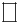 5. Место жительства (место пребывания) ____________________________________6.  Государственная  организация здравоохранения по месту жительства (меступребывания), месту работы (учебы, службы) _________________________________7. Место работы (учебы, службы) ___________________________________________8. Профессия рабочего (должность служащего) _______________________________9.  Вредные  и  (или)  опасные производственные факторы (с указанием классаусловий  труда  по  каждому  производственному  фактору,  класса  опасностихимического вещества) <1> и (или) вид выполняемых работ <2>: _________________________________________________________________________________________10. Рост ____. Вес ____. Индекс массы тела ____. Индекс курения _______11. Перенесенные заболевания ______________________________________________12.  Дополнительные  медицинские  сведения  (результаты  флюорографическогоисследования  легких,  группа инвалидности, степень утраты профессиональнойтрудоспособности и др.): _____________________________________________________________________________________________________________________________13. Результаты лабораторных, инструментальных и иных исследований ____________________________________________________________________________________14. Осмотры врачей-специалистов:ОСМОТР ВРАЧА ОБЩЕЙ ПРАКТИКИ от ___ _____________ 20___ г.Жалобы ____________________________________________________________________Анамнез ___________________________________________________________________Объективно: общее состояние _______________________________________________Дыхание ___________________________, хрипы ________________________________Число дыханий _____ в минуту.Тоны сердца __________________________. АД _______ мм рт. ст.ЧСС ___ в мин., пульс ____. Отеки _________________________________________Кожные покровы ____________________________________________________________Костно-мышечная система ___________________________________________________Живот _________________________, стул и диурез ____________________________Диагноз ______________________________________________________________________________________________________________________________________________код в соответствии с Международной статистической классификацией болезней ипроблем,  связанных  со  здоровьем,  десятого  пересмотра  (далее  -  код всоответствии с МКБ-10)  .Решение <3> _______________________________________________________________Подпись врача _____________________________________________________________ОСМОТР ТЕРАПЕВТА от ___ ________________ 20____ г.Жалобы ____________________________________________________________________Анамнез ___________________________________________________________________Объективно: общее состояние _______________________________________________Дыхание ___________________________, хрипы ________________________________Число дыханий _____ в минуту.Тоны сердца __________________________. АД _______ мм рт. ст.ЧСС ___ в мин., пульс ____. Отеки _________________________________________Кожные покровы ____________________________________________________________Костно-мышечная система ___________________________________________________Живот _________________________, стул и диурез ____________________________Диагноз ______________________________________________________________________________________________________________________________________________код в соответствии с МКБ-10  .Решение <3> _______________________________________________________________Подпись врача _____________________________________________________________ОСМОТР ОФТАЛЬМОЛОГА <4> от ___ ________________ 20____ г.Жалобы, анамнез ___________________________________________________________Объективно:острота зрения: правый глаз/левый глаз__________ с коррекцией _____________Внутриглазное давление: правый глаз/левый глаз ____________________________Передние отделы ___________________________________________________________Среды оптические ________________________ цветоощущение ___________________Глазное дно ____________________ поля зрения ______________________________Диагноз ______________________________________________________________________________________________________________________________________________код в соответствии с МКБ-10  .Решение <3> _______________________________________________________________Подпись врача _____________________________________________________________ОСМОТР ОТОРИНОЛАРИНГОЛОГА <4> от ___ ___________ 20____ г.Жалобы, анамнез ___________________________________________________________Уши: правое ухо/левое ухо _________________________________________________Шепотная речь _____________________________________________________________Разговорная речь __________________________________________________________Аудиометрия (Гц) правое ухо/левое ухо _____________________________________Носовое дыхание ___________________________________________________________Глотка ____________________________________________________________________Небные миндалины __________________________________________________________Вращательная проба ________________________________________________________Диагноз ______________________________________________________________________________________________________________________________________________код в соответствии с МКБ-10  .Решение <3> _______________________________________________________________Подпись врача _____________________________________________________________ОСМОТР НЕВРОЛОГА <4> от ___ ________________ 20____ г.Жалобы ____________________________________________________________________Анамнез (приступы потери сознания, эпилептический синдром, черепно-мозговыетравмы и другое) __________________________________________________________Кости черепа (целостность, дефекты, деформация) ___________________________Черепные нервы ____________________________________________________________Патологические рефлексы ___________________________________________________Сила в конечностях ________________________________________________________Сухожильно-периостальные рефлексы с рук справа/слева ______________________Сухожильно-периостальные рефлексы с ног справа/слева ______________________Вибрационная чувствительность _____________________________________________Координаторные пробы ______________________________________________________Менингеальные знаки _______________________________________________________Холодовая проба ___________________________________________________________Диагноз ______________________________________________________________________________________________________________________________________________код в соответствии с МКБ-10  .Решение <3> _______________________________________________________________Подпись врача _____________________________________________________________ОСМОТР ХИРУРГА от ___ ________________ 20____ г.Жалобы, анамнез ___________________________________________________________Объективный статус ___________________________________________________________________________________________________________________________________Диагноз ______________________________________________________________________________________________________________________________________________код в соответствии с МКБ-10  .Решение <3> _______________________________________________________________Подпись врача _____________________________________________________________ОСМОТР АКУШЕРА-ГИНЕКОЛОГА от ___ __________ 20____ г.Жалобы, анамнез ___________________________________________________________Объективный статус ___________________________________________________________________________________________________________________________________Диагноз ______________________________________________________________________________________________________________________________________________код в соответствии с МКБ-10  .Решение <3> _______________________________________________________________Подпись врача _____________________________________________________________ОСМОТР ДЕРМАТОВЕНЕРОЛОГА от ___ ___________ 20____ г.Диагноз ______________________________________________________________________________________________________________________________________________код в соответствии с МКБ-10  .Решение <3> _______________________________________________________________Подпись врача _____________________________________________________________ОСМОТР ПСИХИАТРА-НАРКОЛОГА от ___ _________ 20____ г.Диагноз ______________________________________________________________________________________________________________________________________________код в соответствии с МКБ-10  .Решение <3> _______________________________________________________________Подпись врача _____________________________________________________________ОСМОТР СТОМАТОЛОГА от ___ ____________ 20____ г.Диагноз ______________________________________________________________________________________________________________________________________________код в соответствии с МКБ-10  .Решение <3> _______________________________________________________________Подпись врача _____________________________________________________________15.   Консультативное   заключение   врача-специалиста   специализированнойорганизации здравоохранения __________________________________________________________________________________________________________________________16. Председатель комиссии от ___ __________20____ г.Диагноз ______________________________________________________________________________________________________________________________________________код в соответствии с МКБ-10  .Решение <3> _______________________________________________________________Подпись председателя медицинской комиссии _________________________________17. Выдана медицинская справка о состоянии здоровья N ______ от ___________20____ г. или заполнен акт.--------------------------------<1> Указываются вредные и (или) опасные производственные факторы (факторы производственной среды и факторы трудового процесса), указанные в графе 2 приложения 1, и (или) класс опасности химического вещества, указанного в графе 2 приложения 1.<2> Указывается вид выполняемых работ, указанных в графе 2 приложения 3.<3> Указывается решение медицинской комиссии о годности (негодности) работающего к работе с учетом наличия или отсутствия:заболеваний (состояний), при наличии которых противопоказана работа во вредных и (или) опасных условиях труда, указанных в графе 5 приложения 1, с учетом заболеваний (состояний), определенных перечнем заболеваний (состояний), которые являются общими медицинскими противопоказаниями к работе во вредных и (или) опасных условиях труда, указанных в приложении 2;заболеваний (состояний), являющихся медицинскими противопоказаниями к выполнению работ, указанных в графе 6 приложения 3.<4> Заполняется врачом-специалистом и (или) врачом общей практики.Приложение 9к Инструкции о порядке проведенияобязательных и внеочередныхмедицинских осмотров работающих(в ред. постановления Минздрава от 07.09.2023 N 130)ФормаРеквизиты бланка(углового штампа)                                    АКТ        обязательного периодического медицинского осмотра N _______1.  Наименование,  адрес  юридического  лица (обособленного подразделения),направившего работающего на периодический медосмотр __________________________________________________________________________________________________2. Периодический медосмотр проводился с ____________ по ___________3. Результаты периодического медосмотра:3.1. подлежало обязательному периодическому медосмотру ____________________                                                       (количество человек)3.2. осмотрено ____________________________________________________________                                 (количество человек)3.3. охвачено периодическим медосмотром ________________ %3.4. не осмотрено _________________________________________________________                                 (количество человек)3.5.   признано   годными   к  работе  по  всем  вредным  и  (или)  опаснымпроизводственным факторам и видам выполняемых работ <1> ___________________                                                       (количество человек)3.6.  признано  годными  к  работе по одному или нескольким вредным и (или)опасным производственным факторам и видам выполняемых работ <2> ____________________________________  (количество человек)3.7.   признано  негодными  к  работе  по  всем  вредным  и  (или)  опаснымпроизводственным факторам и видам выполняемых работ <3> ___________________                                                       (количество человек)3.8.  признано  негодными к работе по одному или нескольким вредным и (или)опасным производственным факторам и видам выполняемых работ <4> ____________________________________  (количество человек)3.9.   выявлено  подозрение  на  хроническое  профессиональное  заболевание___________________________________________________________________________                           (количество человек)3.10. нуждаются в проведении внеочередного медосмотра _____________________                                                       (количество человек)Председатель медицинской комиссии       ____________   ____________________                                          (подпись)     (инициалы, фамилия)Члены медицинской комиссии:             ____________   ____________________                                          (подпись)     (инициалы, фамилия)                                        ____________   ____________________                                          (подпись)     (инициалы, фамилия)                                        ____________   ____________________                                          (подпись)     (инициалы, фамилия)Руководитель организации,проводившей периодический медосмотр     ____________   ____________________                                          (подпись)     (инициалы, фамилия)С актом ознакомлен:Руководитель юридического лица(обособленного подразделения)           ____________   ____________________                                          (подпись)     (инициалы, фамилия)Приложениек акту обязательного периодическогомедицинского осмотра(в ред. постановления Минздрава от 07.09.2023 N 130)Списокработников, не прошедших периодический медосмотрВредные и (или) опасные производственные факторы, виды выполняемых работСписокработников, признанных годными к работе по всем вредным и (или) опасным производственным факторам и видам выполняемых работ <1>Списокработников, признанных годными к работе по одному или нескольким вредным и (или) опасным производственным факторам и видам выполняемых работ <2>Списокработников, признанных негодными к работе по всем вредным и (или) опасным производственным факторам, видам выполняемых работ <3>Списокработников, признанных негодными к работе по одному или нескольким вредным и (или) опасным производственным факторам, видам выполняемых работ <4>Списокработников с подозрением на хроническое профессиональное заболеваниеСписокработников, которые нуждаются в проведении внеочередного медосмотра--------------------------------<1> Учитываются работающие, которые по результатам периодического медосмотра признаны годными к работе по всем вредным и (или) опасным производственным факторам (факторам производственной среды и факторам трудового процесса) и выполняемым работам, указанным в направлении, списке профессий рабочих (должностей служащих), списке работников.<2> Учитываются работающие, которые по результатам периодического медосмотра признаны годными к работе по одному или нескольким вредным и (или) опасным производственным факторам (факторам производственной среды и факторам трудового процесса) и выполняемым работам, указанным в направлении, списке профессий рабочих (должностей служащих), списке работников.<3> Учитываются работающие, которые по результатам периодического медосмотра признаны негодными к работе по всем вредным и (или) опасным производственным факторам (факторам производственной среды и факторам трудового процесса) и выполняемым работам, указанным в направлении, списке профессий рабочих (должностей служащих), списке работников.<4> Учитываются работающие, которые по результатам периодического медосмотра признаны негодными к работе по одному или нескольким вредным и (или) опасным производственным факторам (факторам производственной среды и факторам трудового процесса) и выполняемым работам, указанным в направлении, списке профессий рабочих (должностей служащих), списке работников.(в ред. постановлений Минздрава от 20.09.2021 N 104,от 07.09.2023 N 130, от 29.12.2023 N 213)МинистрВ.С.Караник(в ред. постановлений Минздрава от 20.09.2021 N 104,от 07.09.2023 N 130, от 29.12.2023 N 213)КонсультантПлюс: примечание.Инструкция о порядке проведения обязательного медицинского освидетельствования при приеме на работу и периодических медицинских осмотров работников железнодорожного транспорта общего пользования, непосредственно обеспечивающих перевозочный процесс утверждена постановлением Министерства здравоохранения Республики Беларусь от 31.10.2012 N 171.(в ред. постановлений Минздрава от 20.09.2021 N 104,от 07.09.2023 N 130)N
п/пНаименования вредных и (или) опасных производственных факторовВрачи общей практики и (или) врачи-специалисты, осуществляющие медицинский осмотрЛабораторные, инструментальные и иные исследованияЗаболевания (состояния), при наличии которых противопоказана работа во вредных и (или) опасных условиях труда (код диагноза в соответствии с Международной статистической классификацией болезней и проблем, связанных со здоровьем, десятого пересмотра)123451ХИМИЧЕСКИЕ ФАКТОРЫХИМИЧЕСКИЕ ФАКТОРЫХИМИЧЕСКИЕ ФАКТОРЫХИМИЧЕСКИЕ ФАКТОРЫ1.1вещества и соединения, объединенные химической структурой:вещества и соединения, объединенные химической структурой:вещества и соединения, объединенные химической структурой:вещества и соединения, объединенные химической структурой:1.1.1азота неорганические соединения (аммиак, азотная кислота и другие)врач общей практики, входящий в состав медицинской комиссии (далее - ВОП) и (или)
врач-терапевт,
врач-невролог,
врач-офтальмолог,
врач-оториноларинголог,
врач-акушер-гинеколог (для женщин),
врач-психиатр-наркологобщий анализ крови
(далее - ОАК) <1>,
общий анализ мочи (далее - ОАМ) <1>,
глюкоза крови,
функция внешнего дыхания с определением жизненной емкости легких, объема форсированного выдоха в первую секунду, индекса Тиффно (далее - ФВД),
флюорографическое исследование органов грудной клетки <1>,
рентгенография органов грудной клетки <2>,
электрокардиография (далее - ЭКГ),
биомикроскопия глаз1. Болезни органов дыхания:
другие болезни верхних дыхательных путей (J31.1, J37);
хронические болезни нижних дыхательных путей (J41 - J42, J44, J45, J47);
болезни легкого, вызванные внешними агентами (J60 - J67, J70.3);
другие респираторные болезни, поражающие главным образом интерстициальную ткань (J84);
другие болезни органов дыхания (J95 - J99).
2. Болезни крови, кроветворных органов и отдельные нарушения, вовлекающие иммунный механизм:
отдельные нарушения, вовлекающие иммунный механизм (D86), до снятия с диспансерного учета.
3. Новообразования:
доброкачественные новообразования (D14.1 - D14.4).
4. Болезни системы кровообращения <3>, <4>:
другие болезни сердца:
нарушения ритма и проводимости, сопровождающиеся синкопальным состоянием (обмороком) или синкопальными состояниями (обмороками).
5. Болезни нервной системы <4>, <5>:
эпизодические и пароксизмальные расстройства (G40, G41, G45, G46);
другие нарушения нервной системы: расстройства вегетативной (автономной) нервной системы (G90.0, G90.1).
6. Симптомы, признаки и отклонения от нормы, выявленные при клинических и лабораторных исследованиях, не классифицированные в других рубриках <4>, <5>:
общие симптомы и признаки:
обморок (синкопальное состояние) и коллапс (R55);
судороги, не классифицированные в других рубриках (R56).
7. Болезни глаза и его придаточного аппарата: хронический конъюнктивит (H10.4);
хронический блефароконъюнктивит (H10.5).
8. Психические расстройства и расстройства поведения <4>:
органические психические расстройства, сопровождающиеся умеренным или выраженным когнитивным дефицитом или хронической психотической, или психопатоподобной симптоматикой, органическое расстройство личности (F00 - F05, F06.0 - F06.3, F06.8 - F07.0);
амнестический синдром, расстройство личности и поведения, деменция, вызванные употреблением психоактивных веществ (F1x.6, F1x.71, F1x.73).(в ред. постановлений Минздрава от 20.09.2021 N 104, от 07.09.2023 N 130)(в ред. постановлений Минздрава от 20.09.2021 N 104, от 07.09.2023 N 130)(в ред. постановлений Минздрава от 20.09.2021 N 104, от 07.09.2023 N 130)(в ред. постановлений Минздрава от 20.09.2021 N 104, от 07.09.2023 N 130)(в ред. постановлений Минздрава от 20.09.2021 N 104, от 07.09.2023 N 130)1.1.2альдегиды алифатические (предельные, непредельные и ароматические): формальдегид (канцероген (далее - К), аллерген (далее - А), ацетальдегид, акролеин, бензальдегид, фталевый (А), глутаровый альдегид (А) и другиеВОП и (или)
врач-терапевт,
врач-невролог,
врач-офтальмолог,
врач-оториноларинголог,
врач-акушер-гинеколог (для женщин),
врач-психиатр-нарколог,
врач-дерматовенеролог <6>ОАК,
ОАМ <1>,
глюкоза крови,
ФВД,
флюорографическое исследование органов грудной клетки <1>,
рентгенография органов грудной клетки <2>,
ЭКГ,
биомикроскопия глаз1. Болезни органов дыхания:
другие болезни верхних дыхательных путей (J30.1 - J30.4, J31.1, J33, J37);
хронические болезни нижних дыхательных путей (J41 - J42, J44, J45 <7>, J47);
болезни легкого, вызванные внешними агентами (J60 - J67, J70.3);
другие респираторные болезни, поражающие главным образом интерстициальную ткань (J84);
другие болезни органов дыхания (J95 - J99).
2. Болезни крови, кроветворных органов и отдельные нарушения, вовлекающие иммунный механизм:
отдельные нарушения, вовлекающие иммунный механизм (D86), до снятия с диспансерного учета.
3. Новообразования:
доброкачественные новообразования (D14.1 - D14.4);
In situ новообразования (D00 - D09) <8>;
новообразования неопределенного или неизвестного характера (D37 - D48) <8>;
злокачественные новообразования (C00 - C97) <8>.
4. Болезни системы кровообращения <3>, <4>:
другие болезни сердца:
нарушения ритма и проводимости, сопровождающиеся синкопальным состоянием (обмороком) или синкопальными состояниями (обмороками).
5. Болезни нервной системы <4>, <5>:
эпизодические и пароксизмальные расстройства (G40, G41, G45, G46);
другие нарушения нервной системы: расстройства вегетативной (автономной) нервной системы (G90.0, G90.1).
6. Симптомы, признаки и отклонения от нормы, выявленные при клинических и лабораторных исследованиях, не классифицированные в других рубриках <4>, <5>:
общие симптомы и признаки:
обморок (синкопальное состояние) и коллапс (R55);
судороги, не классифицированные в других рубриках (R56).
7. Болезни глаза и его придаточного аппарата: хронический конъюнктивит (H10.4);
хронический блефароконъюнктивит (H10.5).
8. Болезни кожи и подкожной клетчатки:
дерматит и экзема (L20 <7>, L23 <7>, L28, L30);
буллезные нарушения (L10 - L14);
папулосквамозные нарушения (L40 - L45);
другие болезни кожи и подкожной клетчатки (L85.0, L87, L90, L98).
9. Врожденные аномалии (пороки развития), деформации и хромосомные нарушения:
другие врожденные аномалии (пороки развития): врожденный ихтиоз (Q80).
10. Психические расстройства и расстройства поведения <4>:
органические психические расстройства, сопровождающиеся умеренным или выраженным когнитивным дефицитом или хронической психотической, или психопатоподобной симптоматикой, органическое расстройство личности (F00 - F05, F06.0 - F06.3, F06.8 - F07.0);
амнестический синдром, расстройство личности и поведения, деменция, вызванные употреблением психоактивных веществ (F1x.6, F1x.71, F1x.73).(в ред. постановлений Минздрава от 20.09.2021 N 104, от 07.09.2023 N 130)(в ред. постановлений Минздрава от 20.09.2021 N 104, от 07.09.2023 N 130)(в ред. постановлений Минздрава от 20.09.2021 N 104, от 07.09.2023 N 130)(в ред. постановлений Минздрава от 20.09.2021 N 104, от 07.09.2023 N 130)(в ред. постановлений Минздрава от 20.09.2021 N 104, от 07.09.2023 N 130)1.1.3амиды органических кислот, анилиды и прочие производные (N,N-диметилформамид, диметилацетамид, капролактам и другие)ВОП и (или)
врач-терапевт,
врач-невролог,
врач-оториноларинголог,
врач-акушер-гинеколог (для женщин),
врач-дерматовенеролог <6>ОАК <1>,
ОАМ <1>,
глюкоза крови,
ФВД,
флюорографическое исследование органов грудной клетки <1>,
рентгенография органов грудной клетки <2>,
биохимический анализ крови (далее - БАК) с определением уровня общего билирубина и аланинаминотрансферазы (далее - АЛТ),
ЭКГ1. Болезни органов дыхания:
другие болезни верхних дыхательных путей (J31.1, J37);
хронические болезни нижних дыхательных путей (J41 - J42, J44, J45, J47);
болезни легкого, вызванные внешними агентами (J60 - J67, J70.3);
другие респираторные болезни, поражающие главным образом интерстициальную ткань (J84);
другие болезни органов дыхания (J95 - J99).
2. Болезни крови, кроветворных органов и отдельные нарушения, вовлекающие иммунный механизм:
отдельные нарушения, вовлекающие иммунный механизм (D86), до снятия с диспансерного учета.
3. Новообразования:
доброкачественные новообразования (D14.1 - D14.4).
4. Болезни системы кровообращения <3>, <4>:
другие болезни сердца:
нарушения ритма и проводимости, сопровождающиеся синкопальным состоянием (обмороком) или синкопальными состояниями (обмороками).
5. Болезни органов пищеварения:
болезни печени (K70 - K77).
6. Некоторые инфекционные и паразитарные болезни:
вирусный гепатит (B18, B19).
7. Болезни нервной системы:
эпизодические и пароксизмальные расстройства (G40, G41, G45, G46) <4>, <5>;
поражения отдельных нервов, нервных корешков и сплетений (G54, G56, G57, G58.7 - G58.9);
полиневропатии и другие поражения периферической нервной системы (G60 - G64);
болезни нервно-мышечного синапса и мышц (G70 - 73);
другие нарушения нервной системы: расстройства вегетативной (автономной) нервной системы (G90.0, G90.1) <4>, <5>.
8. Симптомы, признаки и отклонения от нормы, выявленные при клинических и лабораторных исследованиях, не классифицированные в других рубриках <4>, <5>:
общие симптомы и признаки:
обморок (синкопальное состояние) и коллапс (R55);
судороги, не классифицированные в других рубриках (R56).
9. Болезни кожи и подкожной клетчатки:
дерматит и экзема (L23, L28, L30) при обострениях 2 и более раз в год;
буллезные нарушения (L10 - L14);
папулосквамозные нарушения (L40 - L45) при распространенных формах (поражение более 30% поверхности тела);
другие болезни кожи и подкожной клетчатки (L85.0, L87, L90, L98) при распространенных формах (поражение более 30% поверхности тела).
10. Врожденные аномалии (пороки развития), деформации и хромосомные нарушения:
другие врожденные аномалии (пороки развития): врожденный ихтиоз (Q80).(в ред. постановлений Минздрава от 20.09.2021 N 104, от 07.09.2023 N 130)(в ред. постановлений Минздрава от 20.09.2021 N 104, от 07.09.2023 N 130)(в ред. постановлений Минздрава от 20.09.2021 N 104, от 07.09.2023 N 130)(в ред. постановлений Минздрава от 20.09.2021 N 104, от 07.09.2023 N 130)(в ред. постановлений Минздрава от 20.09.2021 N 104, от 07.09.2023 N 130)1.1.4бериллий и его соединения (А, К)ВОП и (или)
врач-терапевт,
врач-психиатр-нарколог,
врач-оториноларинголог,
врач-акушер-гинеколог (для женщин),
врач-дерматовенеролог <6>ОАК,
ОАМ <1>,
глюкоза крови,
ФВД,
флюорографическое исследование органов грудной клетки <1>,
рентгенография органов грудной клетки <2>1. Болезни органов дыхания:
другие болезни верхних дыхательных путей <7> (J30.1 - J30.4, J33);
хронические болезни нижних дыхательных путей (J41 - J42, J44, J45, J47);
болезни легкого, вызванные внешними агентами (J60 - J67, J70.3);
другие респираторные болезни, поражающие главным образом интерстициальную ткань (J84);
другие болезни органов дыхания (J95 - J99).
2. Болезни крови, кроветворных органов и отдельные нарушения, вовлекающие иммунный механизм:
отдельные нарушения, вовлекающие иммунный механизм (D86), до снятия с диспансерного учета.
3. Новообразования <8>:
In situ новообразования (D00 - D09);
новообразования неопределенного или неизвестного характера (D37 - D48);
злокачественные новообразования (C00 - C97).
4. Болезни кожи и подкожной клетчатки <7>:
дерматит и экзема (L20, L23).
5. Психические расстройства и расстройства поведения <4>:
органические психические расстройства, сопровождающиеся умеренным или выраженным когнитивным дефицитом или хронической психотической, или психопатоподобной симптоматикой, органическое расстройство личности (F00 - F05, F06.0 - F06.3, F06.8 - F07.0);
амнестический синдром, расстройство личности и поведения, деменция, вызванные употреблением психоактивных веществ (F1x.6, F1x.71, F1x.73).(в ред. постановлений Минздрава от 20.09.2021 N 104, от 07.09.2023 N 130)(в ред. постановлений Минздрава от 20.09.2021 N 104, от 07.09.2023 N 130)(в ред. постановлений Минздрава от 20.09.2021 N 104, от 07.09.2023 N 130)(в ред. постановлений Минздрава от 20.09.2021 N 104, от 07.09.2023 N 130)(в ред. постановлений Минздрава от 20.09.2021 N 104, от 07.09.2023 N 130)1.1.5бор и его соединения (бора карбид, нитрид и другие)ВОП и (или)
врач-терапевт,
врач-невролог,
врач-офтальмолог,
врач-акушер-гинеколог (для женщин),
врач-оториноларинголог,
врач-психиатр-нарколог,
врач-дерматовенеролог <6>ОАК <1>,
ОАМ <1>,
глюкоза крови,
ФВД,
флюорографическое исследование органов грудной клетки <1>,
рентгенография органов грудной клетки <2>,
БАК с определением уровня общего билирубина и АЛТ,
ЭКГ,
биомикроскопия глаз1. Болезни органов дыхания:
другие болезни верхних дыхательных путей (J31.1, J37);
хронические болезни нижних дыхательных путей (J41 - J42, J44, J45, J47);
болезни легкого, вызванные внешними агентами (J60 - J67, J70.3);
другие респираторные болезни, поражающие главным образом интерстициальную ткань (J84);
другие болезни органов дыхания (J95 - J99).
2. Болезни крови, кроветворных органов и отдельные нарушения, вовлекающие иммунный механизм:
отдельные нарушения, вовлекающие иммунный механизм (D86), до снятия с диспансерного учета.
3. Новообразования:
доброкачественные новообразования (D14.1 - D14.4).
4. Болезни системы кровообращения <3>, <4>:
другие болезни сердца:
нарушения ритма и проводимости, сопровождающиеся синкопальным состоянием (обмороком) или синкопальными состояниями (обмороками).
5. Болезни органов пищеварения:
болезни печени (K70 - K77).
6. Некоторые инфекционные и паразитарные болезни:
вирусный гепатит (B18, B19).
7. Болезни нервной системы <4>, <5>:
эпизодические и пароксизмальные расстройства (G40, G41, G45, G46);
другие нарушения нервной системы: расстройства вегетативной (автономной) нервной системы (G90.0, G90.1).
8. Симптомы, признаки и отклонения от нормы, выявленные при клинических и лабораторных исследованиях, не классифицированные в других рубриках <4>, <5>:
общие симптомы и признаки:
обморок (синкопальное состояние) и коллапс (R55);
судороги, не классифицированные в других рубриках (R56).
9. Болезни глаза и его придаточного аппарата: хронический конъюнктивит (H10.4);
хронический блефароконъюнктивит (H10.5).
10. Болезни кожи и подкожной клетчатки:
дерматит и экзема (L23, L28, L30) при обострениях 2 и более раз в год;
буллезные нарушения (L10 - L14);
папулосквамозные нарушения (L40 - L45) при распространенных формах (поражение более 30% поверхности тела);
другие болезни кожи и подкожной клетчатки (L85.0, L87, L90, L98) при распространенных формах (поражение более 30% поверхности тела).
11. Врожденные аномалии (пороки развития), деформации и хромосомные нарушения:
другие врожденные аномалии (пороки развития): врожденный ихтиоз (Q80).
12. Психические расстройства и расстройства поведения <4>:
органические психические расстройства, сопровождающиеся умеренным или выраженным когнитивным дефицитом или хронической психотической, или психопатоподобной симптоматикой, органическое расстройство личности (F00 - F05, F06.0 - F06.3, F06.8 - F07.0);
амнестический синдром, расстройство личности и поведения, деменция, вызванные употреблением психоактивных веществ (F1x.6, F1x.71, F1x.73).(в ред. постановлений Минздрава от 20.09.2021 N 104, от 07.09.2023 N 130)(в ред. постановлений Минздрава от 20.09.2021 N 104, от 07.09.2023 N 130)(в ред. постановлений Минздрава от 20.09.2021 N 104, от 07.09.2023 N 130)(в ред. постановлений Минздрава от 20.09.2021 N 104, от 07.09.2023 N 130)(в ред. постановлений Минздрава от 20.09.2021 N 104, от 07.09.2023 N 130)1.1.6галогены:
хлор, бром, йод, соединения с водородом, оксиды;
фтор и его неорганические соединенияВОП и (или)
врач-терапевт,
врач-невролог,
врач-офтальмолог,
врач-оториноларинголог,
врач-акушер-гинеколог (для женщин),
врач-психиатр-нарколог,
врач-дерматовенеролог <6>,
врач-стоматолог <9>ОАК <1>,
ОАМ <1>,
глюкоза крови,
ФВД,
флюорографическое исследование органов грудной клетки <1>,
рентгенография органов грудной клетки <2>,
ЭКГ,
рентгенография длинных трубчатых костей <10>,
биомикроскопия глаз1. Болезни органов дыхания:
другие болезни верхних дыхательных путей (J31.1, J37);
хронические болезни нижних дыхательных путей (J41 - J42, J44, J45, J47);
болезни легкого, вызванные внешними агентами (J60 - J67, J70.3);
другие респираторные болезни, поражающие главным образом интерстициальную ткань (J84);
другие болезни органов дыхания (J95 - J99).
2. Болезни крови, кроветворных органов и отдельные нарушения, вовлекающие иммунный механизм:
отдельные нарушения, вовлекающие иммунный механизм (D86), до снятия с диспансерного учета.
3. Новообразования:
доброкачественные новообразования (D14.1 - D14.4).
4. Болезни системы кровообращения <3>, <4>:
другие болезни сердца:
нарушения ритма и проводимости, сопровождающиеся синкопальным состоянием (обмороком) или синкопальными состояниями (обмороками).
5. Болезни органов пищеварения <11>, <12>:
болезни полости рта, слюнных желез и челюстей (K12, K13.2 - K13.7).
6. Болезни костно-мышечной системы и соединительной ткани <12>:
нарушение плотности и структуры кости (M80 - M85).
7. Болезни нервной системы <4>, <5>:
эпизодические и пароксизмальные расстройства (G40, G41, G45, G46);
другие нарушения нервной системы: расстройства вегетативной (автономной) нервной системы (G90.0, G90.1).
8. Симптомы, признаки и отклонения от нормы, выявленные при клинических и лабораторных исследованиях, не классифицированные в других рубриках <4>, <5>:
общие симптомы и признаки:
обморок (синкопальное состояние) и коллапс (R55);
судороги, не классифицированные в других рубриках (R56).
9. Болезни глаза и его придаточного аппарата: хронический конъюнктивит (H10.4);
хронический блефароконъюнктивит (H10.5).
10. Болезни кожи и подкожной клетчатки:
дерматит и экзема (L23, L28, L30) при обострениях 2 и более раз в год;
буллезные нарушения (L10 - L14);
папулосквамозные нарушения (L40 - L45) при распространенных формах (поражение более 30% поверхности тела);
другие болезни кожи и подкожной клетчатки (L85.0, L87, L90, L98) при распространенных формах (поражение более 30% поверхности тела).
11. Врожденные аномалии (пороки развития), деформации и хромосомные нарушения:
другие врожденные аномалии (пороки развития): врожденный ихтиоз (Q80).
12. Психические расстройства и расстройства поведения <4>:
органические психические расстройства, сопровождающиеся умеренным или выраженным когнитивным дефицитом или хронической психотической, или психопатоподобной симптоматикой, органическое расстройство личности (F00 - F05, F06.0 - F06.3, F06.8 - F07.0);
амнестический синдром, расстройство личности и поведения, деменция, вызванные употреблением психоактивных веществ (F1x.6, F1x.71, F1x.73).(в ред. постановлений Минздрава от 20.09.2021 N 104, от 07.09.2023 N 130)(в ред. постановлений Минздрава от 20.09.2021 N 104, от 07.09.2023 N 130)(в ред. постановлений Минздрава от 20.09.2021 N 104, от 07.09.2023 N 130)(в ред. постановлений Минздрава от 20.09.2021 N 104, от 07.09.2023 N 130)(в ред. постановлений Минздрава от 20.09.2021 N 104, от 07.09.2023 N 130)1.1.7гидразин (К) и его производные (фенилгидразин, борингидразин, диметилгидразин (гептил)ВОП и (или)
врач-терапевт,
врач-невролог,
врач-акушер-гинеколог (для женщин),
врач-психиатр-нарколог,
врач-дерматовенеролог <6>ОАК,
ОАМ,
глюкоза крови,
флюорографическое исследование органов грудной клетки <1>,
БАК с определением уровня общего билирубина и АЛТ,
ЭКГ1. Новообразования <8>:
In situ новообразования (D00 - D09);
новообразования неопределенного или неизвестного характера (D37 - D48);
злокачественные новообразования (C00 - C97).
2. Болезни системы кровообращения <3>, <4>:
другие болезни сердца:
нарушения ритма и проводимости, сопровождающиеся синкопальным состоянием (обмороком) или синкопальными состояниями (обмороками).
3. Болезни органов пищеварения:
болезни печени (K70 - K77).
4. Некоторые инфекционные и паразитарные болезни:
вирусный гепатит (B18, B19).
5. Болезни нервной системы <4>, <5>:
эпизодические и пароксизмальные расстройства (G40, G41, G45, G46);
другие нарушения нервной системы: расстройства вегетативной (автономной) нервной системы (G90.0, G90.1).
6. Симптомы, признаки и отклонения от нормы, выявленные при клинических и лабораторных исследованиях, не классифицированные в других рубриках <4>, <5>:
общие симптомы и признаки:
обморок (синкопальное состояние) и коллапс (R55);
судороги, не классифицированные в других рубриках (R56).
7. Болезни кожи и подкожной клетчатки:
дерматит и экзема (L23, L28, L30) при обострениях 2 и более раз в год;
буллезные нарушения (L10 - L14);
папулосквамозные нарушения (L40 - L45) при распространенных формах (поражение более 30% поверхности тела);
другие болезни кожи и подкожной клетчатки (L85.0, L87, L90, L98) при распространенных формах (поражение более 30% поверхности тела).
8. Врожденные аномалии (пороки развития), деформации и хромосомные нарушения:
другие врожденные аномалии (пороки развития): врожденный ихтиоз (Q80).
9. Психические расстройства и расстройства поведения <4>:
органические психические расстройства, сопровождающиеся умеренным или выраженным когнитивным дефицитом или хронической психотической, или психопатоподобной симптоматикой, органическое расстройство личности (F00 - F05, F06.0 - F06.3, F06.8 - F07.0);
амнестический синдром, расстройство личности и поведения, деменция, вызванные употреблением психоактивных веществ (F1x.6, F1x.71, F1x.73).(в ред. постановлений Минздрава от 20.09.2021 N 104, от 07.09.2023 N 130)(в ред. постановлений Минздрава от 20.09.2021 N 104, от 07.09.2023 N 130)(в ред. постановлений Минздрава от 20.09.2021 N 104, от 07.09.2023 N 130)(в ред. постановлений Минздрава от 20.09.2021 N 104, от 07.09.2023 N 130)(в ред. постановлений Минздрава от 20.09.2021 N 104, от 07.09.2023 N 130)1.1.8кадмий и его неорганические соединения (К)ВОП и (или)
врач-терапевт,
врач-оториноларинголог,
врач-акушер-гинеколог (для женщин),
врач-психиатр-наркологОАК,
ОАМ,
глюкоза крови,
ФВД,
флюорографическое исследование органов грудной клетки <1>,
рентгенография органов грудной клетки <2>1. Болезни органов дыхания:
другие болезни верхних дыхательных путей (J31.1, J37);
хронические болезни нижних дыхательных путей (J41 - J42, J44, J45, J47);
болезни легкого, вызванные внешними агентами (J60 - J67, J70.3);
другие респираторные болезни, поражающие главным образом интерстициальную ткань (J84);
другие болезни органов дыхания (J95 - J99).
2. Болезни крови, кроветворных органов и отдельные нарушения, вовлекающие иммунный механизм:
отдельные нарушения, вовлекающие иммунный механизм (D86), до снятия с диспансерного учета.
3. Новообразования:
доброкачественные новообразования (D14.1 - D14.4);
In situ новообразования (D00 - D09);
новообразования неопределенного или неизвестного характера (D37 - D48);
злокачественные новообразования (C00 - C97).
4. Болезни мочеполовой системы:
гломерулярные болезни (N00 - N08);
тубулоинтерстициальные болезни почек (N10 - N16);
почечная недостаточность (N17 - N19);
другие болезни почки и мочеточника (N25 - N26, N28).
5. Врожденные аномалии (пороки развития), деформации и хромосомные нарушения:
врожденные аномалии мочевой системы (Q60 - Q64) с хронической болезнью почек 3 стадии и выше.
6. Психические расстройства и расстройства поведения <4>:
органические психические расстройства, сопровождающиеся умеренным или выраженным когнитивным дефицитом или хронической психотической, или психопатоподобной симптоматикой, органическое расстройство личности (F00 - F05, F06.0 - F06.3, F06.8 - F07.0);
амнестический синдром, расстройство личности и поведения, деменция, вызванные употреблением психоактивных веществ (F1x.6, F1x.71, F1x.73).(в ред. постановлений Минздрава от 20.09.2021 N 104, от 07.09.2023 N 130)(в ред. постановлений Минздрава от 20.09.2021 N 104, от 07.09.2023 N 130)(в ред. постановлений Минздрава от 20.09.2021 N 104, от 07.09.2023 N 130)(в ред. постановлений Минздрава от 20.09.2021 N 104, от 07.09.2023 N 130)(в ред. постановлений Минздрава от 20.09.2021 N 104, от 07.09.2023 N 130)1.1.9кетоны алифатические и ароматические (ацетон, ацетофенон, метилэтилкетон и другие)ВОП и (или)
врач-терапевт,
врач-акушер-гинеколог (для женщин),
врач-оториноларингологОАК <1>,
ОАМ <1>,
глюкоза крови,
флюорографическое исследование органов грудной клетки <1>1. Болезни органов дыхания:
другие болезни верхних дыхательных путей (J31.1, J37).
2. Новообразования:
доброкачественные новообразования (D14.1 - D14.4).(в ред. постановления Минздрава от 20.09.2021 N 104)(в ред. постановления Минздрава от 20.09.2021 N 104)(в ред. постановления Минздрава от 20.09.2021 N 104)(в ред. постановления Минздрава от 20.09.2021 N 104)(в ред. постановления Минздрава от 20.09.2021 N 104)1.1.10кислоты органические (муравьиная, уксусная, пропионовая, масляная, валериановая, капроновая, щавелевая, адипиновая, акриловая (А), бензойная, нафтеновые, фталевая (А), терефталевая (А) и другие);
галогенопроизводные органических кислот
(хлоруксусная, трихлоруксусная, перфтормасляная, трихлорпропионовая и другие);
ангидриды органических кислот (хлорангидрид бензойной кислоты, фталевый ангидрид (А), малеиновый и меллитиновый и другие)ВОП и (или)
врач-терапевт,
врач-невролог,
врач-офтальмолог,
врач-оториноларинголог,
врач-акушер-гинеколог (для женщин),
врач-психиатр-нарколог,
врач-дерматовенеролог <6>ОАК <1>,
ОАМ <1>,
глюкоза крови,
ФВД,
флюорографическое исследование органов грудной клетки <1>,
рентгенография органов грудной клетки <2>,
ЭКГ,
биомикроскопия глаз1. Болезни органов дыхания:
другие болезни верхних дыхательных путей (J30.1 <7> - J30.4 <7>, J31.1, J33, J37);
хронические болезни нижних дыхательных путей (J41 - J42, J44, J45, J47);
болезни легкого, вызванные внешними агентами (J60 - J67, J70.3);
другие респираторные болезни, поражающие главным образом интерстициальную ткань (J84);
другие болезни органов дыхания (J95 - J99).
2. Болезни крови, кроветворных органов и отдельные нарушения, вовлекающие иммунный механизм:
отдельные нарушения, вовлекающие иммунный механизм (D86), до снятия с диспансерного учета.
3. Новообразования:
доброкачественные новообразования (D14.1 - D14.4).
4. Болезни системы кровообращения <3>, <4>:
другие болезни сердца:
нарушения ритма и проводимости, сопровождающиеся синкопальным состоянием (обмороком) или синкопальными состояниями (обмороками).
5. Болезни нервной системы <4>, <5>:
эпизодические и пароксизмальные расстройства (G40, G41, G45, G46);
другие нарушения нервной системы: расстройства вегетативной (автономной) нервной системы (G90.0, G90.1).
6. Симптомы, признаки и отклонения от нормы, выявленные при клинических и лабораторных исследованиях, не классифицированные в других рубриках <4>, <5>:
общие симптомы и признаки:
обморок (синкопальное состояние) и коллапс (R55);
судороги, не классифицированные в других рубриках (R56).
7. Болезни глаза и его придаточного аппарата: хронический конъюнктивит (H10.4);
хронический блефароконъюнктивит (H10.5).
8. Болезни кожи и подкожной клетчатки:
дерматит и экзема (L20 <7>, L23 <7>, L28, L30);
буллезные нарушения (L10 - L14);
папулосквамозные нарушения (L40 - L45);
другие болезни кожи и подкожной клетчатки (L85.0, L87, L90, L98).
9. Врожденные аномалии (пороки развития), деформации и хромосомные нарушения:
другие врожденные аномалии (пороки развития): врожденный ихтиоз (Q80).
10. Психические расстройства и расстройства поведения <4>:
органические психические расстройства, сопровождающиеся умеренным или выраженным когнитивным дефицитом или хронической психотической, или психопатоподобной симптоматикой, органическое расстройство личности (F00 - F05, F06.0 - F06.3, F06.8 - F07.0);
амнестический синдром, расстройство личности и поведения, деменция, вызванные употреблением психоактивных веществ (F1x.6, F1x.71, F1x.73).(в ред. постановлений Минздрава от 20.09.2021 N 104, от 07.09.2023 N 130)(в ред. постановлений Минздрава от 20.09.2021 N 104, от 07.09.2023 N 130)(в ред. постановлений Минздрава от 20.09.2021 N 104, от 07.09.2023 N 130)(в ред. постановлений Минздрава от 20.09.2021 N 104, от 07.09.2023 N 130)(в ред. постановлений Минздрава от 20.09.2021 N 104, от 07.09.2023 N 130)1.1.11кобальт (А), ванадий, молибден, вольфрам, ниобий, тантал и их соединенияВОП и (или)
врач-терапевт,
врач-невролог,
врач-оториноларинголог,
врач-акушер-гинеколог (для женщин),
врач-психиатр-нарколог,
врач-дерматовенеролог <6>ОАК <1>,
ОАМ <1>,
глюкоза крови,
ФВД,
флюорографическое исследование органов грудной клетки <1>,
рентгенография органов грудной клетки <2>,
ЭКГ1. Болезни органов дыхания:
другие болезни верхних дыхательных путей (J30.1 <7> - J30.4 <7>, J31.1, J33 <7>, J37);
хронические болезни нижних дыхательных путей (J41 - J42, J44, J45, J47);
болезни легкого, вызванные внешними агентами (J60 - J67, J70.3);
другие респираторные болезни, поражающие главным образом интерстициальную ткань (J84);
другие болезни органов дыхания (J95 - J99).
2. Болезни крови, кроветворных органов и отдельные нарушения, вовлекающие иммунный механизм:
отдельные нарушения, вовлекающие иммунный механизм (D86), до снятия с диспансерного учета.
3. Новообразования:
доброкачественные новообразования (D14.1 - D14.4).
4. Болезни системы кровообращения:
другие болезни сердца:
нарушения ритма и проводимости, сопровождающиеся синкопальным состоянием (обмороком) или синкопальными состояниями (обмороками) <3>, <4>;
хронические ревматические болезни сердца (I05 - I09) <13>;
ишемическая болезнь сердца (I20 - I25) <13>;
другие болезни сердца (I42 - I51) <13>.
5. Врожденные аномалии (пороки развития), деформации и хромосомные нарушения <13>:
врожденные аномалии (пороки развития) системы кровообращения (Q20 - Q28) с хронической сердечной недостаточностью 1 стадии и выше.
6. Болезни нервной системы <4>, <5>:
эпизодические и пароксизмальные расстройства (G40, G41, G45, G46);
другие нарушения нервной системы: расстройства вегетативной (автономной) нервной системы (G90.0, G90.1).
7. Симптомы, признаки и отклонения от нормы, выявленные при клинических и лабораторных исследованиях, не классифицированные в других рубриках <4>, <5>:
общие симптомы и признаки:
обморок (синкопальное состояние) и коллапс (R55);
судороги, не классифицированные в других рубриках (R56).
8. Болезни кожи и подкожной клетчатки:
дерматит и экзема (L20 <7>, L23 <7>, L28, L30);
буллезные нарушения (L10 - L14);
папулосквамозные нарушения (L40 - L45);
другие болезни кожи и подкожной клетчатки (L85.0, L87, L90, L98).
9. Врожденные аномалии (пороки развития), деформации и хромосомные нарушения:
другие врожденные аномалии (пороки развития): врожденный ихтиоз (Q80).
10. Психические расстройства и расстройства поведения <4>:
органические психические расстройства, сопровождающиеся умеренным или выраженным когнитивным дефицитом или хронической психотической, или психопатоподобной симптоматикой, органическое расстройство личности (F00 - F05, F06.0 - F06.3, F06.8 - F07.0);
амнестический синдром, расстройство личности и поведения, деменция, вызванные употреблением психоактивных веществ (F1x.6, F1x.71, F1x.73).(в ред. постановлений Минздрава от 20.09.2021 N 104, от 07.09.2023 N 130)(в ред. постановлений Минздрава от 20.09.2021 N 104, от 07.09.2023 N 130)(в ред. постановлений Минздрава от 20.09.2021 N 104, от 07.09.2023 N 130)(в ред. постановлений Минздрава от 20.09.2021 N 104, от 07.09.2023 N 130)(в ред. постановлений Минздрава от 20.09.2021 N 104, от 07.09.2023 N 130)1.1.12кремния органические соединения (силаны, замасливатели стекловолокна и другие)ВОП и (или)
врач-терапевт,
врач-офтальмолог,
врач-акушер-гинеколог (для женщин),
врач-оториноларингологОАК <1>,
ОАМ <1>,
глюкоза крови,
ФВД,
флюорографическое исследование органов грудной клетки <1>,
рентгенография органов грудной клетки <2>,
биомикроскопия глаз1. Болезни органов дыхания:
другие болезни верхних дыхательных путей (J31.1, J37);
хронические болезни нижних дыхательных путей (J41 - J42, J44, J45, J47);
болезни легкого, вызванные внешними агентами (J60 - J67, J70.3);
другие респираторные болезни, поражающие главным образом интерстициальную ткань (J84);
другие болезни органов дыхания (J95 - J99).
2. Болезни крови, кроветворных органов и отдельные нарушения, вовлекающие иммунный механизм:
отдельные нарушения, вовлекающие иммунный механизм (D86), до снятия с диспансерного учета.
3. Новообразования:
доброкачественные новообразования (D14.1 - D14.4).
4. Болезни глаза и его придаточного аппарата: хронический конъюнктивит (H10.4);
хронический блефароконъюнктивит (H10.5).(в ред. постановлений Минздрава от 20.09.2021 N 104, от 07.09.2023 N 130)(в ред. постановлений Минздрава от 20.09.2021 N 104, от 07.09.2023 N 130)(в ред. постановлений Минздрава от 20.09.2021 N 104, от 07.09.2023 N 130)(в ред. постановлений Минздрава от 20.09.2021 N 104, от 07.09.2023 N 130)(в ред. постановлений Минздрава от 20.09.2021 N 104, от 07.09.2023 N 130)1.1.13марганец (А) и его соединенияВОП и (или)
врач-терапевт,
врач-невролог,
врач-оториноларинголог,
врач-акушер-гинеколог (для женщин),
врач-дерматовенеролог <6>ОАК <1>,
ОАМ <1>,
глюкоза крови,
ФВД,
флюорографическое исследование органов грудной клетки <1>,
рентгенография органов грудной клетки <2>,
определение содержания марганца в крови или волосах <14>1. Болезни органов дыхания:
другие болезни верхних дыхательных путей <7> (J30.1 - J30.4, J33);
хронические болезни нижних дыхательных путей (J41 - J42, J44, J45, J47);
болезни легкого, вызванные внешними агентами (J60 - J67, J70.3);
другие респираторные болезни, поражающие главным образом интерстициальную ткань (J84);
другие болезни органов дыхания (J95 - J99).
2. Болезни крови, кроветворных органов и отдельные нарушения, вовлекающие иммунный механизм:
отдельные нарушения, вовлекающие иммунный механизм (D86), до снятия с диспансерного учета.
3. Болезни нервной системы:
воспалительные болезни центральной нервной системы (G09);
системные атрофии, поражающие преимущественно центральную нервную систему (G10 - G13);
экстрапирамидные и другие двигательные нарушения (G20 - G25);
другие дегенеративные болезни центральной нервной системы (G30, G31);
демиелинизирующие болезни центральной нервной системы (G35 - G37);
эпизодические и пароксизмальные расстройства (G40, G41, G43, G45, G46);
поражения отдельных нервов, нервных корешков и сплетений (G50 - G54, G56, G57, G58.7 - G58.9);
полиневропатии и другие поражения периферической нервной системы (G60 - G64);
болезни нервно-мышечного синапса и мышц (G70 - G73);
церебральный паралич и другие паралитические синдромы (G80 - G83);
другие нарушения нервной системы: расстройства вегетативной (автономной) нервной системы (G90 - G93, G95 - G99).
4. Симптомы, признаки и отклонения от нормы, выявленные при клинических и лабораторных исследованиях, не классифицированные в других рубриках:
общие симптомы и признаки:
обморок (синкопальное состояние) и коллапс (R55);
судороги, не классифицированные в других рубриках (R56).
5. Болезни кожи и подкожной клетчатки <7>:
дерматит и экзема (L20, L23).
6. Последствия внутричерепной травмы (T90.5) с гиперкинезами легкой, умеренной, выраженной, резко выраженной степени и (или) легкими, умеренными, выраженными, резко выраженными нарушениями функций: двигательных (парез одной верхней (нижней) конечности (парезы обеих верхних (нижних) конечностей), акинетико-ригидный синдром); координаторных; чувствительных; афатических; когнитивных.(в ред. постановлений Минздрава от 20.09.2021 N 104, от 07.09.2023 N 130)(в ред. постановлений Минздрава от 20.09.2021 N 104, от 07.09.2023 N 130)(в ред. постановлений Минздрава от 20.09.2021 N 104, от 07.09.2023 N 130)(в ред. постановлений Минздрава от 20.09.2021 N 104, от 07.09.2023 N 130)(в ред. постановлений Минздрава от 20.09.2021 N 104, от 07.09.2023 N 130)1.1.14медь и ее соединения (А); серебро, золото и их соединенияВОП и (или)
врач-терапевт,
врач-офтальмолог,
врач-оториноларинголог,
врач-акушер-гинеколог (для женщин),
врач-дерматовенеролог <6>ОАК <1>,
ОАМ <1>,
глюкоза крови,
ФВД,
флюорографическое исследование органов грудной клетки <1>,
рентгенография органов грудной клетки <2>,
биомикроскопия глаз1. Болезни органов дыхания:
другие болезни верхних дыхательных путей <7> (J30.1 - J30.4, J33);
хронические болезни нижних дыхательных путей (J41 - J42, J44, J45, J47);
болезни легкого, вызванные внешними агентами (J60 - J67, J70.3);
другие респираторные болезни, поражающие главным образом интерстициальную ткань (J84);
другие болезни органов дыхания (J95 - J99).
2. Болезни крови, кроветворных органов и отдельные нарушения, вовлекающие иммунный механизм:
отдельные нарушения, вовлекающие иммунный механизм (D86), до снятия с диспансерного учета.
3. Болезни глаза и его придаточного аппарата <15>: хронический конъюнктивит (H10.4);
хронический блефароконъюнктивит (H10.5).
4. Болезни кожи и подкожной клетчатки <7>:
дерматит и экзема (L20, L23).(в ред. постановлений Минздрава от 20.09.2021 N 104, от 07.09.2023 N 130)(в ред. постановлений Минздрава от 20.09.2021 N 104, от 07.09.2023 N 130)(в ред. постановлений Минздрава от 20.09.2021 N 104, от 07.09.2023 N 130)(в ред. постановлений Минздрава от 20.09.2021 N 104, от 07.09.2023 N 130)(в ред. постановлений Минздрава от 20.09.2021 N 104, от 07.09.2023 N 130)1.1.15металлы щелочные и их соединения (натрий, калий, гидроксид натрия, гидроксид калия, калий хлорид, натрий хлорид); металлы щелочноземельные (литий, рубидий, цезий, кальций, стронций, барий, магний и их соединения); металлы редкоземельные (лантан, иттрий, скандий, церий и их соединения)ВОП и (или)
врач-терапевт,
врач-невролог,
врач-офтальмолог,
врач-оториноларинголог,
врач-акушер-гинеколог (для женщин),
врач-дерматовенеролог <6>ОАК <1>,
ОАМ <1>,
глюкоза крови,
ФВД,
флюорографическое исследование органов грудной клетки <1>,
рентгенография органов грудной клетки <2>,
ЭКГ,
биомикроскопия глаз1. Болезни органов дыхания:
другие болезни верхних дыхательных путей (J31.1, J37);
хронические болезни нижних дыхательных путей (J41 - J42, J44, J45, J47);
болезни легкого, вызванные внешними агентами (J60 - J67, J70.3);
другие респираторные болезни, поражающие главным образом интерстициальную ткань (J84);
другие болезни органов дыхания (J95 - J99).
2. Болезни крови, кроветворных органов и отдельные нарушения, вовлекающие иммунный механизм:
отдельные нарушения, вовлекающие иммунный механизм (D86), до снятия с диспансерного учета.
3. Новообразования:
доброкачественные новообразования (D14.1 - D14.4) без проведения оперативного лечения и в течение года после оперативного лечения.
4. Болезни системы кровообращения <3>, <4>:
другие болезни сердца:
нарушения ритма и проводимости, сопровождающиеся синкопальным состоянием (обмороком) или синкопальными состояниями (обмороками).
5. Болезни нервной системы <4>, <5>:
эпизодические и пароксизмальные расстройства (G40, G41, G45, G46);
другие нарушения нервной системы: расстройства вегетативной (автономной) нервной системы (G90.0, G90.1).
6. Симптомы, признаки и отклонения от нормы, выявленные при клинических и лабораторных исследованиях, не классифицированные в других рубриках <4>, <5>:
общие симптомы и признаки:
обморок (синкопальное состояние) и коллапс (R55);
судороги, не классифицированные в других рубриках (R56).
7. Болезни глаза и его придаточного аппарата: хронический конъюнктивит (H10.4);
хронический блефароконъюнктивит (H10.5).
8. Болезни кожи и подкожной клетчатки:
дерматит и экзема (L20, L23, L28, L30) при обострениях 2 и более раз в год;
буллезные нарушения (L10 - L14);
папулосквамозные нарушения (L40 - L45) при распространенных формах (поражение более 30% поверхности тела);
другие болезни кожи и подкожной клетчатки (L85.0, L87, L90, L98) при распространенных формах (поражение более 30% поверхности тела).
9. Врожденные аномалии (пороки развития), деформации и хромосомные нарушения:
другие врожденные аномалии (пороки развития): врожденный ихтиоз (Q80).(в ред. постановлений Минздрава от 20.09.2021 N 104, от 07.09.2023 N 130)(в ред. постановлений Минздрава от 20.09.2021 N 104, от 07.09.2023 N 130)(в ред. постановлений Минздрава от 20.09.2021 N 104, от 07.09.2023 N 130)(в ред. постановлений Минздрава от 20.09.2021 N 104, от 07.09.2023 N 130)(в ред. постановлений Минздрава от 20.09.2021 N 104, от 07.09.2023 N 130)1.1.16мышьяк (К) и его неорганические и органические соединенияВОП и (или)
врач-терапевт,
врач-невролог,
врач-офтальмолог,
врач-оториноларинголог,
врач-акушер-гинеколог (для женщин),
врач-психиатр-нарколог,
врач-дерматовенеролог <6>ОАК,
ОАМ,
глюкоза крови,
ФВД,
флюорографическое исследование органов грудной клетки <1>,
рентгенография органов грудной клетки <2>,
БАК с определением уровня общего билирубина и АЛТ,
ЭКГ,
биомикроскопия глаз1. Болезни органов дыхания:
другие болезни верхних дыхательных путей (J31.1, J37);
хронические болезни нижних дыхательных путей (J41 - J42, J44, J45, J47);
болезни легкого, вызванные внешними агентами (J60 - J67, J70.3);
другие респираторные болезни, поражающие главным образом интерстициальную ткань (J84);
другие болезни органов дыхания (J95 - J99).
2. Болезни крови, кроветворных органов и отдельные нарушения, вовлекающие иммунный механизм:
отдельные нарушения, вовлекающие иммунный механизм (D86), до снятия с диспансерного учета.
3. Новообразования:
доброкачественные новообразования (D14.1 - D14.4);
In situ новообразования (D00 - D09);
новообразования неопределенного или неизвестного характера (D37 - D48);
злокачественные новообразования (C00 - C97).
4. Болезни системы кровообращения <3>, <4>:
другие болезни сердца:
нарушения ритма и проводимости, сопровождающиеся синкопальным состоянием (обмороком) или синкопальными состояниями (обмороками).
5. Болезни органов пищеварения:
болезни печени (K70 - K77).
6. Некоторые инфекционные и паразитарные болезни:
вирусный гепатит (B18, B19).
7. Болезни нервной системы:
воспалительные болезни центральной нервной системы (G09);
системные атрофии, поражающие преимущественно центральную нервную систему (G10 - G13);
экстрапирамидные и другие двигательные нарушения (G20 - G25);
другие дегенеративные болезни центральной нервной системы (G30, G31);
демиелинизирующие болезни центральной нервной системы (G35 - G37);
эпизодические и пароксизмальные расстройства (G40, G41, G43, G45, G46);
поражения отдельных нервов, нервных корешков и сплетений (G50 - G54, G56, G57, G58.7 - G58.9);
полиневропатии и другие поражения периферической нервной системы (G60 - G64);
болезни нервно-мышечного синапса и мышц (G70 - G73);
церебральный паралич и другие паралитические синдромы (G80 - G83);
другие нарушения нервной системы: расстройства вегетативной (автономной) нервной системы (G90 - G93, G95 - G99).
8. Симптомы, признаки и отклонения от нормы, выявленные при клинических и лабораторных исследованиях, не классифицированные в других рубриках <4>, <5>:
общие симптомы и признаки:
обморок (синкопальное состояние) и коллапс (R55);
судороги, не классифицированные в других рубриках (R56).
9. Болезни глаза и его придаточного аппарата: хронический конъюнктивит (H10.4);
хронический блефароконъюнктивит (H10.5).
10. Болезни кожи и подкожной клетчатки:
дерматит и экзема (L23, L28, L30);
буллезные нарушения (L10 - L14);
папулосквамозные нарушения (L40 - L45);
другие болезни кожи и подкожной клетчатки (L85.0, L87, L90, L98).
11. Врожденные аномалии (пороки развития), деформации и хромосомные нарушения:
другие врожденные аномалии (пороки развития): врожденный ихтиоз (Q80).
12. Последствия внутричерепной травмы (T90.5) с гиперкинезами легкой, умеренной, выраженной, резко выраженной степени и (или) легкими, умеренными, выраженными, резко выраженными нарушениями функций: двигательных (парез одной верхней (нижней) конечности (парезы обеих верхних (нижних) конечностей), акинетико-ригидный синдром); координаторных; чувствительных; афатических; когнитивных.
13. Психические расстройства и расстройства поведения <4>:
шизофрения (F20);
шизотипическое расстройство (F21);
бредовые расстройства (F22);
органические бредовые (шизофреноподобное) расстройства (F06.2);
индуцированное бредовое расстройство (F24);
шизоаффективные расстройства (F25);
умственная отсталость (F70 - 79);
амнестический синдром, расстройство личности и поведения, деменция, вызванные употреблением психоактивных веществ (F1x.6, F1x.71, F1x.73).(в ред. постановлений Минздрава от 20.09.2021 N 104, от 07.09.2023 N 130)(в ред. постановлений Минздрава от 20.09.2021 N 104, от 07.09.2023 N 130)(в ред. постановлений Минздрава от 20.09.2021 N 104, от 07.09.2023 N 130)(в ред. постановлений Минздрава от 20.09.2021 N 104, от 07.09.2023 N 130)(в ред. постановлений Минздрава от 20.09.2021 N 104, от 07.09.2023 N 130)1.1.17никель и его соединения
(К, А)ВОП и (или)
врач-терапевт,
врач-невролог,
врач-офтальмолог,
врач-оториноларинголог,
врач-акушер-гинеколог (для женщин),
врач-дерматовенеролог <6>ОАК,
ОАМ <1>,
глюкоза крови,
ФВД,
флюорографическое исследование органов грудной клетки <1>,
рентгенография органов грудной клетки <2>,
ЭКГ,
биомикроскопия глаз1. Болезни органов дыхания:
другие болезни верхних дыхательных путей (J30.1 <7> - J30.4 <7>, J31.1, J33 <7>, J37);
хронические болезни нижних дыхательных путей (J41 - J42, J44, J45, J47);
болезни легкого, вызванные внешними агентами (J60 - J67, J70.3);
другие респираторные болезни, поражающие главным образом интерстициальную ткань (J84);
другие болезни органов дыхания (J95 - J99).
2. Болезни крови, кроветворных органов и отдельные нарушения, вовлекающие иммунный механизм:
отдельные нарушения, вовлекающие иммунный механизм (D86), до снятия с диспансерного учета.
3. Новообразования:
доброкачественные новообразования (D14.1 - D14.4);
In situ новообразования (D00 - D09);
новообразования неопределенного или неизвестного характера (D37 - D48);
злокачественные новообразования (C00 - C97).
4. Болезни системы кровообращения <3>, <4>:
другие болезни сердца:
нарушения ритма и проводимости, сопровождающиеся синкопальным состоянием (обмороком) или синкопальными состояниями (обмороками).
5. Болезни нервной системы <4>, <5>:
эпизодические и пароксизмальные расстройства (G40, G41, G45, G46);
другие нарушения нервной системы: расстройства вегетативной (автономной) нервной системы (G90.0, G90.1).
6. Симптомы, признаки и отклонения от нормы, выявленные при клинических и лабораторных исследованиях, не классифицированные в других рубрика <4>, <5>:
общие симптомы и признаки:
обморок (синкопальное состояние) и коллапс (R55);
судороги, не классифицированные в других рубриках (R56).
7. Болезни глаза и его придаточного аппарата: хронический конъюнктивит (H10.4);
хронический блефароконъюнктивит (H10.5).
8. Болезни кожи и подкожной клетчатки:
дерматит и экзема <7> (L20, L23).(в ред. постановлений Минздрава от 20.09.2021 N 104, от 07.09.2023 N 130)(в ред. постановлений Минздрава от 20.09.2021 N 104, от 07.09.2023 N 130)(в ред. постановлений Минздрава от 20.09.2021 N 104, от 07.09.2023 N 130)(в ред. постановлений Минздрава от 20.09.2021 N 104, от 07.09.2023 N 130)(в ред. постановлений Минздрава от 20.09.2021 N 104, от 07.09.2023 N 130)1.1.18озонВОП и (или)
врач-терапевт,
врач-акушер-гинеколог (для женщин)ОАК <1>,
ОАМ <1>,
глюкоза крови,
ФВД,
флюорографическое исследование органов грудной клетки <1>,
рентгенография органов грудной клетки <2>1. Болезни органов дыхания:
хронические болезни нижних дыхательных путей (J41 - J42, J44, J45, J47);
болезни легкого, вызванные внешними агентами (J60 - J67, J70.3);
другие респираторные болезни, поражающие главным образом интерстициальную ткань (J84);
другие болезни органов дыхания (J95 - J99).
2. Болезни крови, кроветворных органов и отдельные нарушения, вовлекающие иммунный механизм:
отдельные нарушения, вовлекающие иммунный механизм (D86), до снятия с диспансерного учета.(в ред. постановлений Минздрава от 20.09.2021 N 104, от 07.09.2023 N 130)(в ред. постановлений Минздрава от 20.09.2021 N 104, от 07.09.2023 N 130)(в ред. постановлений Минздрава от 20.09.2021 N 104, от 07.09.2023 N 130)(в ред. постановлений Минздрава от 20.09.2021 N 104, от 07.09.2023 N 130)(в ред. постановлений Минздрава от 20.09.2021 N 104, от 07.09.2023 N 130)1.1.19окиси и перекиси органические и неорганические (эпоксиэтан (этилена оксид) (К), 1,2-эпоксипропан (пропилена оксид) (А, К), (хлорметил) оксиран (эпихлоргидрин) (А, К), перекись водородаВОП и (или)
врач-терапевт,
врач-офтальмолог <16>,
врач-оториноларинголог,
врач-акушер-гинеколог (для женщин),
врач-дерматовенеролог <6>ОАК,
ОАМ <1>,
глюкоза крови,
ФВД,
флюорографическое исследование органов грудной клетки <1>,
рентгенография органов грудной клетки <2>,
биомикроскопия глаз1. Болезни органов дыхания:
другие болезни верхних дыхательных путей (J30.1 <7>, <17> - J30.4 <7>, <17>, J31.1, J33 <7>, <17>, J37);
хронические болезни нижних дыхательных путей (J41 - J42, J44, J45, J47);
болезни легкого, вызванные внешними агентами (J60 - J67, J70.3);
другие респираторные болезни, поражающие главным образом интерстициальную ткань (J84);
другие болезни органов дыхания (J95 - J99).
2. Болезни крови, кроветворных органов и отдельные нарушения, вовлекающие иммунный механизм:
отдельные нарушения, вовлекающие иммунный механизм (D86), до снятия с диспансерного учета.
3. Новообразования:
доброкачественные новообразования (D14.1 - D14.4);
In situ новообразования (D00 - D09) <8>;
новообразования неопределенного или неизвестного характера (D37 - D48) <8>;
злокачественные новообразования (C00 - C97) <8>.
4. Болезни глаза и его придаточного аппарата <17>: хронический конъюнктивит (H10.4);
хронический блефароконъюнктивит (H10.5).
5. Болезни кожи и подкожной клетчатки:
дерматит и экзема (L20, L23, L28, L30) при обострениях 2 и более раз в год;
буллезные нарушения (L10 - L14);
папулосквамозные нарушения (L40 - L45) при распространенных формах (поражение более 30% поверхности тела);
другие болезни кожи и подкожной клетчатки (L85.0, L87, L90, L98) при распространенных формах (поражение более 30% поверхности тела).
6. Врожденные аномалии (пороки развития), деформации и хромосомные нарушения:
другие врожденные аномалии (пороки развития): врожденный ихтиоз (Q80).(в ред. постановлений Минздрава от 20.09.2021 N 104, от 07.09.2023 N 130)(в ред. постановлений Минздрава от 20.09.2021 N 104, от 07.09.2023 N 130)(в ред. постановлений Минздрава от 20.09.2021 N 104, от 07.09.2023 N 130)(в ред. постановлений Минздрава от 20.09.2021 N 104, от 07.09.2023 N 130)(в ред. постановлений Минздрава от 20.09.2021 N 104, от 07.09.2023 N 130)1.1.20олово и его соединенияВОП и (или)
врач-терапевт,
врач-акушер-гинеколог (для женщин)ОАК <1>,
ОАМ <1>,
глюкоза крови,
ФВД,
флюорографическое исследование органов грудной клетки <1>,
рентгенография органов грудной клетки <2>1. Болезни органов дыхания:
хронические болезни нижних дыхательных путей (J41 - J42, J44, J45, J47);
болезни легкого, вызванные внешними агентами (J60 - J67, J70.3);
другие респираторные болезни, поражающие главным образом интерстициальную ткань (J84);
другие болезни органов дыхания (J95 - J99).
2. Болезни крови, кроветворных органов и отдельные нарушения, вовлекающие иммунный механизм:
отдельные нарушения, вовлекающие иммунный механизм (D86), до снятия с диспансерного учета.(в ред. постановлений Минздрава от 20.09.2021 N 104, от 07.09.2023 N 130)(в ред. постановлений Минздрава от 20.09.2021 N 104, от 07.09.2023 N 130)(в ред. постановлений Минздрава от 20.09.2021 N 104, от 07.09.2023 N 130)(в ред. постановлений Минздрава от 20.09.2021 N 104, от 07.09.2023 N 130)(в ред. постановлений Минздрава от 20.09.2021 N 104, от 07.09.2023 N 130)1.1.21платиновые металлы и их соединения (рутений, родий, палладий, осмий, иридий, платина (А)ВОП и (или)
врач-терапевт,
врач-оториноларинголог,
врач-акушер-гинеколог (для женщин),
врач-дерматовенеролог <6>ОАК <1>,
ОАМ <1>,
глюкоза крови,
ФВД,
флюорографическое исследование органов грудной клетки <1>,
рентгенография органов грудной клетки <2>1. Болезни органов дыхания:
другие болезни верхних дыхательных путей (J30.1 <7> - J30.4 <7>, J31.1, J33 <7>, J37);
хронические болезни нижних дыхательных путей (J41 - J42, J44, J45, J47);
болезни легкого, вызванные внешними агентами (J60 - J67, J70.3);
другие респираторные болезни, поражающие главным образом интерстициальную ткань (J84);
другие болезни органов дыхания (J95 - J99).
2. Болезни крови, кроветворных органов и отдельные нарушения, вовлекающие иммунный механизм:
отдельные нарушения, вовлекающие иммунный механизм (D86), до снятия с диспансерного учета.
3. Новообразования:
доброкачественные новообразования (D14.1 - D14.4).
4. Болезни кожи и подкожной клетчатки <7>:
дерматит и экзема (L20, L23).(в ред. постановлений Минздрава от 20.09.2021 N 104, от 07.09.2023 N 130)(в ред. постановлений Минздрава от 20.09.2021 N 104, от 07.09.2023 N 130)(в ред. постановлений Минздрава от 20.09.2021 N 104, от 07.09.2023 N 130)(в ред. постановлений Минздрава от 20.09.2021 N 104, от 07.09.2023 N 130)(в ред. постановлений Минздрава от 20.09.2021 N 104, от 07.09.2023 N 130)1.1.22ртуть и ее соединенияВОП и (или)
врач-терапевт,
врач-акушер-гинеколог (для женщин),
врач-невролог,
врач-психиатр-нарколог,
врач-стоматологОАК <1>,
ОАМ <1>,
глюкоза крови,
флюорографическое исследование органов грудной клетки <1>,
анализ мочи с определением содержания ртути в моче (в суточном количестве) <18>1. Болезни нервной системы:
воспалительные болезни центральной нервной системы (G09);
системные атрофии, поражающие преимущественно центральную нервную систему (G10 - G13);
экстрапирамидные и другие двигательные нарушения (G20 - G25);
другие дегенеративные болезни центральной нервной системы (G30, G31);
демиелинизирующие болезни центральной нервной системы (G35 - G37);
эпизодические и пароксизмальные расстройства (G40, G41, G43, G45, G46);
поражения отдельных нервов, нервных корешков и сплетений (G50 - G54, G56, G57, G58.7 - G58.9);
полиневропатии и другие поражения периферической нервной системы (G60 - G64);
болезни нервно-мышечного синапса и мышц (G70 - G73);
церебральный паралич и другие паралитические синдромы (G80 - G83);
другие нарушения нервной системы: расстройства вегетативной (автономной) нервной системы (G90 - G93, G95 - G99).
2. Болезни органов пищеварения:
болезни полости рта, слюнных желез и челюстей (K05, K12).
3. Последствия внутричерепной травмы (T90.5) с гиперкинезами легкой, умеренной, выраженной, резко выраженной степени и (или) легкими, умеренными, выраженными, резко выраженными нарушениями функций: двигательных (парез одной верхней (нижней) конечности (парезы обеих верхних (нижних) конечностей), акинетико-ригидный синдром); координаторных; чувствительных; афатических; когнитивных.
4. Психические расстройства и расстройства поведения <4>:
шизофрения (F20);
шизотипическое расстройство (F21);
бредовые расстройства (F22);
органические бредовые (шизофреноподобное) расстройства (F06.2);
индуцированное бредовое расстройство (F24);
шизоаффективные расстройства (F25);
умственная отсталость (F70 - 79);
амнестический синдром, расстройство личности и поведения, деменция, вызванные употреблением психоактивных веществ (F1x.6, F1x.71, F1x.73).(в ред. постановления Минздрава от 20.09.2021 N 104)(в ред. постановления Минздрава от 20.09.2021 N 104)(в ред. постановления Минздрава от 20.09.2021 N 104)(в ред. постановления Минздрава от 20.09.2021 N 104)(в ред. постановления Минздрава от 20.09.2021 N 104)1.1.23свинец и его соединения: свинец и его неорганические соединения; свинец и его органические соединения (тетраэтилсвинец, 1,4-дигидроксибензол свинец аддукт)ВОП и (или)
врач-терапевт,
врач-невролог,
врач-акушер-гинеколог (для женщин),
врач-психиатр-наркологОАК,
ОАМ,
глюкоза крови,
флюорографическое исследование органов грудной клетки <1>,
анализ мочи с определением содержания аминолевулиновой кислоты в моче (в суточной порции) <19>,
анализ мочи с определением содержания свинца в моче (в суточной порции) <19>,
БАК с определением уровня общего билирубина и АЛТ1. Болезни крови, кроветворных органов и отдельные нарушения, вовлекающие иммунный механизм <20>:
анемии, связанные с питанием (D50 - D53);
гемолитические анемии (D55 - D59);
апластические и другие анемии (D60 - D64);
отдельные нарушения, вовлекающие иммунный механизм (D86), до снятия с диспансерного учета.
2. Болезни органов пищеварения:
болезни печени (K70 - K77).
3. Некоторые инфекционные и паразитарные болезни:
вирусный гепатит (B18, B19).
4. Болезни мочеполовой системы:
гломерулярные болезни (N00 - N08);
тубулоинтерстициальные болезни почек (N10 - N16);
почечная недостаточность (N17 - N19);
другие болезни почки и мочеточника (N25 - N26, N28).
5. Врожденные аномалии (пороки развития), деформации и хромосомные нарушения:
врожденные аномалии мочевой системы (Q60 - Q64) с хронической болезнью почек 3 стадии и выше.
6. Болезни нервной системы:
воспалительные болезни центральной нервной системы (G09);
системные атрофии, поражающие преимущественно центральную нервную систему (G10 - G13);
экстрапирамидные и другие двигательные нарушения (G20 - G25);
другие дегенеративные болезни центральной нервной системы (G30, G31);
демиелинизирующие болезни центральной нервной системы (G35 - G37);
эпизодические и пароксизмальные расстройства (G40, G41, G43, G45, G46) <4>, <5>;
поражения отдельных нервов, нервных корешков и сплетений (G50 - G54, G56, G57, G58.7 - G58.9);
полиневропатии и другие поражения периферической нервной системы (G60 - G64);
болезни нервно-мышечного синапса и мышц (G70 - G73);
церебральный паралич и другие паралитические синдромы (G80 - G83);
другие нарушения нервной системы: расстройства вегетативной (автономной) нервной системы (G90 - G93, G95 - G99).
7. Последствия внутричерепной травмы (T90.5) с гиперкинезами легкой, умеренной, выраженной, резко выраженной степени и (или) легкими, умеренными, выраженными, резко выраженными нарушениями функций: двигательных (парез одной верхней (нижней) конечности (парезы обеих верхних (нижних) конечностей), акинетико-ригидный синдром); координаторных; чувствительных; афатических; когнитивных.
8. Психические расстройства и расстройства поведения <4>:
органические психические расстройства, сопровождающиеся умеренным или выраженным когнитивным дефицитом или хронической психотической, или психопатоподобной симптоматикой, органическое расстройство личности (F00 - F05, F06.0 - F06.3, F06.8 - F07.0);
амнестический синдром, расстройство личности и поведения, деменция, вызванные употреблением психоактивных веществ (F1x.6, F1x.71, F1x.73).(в ред. постановлений Минздрава от 20.09.2021 N 104, от 07.09.2023 N 130)(в ред. постановлений Минздрава от 20.09.2021 N 104, от 07.09.2023 N 130)(в ред. постановлений Минздрава от 20.09.2021 N 104, от 07.09.2023 N 130)(в ред. постановлений Минздрава от 20.09.2021 N 104, от 07.09.2023 N 130)(в ред. постановлений Минздрава от 20.09.2021 N 104, от 07.09.2023 N 130)1.1.24селен, теллур и их соединенияВОП и (или)
врач-терапевт,
врач-акушер-гинеколог (для женщин),
врач-дерматовенеролог <6>ОАК <1>,
ОАМ <1>,
глюкоза крови,
ФВД,
флюорографическое исследование органов грудной клетки <1>,
рентгенография органов грудной клетки <2>1. Болезни органов дыхания:
хронические болезни нижних дыхательных путей (J41 - J42, J44, J45, J47);
болезни легкого, вызванные внешними агентами (J60 - J67, J70.3);
другие респираторные болезни, поражающие главным образом интерстициальную ткань (J84);
другие болезни органов дыхания (J95 - J99).
2. Болезни крови, кроветворных органов и отдельные нарушения, вовлекающие иммунный механизм:
отдельные нарушения, вовлекающие иммунный механизм (D86), до снятия с диспансерного учета.
3. Болезни кожи и подкожной клетчатки:
дерматит и экзема (L23, L28, L30) при обострениях 2 и более раз в год;
буллезные нарушения (L10 - L14);
папулосквамозные нарушения (L40 - L45) при распространенных формах (поражение более 30% поверхности тела);
другие болезни кожи и подкожной клетчатки (L85.0, L87, L90, L98) при распространенных формах (поражение более 30% поверхности тела).
4. Врожденные аномалии (пороки развития), деформации и хромосомные нарушения:
другие врожденные аномалии (пороки развития): врожденный ихтиоз (Q80).(в ред. постановлений Минздрава от 20.09.2021 N 104, от 07.09.2023 N 130)(в ред. постановлений Минздрава от 20.09.2021 N 104, от 07.09.2023 N 130)(в ред. постановлений Минздрава от 20.09.2021 N 104, от 07.09.2023 N 130)(в ред. постановлений Минздрава от 20.09.2021 N 104, от 07.09.2023 N 130)(в ред. постановлений Минздрава от 20.09.2021 N 104, от 07.09.2023 N 130)1.1.25сера и соединения серы: серы оксиды, кислоты; дигидросульфид (сероводород); углерод дисульфид (сероуглерод); серосодержащие органические соединения (тиолы (меркаптаны), тиоамиды (метантиол (метилмеркаптан), этантиол (этилмеркаптан); тетраметилтиурамдисульфид (тиурам Д)ВОП и (или)
врач-терапевт,
врач-невролог,
врач-офтальмолог,
врач-оториноларинголог,
врач-акушер-гинеколог (для женщин),
врач-психиатр-наркологОАК <1>,
ОАМ <1>,
глюкоза крови,
ФВД,
флюорографическое исследование органов грудной клетки <1>,
рентгенография органов грудной клетки <2>,
ЭКГ,
биомикроскопия глаз1. Болезни органов дыхания:
другие болезни верхних дыхательных путей (J31.1, J37);
другие уточненные болезни носа и носовых синусов (J34.8);
хронические болезни нижних дыхательных путей (J41 - J42, J44, J45, J47);
болезни легкого, вызванные внешними агентами (J60 - J67, J70.3);
другие респираторные болезни, поражающие главным образом интерстициальную ткань (J84);
другие болезни органов дыхания (J95 - J99).
2. Болезни крови, кроветворных органов и отдельные нарушения, вовлекающие иммунный механизм:
отдельные нарушения, вовлекающие иммунный механизм (D86), до снятия с диспансерного учета.
3. Новообразования:
доброкачественные новообразования (D14.1 - D14.4).
4. Болезни системы кровообращения <3>, <4>:
другие болезни сердца:
нарушения ритма и проводимости, сопровождающиеся синкопальным состоянием (обмороком) или синкопальными состояниями (обмороками).
5. Болезни нервной системы <21>:
воспалительные болезни центральной нервной системы (G09);
системные атрофии, поражающие преимущественно центральную нервную систему (G10 - G13);
экстрапирамидные и другие двигательные нарушения (G20 - G25);
другие дегенеративные болезни центральной нервной системы (G30, G31);
демиелинизирующие болезни центральной нервной системы (G35 - G37);
эпизодические и пароксизмальные расстройства (G40,
G41, G43, G45, G46) <4>, <5>;
поражения отдельных нервов, нервных корешков и сплетений (G50 - G54, G56, G57, G58.7 - G58.9);
полиневропатии и другие поражения периферической нервной системы (G60 - G64);
болезни нервно-мышечного синапса и мышц (G70 - G73);
церебральный паралич и другие паралитические синдромы (G80 - G83);
другие нарушения нервной системы: расстройства вегетативной (автономной) нервной системы (G90 - G93, G95 - G99).
6. Симптомы, признаки и отклонения от нормы, выявленные при клинических и лабораторных исследованиях, не классифицированные в других рубриках <4>, <5>:
общие симптомы и признаки:
обморок (синкопальное состояние) и коллапс (R55);
судороги, не классифицированные в других рубриках (R56).
7. Болезни глаза и его придаточного аппарата: хронический конъюнктивит (H10.4);
хронический блефароконъюнктивит (H10.5).
8. Последствия внутричерепной травмы (T90.5) с гиперкинезами легкой, умеренной, выраженной, резко выраженной степени и (или) легкими, умеренными, выраженными, резко выраженными нарушениями функций: двигательных (парез одной верхней (нижней) конечности (парезы обеих верхних (нижних) конечностей), акинетико-ригидный синдром); координаторных; чувствительных; афатических; когнитивных.
9. Психические расстройства и расстройства поведения <4>:
органические психические расстройства, сопровождающиеся умеренным или выраженным когнитивным дефицитом или хронической психотической, или психопатоподобной симптоматикой, органическое расстройство личности (F00 - F05, F06.0 - F06.3, F06.7 - F07.0);
амнестический синдром, расстройство личности и поведения, деменция, вызванные употреблением психоактивных веществ (F1x.6, F1x.71, F1x.73).(в ред. постановлений Минздрава от 20.09.2021 N 104, от 07.09.2023 N 130)(в ред. постановлений Минздрава от 20.09.2021 N 104, от 07.09.2023 N 130)(в ред. постановлений Минздрава от 20.09.2021 N 104, от 07.09.2023 N 130)(в ред. постановлений Минздрава от 20.09.2021 N 104, от 07.09.2023 N 130)(в ред. постановлений Минздрава от 20.09.2021 N 104, от 07.09.2023 N 130)1.1.26спирты: алифатические одно- и многоатомные (метиловый, этиловый, пропиловый, бутиловый, аллиловый, 2-этоксиэтанол, этан-1,2-диол (этиленгликоль), пропан-2-диол (пропиленгликоль) и другие); ароматические (бензиловый и другие) и их производныеВОП и (или)
врач-терапевт,
врач-невролог,
врач-офтальмолог,
врач-акушер-гинеколог (для женщин),
врач-психиатр-наркологОАК <1>,
ОАМ <1>,
глюкоза крови,
флюорографическое исследование органов грудной клетки <1>,
БАК с определением уровня общего билирубина и АЛТ,
офтальмоскопия,
определение полей зрения,
биомикроскопия глаз,
ЭКГ1. Болезни системы кровообращения <3>, <4>:
другие болезни сердца:
нарушения ритма и проводимости, сопровождающиеся синкопальным состоянием (обмороком) или синкопальными состояниями (обмороками).
2. Болезни органов пищеварения:
болезни печени (K70 - K77).
3. Некоторые инфекционные и паразитарные болезни:
вирусный гепатит (B18, B19).
4. Болезни нервной системы:
воспалительные болезни центральной нервной системы (G09);
системные атрофии, поражающие преимущественно центральную нервную систему (G10 - G13);
экстрапирамидные и другие двигательные нарушения (G20 - G25);
другие дегенеративные болезни центральной нервной системы (G30, G31);
демиелинизирующие болезни центральной нервной системы (G35 - G37);
эпизодические и пароксизмальные расстройства (G40, G41, G43, G45, G46) <4>, <5>;
поражения отдельных нервов, нервных корешков и сплетений (G50 - G54, G56, G57, G58.7 - G58.9);
полиневропатии и другие поражения периферической нервной системы (G60 - G64);
болезни нервно-мышечного синапса и мышц (G70 - G73);
церебральный паралич и другие паралитические синдромы (G80 - G83);
другие нарушения нервной системы: расстройства вегетативной (автономной) нервной системы (G90 - G93, G95 - G99).
5. Симптомы, признаки и отклонения от нормы, выявленные при клинических и лабораторных исследованиях, не классифицированные в других рубриках <4>, <5>:
общие симптомы и признаки:
обморок (синкопальное состояние) и коллапс (R55);
судороги, не классифицированные в других рубриках (R56).
6. Болезни глаза и его придаточного аппарата:
болезни зрительного нерва и зрительных путей (H46 - H48);
болезни сосудистой оболочки и сетчатки (H30 - H36).
7. Психические расстройства и расстройства поведения <4>:
органические психические расстройства, сопровождающиеся умеренным или выраженным когнитивным дефицитом или хронической психотической, или психопатоподобной симптоматикой, органическое расстройство личности (F00 - F05, F06.0 - F06.3, F06.8 - F07.0);
синдром зависимости (F10 - F19);
амнестический синдром, расстройство личности и поведения, деменция, вызванные употреблением психоактивных веществ (F1x.6, F1x.71, F1x.73).(в ред. постановлений Минздрава от 20.09.2021 N 104, от 07.09.2023 N 130)(в ред. постановлений Минздрава от 20.09.2021 N 104, от 07.09.2023 N 130)(в ред. постановлений Минздрава от 20.09.2021 N 104, от 07.09.2023 N 130)(в ред. постановлений Минздрава от 20.09.2021 N 104, от 07.09.2023 N 130)(в ред. постановлений Минздрава от 20.09.2021 N 104, от 07.09.2023 N 130)1.1.27сурьма и ее соединенияВОП и (или)
врач-терапевт,
врач-невролог,
врач-оториноларинголог,
врач-акушер-гинеколог (для женщин),
врач-дерматовенеролог <6>,
врач-психиатр-наркологОАК <1>,
ОАМ <1>,
глюкоза крови,
ФВД,
флюорографическое исследование органов грудной клетки <1>,
рентгенография органов грудной клетки <2>1. Болезни органов дыхания:
другие болезни верхних дыхательных путей (J31.1, J37);
хронические болезни нижних дыхательных путей (J41 - J42, J44, J45, J47);
болезни легкого, вызванные внешними агентами (J60 - J67, J70.3);
другие респираторные болезни, поражающие главным образом интерстициальную ткань (J84);
другие болезни органов дыхания (J95 - J99).
2. Болезни крови, кроветворных органов и отдельные нарушения, вовлекающие иммунный механизм:
отдельные нарушения, вовлекающие иммунный механизм (D86), до снятия с диспансерного учета.
3. Новообразования:
доброкачественные новообразования (D14.1 - 14.4).
4. Болезни нервной системы:
воспалительные болезни центральной нервной системы (G09);
системные атрофии, поражающие преимущественно центральную нервную систему (G10 - G13);
экстрапирамидные и другие двигательные нарушения (G20 - G25);
другие дегенеративные болезни центральной нервной системы (G30, G31);
демиелинизирующие болезни центральной нервной системы (G35 - G37);
эпизодические и пароксизмальные расстройства (G40, G41, G43, G45, G46) <4>, <5>;
поражения отдельных нервов, нервных корешков и сплетений (G50 - G54, G56, G57, G58.7 - G58.9);
полиневропатии и другие поражения периферической нервной системы (G60 - G64);
болезни нервно-мышечного синапса и мышц (G70 - G73);
церебральный паралич и другие паралитические синдромы (G80 - G83);
другие нарушения нервной системы: расстройства вегетативной (автономной) нервной системы (G90 - G93, G95 - G99).
5. Болезни кожи и подкожной клетчатки:
дерматит и экзема (L23, L28, L30) при обострениях 2 и более раз в год;
буллезные нарушения (L10 - L14);
папулосквамозные нарушения (L40 - L45) при распространенных формах (поражение более 30% поверхности тела);
другие болезни кожи и подкожной клетчатки (L85.0, L87, L90, L98) при распространенных формах (поражение более 30% поверхности тела).
6. Врожденные аномалии (пороки развития), деформации и хромосомные нарушения:
другие врожденные аномалии (пороки развития): врожденный ихтиоз (Q80).
7. Последствия внутричерепной травмы (T90.5) с гиперкинезами легкой, умеренной, выраженной, резко выраженной степени и (или) легкими, умеренными, выраженными, резко выраженными нарушениями функций: двигательных (парез одной верхней (нижней) конечности (парезы обеих верхних (нижних) конечностей), акинетико-ригидный синдром); координаторных; чувствительных; афатических; когнитивных.
8. Психические расстройства и расстройства поведения <4>:
органические психические расстройства, сопровождающиеся умеренным или выраженным когнитивным дефицитом или хронической психотической, или психопатоподобной симптоматикой, органическое расстройство личности (F00 - F05, F06.0 - F06.3, F06.8 - F07.0);
амнестический синдром, расстройство личности и поведения, деменция, вызванные употреблением психоактивных веществ (F1x.6, F1x.71, F1x.73).(в ред. постановлений Минздрава от 20.09.2021 N 104, от 07.09.2023 N 130)(в ред. постановлений Минздрава от 20.09.2021 N 104, от 07.09.2023 N 130)(в ред. постановлений Минздрава от 20.09.2021 N 104, от 07.09.2023 N 130)(в ред. постановлений Минздрава от 20.09.2021 N 104, от 07.09.2023 N 130)(в ред. постановлений Минздрава от 20.09.2021 N 104, от 07.09.2023 N 130)1.1.28таллий, индий, галлий и их соединенияВОП и (или)
врач-терапевт,
врач-невролог,
врач-оториноларинголог,
врач-акушер-гинеколог (для женщин),
врач-психиатр-нарколог.ОАК <1>,
ОАМ <1>,
глюкоза крови,
флюорографическое исследование органов грудной клетки <1>,
БАК с определением уровня общего билирубина и АЛТ1. Болезни органов дыхания:
другие болезни верхних дыхательных путей (J31.1, J37).
2. Новообразования:
доброкачественные новообразования (D14.1 - 14.4).
3. Болезни органов пищеварения:
болезни печени (K70 - K77).
4. Некоторые инфекционные и паразитарные болезни:
вирусный гепатит (B18, B19).
5. Болезни нервной системы:
воспалительные болезни центральной нервной системы (G09);
системные атрофии, поражающие преимущественно центральную нервную систему (G10 - G13);
экстрапирамидные и другие двигательные нарушения (G20 - G25);
другие дегенеративные болезни центральной нервной системы (G30, G31);
демиелинизирующие болезни центральной нервной системы (G35 - G37);
эпизодические и пароксизмальные расстройства (G40, G41, G43, G45, G46) <4>, <5>;
поражения отдельных нервов, нервных корешков и сплетений (G50 - G54, G56, G57, G58.7 - G58.9);
полиневропатии и другие поражения периферической нервной системы (G60 - G64);
болезни нервно-мышечного синапса и мышц (G70 - G73);
церебральный паралич и другие паралитические синдромы (G80 - G83);
другие нарушения нервной системы: расстройства вегетативной (автономной) нервной системы (G90 - G93, G95 - G99).
6. Последствия внутричерепной травмы (T90.5) с гиперкинезами легкой, умеренной, выраженной, резко выраженной степени и (или) легкими, умеренными, выраженными, резко выраженными нарушениями функций: двигательных (парез одной верхней (нижней) конечности (парезы обеих верхних (нижних) конечностей), акинетико-ригидный синдром); координаторных; чувствительных; афатических; когнитивных.
7. Психические расстройства и расстройства поведения <4>:
умственная отсталость (F70 - 79).(в ред. постановления Минздрава от 20.09.2021 N 104)(в ред. постановления Минздрава от 20.09.2021 N 104)(в ред. постановления Минздрава от 20.09.2021 N 104)(в ред. постановления Минздрава от 20.09.2021 N 104)(в ред. постановления Минздрава от 20.09.2021 N 104)1.1.29титан, цирконий, гафний, германий и их соединенияВОП и (или)
врач-терапевт,
врач-акушер-гинеколог (для женщин),
врач-оториноларингологОАК <1>,
ОАМ <1>,
глюкоза крови,
ФВД,
флюорографическое исследование органов грудной клетки <1>,
рентгенография органов грудной клетки <2>1. Болезни органов дыхания:
другие болезни верхних дыхательных путей (J31.1, J37);
хронические болезни нижних дыхательных путей (J41 - J42, J44, J45, J47);
болезни легкого, вызванные внешними агентами (J60 - J67, J70.3);
другие респираторные болезни, поражающие главным образом интерстициальную ткань (J84);
другие болезни органов дыхания (J95 - J99).
2. Болезни крови, кроветворных органов и отдельные нарушения, вовлекающие иммунный механизм:
отдельные нарушения, вовлекающие иммунный механизм (D86), до снятия с диспансерного учета.
3. Новообразования:
доброкачественные новообразования (D14.1 - D14.4).(в ред. постановлений Минздрава от 20.09.2021 N 104, от 07.09.2023 N 130)(в ред. постановлений Минздрава от 20.09.2021 N 104, от 07.09.2023 N 130)(в ред. постановлений Минздрава от 20.09.2021 N 104, от 07.09.2023 N 130)(в ред. постановлений Минздрава от 20.09.2021 N 104, от 07.09.2023 N 130)(в ред. постановлений Минздрава от 20.09.2021 N 104, от 07.09.2023 N 130)1.1.30углерода оксидВОП и (или)
врач-терапевт,
врач-акушер-гинеколог (для женщин),
врач-неврологОАК,
ОАМ <1>,
глюкоза крови,
флюорографическое исследование органов грудной клетки <1>1. Болезни крови, кроветворных органов и отдельные нарушения, вовлекающие иммунный механизм <22>:
анемии, связанные с питанием (D50 - D53);
гемолитические анемии (D55 - D59);
апластические и другие анемии (D60 - D64);
отдельные нарушения, вовлекающие иммунный механизм (D86), до снятия с диспансерного учета.
2. Болезни нервной системы:
воспалительные болезни центральной нервной системы (G09);
системные атрофии, поражающие преимущественно центральную нервную систему (G10 - G13);
экстрапирамидные и другие двигательные нарушения (G20 - G25);
другие дегенеративные болезни центральной нервной системы (G30, G31);
демиелинизирующие болезни центральной нервной системы (G35 - G37);
эпизодические и пароксизмальные расстройства (G40, G41, G43, G45, G46) <4>, <5>;
церебральный паралич и другие паралитические синдромы (G80 - G83);
другие нарушения нервной системы: расстройства вегетативной (автономной) нервной системы (G90 - G93, G95 - G99).
3. Последствия внутричерепной травмы (T90.5) с гиперкинезами легкой, умеренной, выраженной, резко выраженной степени и (или) легкими, умеренными, выраженными, резко выраженными нарушениями функций: двигательных (парез одной верхней (нижней) конечности (парезы обеих верхних (нижних) конечностей), акинетико-ригидный синдром); координаторных; чувствительных; афатических; когнитивных.(в ред. постановлений Минздрава от 20.09.2021 N 104, от 07.09.2023 N 130)(в ред. постановлений Минздрава от 20.09.2021 N 104, от 07.09.2023 N 130)(в ред. постановлений Минздрава от 20.09.2021 N 104, от 07.09.2023 N 130)(в ред. постановлений Минздрава от 20.09.2021 N 104, от 07.09.2023 N 130)(в ред. постановлений Минздрава от 20.09.2021 N 104, от 07.09.2023 N 130)1.1.31углеводороды ароматические:
бензол (К), толуол, ксилол, стирол и другиеВОП и (или)
врач-терапевт,
врач-невролог,
врач-акушер-гинеколог (для женщин),
врач-психиатр-наркологОАК,
ОАМ,
глюкоза крови,
флюорографическое исследование органов грудной клетки <1>,
БАК с определением уровня общего билирубина и АЛТ1. Болезни крови, кроветворных органов и отдельные нарушения, вовлекающие иммунный механизм <23>:
анемии, связанные с питанием (D50 - D53);
гемолитические анемии (D55 - D59);
апластические и другие анемии (D60 - D64);
нарушения свертываемости крови, пурпура и другие геморрагические состояния (D65 - D69);
агранулоцитоз (D70);
функциональные нарушения полиморфно-ядерных нейтрофилов (D71);
другие нарушения белых кровяных клеток (D72);
отдельные нарушения, вовлекающие иммунный механизм (D86), до снятия с диспансерного учета.
2. Новообразования <8>:
In situ новообразования (D00 - D09);
новообразования неопределенного или неизвестного характера (D37 - D48);
злокачественные новообразования (C00 - C97).
3. Болезни органов пищеварения:
болезни печени (K70 - K77).
4. Некоторые инфекционные и паразитарные болезни:
вирусный гепатит (B18, B19).
5. Болезни нервной системы:
воспалительные болезни центральной нервной системы (G09);
системные атрофии, поражающие преимущественно центральную нервную систему (G10 - G13);
экстрапирамидные и другие двигательные нарушения (G20 - G25);
другие дегенеративные болезни центральной нервной системы (G30, G31);
демиелинизирующие болезни центральной нервной системы (G35 - G37);
эпизодические и пароксизмальные расстройства (G40, G41, G43, G45, G46) <4>, <5>;
поражения отдельных нервов, нервных корешков и сплетений (G50 - G54, G56, G57, G58.7 - G58.9);
полиневропатии и другие поражения периферической нервной системы (G60 - G64);
болезни нервно-мышечного синапса и мышц (G70 - G73);
церебральный паралич и другие паралитические синдромы (G80 - G83);
другие нарушения нервной системы: расстройства вегетативной (автономной) нервной системы (G90 - G93, G95 - G99).
6. Последствия внутричерепной травмы (T90.5) с гиперкинезами легкой, умеренной, выраженной, резко выраженной степени и (или) легкими, умеренными, выраженными, резко выраженными нарушениями функций: двигательных (парез одной верхней (нижней) конечности (парезы обеих верхних (нижних) конечностей), акинетико-ригидный синдром); координаторных; чувствительных; афатических; когнитивных.
7. Психические расстройства и расстройства поведения <4>:
умственная отсталость (F70 - 79).(в ред. постановлений Минздрава от 20.09.2021 N 104, от 07.09.2023 N 130)(в ред. постановлений Минздрава от 20.09.2021 N 104, от 07.09.2023 N 130)(в ред. постановлений Минздрава от 20.09.2021 N 104, от 07.09.2023 N 130)(в ред. постановлений Минздрава от 20.09.2021 N 104, от 07.09.2023 N 130)(в ред. постановлений Минздрава от 20.09.2021 N 104, от 07.09.2023 N 130)1.1.32амино- и нитросоединения ароматических углеводородов и их производные: аминобензол (анилин) (К), м-, п-толуидин, N-метиламинобензол (метил-аланин), аминонитро-бензолы; нитрохлорбензолы, нитро-, аминофенолы, 2-метил-1,3,5-тринитробензол (тринитротолуол), диамино-бензолы (фенилендиамины), 1-амино-3-хлорбензолол, 1-амино-4-хлорбензол (хлоранилины), аминодиметилбензол (ксилидин), анизидины, бензидин (К), нафтиламиныВОП и (или)
врач-терапевт,
врач-невролог,
врач-офтальмолог <24>,
врач-акушер-гинеколог (для женщин),
врач-психиатр-нарколог,
врач-дерматовенеролог <6>ОАК,
ОАМ,
глюкоза крови,
флюорографическое исследование органов грудной клетки <1>,
БАК с определением уровня общего билирубина и АЛТ,
биомикроскопия глаз <25>,
ЭКГ1. Болезни крови, кроветворных органов и отдельные нарушения, вовлекающие иммунный механизм <23>:
анемии, связанные с питанием (D50 - D53);
гемолитические анемии (D55 - D59);
апластические и другие анемии (D60 - D64);
нарушения свертываемости крови, пурпура и другие геморрагические состояния (D65 - D69);
агранулоцитоз (D70);
функциональные нарушения полиморфно-ядерных нейтрофилов (D71);
другие нарушения белых кровяных клеток (D72);
отдельные нарушения, вовлекающие иммунный механизм (D86), до снятия с диспансерного учета.
2. Новообразования <8>:
In situ новообразования (D00 - D09);
новообразования неопределенного или неизвестного характера (D37 - D48);
злокачественные новообразования (C00 - C97).
3. Болезни системы кровообращения <3>, <4>:
другие болезни сердца:
нарушения ритма и проводимости, сопровождающиеся синкопальным состоянием (обмороком) или синкопальными состояниями (обмороками).
4. Болезни органов пищеварения:
болезни печени (K70 - K77).
5. Некоторые инфекционные и паразитарные болезни:
вирусный гепатит (B18, B19).
6. Болезни мочеполовой системы:
гломерулярные болезни (N00 - N08);
тубулоинтерстициальные болезни почек (N10 - N16);
почечная недостаточность (N17 - N19);
другие болезни почки и мочеточника (N25 - N26, N28).
7. Врожденные аномалии (пороки развития), деформации и хромосомные нарушения:
врожденные аномалии мочевой системы (Q60 - Q64) с хронической болезнью почек 3 стадии и выше.
8. Болезни нервной системы <4>, <5>:
эпизодические и пароксизмальные расстройства (G40, G41, G45, G46);
другие нарушения нервной системы: расстройства вегетативной (автономной) нервной системы (G90.0, G90.1).
9. Симптомы, признаки и отклонения от нормы, выявленные при клинических и лабораторных исследованиях, не классифицированные в других рубриках <4>, <5>:
общие симптомы и признаки:
обморок (синкопальное состояние) и коллапс (R55);
судороги, не классифицированные в других рубриках (R56).
10. Болезни глаза и его придаточного аппарата <26>:
болезни хрусталика (H25, H26, H28).
11. Болезни кожи и подкожной клетчатки <27>:
дерматит и экзема (L23, L28, L30);
буллезные нарушения (L10 - L14);
папулосквамозные нарушения (L40 - L45);
другие болезни кожи и подкожной клетчатки (L85.0, L87, L90, L98).
12. Врожденные аномалии (пороки развития), деформации и хромосомные нарушения:
другие врожденные аномалии (пороки развития): врожденный ихтиоз (Q80).
13. Психические расстройства и расстройства поведения <4>:
умственная отсталость (F70 - 79).(в ред. постановлений Минздрава от 20.09.2021 N 104, от 07.09.2023 N 130)(в ред. постановлений Минздрава от 20.09.2021 N 104, от 07.09.2023 N 130)(в ред. постановлений Минздрава от 20.09.2021 N 104, от 07.09.2023 N 130)(в ред. постановлений Минздрава от 20.09.2021 N 104, от 07.09.2023 N 130)(в ред. постановлений Минздрава от 20.09.2021 N 104, от 07.09.2023 N 130)1.1.33изоцианаты (А):
толуилен-диизоцианат и другиеВОП и (или)
врач-терапевт,
врач-невролог,
врач-офтальмолог,
врач-акушер-гинеколог (для женщин),
врач-оториноларинголог,
врач-психиатр-наркологОАК <1>,
ОАМ <1>,
глюкоза крови,
ФВД,
флюорографическое исследование органов грудной клетки <1>,
рентгенография органов грудной клетки <2>,
ЭКГ,
биомикроскопия глаз1. Болезни органов дыхания:
другие болезни верхних дыхательных путей (J30.1 <7> - J30.4 <7>, J31.1, J33 <7>, J37);
хронические болезни нижних дыхательных путей (J41 - J42, J44, J45, J47);
болезни легкого, вызванные внешними агентами (J60 - J67, J70.3);
другие респираторные болезни, поражающие главным образом интерстициальную ткань (J84);
другие болезни органов дыхания (J95 - J99).
2. Болезни крови, кроветворных органов и отдельные нарушения, вовлекающие иммунный механизм:
отдельные нарушения, вовлекающие иммунный механизм (D86), до снятия с диспансерного учета.
3. Новообразования:
доброкачественные новообразования (D14.1 - D14.4).
4. Болезни системы кровообращения <3>, <4>:
другие болезни сердца:
нарушения ритма и проводимости, сопровождающиеся синкопальным состоянием (обмороком) или синкопальными состояниями (обмороками).
5. Болезни нервной системы <4>, <5>:
эпизодические и пароксизмальные расстройства (G40, G41, G45, G46);
другие нарушения нервной системы: расстройства вегетативной (автономной) нервной системы (G90.0, G90.1).
6. Симптомы, признаки и отклонения от нормы, выявленные при клинических и лабораторных исследованиях, не классифицированные в других рубриках <4>, <5>:
общие симптомы и признаки:
обморок (синкопальное состояние) и коллапс (R55);
судороги, не классифицированные в других рубриках (R56).
7. Болезни глаза и его придаточного аппарата: хронический конъюнктивит (H10.4);
хронический блефароконъюнктивит (H10.5).
8. Болезни кожи и подкожной клетчатки <7>:
дерматит и экзема (L20, L23).
9. Психические расстройства и расстройства поведения <4>:
умственная отсталость (F70 - 79).(в ред. постановлений Минздрава от 20.09.2021 N 104, от 07.09.2023 N 130)(в ред. постановлений Минздрава от 20.09.2021 N 104, от 07.09.2023 N 130)(в ред. постановлений Минздрава от 20.09.2021 N 104, от 07.09.2023 N 130)(в ред. постановлений Минздрава от 20.09.2021 N 104, от 07.09.2023 N 130)(в ред. постановлений Минздрава от 20.09.2021 N 104, от 07.09.2023 N 130)1.1.34галогенпроизводные ароматических углеводородов (К):
хлорбензол, хлортолуол, бромбензол, хлорированные бифенилы, бензил хлористый, бензилиден хлористый, бензотрихлорид, бензотрифторид и другиеВОП и (или)
врач-терапевт,
врач-офтальмолог,
врач-акушер-гинеколог (для женщин),
врач-психиатр-нарколог,
врач-дерматовенеролог <6>ОАК,
ОАМ,
глюкоза крови,
флюорографическое исследование органов грудной клетки <1>,
БАК с определением уровня общего билирубина и АЛТ,
биомикроскопия глаз1. Болезни крови, кроветворных органов и отдельные нарушения, вовлекающие иммунный механизм <23>:
анемии, связанные с питанием (D50 - D53);
гемолитические анемии (D55 - D59);
апластические и другие анемии (D60 - D64);
нарушения свертываемости крови, пурпура и другие геморрагические состояния (D65 - D69);
агранулоцитоз (D70);
функциональные нарушения полиморфно-ядерных нейтрофилов (D71);
другие нарушения белых кровяных клеток (D72);
отдельные нарушения, вовлекающие иммунный механизм (D86), до снятия с диспансерного учета.
2. Новообразования:
In situ новообразования (D00 - D09);
новообразования неопределенного или неизвестного характера (D37 - D48);
злокачественные новообразования (C00 - C97).
3. Болезни органов пищеварения:
болезни печени (K70 - K77).
4. Некоторые инфекционные и паразитарные болезни:
вирусный гепатит (B18, B19).
5. Болезни глаза и его придаточного аппарата: хронический конъюнктивит (H10.4);
хронический блефароконъюнктивит (H10.5).
6. Болезни кожи и подкожной клетчатки:
дерматит и экзема (L23, L28, L30);
буллезные нарушения (L10 - L14);
папулосквамозные нарушения (L40 - L45);
другие болезни кожи и подкожной клетчатки (L85.0, L87, L90, L98).
7. Врожденные аномалии (пороки развития), деформации и хромосомные нарушения:
другие врожденные аномалии (пороки развития): врожденный ихтиоз (Q80).
8. Психические расстройства и расстройства поведения <4>:
умственная отсталость (F70 - 79).(в ред. постановлений Минздрава от 20.09.2021 N 104, от 07.09.2023 N 130)(в ред. постановлений Минздрава от 20.09.2021 N 104, от 07.09.2023 N 130)(в ред. постановлений Минздрава от 20.09.2021 N 104, от 07.09.2023 N 130)(в ред. постановлений Минздрава от 20.09.2021 N 104, от 07.09.2023 N 130)(в ред. постановлений Минздрава от 20.09.2021 N 104, от 07.09.2023 N 130)1.1.35углеводороды ароматические полициклические (К) и их производные (нафталин, нафтолы, бенз(а)пирен, антрацен, бензантрон, бензантрацен, фенантрен и другие)ВОП и (или)
врач-терапевт,
врач-невролог,
врач-офтальмолог,
врач-акушер-гинеколог (для женщин),
врач-психиатр-нарколог,
врач-дерматовенеролог <6>ОАК,
ОАМ,
глюкоза крови,
флюорографическое исследование органов грудной клетки <1>,
БАК с определением уровня общего билирубина и АЛТ,
биомикроскопия глаз1. Новообразования:
In situ новообразования (D00 - D09);
новообразования неопределенного или неизвестного характера (D37 - D48);
злокачественные новообразования (C00 - C97).
2. Болезни органов пищеварения:
болезни печени (K70 - K77).
3. Некоторые инфекционные и паразитарные болезни:
вирусный гепатит (B18, B19).
4. Болезни нервной системы:
воспалительные болезни центральной нервной системы (G09);
системные атрофии, поражающие преимущественно центральную нервную систему (G10 - G13);
экстрапирамидные и другие двигательные нарушения (G20 - G25);
другие дегенеративные болезни центральной нервной системы (G30, G31);
демиелинизирующие болезни центральной нервной системы (G35 - G37);
эпизодические и пароксизмальные расстройства (G40, G41, G43, G45, G46) <4>, <5>;
поражения отдельных нервов, нервных корешков и сплетений (G50 - G54, G56, G57, G58.7 - G58.9);
полиневропатии и другие поражения периферической нервной системы (G60 - G64);
болезни нервно-мышечного синапса и мышц (G70 - G73);
церебральный паралич и другие паралитические синдромы (G80 - G83);
другие нарушения нервной системы: расстройства вегетативной (автономной) нервной системы (G90 - G93, G95 - G99).
5. Болезни глаза и его придаточного аппарата: хронический конъюнктивит (H10.4);
хронический блефароконъюнктивит (H10.5).
6. Болезни кожи и подкожной клетчатки:
дерматит и экзема (L23, L28, L30);
буллезные нарушения (L10 - L14);
папулосквамозные нарушения (L40 - L45);
другие болезни кожи и подкожной клетчатки (L85.0, L87, L90, L98).
7. Врожденные аномалии (пороки развития), деформации и хромосомные нарушения:
другие врожденные аномалии (пороки развития): врожденный ихтиоз (Q80).
8. Последствия внутричерепной травмы (T90.5) с гиперкинезами легкой, умеренной, выраженной, резко выраженной степени и (или) легкими, умеренными, выраженными, резко выраженными нарушениями функций: двигательных (парез одной верхней (нижней) конечности (парезы обеих верхних (нижних) конечностей), акинетико-ригидный синдром); координаторных; чувствительных; афатических; когнитивных.
9. Психические расстройства и расстройства поведения <4>:
умственная отсталость (F70 - 79).(в ред. постановления Минздрава от 20.09.2021 N 104)(в ред. постановления Минздрава от 20.09.2021 N 104)(в ред. постановления Минздрава от 20.09.2021 N 104)(в ред. постановления Минздрава от 20.09.2021 N 104)(в ред. постановления Минздрава от 20.09.2021 N 104)1.1.36углеводороды гетероциклические (А) (фуран, фурфурол, пиридин и его соединения, пиразол, пиперидин, морфолин, альтакс, каптакс и другие)ВОП и (или)
врач-терапевт,
врач-офтальмолог,
врач-оториноларинголог,
врач-акушер-гинеколог (для женщин),
врач-дерматовенеролог <6>ОАК <1>,
ОАМ <1>,
глюкоза крови,
флюорографическое исследование органов грудной клетки <1>,
БАК с определением уровня общего билирубина и АЛТ,
ФВД,
рентгенография органов грудной клетки <2>,
биомикроскопия глаз1. Болезни органов дыхания:
другие болезни верхних дыхательных путей (J30.1 <7> - J30.4 <7>, J31.1, J33 <7>, J37);
хронические болезни нижних дыхательных путей (J41 - J42, J44, J45, J47);
болезни легкого, вызванные внешними агентами (J60 - J67, J70.3);
другие респираторные болезни, поражающие главным образом интерстициальную ткань (J84);
другие болезни органов дыхания (J95 - J99).
2. Болезни крови, кроветворных органов и отдельные нарушения, вовлекающие иммунный механизм:
отдельные нарушения, вовлекающие иммунный механизм (D86), до снятия с диспансерного учета.
3. Новообразования:
доброкачественные новообразования (D14.1 - 14.4).
4. Болезни органов пищеварения:
болезни печени (K70 - K77).
5. Некоторые инфекционные и паразитарные болезни:
вирусный гепатит (B18, B19).
6. Болезни глаза и его придаточного аппарата: хронический конъюнктивит (H10.4);
хронический блефароконъюнктивит (H10.5).
7. Болезни кожи и подкожной клетчатки:
дерматит и экзема (L23 <7>, L28, L30);
буллезные нарушения <7> (L10 - L14);
папулосквамозные нарушения (L40 - L45);
другие болезни кожи и подкожной клетчатки (L85.0, L87, L90, L98).
8. Врожденные аномалии (пороки развития), деформации и хромосомные нарушения:
другие врожденные аномалии (пороки развития): врожденный ихтиоз (Q80).(в ред. постановлений Минздрава от 20.09.2021 N 104, от 07.09.2023 N 130)(в ред. постановлений Минздрава от 20.09.2021 N 104, от 07.09.2023 N 130)(в ред. постановлений Минздрава от 20.09.2021 N 104, от 07.09.2023 N 130)(в ред. постановлений Минздрава от 20.09.2021 N 104, от 07.09.2023 N 130)(в ред. постановлений Минздрава от 20.09.2021 N 104, от 07.09.2023 N 130)1.1.37углеводороды алифатические предельные, непредельные, циклические: метан, этан, пропан, парафины, этилен, пропилен, ацетилен, циклогексан, бута-1,3-диен (1,3-бутадиен, дивинил), камфара, скипидар (А)ВОП и (или)
врач-терапевт,
врач-акушер-гинеколог (для женщин),
врач-неврологОАК <1>,
ОАМ <1>,
глюкоза крови,
ФВД,
флюорографическое исследование органов грудной клетки <1>,
рентгенография органов грудной клетки <2>1. Болезни органов дыхания:
хронические болезни нижних дыхательных путей (J41 - J42, J44, J45, J47);
болезни легкого, вызванные внешними агентами (J60 - J67, J70.3);
другие респираторные болезни, поражающие главным образом интерстициальную ткань (J84);
другие болезни органов дыхания (J95 - J99).
2. Болезни крови, кроветворных органов и отдельные нарушения, вовлекающие иммунный механизм:
отдельные нарушения, вовлекающие иммунный механизм (D86), до снятия с диспансерного учета.
3. Болезни нервной системы:
воспалительные болезни центральной нервной системы (G09);
системные атрофии, поражающие преимущественно центральную нервную систему (G10 - G13);
экстрапирамидные и другие двигательные нарушения (G20 - G25);
другие дегенеративные болезни центральной нервной системы (G30, G31);
демиелинизирующие болезни центральной нервной системы (G35 - G37);
эпизодические и пароксизмальные расстройства (G40, G41, G43, G45, G46) <4>, <5>;
поражения отдельных нервов, нервных корешков и сплетений (G50 - G54, G56, G57, G58.7 - G58.9);
полиневропатии и другие поражения периферической нервной системы (G60 - G64);
болезни нервно-мышечного синапса и мышц (G70 - G73);
церебральный паралич и другие паралитические синдромы (G80 - G83);
другие нарушения нервной системы: расстройства вегетативной (автономной) нервной системы (G90 - G93, G95 - G99).
4. Последствия внутричерепной травмы (T90.5) с гиперкинезами легкой, умеренной, выраженной, резко выраженной степени и (или) легкими, умеренными, выраженными, резко выраженными нарушениями функций: двигательных (парез одной верхней (нижней) конечности (парезы обеих верхних (нижних) конечностей), акинетико-ригидный синдром); координаторных; чувствительных; афатических; когнитивных.(в ред. постановлений Минздрава от 20.09.2021 N 104, от 07.09.2023 N 130)(в ред. постановлений Минздрава от 20.09.2021 N 104, от 07.09.2023 N 130)(в ред. постановлений Минздрава от 20.09.2021 N 104, от 07.09.2023 N 130)(в ред. постановлений Минздрава от 20.09.2021 N 104, от 07.09.2023 N 130)(в ред. постановлений Минздрава от 20.09.2021 N 104, от 07.09.2023 N 130)1.1.38галогенопроизводные алифатических углеводородов (дихлорэтан, четыреххлористый углерод, хлористый метилен, винилхлорид (К), хлористый метил, хлороформ, бромэтил, трихлорэтилен, хлоропрен, перфторизобутилен и другие)ВОП и (или)
врач-терапевт,
врач-невролог,
врач-офтальмолог,
врач-акушер-гинеколог (для женщин),
врач-психиатр-нарколог,
врач-хирург <25>;
врач-дерматовенеролог <6>ОАК,
ОАМ,
глюкоза крови,
флюорографическое исследование органов грудной клетки <1>,
БАК с определением уровня общего билирубина и АЛТ,
ЭКГ,
биомикроскопия глаз1. Новообразования <8>:
In situ новообразования (D00 - D09);
новообразования неопределенного или неизвестного характера (D37 - D48);
злокачественные новообразования (C00 - C97).
2. Болезни системы кровообращения:
другие болезни сердца:
нарушения ритма и проводимости, сопровождающиеся синкопальным состоянием (обмороком) или синкопальными состояниями (обмороками) <3>, <4>;
болезни артерий, артериол и капилляров (I73.0) <28>.
3. Болезни органов пищеварения:
болезни печени (K70 - K77).
4. Некоторые инфекционные и паразитарные болезни:
вирусный гепатит (B18, B19).
5. Болезни нервной системы:
воспалительные болезни центральной нервной системы (G09);
системные атрофии, поражающие преимущественно центральную нервную систему (G10 - G13);
экстрапирамидные и другие двигательные нарушения (G20 - G25);
другие дегенеративные болезни центральной нервной системы (G30, G31);
демиелинизирующие болезни центральной нервной системы (G35 - G37);
эпизодические и пароксизмальные расстройства (G40, G41, G43, G45, G46) <4>, <5>;
поражения отдельных нервов, нервных корешков и сплетений (G50 - G54, G56, G57, G58.7 - G58.9);
полиневропатии и другие поражения периферической нервной системы (G60 - G64);
болезни нервно-мышечного синапса и мышц (G70 - G73);
церебральный паралич и другие паралитические синдромы (G80 - G83);
другие нарушения нервной системы: расстройства вегетативной (автономной) нервной системы (G90 - G93, G95 - G99).
6. Симптомы, признаки и отклонения от нормы, выявленные при клинических и лабораторных исследованиях, не классифицированные в других рубриках <4>, <5>:
общие симптомы и признаки:
обморок (синкопальное состояние) и коллапс (R55);
судороги, не классифицированные в других рубриках (R56).
7. Болезни глаза и его придаточного аппарата: хронический конъюнктивит (H10.4);
хронический блефароконъюнктивит (H10.5).
8. Болезни кожи и подкожной клетчатки:
дерматит и экзема (L23, L28, L30);
буллезные нарушения (L10 - L14);
папулосквамозные нарушения (L40 - L45);
другие болезни кожи и подкожной клетчатки (L85.0, L87, L90, L98).
9. Врожденные аномалии (пороки развития), деформации и хромосомные нарушения:
другие врожденные аномалии (пороки развития): врожденный ихтиоз (Q80).
10. Последствия внутричерепной травмы (T90.5) с гиперкинезами легкой, умеренной, выраженной, резко выраженной степени и (или) легкими, умеренными, выраженными, резко выраженными нарушениями функций: двигательных (парез одной верхней (нижней) конечности (парезы обеих верхних (нижних) конечностей), акинетико-ригидный синдром); координаторных; чувствительных; афатических; когнитивных.
11. Психические расстройства и расстройства поведения <4>:
умственная отсталость (F70 - 79).(в ред. постановления Минздрава от 20.09.2021 N 104)(в ред. постановления Минздрава от 20.09.2021 N 104)(в ред. постановления Минздрава от 20.09.2021 N 104)(в ред. постановления Минздрава от 20.09.2021 N 104)(в ред. постановления Минздрава от 20.09.2021 N 104)1.1.39амино- и нитросоединения алифатических, ациклических углеводородов и их производные (метиламин, этиленимин, гексаметилендиамин, циклогексиламин и другие)ВОП и (или)
врач-терапевт,
врач-невролог,
врач-офтальмолог,
врач-оториноларинголог,
врач-акушер-гинеколог (для женщин),
врач-психиатр-нарколог,
врач-дерматовенеролог <6>ОАК <1>,
ОАМ <1>,
глюкоза крови,
ФВД,
флюорографическое исследование органов грудной клетки <1>,
рентгенография органов грудной клетки <2>,
ЭКГ,
биомикроскопия глаз1. Болезни органов дыхания:
другие болезни верхних дыхательных путей (J31.1, J37);
хронические болезни нижних дыхательных путей (J41 - J42, J44, J45, J47);
болезни легкого, вызванные внешними агентами (J60 - J67, J70.3);
другие респираторные болезни, поражающие главным образом интерстициальную ткань (J84);
другие болезни органов дыхания (J95 - J99).
2. Болезни крови, кроветворных органов и отдельные нарушения, вовлекающие иммунный механизм:
отдельные нарушения, вовлекающие иммунный механизм (D86), до снятия с диспансерного учета.
3. Новообразования:
доброкачественные новообразования (D14.1 - 14.4).
4. Болезни системы кровообращения <3>, <4>:
другие болезни сердца:
нарушения ритма и проводимости, сопровождающиеся синкопальным состоянием (обмороком) или синкопальными состояниями (обмороками).
5. Болезни нервной системы <4>, <5>:
эпизодические и пароксизмальные расстройства (G40, G41, G45, G46);
другие нарушения нервной системы: расстройства вегетативной (автономной) нервной системы (G90.0, G90.1).
6. Симптомы, признаки и отклонения от нормы, выявленные при клинических и лабораторных исследованиях, не классифицированные в других рубриках <4>, <5>:
общие симптомы и признаки:
обморок (синкопальное состояние) и коллапс (R55);
судороги, не классифицированные в других рубриках (R56).
7. Болезни глаза и его придаточного аппарата: хронический конъюнктивит (H10.4);
хронический блефароконъюнктивит (H10.5).
8. Болезни кожи и подкожной клетчатки:
дерматит и экзема (L23, L28, L30) при обострениях 2 и более раз в год;
буллезные нарушения (L10 - L14);
папулосквамозные нарушения (L40 - L45) при распространенных формах (поражение более 30% поверхности тела);
другие болезни кожи и подкожной клетчатки (L85.0, L87, L90, L98) при распространенных формах (поражение более 30% поверхности тела).
9. Врожденные аномалии (пороки развития), деформации и хромосомные нарушения:
другие врожденные аномалии (пороки развития): врожденный ихтиоз (Q80).
10. Психические расстройства и расстройства поведения <4>:
умственная отсталость (F70 - 79).(в ред. постановлений Минздрава от 20.09.2021 N 104, от 07.09.2023 N 130)(в ред. постановлений Минздрава от 20.09.2021 N 104, от 07.09.2023 N 130)(в ред. постановлений Минздрава от 20.09.2021 N 104, от 07.09.2023 N 130)(в ред. постановлений Минздрава от 20.09.2021 N 104, от 07.09.2023 N 130)(в ред. постановлений Минздрава от 20.09.2021 N 104, от 07.09.2023 N 130)1.1.40фенол и его производные (хлорфенол, крезолы и другие)ВОП и (или)
врач-терапевт,
врач-невролог,
врач-офтальмолог,
врач-оториноларинголог,
врач-акушер-гинеколог (для женщин),
врач-дерматовенеролог <6>ОАК <1>,
ОАМ <1>,
глюкоза крови,
ФВД,
флюорографическое исследование органов грудной клетки <1>,
рентгенография органов грудной клетки <2>,
ЭКГ,
биомикроскопия глаз1. Болезни органов дыхания:
другие болезни верхних дыхательных путей (J31.1, J37);
хронические болезни нижних дыхательных путей (J41 - J42, J44, J45, J47);
болезни легкого, вызванные внешними агентами (J60 - J67, J70.3);
другие респираторные болезни, поражающие главным образом интерстициальную ткань (J84);
другие болезни органов дыхания (J95 - J99).
2. Болезни крови, кроветворных органов и отдельные нарушения, вовлекающие иммунный механизм:
отдельные нарушения, вовлекающие иммунный механизм (D86), до снятия с диспансерного учета.
3. Новообразования:
доброкачественные новообразования (D14.1 - 14.4).
4. Болезни системы кровообращения <3>, <4>:
другие болезни сердца:
нарушения ритма и проводимости, сопровождающиеся синкопальным состоянием (обмороком) или синкопальными состояниями (обмороками).
5. Болезни нервной системы <4>, <5>:
эпизодические и пароксизмальные расстройства (G40, G41, G45, G46);
другие нарушения нервной системы: расстройства вегетативной (автономной) нервной системы (G90.0, G90.1).
6. Симптомы, признаки и отклонения от нормы, выявленные при клинических и лабораторных исследованиях, не классифицированные в других рубриках <4>, <5>:
общие симптомы и признаки:
обморок (синкопальное состояние) и коллапс (R55);
судороги, не классифицированные в других рубриках (R56).
7. Болезни глаза и его придаточного аппарата: хронический конъюнктивит (H10.4);
хронический блефароконъюнктивит (H10.5).
8. Болезни кожи и подкожной клетчатки:
дерматит и экзема (L23, L28, L30) при обострениях 2 и более раз в год;
буллезные нарушения (L10 - L14);
папулосквамозные нарушения (L40 - L45) при распространенных формах (поражение более 30% поверхности тела);
другие болезни кожи и подкожной клетчатки (L85.0, L87, L90, L98) при распространенных формах (поражение более 30% поверхности тела).
9. Врожденные аномалии (пороки развития), деформации и хромосомные нарушения:
другие врожденные аномалии (пороки развития): врожденный ихтиоз (Q80).(в ред. постановлений Минздрава от 20.09.2021 N 104, от 07.09.2023 N 130)(в ред. постановлений Минздрава от 20.09.2021 N 104, от 07.09.2023 N 130)(в ред. постановлений Минздрава от 20.09.2021 N 104, от 07.09.2023 N 130)(в ред. постановлений Минздрава от 20.09.2021 N 104, от 07.09.2023 N 130)(в ред. постановлений Минздрава от 20.09.2021 N 104, от 07.09.2023 N 130)1.1.41фосфор и его соединения: неорганические соединения (фосфин, фосфориллорид, фосфиды металлов, галогениды фосфора, фосфор пентаоксид и другие); органические соединения (трикрезилфосфат и другие)ВОП и (или)
врач-терапевт,
врач-невролог,
врач-офтальмолог,
врач-оториноларинголог,
врач-акушер-гинеколог (для женщин),
врач-стоматолог,
врач-психиатр-наркологОАК <1>,
ОАМ <1>,
глюкоза крови,
флюорографическое исследование органов грудной клетки <1>,
рентгенография челюстей <29>,
определение холинэстеразы в плазме крови <30>,
биохимический анализ крови с определением уровня общего билирубина и АЛТ,
биомикроскопия глаз,
ЭКГ1. Болезни органов дыхания:
другие болезни верхних дыхательных путей (J31.1, J37).
2. Новообразования:
доброкачественные новообразования (D14.1 - 14.4).
3. Болезни системы кровообращения <3>, <4>:
другие болезни сердца:
нарушения ритма и проводимости, сопровождающиеся синкопальным состоянием (обмороком) или синкопальными состояниями (обмороками).
4. Болезни органов пищеварения:
болезни полости рта, слюнных желез и челюстей (K03.0 - K03.3, K05);
болезни печени (K70 - K77).
5. Некоторые инфекционные и паразитарные болезни:
вирусный гепатит (B18, B19).
6. Болезни нервной системы:
воспалительные болезни центральной нервной системы (G09);
системные атрофии, поражающие преимущественно центральную нервную систему (G10 - G13);
экстрапирамидные и другие двигательные нарушения (G20 - G25);
другие дегенеративные болезни центральной нервной системы (G30, G31);
демиелинизирующие болезни центральной нервной системы (G35 - G37);
эпизодические и пароксизмальные расстройства (G40, G41, G43, G45, G46) <4>, <5>;
поражения отдельных нервов, нервных корешков и сплетений (G50 - G54, G56, G57, G58.7 - G58.9);
полиневропатии и другие поражения периферической нервной системы (G60 - G64);
болезни нервно-мышечного синапса и мышц (G70 - G73);
церебральный паралич и другие паралитические синдромы (G80 - G83);
другие нарушения нервной системы: расстройства вегетативной (автономной) нервной системы (G90 - G93, G95 - G99).
7. Симптомы, признаки и отклонения от нормы, выявленные при клинических и лабораторных исследованиях, не классифицированные в других рубриках <4>, <5>:
общие симптомы и признаки:
обморок (синкопальное состояние) и коллапс (R55);
судороги, не классифицированные в других рубриках (R56).
8. Болезни глаза и его придаточного аппарата: хронический конъюнктивит (H10.4);
хронический блефароконъюнктивит (H10.5).
9. Последствия внутричерепной травмы (T90.5) с гиперкинезами легкой, умеренной, выраженной, резко выраженной степени и (или) легкими, умеренными, выраженными, резко выраженными нарушениями функций: двигательных (парез одной верхней (нижней) конечности (парезы обеих верхних (нижних) конечностей), акинетико-ригидный синдром); координаторных; чувствительных; афатических; когнитивных.
10. Психические расстройства и расстройства поведения <4>:
умственная отсталость (F70 - 79).(в ред. постановлений Минздрава от 20.09.2021 N 104, от 07.09.2023 N 130)(в ред. постановлений Минздрава от 20.09.2021 N 104, от 07.09.2023 N 130)(в ред. постановлений Минздрава от 20.09.2021 N 104, от 07.09.2023 N 130)(в ред. постановлений Минздрава от 20.09.2021 N 104, от 07.09.2023 N 130)(в ред. постановлений Минздрава от 20.09.2021 N 104, от 07.09.2023 N 130)1.1.42хиноны и их производные (нафтохиноны, бензохиноны, гидрохинон, антрахинон и другие)ВОП и (или)
врач-терапевт,
врач-оториноларинголог,
врач-акушер-гинеколог (для женщин),
врач-дерматовенеролог <6>ОАК,
ОАМ <1>,
глюкоза крови,
ФВД,
флюорографическое исследование органов грудной клетки <1>,
рентгенография органов грудной клетки <2>1. Болезни органов дыхания:
другие болезни верхних дыхательных путей (J30.1 <7> - J30.4 <7>, J31.1, J33 <7>, J37);
хронические болезни нижних дыхательных путей (J41 - J42, J44, J45, J47);
болезни легкого, вызванные внешними агентами (J60 - J67, J70.3);
другие респираторные болезни, поражающие главным образом интерстициальную ткань (J84);
другие болезни органов дыхания (J95 - J99).
2. Болезни крови, кроветворных органов и отдельные нарушения, вовлекающие иммунный механизм:
отдельные нарушения, вовлекающие иммунный механизм (D86), до снятия с диспансерного учета.
3. Новообразования:
доброкачественные новообразования (D14.1 - D14.4);
In situ новообразования (D00 - D09) <8>;
новообразования неопределенного или неизвестного характера (D37 - D48) <8>;
злокачественные новообразования (C00 - C97) <8>.
4. Болезни органов пищеварения <31>:
болезни пищевода, желудка и двенадцатиперстной кишки (K25 - K28).
5. Болезни кожи и подкожной клетчатки:
дерматит и экзема (L23 <7>, L28, L30);
буллезные нарушения (L10 - L14 <7>);
папулосквамозные нарушения (L40 - L45);
другие болезни кожи и подкожной клетчатки (L85.0, L87, L90, L98).
6. Врожденные аномалии (пороки развития), деформации и хромосомные нарушения:
другие врожденные аномалии (пороки развития): врожденный ихтиоз (Q80).(в ред. постановлений Минздрава от 20.09.2021 N 104, от 07.09.2023 N 130)(в ред. постановлений Минздрава от 20.09.2021 N 104, от 07.09.2023 N 130)(в ред. постановлений Минздрава от 20.09.2021 N 104, от 07.09.2023 N 130)(в ред. постановлений Минздрава от 20.09.2021 N 104, от 07.09.2023 N 130)(в ред. постановлений Минздрава от 20.09.2021 N 104, от 07.09.2023 N 130)1.1.43хром, хромовая кислота и ее соли (хроматы, бихроматы), другие соединения хрома и сплавы (А, К)ВОП и (или)
врач-терапевт,
врач-оториноларинголог,
врач-акушер-гинеколог (для женщин),
врач-дерматовенеролог <6>ОАК,
ОАМ <1>,
глюкоза крови,
ФВД,
флюорографическое исследование органов грудной клетки <1>,
рентгенография органов грудной клетки <2>1. Болезни органов дыхания:
другие болезни верхних дыхательных путей (J30.1 <7> - J30.4 <7>, J31.1, J33 <7>, J37);
хронические болезни нижних дыхательных путей (J41 - J42, J44, J45, J47);
болезни легкого, вызванные внешними агентами (J60 - J67, J70.3);
другие респираторные болезни, поражающие главным образом интерстициальную ткань (J84);
другие болезни органов дыхания (J95 - J99).
2. Болезни крови, кроветворных органов и отдельные нарушения, вовлекающие иммунный механизм:
отдельные нарушения, вовлекающие иммунный механизм (D86), до снятия с диспансерного учета.
3. Новообразования:
доброкачественные новообразования (D14.1 - D14.4);
In situ новообразования (D00 - D09) <8>;
новообразования неопределенного или неизвестного характера (D37 - D48) <8>;
злокачественные новообразования (C00 - C97) <8>.
4. Болезни органов пищеварения <31>:
болезни пищевода, желудка и двенадцатиперстной кишки (K25 - K28).
5. Болезни кожи и подкожной клетчатки:
дерматит и экзема (L23 <7>, L28, L30);
буллезные нарушения (L10 - L14 <7>);
папулосквамозные нарушения (L40 - L45);
другие болезни кожи и подкожной клетчатки (L85.0, L87, L90, L98).
6. Врожденные аномалии (пороки развития), деформации и хромосомные нарушения:
другие врожденные аномалии (пороки развития): врожденный ихтиоз (Q80).(в ред. постановлений Минздрава от 20.09.2021 N 104, от 07.09.2023 N 130)(в ред. постановлений Минздрава от 20.09.2021 N 104, от 07.09.2023 N 130)(в ред. постановлений Минздрава от 20.09.2021 N 104, от 07.09.2023 N 130)(в ред. постановлений Минздрава от 20.09.2021 N 104, от 07.09.2023 N 130)(в ред. постановлений Минздрава от 20.09.2021 N 104, от 07.09.2023 N 130)1.1.44цианистые соединения: цианистоводородная кислота, ее соли, галоген- и другие производные (цианистый калий, хлорциан, цианамид и прочие соли гидроцианида, бензилцианид); нитрилы органических кислот (ацетонитрил, бензонитрил и другие), акрилонитрил (проп-2-енонитрил) (А)ВОП и (или)
врач-терапевт,
врач-невролог,
врач-офтальмолог,
врач-акушер-гинеколог (для женщин),
врач-психиатр-нарколог,
врач-дерматовенеролог <6>ОАК <1>,
ОАМ <1>,
глюкоза крови,
флюорографическое исследование органов грудной клетки <1>,
биомикроскопия глаз,
ЭКГ1. Болезни системы кровообращения <3>, <4>:
другие болезни сердца:
нарушения ритма и проводимости, сопровождающиеся синкопальным состоянием (обмороком) или синкопальными состояниями (обмороками).
2. Болезни нервной системы <3>, <4>:
эпизодические и пароксизмальные расстройства (G40, G41, G45, G46);
другие нарушения нервной системы: расстройства вегетативной (автономной) нервной системы (G90.0, G90.1).
3. Симптомы, признаки и отклонения от нормы, выявленные при клинических и лабораторных исследованиях, не классифицированные в других рубриках <4>, <5>:
общие симптомы и признаки:
обморок (синкопальное состояние) и коллапс (R55);
судороги, не классифицированные в других рубриках (R56).
4. Болезни глаза и его придаточного аппарата: хронический конъюнктивит (H10.4);
хронический блефароконъюнктивит (H10.5).
5. Болезни кожи и подкожной клетчатки:
дерматит и экзема (L23, L28, L30);
буллезные нарушения (L10 - L14);
папулосквамозные нарушения (L40 - L45);
другие болезни кожи и подкожной клетчатки (L85.0, L87, L90, L98).
6. Врожденные аномалии (пороки развития), деформации и хромосомные нарушения:
другие врожденные аномалии (пороки развития): врожденный ихтиоз (Q80).
7. Психические расстройства и расстройства поведения <4>:
синдром зависимости (активное, постоянное употребление) (F10 - F19 (хх. 24, хх. 25);
шизофрения (F20);
шизотипическое расстройство (F21);
бредовые расстройства (F22);
органические бредовые (шизофреноподобное) расстройства (F06.2);
индуцированное бредовое расстройство (F24);
шизоаффективные расстройства (F25);
умственная отсталость (F70 - 79).(в ред. постановлений Минздрава от 20.09.2021 N 104, от 07.09.2023 N 130)(в ред. постановлений Минздрава от 20.09.2021 N 104, от 07.09.2023 N 130)(в ред. постановлений Минздрава от 20.09.2021 N 104, от 07.09.2023 N 130)(в ред. постановлений Минздрава от 20.09.2021 N 104, от 07.09.2023 N 130)(в ред. постановлений Минздрава от 20.09.2021 N 104, от 07.09.2023 N 130)1.1.45цинк и его соединенияВОП и (или)
врач-терапевт,
врач-оториноларинголог,
врач-акушер-гинеколог (для женщин),
врач-дерматовенеролог <6>ОАК <1>,
ОАМ <1>,
глюкоза крови,
ФВД,
флюорографическое исследование органов грудной клетки <1>,
рентгенография органов грудной клетки <2>1. Болезни органов дыхания:
другие болезни верхних дыхательных путей (J31.1, J37);
хронические болезни нижних дыхательных путей (J41 - J42, J44, J45, J47);
болезни легкого, вызванные внешними агентами (J60 - J67, J70.3);
другие респираторные болезни, поражающие главным образом интерстициальную ткань (J84);
другие болезни органов дыхания (J95 - J99).
2. Болезни крови, кроветворных органов и отдельные нарушения, вовлекающие иммунный механизм:
отдельные нарушения, вовлекающие иммунный механизм (D86), до снятия с диспансерного учета.
3. Новообразования:
доброкачественные новообразования (D14.1 - D14.4).
4. Болезни кожи и подкожной клетчатки:
дерматит и экзема (L23, L28, L30) при обострениях 2 и более раз в год;
буллезные нарушения (L10 - L14);
папулосквамозные нарушения (L40 - L45) при распространенных формах (поражение более 30% поверхности тела);
другие болезни кожи и подкожной клетчатки (L85.0, L87, L90, L98) при распространенных формах (поражение более 30% поверхности тела).
5. Врожденные аномалии (пороки развития), деформации и хромосомные нарушения:
другие врожденные аномалии (пороки развития): врожденный ихтиоз (Q80).(в ред. постановлений Минздрава от 20.09.2021 N 104, от 07.09.2023 N 130)(в ред. постановлений Минздрава от 20.09.2021 N 104, от 07.09.2023 N 130)(в ред. постановлений Минздрава от 20.09.2021 N 104, от 07.09.2023 N 130)(в ред. постановлений Минздрава от 20.09.2021 N 104, от 07.09.2023 N 130)(в ред. постановлений Минздрава от 20.09.2021 N 104, от 07.09.2023 N 130)1.1.46эфиры:
уксусной кислоты (этилацетат, бутилацетат и другие);
акриловой кислоты (А) (метилакрилат, бутилакрилат, метилметакрилат и другие); фталевой и терефталевой кислот (А) (дибутилфталат, диметилтерефталат и другие)ВОП и (или)
врач-терапевт,
врач-оториноларинголог,
врач-акушер-гинеколог (для женщин),
врач-дерматовенеролог <6>ОАК <1>,
ОАМ <1>,
глюкоза крови,
ФВД,
флюорографическое исследование органов грудной клетки <1>,
рентгенография органов грудной клетки <2>,
БАК с определением уровня общего билирубина и АЛТ1. Болезни органов дыхания:
другие болезни верхних дыхательных путей (J30.1 <7> - J30.4 <7>, J31.1, J33, J37.1);
хронические болезни нижних дыхательных путей (J41 - J42, J44, J45, J47);
болезни легкого, вызванные внешними агентами (J60 - J67, J70.3);
другие респираторные болезни, поражающие главным образом интерстициальную ткань (J84);
другие болезни органов дыхания (J95 - J99).
2. Болезни крови, кроветворных органов и отдельные нарушения, вовлекающие иммунный механизм:
отдельные нарушения, вовлекающие иммунный механизм (D86), до снятия с диспансерного учета.
3. Новообразования:
доброкачественные новообразования (D14.1 - D14.4).
4. Болезни органов пищеварения:
болезни печени (K70 - K77).
5. Некоторые инфекционные и паразитарные болезни:
вирусный гепатит (B18, B19).
6. Болезни кожи и подкожной клетчатки <7>:
дерматит и экзема (L20, L23).(в ред. постановлений Минздрава от 20.09.2021 N 104, от 07.09.2023 N 130)(в ред. постановлений Минздрава от 20.09.2021 N 104, от 07.09.2023 N 130)(в ред. постановлений Минздрава от 20.09.2021 N 104, от 07.09.2023 N 130)(в ред. постановлений Минздрава от 20.09.2021 N 104, от 07.09.2023 N 130)(в ред. постановлений Минздрава от 20.09.2021 N 104, от 07.09.2023 N 130)1.2сложные химические смеси, композиции, вещества определенного назначения:сложные химические смеси, композиции, вещества определенного назначения:сложные химические смеси, композиции, вещества определенного назначения:сложные химические смеси, композиции, вещества определенного назначения:1.2.1красители и пигменты органические (азокрасители бензидиновые, фталоцианиновые, хлортиазиновые, антрахиноновые, триарилметановые, тиоиндигоидные, полиэфирные и другие)ВОП и (или)
врач-терапевт,
врач-акушер-гинеколог (для женщин),
врач-дерматовенеролог <6>ОАК <1>,
ОАМ <1>,
глюкоза крови,
флюорографическое исследование органов грудной клетки <1>,
БАК с определением уровня общего билирубина и АЛТ1. Болезни органов пищеварения:
болезни печени (K70 - K77).
2. Некоторые инфекционные и паразитарные болезни:
вирусный гепатит (B18, B19).
3. Болезни кожи и подкожной клетчатки:
дерматит и экзема (L23, L28, L30) при обострениях 2 и более раз в год;
буллезные нарушения (L10 - L14);
папулосквамозные нарушения (L40 - L45) при распространенных формах (поражение более 30% поверхности тела);
другие болезни кожи и подкожной клетчатки (L85.0, L87, L90, L98) при распространенных формах (поражение более 30% поверхности тела).
4. Врожденные аномалии (пороки развития), деформации и хромосомные нарушения:
другие врожденные аномалии (пороки развития): врожденный ихтиоз (Q80).(в ред. постановлений Минздрава от 20.09.2021 N 104, от 07.09.2023 N 130)(в ред. постановлений Минздрава от 20.09.2021 N 104, от 07.09.2023 N 130)(в ред. постановлений Минздрава от 20.09.2021 N 104, от 07.09.2023 N 130)(в ред. постановлений Минздрава от 20.09.2021 N 104, от 07.09.2023 N 130)(в ред. постановлений Минздрава от 20.09.2021 N 104, от 07.09.2023 N 130)1.2.2средства защиты растений (пестициды) (хлорорганические, фосфорорганические, ртутьорганические, карбаматы, пиретроиды и другие)ВОП и (или)
врач-терапевт,
врач-невролог,
врач-оториноларинголог,
врач-акушер-гинеколог (для женщин),
врач-психиатр-наркологОАК <1>,
ОАМ <1>,
глюкоза крови,
ФВД,
флюорографическое исследование органов грудной клетки <1>,
рентгенография органов грудной клетки <2>,
БАК с определением уровня общего билирубина и АЛТ,
определение холинэстеразы в плазме крови <32>,
ЭКГ1. Болезни органов дыхания:
другие болезни верхних дыхательных путей (J31.1, J37);
хронические болезни нижних дыхательных путей (J41 - J42, J44, J45, J47);
болезни легкого, вызванные внешними агентами (J60 - J67, J70.3);
другие респираторные болезни, поражающие главным образом интерстициальную ткань (J84);
другие болезни органов дыхания (J95 - J99).
2. Болезни крови, кроветворных органов и отдельные нарушения, вовлекающие иммунный механизм:
отдельные нарушения, вовлекающие иммунный механизм (D86), до снятия с диспансерного учета.
3. Новообразования:
доброкачественные новообразования (D14.1 - D14.4).
4. Болезни системы кровообращения <3>, <4>:
другие болезни сердца:
нарушения ритма и проводимости, сопровождающиеся синкопальным состоянием (обмороком) или синкопальными состояниями (обмороками).
5. Болезни органов пищеварения:
болезни печени (K70 - K77).
6. Некоторые инфекционные и паразитарные болезни:
вирусный гепатит (B18, B19).
7. Болезни нервной системы:
воспалительные болезни центральной нервной системы (G09);
системные атрофии, поражающие преимущественно центральную нервную систему (G10 - G13);
экстрапирамидные и другие двигательные нарушения (G20 - G25);
другие дегенеративные болезни центральной нервной системы (G30, G31);
демиелинизирующие болезни центральной нервной системы (G35 - G37);
эпизодические и пароксизмальные расстройства (G40, G41, G43, G45, G46);
поражения отдельных нервов, нервных корешков и сплетений (G50 - G54, G56, G57, G58.7 - G58.9);
полиневропатии и другие поражения периферической нервной системы (G60 - G64);
болезни нервно-мышечного синапса и мышц (G70 - G73);
церебральный паралич и другие паралитические синдромы (G80 - G83);
другие нарушения нервной системы: расстройства вегетативной (автономной) нервной системы (G90 - G93, G95 - G99).
8. Симптомы, признаки и отклонения от нормы, выявленные при клинических и лабораторных исследованиях, не классифицированные в других рубриках <4>, <5>:
общие симптомы и признаки:
обморок (синкопальное состояние) и коллапс (R55);
судороги, не классифицированные в других рубриках (R56).
9. Последствия внутричерепной травмы (T90.5) с гиперкинезами легкой, умеренной, выраженной, резко выраженной степени и (или) легкими, умеренными, выраженными, резко выраженными нарушениями функций: двигательных (парез одной верхней (нижней) конечности (парезы обеих верхних (нижних) конечностей), акинетико-ригидный синдром); координаторных; чувствительных; афатических; когнитивных.
10. Психические расстройства и расстройства поведения <4>:
органические психические расстройства, сопровождающиеся умеренным или выраженным когнитивным дефицитом или хронической психотической, или психопатоподобной симптоматикой, органическое расстройство личности (F00 - F05, F06.0 - F06.3, F06.8 - F07.0);
амнестический синдром, расстройство личности и поведения, деменция, вызванные употреблением психоактивных веществ (F1x.6, F1x.71, F1x.73).(в ред. постановлений Минздрава от 20.09.2021 N 104, от 07.09.2023 N 130)(в ред. постановлений Минздрава от 20.09.2021 N 104, от 07.09.2023 N 130)(в ред. постановлений Минздрава от 20.09.2021 N 104, от 07.09.2023 N 130)(в ред. постановлений Минздрава от 20.09.2021 N 104, от 07.09.2023 N 130)(в ред. постановлений Минздрава от 20.09.2021 N 104, от 07.09.2023 N 130)1.2.3синтетические моющие средства (А)
(сульфанол, алкиламиды и другие)ВОП и (или)
врач-терапевт,
врач-оториноларинголог,
врач-акушер-гинеколог (для женщин),
врач-дерматовенеролог <6>ОАК <1>,
ОАМ <1>,
глюкоза крови,
ФВД,
флюорографическое исследование органов грудной клетки <1>,
рентгенография органов грудной клетки <2>1. Болезни органов дыхания:
другие болезни верхних дыхательных путей (J30.1 - J30.4, J31.1, J33, J37);
хронические болезни нижних дыхательных путей (J41 - J42, J44, J45, J47);
болезни легкого, вызванные внешними агентами (J60 - J67, J70.3);
другие респираторные болезни, поражающие главным образом интерстициальную ткань (J84);
другие болезни органов дыхания (J95 - J99).
2. Болезни крови, кроветворных органов и отдельные нарушения, вовлекающие иммунный механизм:
отдельные нарушения, вовлекающие иммунный механизм (D86), до снятия с диспансерного учета.
3. Новообразования:
доброкачественные новообразования (D14.1 - D14.4) без проведения оперативного лечения и в течение года после оперативного лечения.
4. Болезни кожи и подкожной клетчатки:
дерматит и экзема (L20, L23).(в ред. постановлений Минздрава от 20.09.2021 N 104, от 07.09.2023 N 130)(в ред. постановлений Минздрава от 20.09.2021 N 104, от 07.09.2023 N 130)(в ред. постановлений Минздрава от 20.09.2021 N 104, от 07.09.2023 N 130)(в ред. постановлений Минздрава от 20.09.2021 N 104, от 07.09.2023 N 130)(в ред. постановлений Минздрава от 20.09.2021 N 104, от 07.09.2023 N 130)1.2.4синтетические полимерные
материалы
(производство, горячая обработка):
аминопласты, фенолоформальдегидные (А) смолы,
полиакрилаты (А), поливинилхлорид (далее - ПВХ),
полиолефины, полисилоксаны, полистиролы,
полиуретаны,
полиэфиры,
углепластики,
фенопласты,
фторопласты,
эпоксидные полимеры и другиеВОП и (или)
врач-терапевт,
врач-невролог <33>, <34>,
врач-офтальмолог,
врач-оториноларинголог,
врач-акушер-гинеколог (для женщин),
врач-хирург <25>,
врач-дерматовенеролог <6>ОАК,
ОАМ,
глюкоза крови <1>,
ФВД,
флюорографическое исследование органов грудной клетки <1>,
рентгенография органов грудной клетки <2>, <34>,
БАК с определением уровня общего билирубина и АЛТ;
рентгенография кистей <35>,
ЭКГ,
биомикроскопия глаз1. Болезни органов дыхания:
другие болезни верхних дыхательных путей (J30.1 <7> - J30.4 <7>, J31.1, J33 <7>, J37);
хронические болезни нижних дыхательных путей (J41 - J42, J44, J45, J47);
болезни легкого, вызванные внешними агентами (J60 - J67, J70.3);
другие респираторные болезни, поражающие главным образом интерстициальную ткань (J84);
другие болезни органов дыхания (J95 - J99).
2. Болезни крови, кроветворных органов и отдельные нарушения, вовлекающие иммунный механизм:
анемии, связанные с питанием (D50 - D53) <23>;
гемолитические анемии (D55 - D59) <23>;
апластические и другие анемии (D60 - D64) <23>;
нарушения свертываемости крови, пурпура и другие геморрагические состояния (D65 - D69) <23>;
агранулоцитоз (D70) <23>;
функциональные нарушения полиморфно-ядерных нейтрофилов (D71) <23>;
другие нарушения белых кровяных клеток (D72) <23>;
отдельные нарушения, вовлекающие иммунный механизм (D86), до снятия с диспансерного учета.
3. Новообразования:
доброкачественные новообразования (D14.1 - D14.4).
4. Болезни системы кровообращения:
другие болезни сердца:
нарушения ритма и проводимости, сопровождающиеся синкопальным состоянием (обмороком) или синкопальными состояниями (обмороками) <3>, <4>;
болезни артерий, артериол и капилляров (I73.0) <36>.
5. Болезни органов пищеварения:
болезни печени (K70 - K77).
6. Некоторые инфекционные и паразитарные болезни:
вирусный гепатит (B18, B19).
7. Болезни нервной системы:
воспалительные болезни центральной нервной системы (G09);
системные атрофии, поражающие преимущественно центральную нервную систему (G10 - G13);
экстрапирамидные и другие двигательные нарушения (G20 - G25);
другие дегенеративные болезни центральной нервной системы (G30, G31);
демиелинизирующие болезни центральной нервной системы (G35 - G37);
эпизодические и пароксизмальные расстройства (G40, G41, G43, G45, G46) <4>, <5>;
поражения отдельных нервов, нервных корешков и сплетений (G50 - G54, G56, G57, G58.7 - G58.9) <36>, <37>;
полиневропатии и другие поражения периферической нервной системы (G60 - G64) <36>, <37>;
болезни нервно-мышечного синапса и мышц (G70 - G73) <36>, <37>;
церебральный паралич и другие паралитические синдромы (G80 - G83);
другие нарушения нервной системы: расстройства вегетативной (автономной) нервной системы (G90 - G93, G95 - G99) <4>, <5>.
8. Симптомы, признаки и отклонения от нормы, выявленные при клинических и лабораторных исследованиях, не классифицированные в других рубриках <4>, <5>:
общие симптомы и признаки:
обморок (синкопальное состояние) и коллапс (R55);
судороги, не классифицированные в других рубриках (R56).
9. Болезни глаза и его придаточного аппарата <37>, <38>: хронический конъюнктивит (H10.4);
хронический блефароконъюнктивит (H10.5).
10. Болезни кожи и подкожной клетчатки:
дерматит и экзема (L23, L28, L30);
буллезные нарушения (L10 - L14);
папулосквамозные нарушения (L40 - L45);
другие болезни кожи и подкожной клетчатки (L85.0, L87, L90, L98).
11. Врожденные аномалии (пороки развития), деформации и хромосомные нарушения:
другие врожденные аномалии (пороки развития): врожденный ихтиоз (Q80).(в ред. постановлений Минздрава от 20.09.2021 N 104, от 07.09.2023 N 130)(в ред. постановлений Минздрава от 20.09.2021 N 104, от 07.09.2023 N 130)(в ред. постановлений Минздрава от 20.09.2021 N 104, от 07.09.2023 N 130)(в ред. постановлений Минздрава от 20.09.2021 N 104, от 07.09.2023 N 130)(в ред. постановлений Минздрава от 20.09.2021 N 104, от 07.09.2023 N 130)1.2.5смесь углеводородов (К): нефти, бензины, керосин, мазуты, битумы, асфальты, каменноугольные и нефтяные смолы и пеки, возгоны каменноугольных смол и песков, минеральные масла (не полностью очищенные минеральные масла, сланцевые смолы и масла)ВОП и (или)
врач-терапевт,
врач-невролог,
врач-офтальмолог,
врач-оториноларинголог,
врач-акушер-гинеколог (для женщин),
врач-психиатр-нарколог,
врач-дерматовенеролог <6>ОАК,
ОАМ,
глюкоза крови,
флюорографическое исследование органов грудной клетки <1>,
БАК с определением уровня общего билирубина и АЛТ,
биомикроскопия глаз1. Болезни органов дыхания:
другие болезни верхних дыхательных путей (J31.1, J37).
2. Новообразования:
доброкачественные новообразования (D14.1 - D14.4);
In situ новообразования (D00 - D09);
новообразования неопределенного или неизвестного характера (D37 - D48);
злокачественные новообразования (C00 - C97).
3. Болезни органов пищеварения:
болезни печени (K70 - K77).
4. Некоторые инфекционные и паразитарные болезни:
вирусный гепатит (B18, B19).
5. Болезни нервной системы:
воспалительные болезни центральной нервной системы (G09);
системные атрофии, поражающие преимущественно центральную нервную систему (G10 - G13);
экстрапирамидные и другие двигательные нарушения (G20 - G25);
другие дегенеративные болезни центральной нервной системы (G30, G31);
демиелинизирующие болезни центральной нервной системы (G35 - G37);
эпизодические и пароксизмальные расстройства (G40, G41, G43, G45, G46);
поражения отдельных нервов, нервных корешков и сплетений (G50 - G54, G56, G57, G58.7 - G58.9);
полиневропатии и другие поражения периферической нервной системы (G60 - G64);
болезни нервно-мышечного синапса и мышц (G70 - G73);
церебральный паралич и другие паралитические синдромы (G80 - G83);
другие нарушения нервной системы: расстройства вегетативной (автономной) нервной системы (G90 - G93, G95 - G99).
6. Болезни глаза и его придаточного аппарата: хронический конъюнктивит (H10.4);
хронический блефароконъюнктивит (H10.5).
7. Болезни кожи и подкожной клетчатки:
дерматит и экзема (L23, L28, L30);
буллезные нарушения (L10 - L14);
папулосквамозные нарушения (L40 - L45);
другие болезни кожи и подкожной клетчатки (L85.0, L87, L90, L98).
8. Врожденные аномалии (пороки развития), деформации и хромосомные нарушения:
другие врожденные аномалии (пороки развития): врожденный ихтиоз (Q80).
9. Последствия внутричерепной травмы (T90.5) с гиперкинезами легкой, умеренной, выраженной, резко выраженной степени и (или) легкими, умеренными, выраженными, резко выраженными нарушениями функций: двигательных (парез одной верхней (нижней) конечности (парезы обеих верхних (нижних) конечностей), акинетико-ригидный синдром); координаторных; чувствительных; афатических; когнитивных.
10. Психические расстройства и расстройства поведения <4>:
органические психические расстройства, сопровождающиеся умеренным или выраженным когнитивным дефицитом или хронической психотической, или психопатоподобной симптоматикой, органическое расстройство личности (F00 - F05, F06.0 - F06.3, F06.8 - F07.0);
амнестический синдром, расстройство личности и поведения, деменция, вызванные употреблением психоактивных веществ (F1x.6, F1x.71, F1x.73).(в ред. постановления Минздрава от 20.09.2021 N 104)(в ред. постановления Минздрава от 20.09.2021 N 104)(в ред. постановления Минздрава от 20.09.2021 N 104)(в ред. постановления Минздрава от 20.09.2021 N 104)(в ред. постановления Минздрава от 20.09.2021 N 104)1.2.6агрохимикаты:
фосфорные удобрения (аммофос, нитрофоска и другие);
азотные удобрения (нитрат аммония, аммиачная селитра, нитраты натрия, калия, кальция и другие)ВОП и (или)
врач-терапевт,
врач-оториноларинголог,
врач-акушер-гинеколог (для женщин),
врач-дерматовенеролог <6>ОАК,
ОАМ <1>,
глюкоза крови,
ФВД,
флюорографическое исследование органов грудной клетки <1>,
рентгенография органов грудной клетки <2>1. Болезни органов дыхания:
другие болезни верхних дыхательных путей (J30.1 - J30.4, J31.1, J33, J37);
хронические болезни нижних дыхательных путей (J45).
2. Болезни крови, кроветворных органов и отдельные нарушения, вовлекающие иммунный механизм:
анемии, связанные с питанием (D50 - D53) <23>;
гемолитические анемии (D55 - D59) <23>;
апластические и другие анемии (D60 - D64) <23>;
нарушения свертываемости крови, пурпура и другие геморрагические состояния (D65 - D69) <23>;
агранулоцитоз (D70) <23>;
функциональные нарушения полиморфно-ядерных нейтрофилов (D71) <23>;
другие нарушения белых кровяных клеток (D72) <23>;
отдельные нарушения, вовлекающие иммунный механизм (D86), до снятия с диспансерного учета.
3. Новообразования:
доброкачественные новообразования (D14.1 - D14.4).
4. Болезни кожи и подкожной клетчатки:
дерматит и экзема (L23, L28, L30) при обострениях 2 и более раз в год;
буллезные нарушения (L10 - L14);
папулосквамозные нарушения (L40 - L45) при распространенных формах (поражение более 30% поверхности тела);
другие болезни кожи и подкожной клетчатки (L85.0, L87, L90, L98) при распространенных формах (поражение более 30% поверхности тела).
5. Врожденные аномалии (пороки развития), деформации и хромосомные нарушения:
другие врожденные аномалии (пороки развития): врожденный ихтиоз (Q80).(в ред. постановлений Минздрава от 20.09.2021 N 104, от 07.09.2023 N 130)(в ред. постановлений Минздрава от 20.09.2021 N 104, от 07.09.2023 N 130)(в ред. постановлений Минздрава от 20.09.2021 N 104, от 07.09.2023 N 130)(в ред. постановлений Минздрава от 20.09.2021 N 104, от 07.09.2023 N 130)(в ред. постановлений Минздрава от 20.09.2021 N 104, от 07.09.2023 N 130)1.2.7лекарственные средства (А), фармацевтические субстанции (А) - при непосредственном контакте (изготовление лекарственных средств, контроль качества лекарственных средств и расфасовка лекарственных средств)ВОП и (или)
врач-терапевт,
врач-оториноларинголог,
врач-акушер-гинеколог (для женщин),
врач-психиатр-нарколог,
врач-дерматовенеролог <6>ОАК,
ОАМ <1>,
глюкоза крови,
ФВД,
флюорографическое исследование органов грудной клетки <1>,
рентгенография органов грудной клетки <2>1. Болезни органов дыхания:
другие болезни верхних дыхательных путей (J30.1 <7> - J30.4 <7>, J31.1, J33 <7>, J37);
хронические болезни нижних дыхательных путей (J45 <7>).
2. Болезни крови, кроветворных органов и отдельные нарушения, вовлекающие иммунный механизм <39>:
анемии, связанные с питанием (D50 - D53) <23>;
гемолитические анемии (D55 - D59) <23>;
апластические и другие анемии (D60 - D64) <23>;
нарушения свертываемости крови, пурпура и другие геморрагические состояния (D65 - D69) <23>;
агранулоцитоз (D70) <23>;
функциональные нарушения полиморфно-ядерных нейтрофилов (D71) <23>;
другие нарушения белых кровяных клеток (D72) <23>;
отдельные нарушения, вовлекающие иммунный механизм (D86), до снятия с диспансерного учета.
3. Новообразования:
доброкачественные новообразования (D14.1 - D14.4).
4. Болезни кожи и подкожной клетчатки:
дерматит и экзема (L23 <7>, L28, L30);
буллезные нарушения (L10 - L14 <7>);
папулосквамозные нарушения (L40 - L45);
другие болезни кожи и подкожной клетчатки (L85.0, L87, L90, L98).
5. Врожденные аномалии (пороки развития), деформации и хромосомные нарушения:
другие врожденные аномалии (пороки развития): врожденный ихтиоз (Q80).
6. Психические расстройства и расстройства поведения <4>:
синдром зависимости (активное, постоянное употребление) (F10 - F19 (хх. 24, хх. 25);
органические психические расстройства, сопровождающиеся умеренным или выраженным когнитивным дефицитом или хронической психотической, или психопатоподобной симптоматикой, органическое расстройство личности (F00 - F05, F06.0 - F06.3, F06.8 - F07.0);
шизофрения (F20);
шизотипическое расстройство (F21);
бредовые расстройства (F22);
индуцированное бредовое расстройство (F24);
шизоаффективные расстройства (F25);
умственная отсталость (F70 - 79).(в ред. постановлений Минздрава от 20.09.2021 N 104, от 07.09.2023 N 130)(в ред. постановлений Минздрава от 20.09.2021 N 104, от 07.09.2023 N 130)(в ред. постановлений Минздрава от 20.09.2021 N 104, от 07.09.2023 N 130)(в ред. постановлений Минздрава от 20.09.2021 N 104, от 07.09.2023 N 130)(в ред. постановлений Минздрава от 20.09.2021 N 104, от 07.09.2023 N 130)1.2.8антисептические средства (А) и дезинфицирующие средства (А) (приготовление и использование)ВОП и (или)
врач-терапевт,
врач-оториноларинголог,
врач-акушер-гинеколог (для женщин),
врач-дерматовенеролог <6>ОАК <1>,
ОАМ <1>,
глюкоза крови,
ФВД,
флюорографическое исследование органов грудной клетки <1>,
рентгенография органов грудной клетки <2>1. Болезни органов дыхания:
другие болезни верхних дыхательных путей (J30.1 <7> - J30.4 <7>, J31.1 <40>, J33 <7>, J37 <40>);
хронические болезни нижних дыхательных путей (J45 <7>).
2. Новообразования:
доброкачественные новообразования (D14.1 - D14.4) <40>.
3. Болезни кожи и подкожной клетчатки:
дерматит и экзема (L23 <7>, L28, L30);
буллезные нарушения (L10 - L14 <7>);
папулосквамозные нарушения (L40 - L45);
другие болезни кожи и подкожной клетчатки (L85.0, L87, L90, L98).
4. Врожденные аномалии (пороки развития), деформации и хромосомные нарушения:
другие врожденные аномалии (пороки развития): врожденный ихтиоз (Q80).(в ред. постановления Минздрава от 20.09.2021 N 104)(в ред. постановления Минздрава от 20.09.2021 N 104)(в ред. постановления Минздрава от 20.09.2021 N 104)(в ред. постановления Минздрава от 20.09.2021 N 104)(в ред. постановления Минздрава от 20.09.2021 N 104)2БИОЛОГИЧЕСКИЕ ФАКТОРЫБИОЛОГИЧЕСКИЕ ФАКТОРЫБИОЛОГИЧЕСКИЕ ФАКТОРЫБИОЛОГИЧЕСКИЕ ФАКТОРЫ2.1грибы-продуценты, белково-витаминные концентраты, кормовые дрожжи, комбикорма (А)ВОП и (или)
врач-терапевт,
врач-оториноларинголог,
врач-акушер-гинеколог (для женщин),
врач-дерматовенеролог <6>ОАК <1>,
ОАМ <1>,
глюкоза крови,
ФВД,
флюорографическое исследование органов грудной клетки <1>,
рентгенография органов грудной клетки <2>1. Болезни органов дыхания:
другие болезни верхних дыхательных путей (J30.1 <7> - J30.4 <7>, J31.1, J33 <7>, J37);
хронические болезни нижних дыхательных путей (J41 - J42, J44, J45 <7>, J47);
болезни легкого, вызванные внешними агентами (J60 - J67, J70.3);
другие респираторные болезни, поражающие главным образом интерстициальную ткань (J84);
другие болезни органов дыхания (J95 - J99).
2. Болезни крови, кроветворных органов и отдельные нарушения, вовлекающие иммунный механизм:
отдельные нарушения, вовлекающие иммунный механизм (D86), до снятия с диспансерного учета.
3. Новообразования:
доброкачественные новообразования (D14.1 - D14.4).
4. Болезни кожи и подкожной клетчатки:
дерматит и экзема (L23 <7>, L28, L30);
буллезные нарушения (L10 - L14 <7>);
папулосквамозные нарушения (L40 - L45);
другие болезни кожи и подкожной клетчатки (L85.0, L87, L90, L98).
5. Врожденные аномалии (пороки развития), деформации и хромосомные нарушения:
другие врожденные аномалии (пороки развития): врожденный ихтиоз (Q80).
6. Некоторые инфекционные и паразитарные болезни:
поверхностный микоз неуточненный (B36.9).(в ред. постановлений Минздрава от 20.09.2021 N 104, от 07.09.2023 N 130)(в ред. постановлений Минздрава от 20.09.2021 N 104, от 07.09.2023 N 130)(в ред. постановлений Минздрава от 20.09.2021 N 104, от 07.09.2023 N 130)(в ред. постановлений Минздрава от 20.09.2021 N 104, от 07.09.2023 N 130)(в ред. постановлений Минздрава от 20.09.2021 N 104, от 07.09.2023 N 130)2.2ферментные препараты (А)ВОП и (или)
врач-терапевт,
врач-оториноларинголог,
врач-акушер-гинеколог (для женщин),
врач-дерматовенеролог <6>ОАК <1>,
ОАМ <1>,
глюкоза крови,
ФВД,
флюорографическое исследование органов грудной клетки <1>,
рентгенография органов грудной клетки <2>1. Болезни органов дыхания:
другие болезни верхних дыхательных путей (J30.1 - J30.4, J31.1, J33, J37);
хронические болезни нижних дыхательных путей (J41 - J42, J44, J45, J47);
болезни легкого, вызванные внешними агентами (J60 - J67, J70.3);
другие респираторные болезни, поражающие главным образом интерстициальную ткань (J84);
другие болезни органов дыхания (J95 - J99).
2. Болезни крови, кроветворных органов и отдельные нарушения, вовлекающие иммунный механизм:
отдельные нарушения, вовлекающие иммунный механизм (D86), до снятия с диспансерного учета.
3. Новообразования:
доброкачественные новообразования (D14.1 - 14.4).
4. Болезни кожи и подкожной клетчатки:
дерматит и экзема (L23, L20).(в ред. постановлений Минздрава от 20.09.2021 N 104, от 07.09.2023 N 130)(в ред. постановлений Минздрава от 20.09.2021 N 104, от 07.09.2023 N 130)(в ред. постановлений Минздрава от 20.09.2021 N 104, от 07.09.2023 N 130)(в ред. постановлений Минздрава от 20.09.2021 N 104, от 07.09.2023 N 130)(в ред. постановлений Минздрава от 20.09.2021 N 104, от 07.09.2023 N 130)2.3аллергены для диагностики и лечения, компоненты и препараты донорской крови, иммунобиологические лекарственные препараты (А)ВОП и (или)
врач-терапевт,
врач-оториноларинголог,
врач-акушер-гинеколог (для женщин),
врач-дерматовенеролог <6>ОАК <1>,
ОАМ <1>,
глюкоза крови,
ФВД,
флюорографическое исследование органов грудной клетки <1>,
рентгенография органов грудной клетки <2>1. Болезни органов дыхания:
другие болезни верхних дыхательных путей (J30.1 - J30.4, J31.1, J33, J37);
хронические болезни нижних дыхательных путей (J41 - J42, J44, J45, J47);
болезни легкого, вызванные внешними агентами (J60 - J67, J70.3);
другие респираторные болезни, поражающие главным образом интерстициальную ткань (J84);
другие болезни органов дыхания (J95 - J99).
2. Болезни крови, кроветворных органов и отдельные нарушения, вовлекающие иммунный механизм:
отдельные нарушения, вовлекающие иммунный механизм (D86), до снятия с диспансерного учета.
3. Новообразования:
доброкачественные новообразования (D14.1 - 14.4).
4. Болезни кожи и подкожной клетчатки:
дерматит и экзема (L23, L20).(в ред. постановлений Минздрава от 20.09.2021 N 104, от 07.09.2023 N 130)(в ред. постановлений Минздрава от 20.09.2021 N 104, от 07.09.2023 N 130)(в ред. постановлений Минздрава от 20.09.2021 N 104, от 07.09.2023 N 130)(в ред. постановлений Минздрава от 20.09.2021 N 104, от 07.09.2023 N 130)(в ред. постановлений Минздрава от 20.09.2021 N 104, от 07.09.2023 N 130)2.4материал, зараженный или подозрительный на зараженность патогенными биологическими агентами 1-й, 2-й групп риска (возбудители туберкулеза, лептоспироза, паратифа, дифтерии, эризипелоида и другие)ВОП и (или)
врач-терапевт,
врач-офтальмолог,
врач-акушер-гинеколог (для женщин),
врач-оториноларинголог,
врач-психиатр-наркологОАК <1>,
ОАМ <1>,
глюкоза крови,
ФВД,
флюорографическое исследование органов грудной клетки <1>,
рентгенография органов грудной клетки <2>;
биомикроскопия глаз,
серологическое исследование на лептоспироз (при контакте с возбудителем)1. Болезни органов дыхания:
другие болезни верхних дыхательных путей (J31.1, J37);
хронические болезни нижних дыхательных путей (J41 - J42, J44, J45, J47);
болезни легкого, вызванные внешними агентами (J60 - J67, J70.3);
другие респираторные болезни, поражающие главным образом интерстициальную ткань (J84);
другие болезни органов дыхания (J95 - J99).
2. Болезни крови, кроветворных органов и отдельные нарушения, вовлекающие иммунный механизм:
отдельные нарушения, вовлекающие иммунный механизм (D86), до снятия с диспансерного учета.
3. Новообразования:
доброкачественные новообразования (D14.1 - D14.4).
4. Болезни глаза и его придаточного аппарата: хронический конъюнктивит (H10.4);
хронический блефароконъюнктивит (H10.5).
5. Психические расстройства и расстройства поведения:
синдром зависимости (активное, постоянное употребление) (F10 - F19 (хх. 24, хх. 25);
органические психические расстройства, сопровождающиеся умеренным или выраженным когнитивным дефицитом или хронической психотической, или психопатоподобной симптоматикой, органическое расстройство личности (F00 - F05, F06.0 - F06.3, F06.8 - F07.0);
шизофрения (F20);
шизотипическое расстройство (F21);
бредовые расстройства (F22);
индуцированное бредовое расстройство (F24);
шизоаффективные расстройства (F25);
умственная отсталость (F70 - 79).(в ред. постановлений Минздрава от 20.09.2021 N 104, от 07.09.2023 N 130)(в ред. постановлений Минздрава от 20.09.2021 N 104, от 07.09.2023 N 130)(в ред. постановлений Минздрава от 20.09.2021 N 104, от 07.09.2023 N 130)(в ред. постановлений Минздрава от 20.09.2021 N 104, от 07.09.2023 N 130)(в ред. постановлений Минздрава от 20.09.2021 N 104, от 07.09.2023 N 130)2.5материалы, зараженные или подозрительные на зараженность патогенными биологическими агентами 3-й, 4-й групп риска (возбудители чумы, бруцеллеза, туляремии, холеры, сапа и другие)ВОП и (или)
врач-терапевт,
врач-невролог,
врач-оториноларинголог,
врач-акушер-гинеколог (для женщин),
врач-психиатр-наркологОАК <1>,
ОАМ <1>,
глюкоза крови,
ФВД,
флюорографическое исследование органов грудной клетки <1>,
рентгенография органов грудной клетки <2>,
реакция Райта-Хеддельсона или ИФА на бруцеллез <41>,
ЭКГ1. Болезни органов дыхания:
другие болезни верхних дыхательных путей (J31.1, J37);
хронические болезни нижних дыхательных путей (J41 - J42, J44, J45, J47);
болезни легкого, вызванные внешними агентами (J60 - J67, J70.3);
другие респираторные болезни, поражающие главным образом интерстициальную ткань (J84);
другие болезни органов дыхания (J95 - J99).
2. Болезни крови, кроветворных органов и отдельные нарушения, вовлекающие иммунный механизм:
отдельные нарушения, вовлекающие иммунный механизм (D86), до снятия с диспансерного учета.
3. Новообразования:
доброкачественные новообразования (D14.1 - D14.4).
4. Болезни системы кровообращения:
другие болезни сердца:
нарушения ритма и проводимости, сопровождающиеся синкопальным состоянием (обмороком) или синкопальными состояниями (обмороками).
5. Болезни нервной системы <5>:
эпизодические и пароксизмальные расстройства (G40, G41, G45, G46);
другие нарушения нервной системы: расстройства вегетативной (автономной) нервной системы (G90.0, G90.1).
6. Симптомы, признаки и отклонения от нормы, выявленные при клинических и лабораторных исследованиях, не классифицированные в других рубриках:
общие симптомы и признаки:
обморок (синкопальное состояние) и коллапс (R55);
судороги, не классифицированные в других рубриках (R56).
7. Психические расстройства и расстройства поведения:
синдром зависимости (активное, постоянное употребление) (F10 - F19 (хх. 24, хх. 25);
органические психические расстройства, сопровождающиеся умеренным или выраженным когнитивным дефицитом или хронической психотической, или психопатоподобной симптоматикой, органическое расстройство личности (F00 - F05, F06.0 - F06.3, F06.8 - F07.0);
шизофрения, шизотипические и бредовые расстройства (F20 - 29);
аффективные расстройства (F30, F31, F32 (исключая F32.0 и F32.1), F33);
умственная отсталость (F70 - 79).(в ред. постановлений Минздрава от 20.09.2021 N 104, от 07.09.2023 N 130)(в ред. постановлений Минздрава от 20.09.2021 N 104, от 07.09.2023 N 130)(в ред. постановлений Минздрава от 20.09.2021 N 104, от 07.09.2023 N 130)(в ред. постановлений Минздрава от 20.09.2021 N 104, от 07.09.2023 N 130)(в ред. постановлений Минздрава от 20.09.2021 N 104, от 07.09.2023 N 130)2.6биологические токсины (растительного и животного происхождения)ВОП и (или)
врач-терапевт,
врач-акушер-гинеколог (для женщин),
врач-дерматовенеролог <6>ОАК <1>,
ОАМ <1>,
глюкоза крови,
ФВД,
флюорографическое исследование органов грудной клетки <1>,
БАК с определением уровня общего билирубина и АЛТ1. Болезни органов пищеварения:
болезни печени (K70 - K77).
2. Некоторые инфекционные и паразитарные болезни:
вирусный гепатит (B18, B19).
3. Болезни кожи и подкожной клетчатки:
дерматит и экзема (L23, L28, L30) при обострениях 2 и более раз в год;
буллезные нарушения (L10 - L14);
папулосквамозные нарушения (L40 - L45) при распространенных формах (поражение более 30% поверхности тела);
другие болезни кожи и подкожной клетчатки (L85.0, L87, L90, L98) при распространенных формах (поражение более 30% поверхности тела).
4. Врожденные аномалии (пороки развития), деформации и хромосомные нарушения:
другие врожденные аномалии (пороки развития): врожденный ихтиоз (Q80).(в ред. постановлений Минздрава от 20.09.2021 N 104, от 07.09.2023 N 130)(в ред. постановлений Минздрава от 20.09.2021 N 104, от 07.09.2023 N 130)(в ред. постановлений Минздрава от 20.09.2021 N 104, от 07.09.2023 N 130)(в ред. постановлений Минздрава от 20.09.2021 N 104, от 07.09.2023 N 130)(в ред. постановлений Минздрава от 20.09.2021 N 104, от 07.09.2023 N 130)2.7пыль животного и растительного происхождения (А):
хлопка, льна, конопли, кенафа, джута, зерна, табака, древесины, торфа, хмеля, бумаги, шерсти, пуха, натурального шелка и другиеВОП и (или)
врач-терапевт,
врач-офтальмолог,
врач-оториноларинголог,
врач-акушер-гинеколог (для женщин),
врач-дерматовенеролог <6>ОАК <1>,
ОАМ <1>,
глюкоза крови,
ФВД,
флюорографическое исследование органов грудной клетки <1>,
рентгенография органов грудной клетки <2>,
биомикроскопия глаз1. Болезни органов дыхания:
другие болезни верхних дыхательных путей (J30.1 - J30.4, J31.1, J33, J37);
хронические болезни нижних дыхательных путей (J41 - J42, J44, J45, J47);
болезни легкого, вызванные внешними агентами (J60 - J67, J70.3);
другие респираторные болезни, поражающие главным образом интерстициальную ткань (J84);
другие болезни органов дыхания (J95 - J99).
2. Болезни крови, кроветворных органов и отдельные нарушения, вовлекающие иммунный механизм:
отдельные нарушения, вовлекающие иммунный механизм (D86), до снятия с диспансерного учета.
3. Новообразования:
доброкачественные новообразования (D14.1 - D14.4).
4. Болезни глаза и его придаточного аппарата: хронический конъюнктивит (H10.4);
хронический блефароконъюнктивит (H10.5).
5. Болезни кожи и подкожной клетчатки:
дерматит и экзема (L23, L20).(в ред. постановлений Минздрава от 20.09.2021 N 104, от 07.09.2023 N 130)(в ред. постановлений Минздрава от 20.09.2021 N 104, от 07.09.2023 N 130)(в ред. постановлений Минздрава от 20.09.2021 N 104, от 07.09.2023 N 130)(в ред. постановлений Минздрава от 20.09.2021 N 104, от 07.09.2023 N 130)(в ред. постановлений Минздрава от 20.09.2021 N 104, от 07.09.2023 N 130)2.8промышленные штаммы микроорганизмов-продуцентов, микробные препараты (А)ВОП и (или)
врач-терапевт,
врач-оториноларинголог,
врач-акушер-гинеколог (для женщин),
врач-дерматовенеролог <6>ОАК <1>,
ОАМ <1>,
глюкоза крови,
ФВД,
флюорографическое исследование органов грудной клетки <1>,
рентгенография органов грудной клетки <2>1. Болезни органов дыхания:
другие болезни верхних дыхательных путей (J30.1 - J30.4, J31.1, J33, J37);
хронические болезни нижних дыхательных путей (J41 - J42, J44, J45, J47);
болезни легкого, вызванные внешними агентами (J60 - J67, J70.3);
другие респираторные болезни, поражающие главным образом интерстициальную ткань (J84);
другие болезни органов дыхания (J95 - J99).
2. Болезни крови, кроветворных органов и отдельные нарушения, вовлекающие иммунный механизм:
отдельные нарушения, вовлекающие иммунный механизм (D86), до снятия с диспансерного учета.
3. Новообразования:
доброкачественные новообразования (D14.1 - D14.4).
4. Болезни кожи и подкожной клетчатки:
дерматит и экзема <7> (L23, L20).(в ред. постановлений Минздрава от 20.09.2021 N 104, от 07.09.2023 N 130)(в ред. постановлений Минздрава от 20.09.2021 N 104, от 07.09.2023 N 130)(в ред. постановлений Минздрава от 20.09.2021 N 104, от 07.09.2023 N 130)(в ред. постановлений Минздрава от 20.09.2021 N 104, от 07.09.2023 N 130)(в ред. постановлений Минздрава от 20.09.2021 N 104, от 07.09.2023 N 130)3АЭРОЗОЛИ ПРЕИМУЩЕСТВЕННО ФИБРОГЕННОГО И СМЕШАННОГО ТИПА ДЕЙСТВИЯАЭРОЗОЛИ ПРЕИМУЩЕСТВЕННО ФИБРОГЕННОГО И СМЕШАННОГО ТИПА ДЕЙСТВИЯАЭРОЗОЛИ ПРЕИМУЩЕСТВЕННО ФИБРОГЕННОГО И СМЕШАННОГО ТИПА ДЕЙСТВИЯАЭРОЗОЛИ ПРЕИМУЩЕСТВЕННО ФИБРОГЕННОГО И СМЕШАННОГО ТИПА ДЕЙСТВИЯ3.1кремния диоксид кристаллический (кварц, кристобалит, тридимит); кремнийсодержащие аэрозоли: с содержанием кристаллического диоксида кремния (кварцит, динас, гранит, слюда-сырец, горючие кукерситные сланцы, руды полиметаллические и содержащие цветные и редкие металлы); с содержанием аморфного диоксида кремния в виде аэрозоля дезинтеграции и конденсации (диатомит, кварцевое стекло, плавленый кварц, трепел и другие); с содержанием кристаллического диоксида кремния и аморфного диоксида кремния в виде аэрозоля дезинтеграции и конденсации (кремния карбид, кремния нитрид, волокнистый карбид кремния)ВОП и (или)
врач-терапевт,
врач-офтальмолог,
врач-оториноларинголог,
врач-акушер-гинеколог (для женщин),
врач-дерматовенеролог <6>ОАК <1>,
ОАМ <1>,
глюкоза крови,
ФВД,
флюорографическое исследование органов грудной клетки <1>,
рентгенография органов грудной клетки <2>,
биомикроскопия глаз1. Болезни органов дыхания:
другие болезни верхних дыхательных путей (J31.0, J31.1, J33, J37);
хронические болезни нижних дыхательных путей (J41 - J42, J44, J45, J47);
болезни легкого, вызванные внешними агентами (J60 - J67, J70.3);
другие респираторные болезни, поражающие главным образом интерстициальную ткань (J84);
другие болезни органов дыхания (J95 - J99).
2. Болезни крови, кроветворных органов и отдельные нарушения, вовлекающие иммунный механизм:
отдельные нарушения, вовлекающие иммунный механизм (D86), до снятия с диспансерного учета.
3. Новообразования:
доброкачественные новообразования (D14.1 - D14.4) без проведения оперативного лечения и в течение года после оперативного лечения.
4. Болезни глаза и его придаточного аппарата: хронический конъюнктивит (H10.4);
хронический блефароконъюнктивит (H10.5).
5. Болезни кожи и подкожной клетчатки:
дерматит и экзема (L23, L28, L30) при обострениях 2 и более раз в год;
буллезные нарушения (L10 - L14);
папулосквамозные нарушения (L40 - L45) при распространенных формах (поражение более 30% поверхности тела);
другие болезни кожи и подкожной клетчатки (L85.0, L87, L90, L98) при распространенных формах (поражение более 30% поверхности тела).
6. Врожденные аномалии (пороки развития), деформации и хромосомные нарушения:
другие врожденные аномалии (пороки развития): врожденный ихтиоз (Q80).(в ред. постановлений Минздрава от 20.09.2021 N 104, от 07.09.2023 N 130)(в ред. постановлений Минздрава от 20.09.2021 N 104, от 07.09.2023 N 130)(в ред. постановлений Минздрава от 20.09.2021 N 104, от 07.09.2023 N 130)(в ред. постановлений Минздрава от 20.09.2021 N 104, от 07.09.2023 N 130)(в ред. постановлений Минздрава от 20.09.2021 N 104, от 07.09.2023 N 130)3.2силикатсодержащие пыли, силикаты, алюмосиликаты: глина высокоглинистая огнеупорная, бокситы, нефелиновые сиениты, дистенсиллиманиты, оливин, апатиты, слюды, дуниты, известняки, бариты, инфузорная земля, туфы, пемзы, перлит, форстерит, искусственные минеральные волокна (стекловолокно, стекловата, вата минеральная и шлаковая), пыль стекла и стеклянных строительных материаловВОП и (или)
врач-терапевт,
врач-офтальмолог,
врач-оториноларинголог,
врач-акушер-гинеколог (для женщин),
врач-дерматовенеролог <6>ОАК <1>,
ОАМ <1>,
глюкоза крови,
ФВД,
флюорографическое исследование органов грудной клетки <1>,
рентгенография органов грудной клетки <2>,
биомикроскопия глаз1. Болезни органов дыхания:
другие болезни верхних дыхательных путей (J31.0, J31.1, J33, J37);
хронические болезни нижних дыхательных путей (J41 - J42, J44, J45, J47);
болезни легкого, вызванные внешними агентами (J60 - J67, J70.3);
другие респираторные болезни, поражающие главным образом интерстициальную ткань (J84);
другие болезни органов дыхания (J95 - J99).
2. Болезни крови, кроветворных органов и отдельные нарушения, вовлекающие иммунный механизм:
отдельные нарушения, вовлекающие иммунный механизм (D86), до снятия с диспансерного учета.
3. Новообразования:
доброкачественные новообразования (D14.1 - D14.4) без проведения оперативного лечения и в течение года после оперативного лечения.
4. Болезни глаза и его придаточного аппарата: хронический конъюнктивит (H10.4);
хронический блефароконъюнктивит (H10.5).
5. Болезни кожи и подкожной клетчатки:
дерматит и экзема (L23, L28, L30) при обострениях 2 и более раз в год;
буллезные нарушения (L10 - L14);
папулосквамозные нарушения (L40 - L45) при распространенных формах (поражение более 30% поверхности тела);
другие болезни кожи и подкожной клетчатки (L85.0, L87, L90, L98) при распространенных формах (поражение более 30% поверхности тела).
6. Врожденные аномалии (пороки развития), деформации и хромосомные нарушения:
другие врожденные аномалии (пороки развития): врожденный ихтиоз (Q80).(в ред. постановлений Минздрава от 20.09.2021 N 104, от 07.09.2023 N 130)(в ред. постановлений Минздрава от 20.09.2021 N 104, от 07.09.2023 N 130)(в ред. постановлений Минздрава от 20.09.2021 N 104, от 07.09.2023 N 130)(в ред. постановлений Минздрава от 20.09.2021 N 104, от 07.09.2023 N 130)(в ред. постановлений Минздрава от 20.09.2021 N 104, от 07.09.2023 N 130)3.3асбесты природные (К) (пыль хризотилсодержащая, тремолит), антофиллит, актинолит, магнезит арфведсонит; смешанные асбестопородные пыли, асбестоцемент, асбестобакелит, асбесторезинаВОП и (или)
врач-терапевт,
врач-офтальмолог,
врач-оториноларинголог,
врач-акушер-гинеколог (для женщин),
врач-дерматовенеролог <6>ОАК <1>,
ОАМ,
глюкоза крови,
ФВД,
флюорографическое исследование органов грудной клетки <1>,
рентгенография органов грудной клетки <2>,
биомикроскопия глаз1. Болезни органов дыхания:
другие болезни верхних дыхательных путей (J31.0, J31.1, J33, J37);
хронические болезни нижних дыхательных путей (J41 - J42, J44, J45, J47);
болезни легкого, вызванные внешними агентами (J60 - J67, J69, J70.1, J70.3);
другие респираторные болезни, поражающие главным образом интерстициальную ткань (J84);
другие болезни органов дыхания (J95 - J99).
2. Болезни крови, кроветворных органов и отдельные нарушения, вовлекающие иммунный механизм:
отдельные нарушения, вовлекающие иммунный механизм (D86), до снятия с диспансерного учета.
3. Новообразования:
доброкачественные новообразования (D14.1 - D14.4);
In situ новообразования (D00 - D09);
новообразования неопределенного или неизвестного характера (D37 - D48);
злокачественные новообразования (C00 - C97).
4. Болезни глаза и его придаточного аппарата: хронический конъюнктивит (H10.4);
хронический блефароконъюнктивит (H10.5).
5. Болезни кожи и подкожной клетчатки:
дерматит и экзема (L23, L28, L30);
буллезные нарушения (L10 - L14);
папулосквамозные нарушения (L40 - L45);
другие болезни кожи и подкожной клетчатки (L85.0, L87, L90, L98).
6. Врожденные аномалии (пороки развития), деформации и хромосомные нарушения:
другие врожденные аномалии (пороки развития): врожденный ихтиоз (Q80).(в ред. постановлений Минздрава от 20.09.2021 N 104, от 07.09.2023 N 130)(в ред. постановлений Минздрава от 20.09.2021 N 104, от 07.09.2023 N 130)(в ред. постановлений Минздрава от 20.09.2021 N 104, от 07.09.2023 N 130)(в ред. постановлений Минздрава от 20.09.2021 N 104, от 07.09.2023 N 130)(в ред. постановлений Минздрава от 20.09.2021 N 104, от 07.09.2023 N 130)3.4цемент, хроммагнезит, аэрозоли (пыли) железорудных и полиметаллических концентратов, металлургических агломератовВОП и (или)
врач-терапевт,
врач-офтальмолог,
врач-оториноларинголог,
врач-акушер-гинеколог (для женщин),
врач-дерматовенеролог <6>ОАК <1>,
ОАМ <1>,
глюкоза крови,
ФВД,
флюорографическое исследование органов грудной клетки <1>,
рентгенография органов грудной клетки <2>,
биомикроскопия глаз1. Болезни органов дыхания:
другие болезни верхних дыхательных путей (J30.1 <7> - J30.4 <7>, J31.0, J31.1, J33 <7>, J37);
хронические болезни нижних дыхательных путей (J41 - J42, J44, J45, J47);
болезни легкого, вызванные внешними агентами (J60 - J67, J70.3);
другие респираторные болезни, поражающие главным образом интерстициальную ткань (J84);
другие болезни органов дыхания (J95 - J99).
2. Болезни крови, кроветворных органов и отдельные нарушения, вовлекающие иммунный механизм:
отдельные нарушения, вовлекающие иммунный механизм (D86), до снятия с диспансерного учета.
3. Новообразования:
доброкачественные новообразования (D14.1 - D14.4) без проведения оперативного лечения и в течение года после оперативного лечения.
4. Болезни глаза и его придаточного аппарата: хронический конъюнктивит (H10.4);
хронический блефароконъюнктивит (H10.5).
5. Болезни кожи и подкожной клетчатки:
дерматит и экзема (L23 <7>, L28, L30) при обострениях 2 и более раз в год;
буллезные нарушения (L10 - L14 <7>);
папулосквамозные нарушения (L40 - L45) при распространенных формах (поражение более 30% поверхности тела);
другие болезни кожи и подкожной клетчатки (L85.0, L87, L90, L98) при распространенных формах (поражение более 30% поверхности тела).
6. Врожденные аномалии (пороки развития), деформации и хромосомные нарушения:
другие врожденные аномалии (пороки развития): врожденный ихтиоз (Q80).(в ред. постановлений Минздрава от 20.09.2021 N 104, от 07.09.2023 N 130)(в ред. постановлений Минздрава от 20.09.2021 N 104, от 07.09.2023 N 130)(в ред. постановлений Минздрава от 20.09.2021 N 104, от 07.09.2023 N 130)(в ред. постановлений Минздрава от 20.09.2021 N 104, от 07.09.2023 N 130)(в ред. постановлений Минздрава от 20.09.2021 N 104, от 07.09.2023 N 130)3.5аэрозоли металлов (железо, алюминий) и их сплавов, образовавшиеся в процессе сухой шлифовки, получения металлических порошковВОП и (или)
врач-терапевт,
врач-невролог <42>,
врач-офтальмолог,
врач-оториноларинголог,
врач-акушер-гинеколог (для женщин),
врач-дерматовенеролог <6>ОАК <1>,
ОАМ <1>,
глюкоза крови,
ФВД,
флюорографическое исследование органов грудной клетки <1>,
рентгенография органов грудной клетки <2>,
биомикроскопия глаз1. Болезни органов дыхания:
другие болезни верхних дыхательных путей (J31.0, J31.1, J33, J37);
хронические болезни нижних дыхательных путей (J41 - J42, J44, J45, J47);
болезни легкого, вызванные внешними агентами (J60 - J67, J70.3);
другие респираторные болезни, поражающие главным образом интерстициальную ткань (J84);
другие болезни органов дыхания (J95 - J99).
2. Болезни крови, кроветворных органов и отдельные нарушения, вовлекающие иммунный механизм:
отдельные нарушения, вовлекающие иммунный механизм (D86), до снятия с диспансерного учета.
3. Новообразования:
доброкачественные новообразования (D14.1 - D14.4) без проведения оперативного лечения и в течение года после оперативного лечения.
4. Болезни нервной системы <43>:
воспалительные болезни центральной нервной системы (G09);
системные атрофии, поражающие преимущественно центральную нервную систему (G10 - G13);
экстрапирамидные и другие двигательные нарушения (G20, G21, G22, G24, G25);
другие дегенеративные болезни центральной нервной системы (G30, G31);
демиелинизирующие болезни центральной нервной системы (G35 - G37);
церебральный паралич и другие паралитические синдромы (G80 - G83);
другие нарушения нервной системы (G91 - G93, G95, G96, G98).
5. Последствия внутричерепной травмы (T90.5) <43> с гиперкинезами легкой, умеренной, выраженной, резко выраженной степени и (или) легкими, умеренными, выраженными, резко выраженными нарушениями функций: двигательных (парез одной верхней (нижней) конечности (парезы обеих верхних (нижних) конечностей), акинетико-ригидный синдром); координаторных; чувствительных; афатических; когнитивных.
6. Болезни глаза и его придаточного аппарата: хронический конъюнктивит (H10.4);
хронический блефароконъюнктивит (H10.5).
7. Болезни кожи и подкожной клетчатки:
дерматит и экзема (L23, L28, L30) при обострениях 2 и более раз в год;
буллезные нарушения (L10 - L14);
папулосквамозные нарушения (L40 - L45) при распространенных формах (поражение более 30% поверхности тела);
другие болезни кожи и подкожной клетчатки (L85.0, L87, L90, L98) при распространенных формах (поражение более 30% поверхности тела).
8. Врожденные аномалии (пороки развития), деформации и хромосомные нарушения:
другие врожденные аномалии (пороки развития): врожденный ихтиоз (Q80).
9. Болезни костно-мышечной системы и соединительной ткани 3 стадии (степени) и (или) 2 степени активности и (или) с выраженным, резко выраженным нарушением функции <43>:
воспалительные полиартропатии (M05 - M14); полиартроз (M15);
коксартроз (M16);
гонартроз (M17);
системные поражения соединительной ткани (M30 - M36);
сколиоз (M41);
спондилолистез (M43.1);
анкилозирующий спондилит (M45);
другие воспалительные спондилопатии (M46); поражение межпозвоночных дисков шейного отдела (M50);
поражения межпозвоночных дисков поясничного и других отделов с миелопатией (M51.0);
поражения межпозвоночных дисков поясничного и других отделов с радикулопатией (M51.1);
радикулопатия (M54.1);
болезни мягких тканей, связанные с нагрузкой, перегрузкой и давлением (M70);
остеопороз с патологическим переломом (M80);
врожденные аномалии (пороки развития), деформации и хромосомные нарушения: остеохондродисплазия с дефектами роста трубчатых костей и позвоночника (Q77);
другие остеохондродисплазии (Q78).(в ред. постановлений Минздрава от 20.09.2021 N 104, от 07.09.2023 N 130)(в ред. постановлений Минздрава от 20.09.2021 N 104, от 07.09.2023 N 130)(в ред. постановлений Минздрава от 20.09.2021 N 104, от 07.09.2023 N 130)(в ред. постановлений Минздрава от 20.09.2021 N 104, от 07.09.2023 N 130)(в ред. постановлений Минздрава от 20.09.2021 N 104, от 07.09.2023 N 130)3.6абразивные и абразивсодержащие аэрозоли (электрокорундов, карбида бора, карбида кремния)ВОП и (или)
врач-терапевт,
врач-офтальмолог,
врач-оториноларинголог,
врач-акушер-гинеколог (для женщин),
врач-дерматовенеролог <6>ОАК <1>,
ОАМ <1>,
глюкоза крови,
ФВД,
флюорографическое исследование органов грудной клетки <1>,
рентгенография органов грудной клетки <2>,
биомикроскопия глаз1. Болезни органов дыхания:
другие болезни верхних дыхательных путей (J31.0, J31.1, J33, J37);
хронические болезни нижних дыхательных путей (J41 - J42, J44, J45, J47);
болезни легкого, вызванные внешними агентами (J60 - J67, J70.3);
другие респираторные болезни, поражающие главным образом интерстициальную ткань (J84);
другие болезни органов дыхания (J95 - J99).
2. Болезни крови, кроветворных органов и отдельные нарушения, вовлекающие иммунный механизм:
отдельные нарушения, вовлекающие иммунный механизм (D86), до снятия с диспансерного учета.
3. Новообразования:
доброкачественные новообразования (D14.1 - D14.4) без проведения оперативного лечения и в течение года после оперативного лечения.
4. Болезни глаза и его придаточного аппарата: хронический конъюнктивит (H10.4);
хронический блефароконъюнктивит (H10.5).
5. Болезни кожи и подкожной клетчатки:
дерматит и экзема (L23, L28, L30) при обострениях 2 и более раз в год;
буллезные нарушения (L10 - L14);
папулосквамозные нарушения (L40 - L45) при распространенных формах (поражение более 30% поверхности тела);
другие болезни кожи и подкожной клетчатки (L85.0, L87, L90, L98) при распространенных формах (поражение более 30% поверхности тела).
6. Врожденные аномалии (пороки развития), деформации и хромосомные нарушения:
другие врожденные аномалии (пороки развития): врожденный ихтиоз (Q80).(в ред. постановлений Минздрава от 20.09.2021 N 104, от 07.09.2023 N 130)(в ред. постановлений Минздрава от 20.09.2021 N 104, от 07.09.2023 N 130)(в ред. постановлений Минздрава от 20.09.2021 N 104, от 07.09.2023 N 130)(в ред. постановлений Минздрава от 20.09.2021 N 104, от 07.09.2023 N 130)(в ред. постановлений Минздрава от 20.09.2021 N 104, от 07.09.2023 N 130)3.7пыли углерода: ископаемые угли, коксы, сажи черные промышленные (К), алмазы (природные, искусственные, металлизированные)ВОП и (или)
врач-терапевт,
врач-офтальмолог,
врач-оториноларинголог,
врач-акушер-гинеколог (для женщин),
врач-дерматовенеролог <6>ОАК <1>,
ОАМ <1>,
глюкоза крови,
ФВД,
флюорографическое исследование органов грудной клетки <1>,
рентгенография органов грудной клетки <2>,
биомикроскопия глаз1. Болезни органов дыхания:
другие болезни верхних дыхательных путей (J31.0, J31.1, J33, J37);
хронические болезни нижних дыхательных путей (J41 - J42, J44, J45, J47);
болезни легкого, вызванные внешними агентами (J60 - J67, J70.3);
другие респираторные болезни, поражающие главным образом интерстициальную ткань (J84);
другие болезни органов дыхания (J95 - J99).
2. Болезни крови, кроветворных органов и отдельные нарушения, вовлекающие иммунный механизм:
отдельные нарушения, вовлекающие иммунный механизм (D86), до снятия с диспансерного учета.
3. Новообразования <8>:
доброкачественные новообразования (D14.1 - D14.4);
In situ новообразования (D00 - D09);
новообразования неопределенного или неизвестного характера (D37 - D48);
злокачественные новообразования (C00 - C97).
4. Болезни глаза и его придаточного аппарата: хронический конъюнктивит (H10.4);
хронический блефароконъюнктивит (H10.5).
5. Болезни кожи и подкожной клетчатки:
дерматит и экзема (L23, L28, L30) при обострениях 2 и более раз в год;
буллезные нарушения (L10 - L14);
папулосквамозные нарушения (L40 - L45) при распространенных формах (поражение более 30% поверхности тела);
другие болезни кожи и подкожной клетчатки (L85.0, L87, L90, L98) при распространенных формах (поражение более 30% поверхности тела).
6. Врожденные аномалии (пороки развития), деформации и хромосомные нарушения:
другие врожденные аномалии (пороки развития): врожденный ихтиоз (Q80).(в ред. постановлений Минздрава от 20.09.2021 N 104, от 07.09.2023 N 130)(в ред. постановлений Минздрава от 20.09.2021 N 104, от 07.09.2023 N 130)(в ред. постановлений Минздрава от 20.09.2021 N 104, от 07.09.2023 N 130)(в ред. постановлений Минздрава от 20.09.2021 N 104, от 07.09.2023 N 130)(в ред. постановлений Минздрава от 20.09.2021 N 104, от 07.09.2023 N 130)3.8сварочные аэрозоли: содержащие марганец, никель (А, К), хром (А, К), соединения фтора, бериллий (А, К), свинец и другие в сочетании с газовыми компонентами (озон, оксид азота и углерода)ВОП и (или)
врач-терапевт,
врач-невролог <44>,
врач-офтальмолог,
врач-оториноларинголог,
врач-акушер-гинеколог (для женщин),
врач-дерматовенеролог <6>ОАК <1>,
ОАМ <1>,
глюкоза крови,
ФВД,
флюорографическое исследование органов грудной клетки <1>,
рентгенография органов грудной клетки <2>,
биомикроскопия глаз1. Болезни органов дыхания:
другие болезни верхних дыхательных путей (J31.0, J31.1, J33, J37);
хронические болезни нижних дыхательных путей (J41 - J42, J44, J45, J47);
болезни легкого, вызванные внешними агентами (J60 - J67, J70.3);
другие респираторные болезни, поражающие главным образом интерстициальную ткань (J84);
другие болезни органов дыхания (J95 - J99).
2. Болезни крови, кроветворных органов и отдельные нарушения, вовлекающие иммунный механизм:
отдельные нарушения, вовлекающие иммунный механизм (D86), до снятия с диспансерного учета.
3. Новообразования <8>:
доброкачественные новообразования (D14.1 - D14.4);
In situ новообразования (D00 - D09);
новообразования неопределенного или неизвестного характера (D37 - D48);
злокачественные новообразования (C00 - C97).
4. Болезни глаза и его придаточного аппарата: хронический конъюнктивит (H10.4);
хронический блефароконъюнктивит (H10.5).
5. Болезни кожи и подкожной клетчатки:
дерматит и экзема (L23, L28, L30);
буллезные нарушения (L10 - L14);
папулосквамозные нарушения (L40 - L45);
другие болезни кожи и подкожной клетчатки (L85.0, L87, L90, L98).
6. Врожденные аномалии (пороки развития), деформации и хромосомные нарушения:
другие врожденные аномалии (пороки развития): врожденный ихтиоз (Q80).
7. Дополнительно учитываются медицинские противопоказания к работе с химическими веществами, входящими в состав сварочного аэрозоля.(в ред. постановлений Минздрава от 20.09.2021 N 104, от 07.09.2023 N 130)(в ред. постановлений Минздрава от 20.09.2021 N 104, от 07.09.2023 N 130)(в ред. постановлений Минздрава от 20.09.2021 N 104, от 07.09.2023 N 130)(в ред. постановлений Минздрава от 20.09.2021 N 104, от 07.09.2023 N 130)(в ред. постановлений Минздрава от 20.09.2021 N 104, от 07.09.2023 N 130)3.9сильвинит, пыль сильвинита, пыль галитаВОП и (или)
врач-терапевт,
врач-невролог,
врач-офтальмолог,
врач-оториноларинголог,
врач-акушер-гинеколог (для женщин),
врач-дерматовенеролог <6>ОАК <1>,
ОАМ <1>,
глюкоза крови,
ФВД,
флюорографическое исследование органов грудной клетки <1>,
рентгенография органов грудной клетки <2>,
ЭКГ,
биомикроскопия глаз1. Болезни органов дыхания:
другие болезни верхних дыхательных путей (J31.1, J37);
хронические болезни нижних дыхательных путей (J41 - J42, J44, J45, J47);
болезни легкого, вызванные внешними агентами (J60 - J67, J70.3);
другие респираторные болезни, поражающие главным образом интерстициальную ткань (J84);
другие болезни органов дыхания (J95 - J99).
2. Болезни крови, кроветворных органов и отдельные нарушения, вовлекающие иммунный механизм:
отдельные нарушения, вовлекающие иммунный механизм (D86), до снятия с диспансерного учета.
3. Новообразования:
доброкачественные новообразования (D14.1 - D14.4) без проведения оперативного лечения и в течение года после оперативного лечения.
4. Болезни системы кровообращения <3>, <4>:
другие болезни сердца:
нарушения ритма и проводимости, сопровождающиеся синкопальным состоянием (обмороком) или синкопальными состояниями (обмороками).
5. Болезни нервной системы <4>, <5>:
эпизодические и пароксизмальные расстройства (G40, G41, G45, G46);
другие нарушения нервной системы: расстройства вегетативной (автономной) нервной системы (G90.0, G90.1).
6. Симптомы, признаки и отклонения от нормы, выявленные при клинических и лабораторных исследованиях, не классифицированные в других рубриках <4>, <5>:
общие симптомы и признаки:
обморок (синкопальное состояние) и коллапс (R55);
судороги, не классифицированные в других рубриках (R56).
7. Болезни глаза и его придаточного аппарата: 
хронический конъюнктивит (H10.4);
хронический блефароконъюнктивит (H10.5).
8. Болезни кожи и подкожной клетчатки:
дерматит и экзема (L23, L28, L30) при обострениях 2 и более раз в год;
буллезные нарушения (L10 - L14);
папулосквамозные нарушения (L40 - L45) при распространенных формах (поражение более 30% поверхности тела);
другие болезни кожи и подкожной клетчатки (L85.0, L87, L90, L98) при распространенных формах (поражение более 30% поверхности тела).
9. Врожденные аномалии (пороки развития), деформации и хромосомные нарушения:
другие врожденные аномалии (пороки развития): врожденный ихтиоз (Q80).(пп. 3.9 введен постановлением Минздрава от 07.09.2023 N 130)(пп. 3.9 введен постановлением Минздрава от 07.09.2023 N 130)(пп. 3.9 введен постановлением Минздрава от 07.09.2023 N 130)(пп. 3.9 введен постановлением Минздрава от 07.09.2023 N 130)(пп. 3.9 введен постановлением Минздрава от 07.09.2023 N 130)4ФИЗИЧЕСКИЕ ФАКТОРЫФИЗИЧЕСКИЕ ФАКТОРЫФИЗИЧЕСКИЕ ФАКТОРЫФИЗИЧЕСКИЕ ФАКТОРЫ4.1ионизирующее излучение:ионизирующее излучение:ионизирующее излучение:ионизирующее излучение:4.1.1ионизирующие излучения; радиоактивные вещества и другие источники ионизирующих излученийВОП и (или)
врач-терапевт,
врач-офтальмолог,
врач-акушер-гинеколог (для женщин),
врач-психиатр-наркологОАК,
ОАМ,
глюкоза крови,
флюорографическое исследование органов грудной клетки <1>,
биомикроскопия глаз1. Болезни крови, кроветворных органов и отдельные нарушения, вовлекающие иммунный механизм:
анемии, связанные с питанием (D50 - D53) <23>;
гемолитические анемии (D55 - D59) <23>;
апластические и другие анемии (D60 - D64) <23>;
нарушения свертываемости крови, пурпура и другие геморрагические состояния (D65 - D69) <23>;
агранулоцитоз (D70) <23>;
отдельные нарушения, вовлекающие иммунный механизм (D86).
2. Новообразования:
доброкачественные новообразования (D14.1 - D14.4);
In situ новообразования (D00 - D09);
новообразования неопределенного или неизвестного характера (D37 - D48);
злокачественные новообразования (C00 - C97).
3. Травмы, отравления и некоторые другие последствия воздействия внешних причин:
неуточненные эффекты излучения (T66).
4. Болезни глаза и его придаточного аппарата:
болезни хрусталика (H25, H26, H28).
5. Психические расстройства и расстройства поведения:
органические психические расстройства, сопровождающиеся умеренным или выраженным когнитивным дефицитом или хронической психотической, или психопатоподобной симптоматикой, органическое расстройство личности (F00 - F05, F06.0 - F06.3, F06.8 - F07.0);
синдром зависимости (F10 - F19);
шизофрения, шизотипические и бредовые расстройства (F20 - 29);
аффективные расстройства (F30, F31, F32 (исключая F32.0 и F32.1), F33);
умственная отсталость (F70 - 79).(в ред. постановления Минздрава от 20.09.2021 N 104)(в ред. постановления Минздрава от 20.09.2021 N 104)(в ред. постановления Минздрава от 20.09.2021 N 104)(в ред. постановления Минздрава от 20.09.2021 N 104)(в ред. постановления Минздрава от 20.09.2021 N 104)4.2неионизирующее излучение:неионизирующее излучение:неионизирующее излучение:неионизирующее излучение:4.2.1электромагнитное излучение оптического диапазона (излучение от лазеров III и IV классов опасности), превышающее предельно допустимый уровеньВОП и (или)
врач-терапевт,
врач-акушер-гинеколог (для женщин),
врач-офтальмолог,
врач-дерматовенеролог <6>ОАК <1>,
ОАМ <1>,
глюкоза крови,
флюорографическое исследование органов грудной клетки <1>,
биомикроскопия глаз,
офтальмоскопия1. Болезни глаза и его придаточного аппарата:
хронический конъюнктивит (H10.4);
хронический блефароконъюнктивит (H10.5);
болезни хрусталика (H25, H26, H28);
болезни сосудистой оболочки и сетчатки (H30 - H36).
2. Болезни кожи и подкожной клетчатки:
дерматит и экзема (L23, L28, L30);
буллезные нарушения (L10 - L14);
папулосквамозные нарушения (L40 - L45);
другие болезни кожи и подкожной клетчатки (L85.0, L87, L90, L98).
3. Врожденные аномалии (пороки развития), деформации и хромосомные нарушения:
другие врожденные аномалии (пороки развития): врожденный ихтиоз (Q80).(в ред. постановления Минздрава от 20.09.2021 N 104)(в ред. постановления Минздрава от 20.09.2021 N 104)(в ред. постановления Минздрава от 20.09.2021 N 104)(в ред. постановления Минздрава от 20.09.2021 N 104)(в ред. постановления Минздрава от 20.09.2021 N 104)4.2.2электромагнитное поле радиочастотного диапазона (10 кГц - 300 ГГц), электрическое и магнитное поле промышленной частоты (50 Гц), электростатическое и постоянное магнитное поле, электромагнитное поле широкополосного спектра частот, превышающие соответствующие предельно допустимые уровниВОП и (или)
врач-терапевт,
врач-акушер-гинеколог (для женщин),
врач-офтальмологОАК <1>,
ОАМ <1>,
глюкоза крови,
флюорографическое исследование органов грудной клетки <1>,
биомикроскопия глаз,
офтальмоскопия,
ЭКГ1. Болезни системы кровообращения <3>:
другие болезни сердца:
нарушения ритма и проводимости, сопровождающиеся синкопальным состоянием (обмороком) или синкопальными состояниями (обмороками).
2. Болезни глаза и его придаточного аппарата:
болезни хрусталика (H25, H26, H28);
болезни сосудистой оболочки и сетчатки (H30 - H36).
3. Наличие имплантированных устройств: электрокардиостимуляторов,
кардиовертеров-дефибрилляторов,
устройств для ресинхронизирующей терапии.(в ред. постановления Минздрава от 20.09.2021 N 104)(в ред. постановления Минздрава от 20.09.2021 N 104)(в ред. постановления Минздрава от 20.09.2021 N 104)(в ред. постановления Минздрава от 20.09.2021 N 104)(в ред. постановления Минздрава от 20.09.2021 N 104)4.2.3ультрафиолетовое излучение, превышающее предельно допустимый уровеньВОП и (или)
врач-терапевт,
врач-офтальмолог,
врач-акушер-гинеколог (для женщин),
врач-дерматовенеролог <6>ОАК <1>,
ОАМ <1>,
глюкоза крови,
флюорографическое исследование органов грудной клетки <1>,
биомикроскопия глаз,
офтальмоскопия1. Болезни глаза и его придаточного аппарата:
хронический конъюнктивит (H10.4);
хронический блефароконъюнктивит (H10.5);
болезни хрусталика (H25, H26, H28).
2. Болезни кожи и подкожной клетчатки:
дерматит и экзема (L23, L28, L30);
буллезные нарушения (L10 - L14);
папулосквамозные нарушения (L40 - L45);
другие болезни кожи и подкожной клетчатки (L85.0, L87, L90, L98).
3. Врожденные аномалии (пороки развития), деформации и хромосомные нарушения:
другие врожденные аномалии (пороки развития): врожденный ихтиоз (Q80).(в ред. постановления Минздрава от 20.09.2021 N 104)(в ред. постановления Минздрава от 20.09.2021 N 104)(в ред. постановления Минздрава от 20.09.2021 N 104)(в ред. постановления Минздрава от 20.09.2021 N 104)(в ред. постановления Минздрава от 20.09.2021 N 104)4.3производственная вибрация:производственная вибрация:производственная вибрация:производственная вибрация:4.3.1локальная вибрация, превышающая предельно допустимый уровеньВОП и (или)
врач-терапевт,
врач-невролог,
врач-офтальмолог,
врач-акушер-гинеколог (для женщин),
врач-хирург <25>ОАК <1>,
ОАМ <1>,
глюкоза крови,
флюорографическое исследование органов грудной клетки <1>,
определение остроты зрения,
офтальмоскопия,
рефрактометрия,
холодовая проба, исследование вибрационной чувствительности, рентгенография кистей и локтевых суставов <2>,
ЭКГ1. Болезни системы кровообращения <45>:
другие болезни сердца:
нарушения ритма и проводимости, сопровождающиеся синкопальным состоянием (обмороком) или синкопальными состояниями (обмороками) <3>;
болезни артерий, артериол и капилляров (I70.2 <46>, I71, I72, I73 <46>, I74, I79);
цереброваскулярные болезни (I67.0, I67.1).
2. Врожденные аномалии [пороки развития], деформации и хромосомные нарушения:
врожденные аномалии системы кровообращения (Q28.0 - Q28.3).
3. Наличие имплантированных устройств: электрокардиостимуляторов,
кардиовертеров-дефибрилляторов,
устройств для ресинхронизирующей терапии.
4. Болезни нервной системы:
последствия воспалительных болезней центральной нервной системы (G09);
системные атрофии, поражающие преимущественно центральную нервную систему (G10 - G13);
экстрапирамидные и другие двигательные нарушения (G20 - G25);
другие дегенеративные болезни центральной нервной системы (G30, G31);
демиелинизирующие болезни центральной нервной системы (G35 - G37);
эпизодические и пароксизмальные расстройства (G40, G41, G43, G45, G46) <5>;
поражения отдельных нервов, нервных корешков и сплетений (G50 - G54, G56, G57, G58.7 - G58.9);
полиневропатии и другие поражения периферической нервной системы (G60 - G64);
болезни нервно-мышечного синапса и мышц (G70 - G73);
церебральный паралич и другие паралитические синдромы (G80 - G83);
другие нарушения нервной системы: расстройства вегетативной (автономной) нервной системы (G90 - G93, G95 - G99).
5. Симптомы, признаки и отклонения от нормы, выявленные при клинических и лабораторных исследованиях, не классифицированные в других рубриках <5>:
общие симптомы и признаки:
обморок (синкопальное состояние) и коллапс (R55);
судороги, не классифицированные в других рубриках (R56).
6. Болезни глаза и его придаточного аппарата:
отслойка и разрывы сетчатки (H33);
дегенеративная миопия (H44.2);
миопия (с рефракцией выше 8,0 диоптрий) (H52.1).
7. Болезни костно-мышечной системы и соединительной ткани 2 стадии (степени) и (или) 1 степени активности и (или) с умеренными, выраженным, резко выраженным нарушением функции <47>:
воспалительные полиартропатии (M05 - M14); полиартроз (M15);
системные поражения соединительной ткани (M30 - M36);
сколиоз (M41);
спондилолистез (M43.1);
анкилозирующий спондилит (M45);
другие воспалительные спондилопатии (M46); поражение межпозвоночных дисков шейного отдела (M50);
поражения межпозвоночных дисков поясничного и других отделов с миелопатией (M51.0);
поражения межпозвоночных дисков поясничного и других отделов с радикулопатией (M51.1);
радикулопатия (M54.1);
болезни мягких тканей, связанные с нагрузкой, перегрузкой и давлением (M70);
остеопороз с патологическим переломом (M80);
врожденные аномалии (пороки развития), деформации и хромосомные нарушения: остеохондродисплазия с дефектами роста трубчатых костей и позвоночника (Q77);
другие остеохондродисплазии (Q78).
8. Заболевания и (или) травмы любой этиологии и (или) их последствия с <48>: 
гиперкинезами умеренной, выраженной, резко выраженной степени;
умеренными, выраженными, резко выраженными нарушениями функций:
двигательными,
координаторными,
чувствительными,
акинетико-ригидный синдром.(в ред. постановления Минздрава от 20.09.2021 N 104)(в ред. постановления Минздрава от 20.09.2021 N 104)(в ред. постановления Минздрава от 20.09.2021 N 104)(в ред. постановления Минздрава от 20.09.2021 N 104)(в ред. постановления Минздрава от 20.09.2021 N 104)4.3.2общая вибрация, превышающая предельно допустимый уровеньВОП и (или)
врач-терапевт,
врач-невролог,
врач-офтальмолог,
врач-акушер-гинеколог (для женщин),
врач-хирург <25>ОАК <1>,
ОАМ,
глюкоза крови,
флюорографическое исследование органов грудной клетки <1>,
определение остроты зрения,
офтальмоскопия,
рефрактометрия,
исследование вибрационной чувствительности,
ЭКГ1. Болезни системы кровообращения <45>:
другие болезни сердца:
нарушения ритма и проводимости, сопровождающиеся синкопальным состоянием (обмороком) или синкопальными состояниями (обмороками) <3>;
болезни, характеризующиеся повышенным кровяным давлением II степени и выше, не контролируемые антигипертензивной терапией (артериальная гипертензия II степени и выше рефрактерная к антигипертензивной терапии) и (или) с частыми гипертоническими кризами (3 и более раз в месяц) (I10 - I15);
стенокардия (I20);
сердечная недостаточность H IIA и выше по классификации Василенко-Стражеско (I50);
другие цереброваскулярные болезни (I67.0, I67.1);
болезни артерий, артериол и капилляров (I70.2 <46>, I71, I72, I73 <46>, I74, I77, I79);
болезни вен, лимфатических сосудов и лимфатических узлов, не классифицированные в других рубриках двух нижних конечностей с хронической венозной недостаточностью C5 - C6 по классификации CEAP (I80 - I83, I87.0).
2. Врожденные аномалии (пороки развития), деформации и хромосомные нарушения:
врожденные аномалии системы кровообращения (Q28.0 - Q28.3).
3. Наличие имплантированных устройств: электрокардиостимуляторов,
кардиовертеров-дефибрилляторов,
устройств для ресинхронизирующей терапии.
4. Болезни нервной системы:
воспалительные болезни центральной нервной системы (G09);
системные атрофии, поражающие преимущественно центральную нервную систему (G10 - G13);
экстрапирамидные и другие двигательные нарушения (G20 - G25);
другие дегенеративные болезни центральной нервной системы (G30, G31);
демиелинизирующие болезни центральной нервной системы (G35 - G37);
эпизодические и пароксизмальные расстройства (G40, G41, G43, G45, G46);
поражения отдельных нервов, нервных корешков и сплетений (G50 - G54, G56, G57, G58.7 - G58.9);
полиневропатии и другие поражения периферической нервной системы (G60 - G64);
болезни нервно-мышечного синапса и мышц (G70 - G73);
церебральный паралич и другие паралитические синдромы (G80 - G83);
другие нарушения нервной системы: расстройства вегетативной (автономной) нервной системы (G90 - G93, G95 - G99).
5. Симптомы, признаки и отклонения от нормы, выявленные при клинических и лабораторных исследованиях, не классифицированные в других рубриках <5>:
общие симптомы и признаки:
обморок (синкопальное состояние) и коллапс (R55);
судороги, не классифицированные в других рубриках (R56).
6. Болезни глаза и его придаточного аппарата:
отслойка и разрывы сетчатки (H33);
дегенеративная миопия (H44.2);
миопия (с рефракцией выше 8,0 диоптрий) (H52.1).
7. Болезни мочеполовой системы:
гломерулярные болезни (N00 - N08);
тубулоинтерстициальные болезни почек (N10 - N16);
почечная недостаточность (N17 - N19);
другие болезни почки и мочеточника (N25 - N26, N28).
8. Болезни костно-мышечной системы и соединительной ткани 2 стадии (степени) и (или) 1 степени активности и (или) с выраженным, резко выраженным нарушением функции <47>:
воспалительные полиартропатии (M05 - M14); полиартроз (M15);
коксартроз (M16);
гонартроз (M17);
системные поражения соединительной ткани (M30 - M36);
сколиоз (M41);
спондилолистез (M43.1);
анкилозирующий спондилит (M45);
другие воспалительные спондилопатии (M46); поражение межпозвоночных дисков шейного отдела (M50);
поражения межпозвоночных дисков поясничного и других отделов с миелопатией (M51.0);
поражения межпозвоночных дисков поясничного и других отделов с радикулопатией (M51.1);
радикулопатия (M54.1);
болезни мягких тканей, связанные с нагрузкой, перегрузкой и давлением (M70);
остеопороз с патологическим переломом (M80);
врожденные аномалии (пороки развития), деформации и хромосомные нарушения: остеохондродисплазия с дефектами роста трубчатых костей и позвоночника (Q77);
другие остеохондродисплазии (Q78).
9. Заболевания и (или) травмы любой этиологии и (или) их последствия с <48>: 
гиперкинезами умеренной, выраженной, резко выраженной степени;
умеренными, выраженными, резко выраженными нарушениями функций:
двигательными,
координаторными,
чувствительными,
акинетико-ригидный синдром.(в ред. постановлений Минздрава от 20.09.2021 N 104, от 07.09.2023 N 130)(в ред. постановлений Минздрава от 20.09.2021 N 104, от 07.09.2023 N 130)(в ред. постановлений Минздрава от 20.09.2021 N 104, от 07.09.2023 N 130)(в ред. постановлений Минздрава от 20.09.2021 N 104, от 07.09.2023 N 130)(в ред. постановлений Минздрава от 20.09.2021 N 104, от 07.09.2023 N 130)4.4производственный шум (при эквивалентном уровне звука за рабочую смену выше 80 дБА)ВОП и (или)
врач-терапевт,
врач-невролог,
врач-акушер-гинеколог (для женщин),
врач-оториноларингологОАК <1>,
ОАМ <1>,
глюкоза крови,
флюорографическое исследование органов грудной клетки <1>,
тональная пороговая аудиометрия (далее - ТПА) <49>,
исследование функции вестибулярного аппарата,
ЭКГ1. Болезни системы кровообращения:
болезни, характеризующиеся повышенным кровяным давлением II степени и выше, не контролируемые антигипертензивной терапией (артериальная гипертензия II степени и выше рефрактерная к антигипертензивной терапии) и (или) с частыми гипертоническими кризами (3 и более раз в месяц) (I10 - I15);
другие болезни сердца:
нарушения ритма и проводимости, сопровождающиеся синкопальным состоянием (обмороком) или синкопальными состояниями (обмороками) (I44.1, I44.2, I45.6, I45.2, I45.3, I47, I48, I49.0, I49.3, I49.4, I49.5, I49.8) <3>.
2. Болезни нервной системы:
эпизодические и пароксизмальные расстройства (G40, G41, G43, G45, G46) <5>.
3. Болезни уха и сосцевидного отростка <50>
(шепотная речь менее 3-х метров на одно или оба уха):
болезни внутреннего уха (H80 - H83);
кондуктивная и нейросенсорная потеря слуха (H90);
другая потеря слуха (H91);
дегенеративные и сосудистые болезни уха (H93.0);
болезни слухового нерва (H93.3).(в ред. постановления Минздрава от 20.09.2021 N 104)(в ред. постановления Минздрава от 20.09.2021 N 104)(в ред. постановления Минздрава от 20.09.2021 N 104)(в ред. постановления Минздрава от 20.09.2021 N 104)(в ред. постановления Минздрава от 20.09.2021 N 104)4.5ультразвук (контактная передача), превышающий предельно допустимый уровеньВОП и (или)
врач-терапевт,
врач-акушер-гинеколог (для женщин),
врач-неврологОАК <1>,
ОАМ <1>,
глюкоза крови,
флюорографическое исследование органов грудной клетки <1>,
исследование вибрационной чувствительности1. Болезни системы кровообращения:
болезни артерий, артериол и капилляров (I73.0, I73.1).
2. Болезни нервной системы:
поражения отдельных нервов, нервных корешков и сплетений (G56);
полиневропатии и другие поражения периферической нервной системы (G60 - G64).
3. Болезни костно-мышечной системы и соединительной ткани 3 стадии (степени) и (или) 2 степени активности и (или) с выраженным, резко выраженным нарушением функции:
болезни мягких тканей, связанные с нагрузкой, перегрузкой и давлением (M70).(в ред. постановления Минздрава от 20.09.2021 N 104)(в ред. постановления Минздрава от 20.09.2021 N 104)(в ред. постановления Минздрава от 20.09.2021 N 104)(в ред. постановления Минздрава от 20.09.2021 N 104)(в ред. постановления Минздрава от 20.09.2021 N 104)4.6повышенное атмосферное давление;
работа в кессонах, водолазные работы,
работа в барокамерахВОП и (или)
врач-терапевт,
врач-невролог,
врач-офтальмолог,
врач-оториноларинголог,
врач-акушер-гинеколог (для женщин),
врач-хирург <25>,
врач психиатр-нарколог,
врач-дерматовенеролог <6>ОАК,
ОАМ,
глюкоза крови <1>,
флюорографическое исследование органов грудной клетки <1>,
рентгенография органов грудной клетки <2>,
ФВД,
эзофагогастродуоденоскопия <2>,
исследование вестибулярного аппарата,
ТПА <49>,
ЭКГ,
велоэргометрия, исследование проходимости слуховых труб,
биомикроскопия глаз,
определение остроты зрения,
офтальмоскопия,
измерение внутриглазного давления1. Болезни органов дыхания:
другие болезни верхних дыхательных путей (J32);
хронические болезни нижних дыхательных путей (J41 - J45, J47);
болезни легкого, вызванные внешними агентами (J60 - J70);
другие респираторные болезни, поражающие главным образом интерстициальную ткань (J84);
другие болезни органов дыхания (J95 - J99).
2. Болезни крови, кроветворных органов и отдельные нарушения, вовлекающие иммунный механизм:
анемии, связанные с питанием (D50 - D53) <23>;
гемолитические анемии (D55 - D59) <23>;
апластические и другие анемии (D60 - D64) <23>;
отдельные нарушения, вовлекающие иммунный механизм (D86).
3. Болезни органов пищеварения:
болезни пищевода, желудка и двенадцатиперстной кишки (K21, K25 - K28, K22, K23);
грыжи (K40 - K43).
4. Болезни системы кровообращения <45>:
хронические ревматические болезни сердца (I05 - I09);
болезни, характеризующиеся повышенным кровяным давлением II степени и выше, не контролируемые антигипертензивной терапией (артериальная гипертензия II степени и выше рефрактерная к антигипертензивной терапии) и (или) с частыми гипертоническими кризами (3 и более раз в месяц) (I10 - I15);
ишемическая болезнь сердца (I20 - I25);
другие болезни сердца (I42 - I43, I50 - I52);
нарушения ритма и проводимости, сопровождающиеся синкопальным состоянием (обмороком) или синкопальными состояниями (обмороками) (I44.1, I44.2, I45.6, I45.2, I45.3, I47, I48, I49.0, I49.3, I49.4, I49.5, I49.8);
другие цереброваскулярные болезни (I67 - I69);
болезни артерий, артериол и капилляров (I70.2, I70.8, I71, I72, I73, I74, I77, I79);
болезни вен, лимфатических сосудов и лимфатических узлов, не классифицированные в других рубриках двух нижних конечностей с хронической венозной недостаточностью C5 - C6 по классификации CEAP (I80 - I83, I87.0).
5. Врожденные аномалии (пороки развития), деформации и хромосомные нарушения:
врожденные аномалии системы кровообращения (Q28.0 - Q28.3);
другие врожденные аномалии (пороки развития): врожденный ихтиоз (Q80).
6. Наличие имплантированных устройств: электрокардиостимуляторов,
кардиовертеров-дефибрилляторов,
устройств для ресинхронизирующей терапии.
7. Болезни уха и сосцевидного отростка:
болезни среднего уха и сосцевидного отростка (H65.2, H65.3, H66, H70, H71, H74.1, H69);
болезни внутреннего уха (H81 - H83);
другие болезни уха (H80, H90, H91, H93.0, H93.3) - шепотная речь менее 3-х метров на одно или оба уха.
8. Болезни нервной системы:
системные атрофии, поражающие преимущественно центральную нервную систему (G10 - G13);
экстрапирамидные и другие двигательные нарушения (G20 - G25);
другие дегенеративные болезни центральной нервной системы (G30, G31);
демиелинизирующие болезни центральной нервной системы (G35 - G37);
эпизодические и пароксизмальные расстройства (G40, G41, G43, G45, G46);
болезни нервно-мышечного синапса и мышц (G70 - G73);
другие нарушения нервной системы: расстройства вегетативной (автономной) нервной системы (G90 - G93, G95 - G99).
9. Симптомы, признаки и отклонения от нормы, выявленные при клинических и лабораторных исследованиях, не классифицированные в других рубриках:
общие симптомы и признаки:
обморок (синкопальное состояние) и коллапс (R55);
судороги, не классифицированные в других рубриках (R56).
10. Болезни глаза и его придаточного аппарата:
(острота зрения без коррекции ниже 0,8 на лучше видящем глазу и ниже 0,4 на хуже видящем глазу или ниже 0,7 на каждом глазу):
хронический конъюнктивит (H10.4);
хронический блефароконъюнктивит (H10.5);
отслойка и разрывы сетчатки (H33);
глаукома (H40 - H42);
болезни мышц глаза, нарушения содружественного движения глаз, аккомодации (H49 - H51).
11. Болезни кожи и подкожной клетчатки:
дерматит и экзема (L23, L28, L30);
буллезные нарушения (L10 - L14);
папулосквамозные нарушения (L40 - L45);
другие болезни кожи и подкожной клетчатки (L85.0, L87, L90, L98).
12. Болезни мочеполовой системы:
гломерулярные болезни (N00 - N08);
тубулоинтерстициальные болезни почек (N10 - N16);
почечная недостаточность (N17 - N19);
другие болезни почки и мочеточника (N25 - N26, N28).
13. Заболевания и (или) травмы любой этиологии и (или) их последствия с <48>: 
гиперкинезами умеренной, выраженной, резко выраженной степени;
умеренными, выраженными, резко выраженными нарушениями функций:
двигательными,
координаторными,
чувствительными,
акинетико-ригидный синдром.
14. Болезни костно-мышечной системы и соединительной ткани 2 стадии (степени) и (или) 1 степени активности и (или) с умеренными, выраженным, резко выраженным нарушением функции <47>:
воспалительные полиартропатии (M05 - M14); полиартроз (M15);
коксартроз (M16);
гонартроз (M17);
системные поражения соединительной ткани (M30 - M36);
сколиоз (M41);
спондилолистез (M43.1);
анкилозирующий спондилит (M45);
другие воспалительные спондилопатии (M46); поражение межпозвоночных дисков шейного отдела (M50);
поражения межпозвоночных дисков поясничного и других отделов с миелопатией (M51.0);
поражения межпозвоночных дисков поясничного и других отделов с радикулопатией (M51.1);
радикулопатия (M54.1);
болезни мягких тканей, связанные с нагрузкой, перегрузкой и давлением (M70);
остеопороз с патологическим переломом (M80);
врожденные аномалии (пороки развития), деформации и хромосомные нарушения: остеохондродисплазия с дефектами роста трубчатых костей и позвоночника (Q77);
другие остеохондродисплазии (Q78).
15. Психические расстройства и расстройства поведения:
органические, включая симптоматические, психические расстройства (F00 - F05, F06.0 - F06.3, F06.8 - F07.0);
амнестический синдром, расстройство личности и поведения, деменция, вызванные употреблением психоактивных веществ (F1x.6, F1x.71, F1x.73);
шизофрения, шизотипические и бредовые расстройства (F20 - 29);
расстройства настроения [аффективные расстройства] (F30, F31, F32 (исключая F32.0 и F32.1), F33);
умственная отсталость (F70 - F79).(в ред. постановления Минздрава от 20.09.2021 N 104)(в ред. постановления Минздрава от 20.09.2021 N 104)(в ред. постановления Минздрава от 20.09.2021 N 104)(в ред. постановления Минздрава от 20.09.2021 N 104)(в ред. постановления Минздрава от 20.09.2021 N 104)4.7пониженная температура воздуха:
при температуре воздуха в помещении ниже допустимого значения на 8 °C и болееВОП и (или)
врач-терапевт,
врач-невролог,
врач-акушер-гинеколог (для женщин),
врач-хирург <25>ОАК <1>,
ОАМ,
глюкоза крови,
ФВД,
флюорографическое исследование органов грудной клетки <1>,
рентгенография органов грудной клетки <2>,
холодовая проба,
ЭКГ1. Болезни органов дыхания:
хронические болезни нижних дыхательных путей (J41 - J45, J47);
болезни легкого, вызванные внешними агентами (J60 - J70);
другие респираторные болезни, поражающие главным образом интерстициальную ткань (J84);
другие болезни органов дыхания (J95 - J99).
2. Болезни крови, кроветворных органов и отдельные нарушения, вовлекающие иммунный механизм:
отдельные нарушения, вовлекающие иммунный механизм (D86).
3. Болезни системы кровообращения:
стенокардия ФК II и выше (I20);
болезни артерий, артериол и капилляров (I70.2 <46>, I71, I72, I73 <46>, I74, I77, I79).
4. Болезни мочеполовой системы:
гломерулярныеболезни (N00 - N08);
тубулоинтерстициальные болезни почек (N10 - N16);
почечная недостаточность (N17 - N19);
мочекаменная болезнь (N20 - N23);
другие болезни почки и мочеточника (N25, N26, N29.0 - N29.1).
5. Болезни нервной системы:
полиневропатии и другие поражения периферической нервной системы (G60 - G64);
другие нарушения нервной системы: расстройства вегетативной (автономной) нервной системы (G90 - G93, G95 - G99).(в ред. постановления Минздрава от 20.09.2021 N 104)(в ред. постановления Минздрава от 20.09.2021 N 104)(в ред. постановления Минздрава от 20.09.2021 N 104)(в ред. постановления Минздрава от 20.09.2021 N 104)(в ред. постановления Минздрава от 20.09.2021 N 104)4.8повышенная температура воздуха:
при температуре воздуха в помещении выше допустимого значения на 4 °C и болееВОП и (или)
врач-терапевт,
врач-невролог,
врач-офтальмолог,
врач-акушер-гинеколог (для женщин),
врач-хирург <25>;
врач-дерматовенеролог <6>ОАК <1>,
ОАМ,
глюкоза крови,
флюорографическое исследование органов грудной клетки <1>,
биомикроскопия глаз,
ЭКГ1. Болезни системы кровообращения <45>:
болезни, характеризующиеся повышенным кровяным давлением II степени и выше, не контролируемые антигипертензивной терапией (артериальная гипертензия II степени и выше рефрактерная к антигипертензивной терапии) и (или) с частыми гипертоническими кризами (3 и более раз в месяц) (I10 - I15);
стенокардия ФК II и выше (I20);
другие болезни сердца (I42 - I43, I50 - I52);
нарушения ритма и проводимости, сопровождающиеся синкопальным состоянием (обмороком) или синкопальными состояниями (обмороками) (I44.1, I44.2, I45.6, I45.2, I45.3, I47, I48, I49.0, I49.3, I49.4, I49.5, I49.8) <3>;
другие цереброваскулярные болезни (I67 - I69);
болезни артерий, артериол и капилляров (I70.2, I71, I72, I73, I74, I77, I79);
болезни вен, лимфатических сосудов и лимфатических узлов, не классифицированные в других рубриках двух нижних конечностей с хронической венозной недостаточностью C5 - C6 по классификации CEAP (I80 - I83, I87.0).
2. Врожденные аномалии (пороки развития), деформации и хромосомные нарушения:
врожденные аномалии системы кровообращения (Q28.0 - Q28.3);
другие врожденные аномалии (пороки развития): врожденный ихтиоз (Q80).
3. Болезни нервной системы:
системные атрофии, поражающие преимущественно центральную нервную систему (G10 - G13);
экстрапирамидные и другие двигательные нарушения (G20 - G25);
другие дегенеративные болезни центральной нервной системы (G30, G31);
демиелинизирующие болезни центральной нервной системы (G35 - G37);
эпизодические и пароксизмальные расстройства (G40, G41, G43, G45, G46);
болезни нервно-мышечного синапса и мышц (G70 - G73);
другие нарушения нервной системы: расстройства вегетативной (автономной) нервной системы (G90 - G93, G95 - G99).
4. Симптомы, признаки и отклонения от нормы, выявленные при клинических и лабораторных исследованиях, не классифицируемые в других рубриках <5>:
общие симптомы и признаки:
обморок (синкопальное состояние) и коллапс (R55);
судороги, не классифицированные в других рубриках (R56).
5. Болезни глаза и его придаточного аппарата:
болезни хрусталика (H25, H26, H28).
6. Болезни кожи и подкожной клетчатки:
дерматит и экзема (L23, L28, L30);
буллезные нарушения (L10 - L14);
папулосквамозные нарушения (L40 - L45);
другие болезни кожи и подкожной клетчатки (L85.0, L87, L90, L98).
7. Болезни мочеполовой системы:
гломерулярныеболезни (N00 - N08);
тубулоинтерстициальные болезни почек (N10 - N16);
почечная недостаточность (N17 - N19);
другие болезни почки и мочеточника (N25, N26, N29.0 - N29.1).
8. Заболевания и (или) травмы любой этиологии и (или) их последствия с <47>, <48>: 
гиперкинезами выраженной, резко выраженной степени;
выраженными, резко выраженными нарушениями функций:
двигательными,
координаторными,
чувствительными,
акинетико-ригидный синдром.(в ред. постановлений Минздрава от 20.09.2021 N 104, от 07.09.2023 N 130)(в ред. постановлений Минздрава от 20.09.2021 N 104, от 07.09.2023 N 130)(в ред. постановлений Минздрава от 20.09.2021 N 104, от 07.09.2023 N 130)(в ред. постановлений Минздрава от 20.09.2021 N 104, от 07.09.2023 N 130)(в ред. постановлений Минздрава от 20.09.2021 N 104, от 07.09.2023 N 130)4.9тепловое излучение при интенсивности более 140 Ватт/м2ВОП и (или)
врач-терапевт,
врач-офтальмолог,
врач-невролог,
врач-акушер-гинеколог (для женщин),
врач-дерматовенеролог <6>,
врач-хирург <25>ОАК <1>,
ОАМ <1>,
глюкоза крови <1>,
флюорографическое исследование органов грудной клетки <1>,
биомикроскопия глаз,
ЭКГ1. Болезни системы кровообращения <45>:
болезни, характеризующиеся повышенным кровяным давлением II степени и выше, не контролируемые антигипертензивной терапией (артериальная гипертензия II степени и выше рефрактерная к антигипертензивной терапии) и (или) с частыми гипертоническими кризами (3 и более раз в месяц) (I10 - I15);
стенокардия ФК II и выше (I20);
другие болезни сердца (I42 - I43, I50 - I52);
нарушения ритма и проводимости, сопровождающиеся синкопальным состоянием (обмороком) или синкопальными состояниями (обмороками) (I44.1, I44.2, I45.6, I45.2, I45.3, I47, I48, I49.0, I49.3, I49.4, I49.5, I49.8) <3>;
другие цереброваскулярные болезни (I67.0, I67.1);
болезни артерий, артериол и капилляров (I70.2 <46>, I71, I72, I73 <46>, I74, I77, I79).
2. Болезни нервной системы:
центральную нервную систему (G10 - G13);
экстрапирамидные и другие двигательные нарушения (G20 - G25);
другие дегенеративные болезни центральной нервной системы (G30, G31);
демиелинизирующие болезни центральной нервной системы (G35 - G37);
эпизодические и пароксизмальные расстройства (G40, G41, G43, G45, G46);
болезни нервно-мышечного синапса и мышц (G70 - G73);
другие нарушения нервной системы: расстройства вегетативной (автономной) нервной системы (G90 - G93, G95 - G99).
3. Симптомы, признаки и отклонения от нормы, выявленные при клинических и лабораторных исследованиях, не классифицируемые в других рубриках <5>:
общие симптомы и признаки:
обморок (синкопальное состояние) и коллапс (R55);
судороги, не классифицированные в других рубриках (R56).
4. Болезни глаза и его придаточного аппарата:
болезни хрусталика (H25, H26, H28).
5. Болезни кожи и подкожной клетчатки:
дерматит и экзема (L23, L28, L30);
буллезные нарушения (L10 - L14);
папулосквамозные нарушения (L40 - L45);
другие болезни кожи и подкожной клетчатки (L85.0, L87, L90, L98).
6. Врожденные аномалии (пороки развития), деформации и хромосомные нарушения:
врожденные аномалии системы кровообращения (Q28.0 - Q28.3);
другие врожденные аномалии (пороки развития): врожденный ихтиоз (Q80).
7. Заболевания и (или) травмы любой этиологии и (или) их последствия с:
гиперкинезами выраженной, резко выраженной степени;
выраженными, резко выраженными нарушениями функций:
двигательными,
координаторными,
чувствительными,
акинетико-ригидный синдром.(в ред. постановления Минздрава от 07.09.2023 N 130)(в ред. постановления Минздрава от 07.09.2023 N 130)(в ред. постановления Минздрава от 07.09.2023 N 130)(в ред. постановления Минздрава от 07.09.2023 N 130)(в ред. постановления Минздрава от 07.09.2023 N 130)5ТЯЖЕСТЬ И НАПРЯЖЕННОСТЬ ТРУДОВОГО ПРОЦЕССАТЯЖЕСТЬ И НАПРЯЖЕННОСТЬ ТРУДОВОГО ПРОЦЕССАТЯЖЕСТЬ И НАПРЯЖЕННОСТЬ ТРУДОВОГО ПРОЦЕССАТЯЖЕСТЬ И НАПРЯЖЕННОСТЬ ТРУДОВОГО ПРОЦЕССА5.1подъем и перемещение тяжестей вручную; физическая динамическая нагрузка;
статическая нагрузка
(класс условий труда 3.1 и выше)ВОП и (или)
врач-терапевт,
врач-невролог,
врач-офтальмолог,
врач-акушер-гинеколог (для женщин),
врач-хирург <25>ОАК <1>,
ОАМ,
глюкоза крови,
флюорографическое исследование органов грудной клетки <1>,
измерение внутриглазного давления,
офтальмоскопия, рефрактометрия,
определение остроты зрения,
ЭКГ1. Болезни системы кровообращения <45>:
болезни, характеризующиеся повышенным кровяным давлением II степени и выше, не контролируемые антигипертензивной терапией (артериальная гипертензия II степени и выше рефрактерная к антигипертензивной терапии) и (или) с частыми гипертоническими кризами (3 и более раз в месяц) (I10 - I15);
ИБС: стенокардия ФК II и выше (I20);
другие болезни сердца:
нарушения ритма и проводимости, сопровождающиеся синкопальным состоянием (обмороком) или синкопальными состояниями (обмороками) (I44.1, I44.2, I45.6, I45.2, I45.3, I47, I48, I49.0, I49.3, I49.4, I49.5, I49.8) <3>;
другие цереброваскулярные болезни (I67.0, I67.1);
болезни артерий, артериол и капилляров (I70.2 <46>, I71, I72, I73 <46>, I74, I77, I79);
болезни вен, лимфатических сосудов и лимфатических узлов, не классифицированные в других рубриках двух нижних конечностей с хронической венозной недостаточностью C5 - C6 по классификации CEAP (I80 - I83, I87.0).
2. Болезни органов пищеварения:
болезни пищевода, желудка и двенадцатиперстной кишки с наличием осложнений (K22.1, K25 - K28);
грыжи (K40 - K43).
3. Болезни костно-мышечной системы и соединительной ткани 3 стадии (степени) и (или) 2 степени активности и (или) с выраженным, резко выраженным нарушением функции <47>:
воспалительные полиартропатии (M05 - M14); полиартроз (M15);
коксартроз (M16);
гонартроз (M17);
системные поражения соединительной ткани (M30 - M36);
сколиоз (M41);
спондилолистез (M43.1);
анкилозирующий спондилит (M45);
другие воспалительные спондилопатии (M46); поражение межпозвоночных дисков шейного отдела (M50);
поражения межпозвоночных дисков поясничного и других отделов с миелопатией (M51.0);
поражения межпозвоночных дисков поясничного и других отделов с радикулопатией (M51.1);
радикулопатия (M54.1);
болезни мягких тканей, связанные с нагрузкой, перегрузкой и давлением (M70);
остеопороз с патологическим переломом (M80);
врожденные аномалии (пороки развития), деформации и хромосомные нарушения: остеохондродисплазия с дефектами роста трубчатых костей и позвоночника (Q77);
другие остеохондродисплазии (Q78).
4. Болезни мочеполовой системы: 
не воспалительные болезни женских половых органов (N81);
почечная недостаточность, терминальная стадия (N18, N19).
5. Болезни нервной системы:
болезни нервно-мышечного синапса и мышц (G70 - G73).
6. Болезни глаза и его придаточного аппарата:
болезни сосудистой оболочки и сетчатки (H30 - H36);
глаукома (H40.1 - H42);
миопия (с рефракцией выше 8,0 Д) (H52.1);
наличие интраокулярной линзы (Z96.1).
7. Врожденные аномалии (пороки развития), деформации и хромосомные нарушения:
врожденные аномалии глаза, уха, лица и шеи (Q12.3);
врожденные аномалии системы кровообращения (Q28.0 - Q28.3).
8. Заболевания и (или) травмы любой этиологии и (или) их последствия с <48>:
гиперкинезами выраженной, резко выраженной степени;
выраженными, резко выраженными нарушениями функций:
двигательными,
координаторными,
чувствительными,
акинетико-ригидный синдром.(в ред. постановлений Минздрава от 20.09.2021 N 104, от 07.09.2023 N 130)(в ред. постановлений Минздрава от 20.09.2021 N 104, от 07.09.2023 N 130)(в ред. постановлений Минздрава от 20.09.2021 N 104, от 07.09.2023 N 130)(в ред. постановлений Минздрава от 20.09.2021 N 104, от 07.09.2023 N 130)(в ред. постановлений Минздрава от 20.09.2021 N 104, от 07.09.2023 N 130)5.2работы, связанные со стереотипными рабочими движениями
(класс условий труда 3.1 и выше)ВОП и (или)
врач-терапевт,
врач-невролог,
врач-акушер-гинеколог (для женщин),
врач-хирург <25>ОАК <1>,
ОАМ <1>,
глюкоза крови,
флюорографическое исследование органов грудной клетки <1>1. Болезни костно-мышечной системы и соединительной ткани 3 стадии (степени) и (или) 2 степени активности и (или) с выраженным, резко выраженным нарушением функции:
воспалительные полиартропатии (M05 - M14); полиартроз (M15);
системные поражения соединительной ткани (M30 - M36);
анкилозирующий спондилит (M45);
другие воспалительные спондилопатии (M46); поражение межпозвоночных дисков шейного отдела (M50);
поражения межпозвоночных дисков поясничного и других отделов с миелопатией (M51.0);
поражения межпозвоночных дисков поясничного и других отделов с радикулопатией (M51.1);
радикулопатия (M54.1);
болезни мягких тканей, связанные с нагрузкой, перегрузкой и давлением (M70);
остеопороз с патологическим переломом (M80);
врожденные аномалии (пороки развития), деформации и хромосомные нарушения: остеохондродисплазия с дефектами роста трубчатых костей и позвоночника (Q77);
другие остеохондродисплазии (Q78).
2. Болезни нервной системы:
болезни нервно-мышечного синапса и мышц (G70 - G73).
3. Заболевания и (или) травмы любой этиологии и (или) их последствия с: 
гиперкинезами умеренной, выраженной, резко выраженной степени;
умеренными, выраженными, резко выраженными нарушениями функций верхней (верхних) конечности (конечностей):
двигательными,
координаторными,
чувствительными,
акинетико-ригидный синдром.(в ред. постановления Минздрава от 20.09.2021 N 104)(в ред. постановления Минздрава от 20.09.2021 N 104)(в ред. постановления Минздрава от 20.09.2021 N 104)(в ред. постановления Минздрава от 20.09.2021 N 104)(в ред. постановления Минздрава от 20.09.2021 N 104)5.3работы, связанные с наклонами корпуса (более 30° от вертикали)
(класс условий труда 3.1 и выше)ВОП и (или)
врач-терапевт,
врач-невролог,
врач-оториноларинголог,
врач-акушер-гинеколог (для женщин),
врач-хирург <25>ОАК <1>,
ОАМ <1>,
глюкоза крови,
флюорографическое исследование органов грудной клетки <1>,
исследование функции вестибулярного аппарата1. Болезни системы кровообращения <45>:
болезни, характеризующиеся повышенным кровяным давлением III степени, не контролируемые антигипертензивной терапией (артериальная гипертензия III степени рефрактерная к антигипертензивной терапии) и (или) с частыми гипертоническими кризами (3 и более раз в месяц) (I10 - I15).
2. Болезни костно-мышечной системы и соединительной ткани 3 стадии (степени) и (или) 2 степени активности и (или) с выраженным, резко выраженным нарушением функции <47>:
воспалительные полиартропатии (M05 - M14); полиартроз (M15);
коксартроз (M16);
гонартроз (M17);
системные поражения соединительной ткани (M30 - M36);
сколиоз (M41);
спондилолистез (M43.1);
анкилозирующий спондилит (M45);
другие воспалительные спондилопатии (M46); поражение межпозвоночных дисков шейного отдела (M50);
поражения межпозвоночных дисков поясничного и других отделов с миелопатией (M51.0);
поражения межпозвоночных дисков поясничного и других отделов с радикулопатией (M51.1);
радикулопатия (M54.1);
болезни мягких тканей, связанные с нагрузкой, перегрузкой и давлением (M70);
остеопороз с патологическим переломом (M80);
врожденные аномалии (пороки развития), деформации и хромосомные нарушения: остеохондродисплазия с дефектами роста трубчатых костей и позвоночника (Q77);
другие остеохондродисплазии (Q78).
3. Болезни нервной системы:
болезни нервно-мышечного синапса и мышц (G70 - G73).
4. Болезни уха и сосцевидного отростка с нарушением вестибулярной функции <51>:
болезни внутреннего уха (H81 - H83).
5. Заболевания и (или) травмы любой этиологии и (или) их последствия с <48>: 
гиперкинезами выраженной, резко выраженной степени;
выраженными, резко выраженными нарушениями функций:
двигательными,
координаторными,
чувствительными,
акинетико-ригидный синдром.(в ред. постановления Минздрава от 20.09.2021 N 104)(в ред. постановления Минздрава от 20.09.2021 N 104)(в ред. постановления Минздрава от 20.09.2021 N 104)(в ред. постановления Минздрава от 20.09.2021 N 104)(в ред. постановления Минздрава от 20.09.2021 N 104)5.4нахождение в неудобной и (или) фиксированной позе продолжительностью более 25% времени рабочей смены;
пребывание в вынужденной позе (на коленях, на корточках и другое) продолжительностью более 25% времени рабочей смены;
нахождение в позе стоя более 60% времени рабочей смены, обусловленное технологическим процессом 
(класс условий труда 3.1 и выше)ВОП и (или)
врач-терапевт,
врач-невролог,
врач-акушер-гинеколог (для женщин),
врач-хирург <25>ОАК <1>,
ОАМ <1>,
глюкоза крови,
флюорографическое исследование органов грудной клетки <1>,
рентгенография опорно-двигательного аппарата <2>,
ЭКГ1. Болезни системы кровообращения <45>:
болезни вен, лимфатических сосудов и лимфатических узлов, не классифицированные в других рубриках двух нижних конечностей с хронической венозной недостаточностью C5 - C6 по классификации CEAP (I80 - I83, I87.0).
2. Болезни костно-мышечной системы и соединительной ткани 3 стадии (степени) и (или) 2 степени активности и (или) с выраженным, резко выраженным нарушением функции <47>:
воспалительные полиартропатии (M05 - M14); полиартроз (M15);
коксартроз (M16);
гонартроз (M17);
системные поражения соединительной ткани (M30 - M36);
сколиоз (M41);
спондилолистез (M43.1);
анкилозирующий спондилит (M45);
другие воспалительные спондилопатии (M46); поражение межпозвоночных дисков шейного отдела (M50);
поражения межпозвоночных дисков поясничного и других отделов с миелопатией (M51.0);
поражения межпозвоночных дисков поясничного и других отделов с радикулопатией (M51.1);
радикулопатия (M54.1);
болезни мягких тканей, связанные с нагрузкой, перегрузкой и давлением (M70);
остеопороз с патологическим переломом (M80);
врожденные аномалии (пороки развития), деформации и хромосомные нарушения: остеохондродисплазия с дефектами роста трубчатых костей и позвоночника (Q77);
другие остеохондродисплазии (Q78).
3. Болезни нервной системы:
болезни нервно-мышечного синапса и мышц (G70 - G73).
4. Заболевания и (или) травмы любой этиологии и (или) их последствия с <48>: 
гиперкинезами выраженной, резко выраженной степени;
выраженными, резко выраженными нарушениями функций:
двигательными,
координаторными,
чувствительными,
акинетико-ригидный синдром.(в ред. постановления Минздрава от 20.09.2021 N 104)(в ред. постановления Минздрава от 20.09.2021 N 104)(в ред. постановления Минздрава от 20.09.2021 N 104)(в ред. постановления Минздрава от 20.09.2021 N 104)(в ред. постановления Минздрава от 20.09.2021 N 104)5.5работы с объектом различения до 0,3 мм и длительностью сосредоточенного наблюдения более 25% рабочей смены или работы с объектом различения от 0,3 мм до 1,0 мм и длительностью сосредоточенного наблюдения более 50% рабочей смены
(класс условий труда 3.1 и выше)ВОП и (или)
врач-терапевт,
врач-акушер-гинеколог (для женщин),
врач-офтальмологОАК <1>,
ОАМ <1>,
глюкоза крови,
флюорографическое исследование органов грудной клетки <1>,
определение остроты зрения,
рефрактометрия, определение цветоощущения,
офтальмоскопия,
биомикроскопия глаз,
измерение внутриглазного давленияБолезни глаза и его придаточного аппарата:
острота зрения с допустимой коррекцией:
при предварительном медосмотре - ниже 1,0 на одном глазу и 0,8 на другом;
при периодическом медосмотре - ниже 0,8 на одном глазу и 0,5 на другом глазу.
Допустимая коррекция (аномалия рефракции):
а) при предварительном медосмотре при:
миопии - выше 2,0 Д,
гиперметропии - выше 2,0 Д,
астигматизме - выше 1,0 Д;
б) при периодическом медосмотре при:
миопии - выше 8,0 Д,
гиперметропии - выше 6,0 Д,
астигматизме - выше 3,0 Д.
Лагофтальм (H02.2);
хронический конъюнктивит (H10.4);
хронический блефароконъюнктивит (H10.5);
болезни сосудистой оболочки и сетчатки (H30 - H36);
глаукома (H40.1 - H42);
болезни зрительного нерва и зрительных путей (H46 - H48);
аномалии цветового зрения (H53.5) - если цвет несет информационную нагрузку;
болезни мышц глаза, нарушения содружественного движения глаз, аккомодации (H49 - H51).(в ред. постановления Минздрава от 20.09.2021 N 104)(в ред. постановления Минздрава от 20.09.2021 N 104)(в ред. постановления Минздрава от 20.09.2021 N 104)(в ред. постановления Минздрава от 20.09.2021 N 104)(в ред. постановления Минздрава от 20.09.2021 N 104)5.6работы, связанные с оптическими приборами при длительности сосредоточенного наблюдения более 50% времени рабочей смены
(класс условий труда 3.1 и выше)ВОП и (или)
врач-терапевт,
врач-акушер-гинеколог (для женщин),
врач-офтальмологОАК <1>,
ОАМ <1>,
глюкоза крови,
флюорографическое исследование органов грудной клетки <1>,
определение остроты зрения,
рефрактометрия, определение цветоощущения,
офтальмоскопия,
биомикроскопия глаз,
измерение внутриглазного давленияБолезни глаза и его придаточного аппарата:
острота зрения с допустимой коррекцией:
при предварительном медосмотре - ниже 1,0 на одном глазу и 0,8 на другом;
при периодическом медосмотре - ниже 0,8 на одном глазу и 0,5 на другом глазу.
Допустимая коррекция (аномалия рефракции) - 
а) при предварительном медосмотре при:
миопии - выше 8,0 Д,
гиперметропии - выше 6,0 Д,
астигматизме - выше 4,0 Д;
б) при периодическом медосмотре при:
миопии - выше 10,0 Д,
гиперметропии - выше 6,0 Д,
астигматизме - выше 4,0 Д.
Лагофтальм (H02.2);
хронический конъюнктивит (H10.4);
хронический блефароконъюнктивит (H10.5);
болезни сосудистой оболочки и сетчатки (H30 - H36);
глаукома (H40.1 - H42);
болезни зрительного нерва и зрительных путей (H46 - H48);
аномалии цветового зрения (H53.5) - если цвет несет информационную нагрузку;
болезни мышц глаза, нарушения содружественного движения глаз, аккомодации (H49 - H51).(в ред. постановления Минздрава от 20.09.2021 N 104)(в ред. постановления Минздрава от 20.09.2021 N 104)(в ред. постановления Минздрава от 20.09.2021 N 104)(в ред. постановления Минздрава от 20.09.2021 N 104)(в ред. постановления Минздрава от 20.09.2021 N 104)5.7нагрузка на голосовой аппарат
(суммарное количество часов, наговариваемое в неделю - более 20 часов)
(класс условий труда 3.1 и выше)ВОП и (или)
врач-терапевт,
врач-акушер-гинеколог (для женщин),
врач-оториноларинголог,
врач-психиатр-наркологОАК <1>,
ОАМ <1>,
глюкоза крови,
флюорографическое исследование органов грудной клетки <1>,
непрямая ларингоскопия1. Болезни органов дыхания:
другие болезни верхних дыхательных путей (J37 - J38).
2. Психические расстройства и расстройства поведения:
невротические, связанные со стрессом и соматоформные расстройства (F43).(в ред. постановления Минздрава от 20.09.2021 N 104)(в ред. постановления Минздрава от 20.09.2021 N 104)(в ред. постановления Минздрава от 20.09.2021 N 104)(в ред. постановления Минздрава от 20.09.2021 N 104)(в ред. постановления Минздрава от 20.09.2021 N 104)(в ред. постановления Минздрава от 20.09.2021 N 104)N
п/пНаименование заболеваний (состояний)Код по Международной классификации болезней и проблем, связанных со здоровьем, десятого пересмотра1231Туберкулез <1>A15 - A192Беременность и период лактации <2>O10 - O99, Z34, Z353Недостаточность кровообращения II Б стадии и выше по классификации Василенко-СтражескоI504Сахарный диабет любого типа, сопровождающийся расстройствами сознания (расстройством сознания) и (или) коматозными состояниями (коматозным состоянием) <3>;
другие эндокринные заболевания, сопровождающиеся расстройствами сознания (расстройством сознания) и (или) коматозными состояниями (коматозным состоянием) <3>E00 - E905Нарколепсия, катаплексияG47.46Дыхательная недостаточность II степени и вышеJ 967Исключен. - Постановление Минздрава от 20.09.2021 N 104Исключен. - Постановление Минздрава от 20.09.2021 N 104(в ред. постановлений Минздрава от 20.09.2021 N 104,от 07.09.2023 N 130, от 29.12.2023 N 213)N
п/пВид выполняемых работПериодичность проведения медосмотровВрачи общей практики и (или) врачи-специалисты, осуществляющие медицинский осмотрЛабораторные, инструментальные и иные исследованияЗаболевания (состояния), являющиеся медицинскими противопоказаниями к работе (код диагноза в соответствии с Международной статистической классификацией болезней и проблем, связанных со здоровьем, десятого пересмотра)1234561Работы на высоте1 раз в 2 годаврач общей практики, входящий в состав медицинской комиссии (далее - ВОП) и (или)
врач-терапевт,
врач-невролог,
врач-офтальмолог,
врач-оториноларинголог,
врач-акушер-гинеколог (для женщин),
врач-хирург <1>общий анализ крови
(далее - ОАК),
общий анализ мочи
(далее - ОАМ) <2>,
глюкоза крови <2>,
ФВД (при предварительном медосмотре),
электрокардиография (далее - ЭКГ),
флюорографическое исследование органов грудной клетки <2>,
биохимический анализ крови (далее - БАК) с определением уровня общего билирубина и аланинаминотрансферазы (далее - АЛТ),
определение остроты зрения,
рефрактометрия,
измерение полей зрения,
измерение внутриглазного давления,
исследование функции вестибулярного аппарата1. Болезни крови, кроветворных органов и отдельные нарушения, вовлекающие иммунный механизм <3>:
гемолитические анемии (D55 - D59);
апластические и другие анемии (D60 - D64);
нарушения свертываемости крови, пурпура и другие геморрагические состояния (D66 - D69);
агранулоцитоз (D70);
другие нарушения белых кровяных клеток (D76).
2. Болезни системы кровообращения:
другие болезни сердца:
нарушения ритма и проводимости, сопровождающиеся синкопальным состоянием (обмороком) или синкопальными состояниями (обмороками) <4>;
болезни, характеризующиеся повышенным кровяным давлением III степени, не контролируемые антигипертензивной терапией (артериальная гипертензия III степени рефрактерная к антигипертензивной терапии) и (или) с частыми гипертоническими кризами (3 и более раз в месяц) (I10 - I15);
сердечная недостаточность IIБ стадии и выше по классификации Василенко-Стражеско (I50);
стенокардия ФК II и выше (I20);
другие цереброваскулярные болезни (I67.0, I67.1);
болезни артерий, артериол и капилляров II степени и выше (I70.2 <5>, I71, I72);
поражения артерий, артериол и капилляров, не классифицируемые в других рубриках (I79.0).
3. Наличие имплантированных устройств <4>: электрокардиостимуляторов;
кардиовертеров-дефибрилляторов;
устройств для ресинхронизирующей терапии.
4. Болезни нервной системы <6>, <6-1>:
эпизодические и пароксизмальные расстройства (G40, G41, G45, G46);
другие нарушения нервной системы: расстройства вегетативной (автономной) нервной системы (G90.0, G90.1).
5. Симптомы, признаки и отклонения от нормы, выявленные при клинических и лабораторных исследованиях, не классифицированные в других рубриках <6>:
общие симптомы и признаки:
обморок (синкопальное состояние) и коллапс (R55);
судороги, не классифицированные в других рубриках (R56).
6. Болезни эндокринной системы, расстройства питания и нарушения обмена веществ (E00 - E90):
сахарный диабет любого типа, сопровождающийся расстройствами сознания (расстройством сознания) и (или) коматозными состояниями (коматозным состоянием);
другие эндокринные заболевания, сопровождающиеся расстройствами сознания (расстройством сознания) и (или) коматозными состояниями (коматозным состоянием).
7. Заболевания и (или) травмы любой этиологии и (или) их последствия с: 
гиперкинезами выраженной, резко выраженной степени;
выраженными, резко выраженными нарушениями функций:
двигательными,
координаторными,
чувствительными,
акинетико-регидный синдром.
8. Болезни органов дыхания:
дыхательная недостаточность III степени (J 96).
9. Болезни органов пищеварения:
цирроз печени класс тяжести B и выше (K74).
10. Болезни костно-мышечной системы и соединительной ткани 3 стадии (степени) и (или) 2 степени активности и (или) с выраженным, резко выраженным нарушением функции:
воспалительные полиартропатии (M05 - M14); полиартроз (M15);
коксартроз (M16);
гонартроз (M17);
системные поражения соединительной ткани (M30 - M36);
сколиоз (M41);
спондилолистез (M43.1);
анкилозирующий спондилит (M45);
другие воспалительные спондилопатии (M46); поражение межпозвоночных дисков шейного отдела (M50);
поражения межпозвоночных дисков поясничного и других отделов с миелопатией (M51.0);
поражения межпозвоночных дисков поясничного и других отделов с радикулопатией (M51.1);
радикулопатия (M54.1);
болезни мягких тканей, связанные с нагрузкой, перегрузкой и давлением (M70);
остеопороз с патологическим переломом (M80);
врожденные аномалии (пороки развития), деформации и хромосомные нарушения: остеохондродисплазия с дефектами роста трубчатых костей и позвоночника (Q77);
другие остеохондродисплазии (Q78).
11. Болезни глаза и его придаточного аппарата:
острота зрения без коррекции (очками) ниже 0,5 на одном глазу и ниже 0,2 на другом или ниже 0,7 на одном глазу при отсутствии зрения на другом <7>;
глаукома в стадии декомпенсации (H40.1 - H42);
ограничение полей зрения более чем на 30 градусов как минимум в одном квадранте.
12. Болезни уха и сосцевидного отростка:
внезапно развившаяся тугоухость 3, 4 степени на оба уха или глухота на оба уха в течение первых двух лет после начала заболевания (H90, H91, H93.0, H93.3);
болезни внутреннего уха с нарушением функции вестибулярного аппарата (H81 - H83) <8>.
13. Беременность, роды и послеродовый период (O10 - O99, Z34, Z35).(в ред. постановлений Минздрава от 07.09.2023 N 130, от 29.12.2023 N 213)(в ред. постановлений Минздрава от 07.09.2023 N 130, от 29.12.2023 N 213)(в ред. постановлений Минздрава от 07.09.2023 N 130, от 29.12.2023 N 213)(в ред. постановлений Минздрава от 07.09.2023 N 130, от 29.12.2023 N 213)(в ред. постановлений Минздрава от 07.09.2023 N 130, от 29.12.2023 N 213)(в ред. постановлений Минздрава от 07.09.2023 N 130, от 29.12.2023 N 213)2Верхолазные работы (работы, выполняемые на высоте более 5 м от поверхности земли, перекрытия или рабочего настила, над которыми производятся работы непосредственно с конструкций или оборудования при их монтаже или ремонте, при этом основным средством, предохраняющим работников от падения, является предохранительный пояс)1 раз в годВОП и (или)
врач-терапевт,
врач-невролог,
врач-офтальмолог,
врач-оториноларинголог,
врач-психиатр-нарколог,
врач-акушер-гинеколог (для женщин),
врач-хирург <1>ОАК,
ОАМ,
ЭКГ,
ФВД,
БАК с определением уровня общего билирубина и АЛТ,
глюкоза крови <2>,
флюорографическое исследование органов грудной клетки <2>,
определение остроты зрения,
рефрактометрия,
измерение полей зрения,
измерение внутриглазного давления,
биомикроскопия глаз,
тональная пороговая аудиометрия (далее - ТПА) <9>,
исследование функции вестибулярного аппарата1. Болезни крови, кроветворных органов и отдельные нарушения, вовлекающие иммунный механизм <3>:
гемолитические анемии (D55 - D59);
апластические и другие анемии (D60 - D64);
нарушения свертываемости крови, пурпура и другие геморрагические состояния (D66 - D69);
агранулоцитоз (D70);
другие нарушения белых кровяных клеток (D76).
2. Болезни системы кровообращения:
другие болезни сердца:
нарушения ритма и проводимости, сопровождающиеся синкопальным состоянием (обмороком) или синкопальными состояниями (обмороками) <4>;
болезни, характеризующиеся повышенным кровяным давлением II степени и выше не контролируемые антигипертензивной терапией (артериальная гипертензия II степени рефрактерная к антигипертензивной терапии) и (или) с частыми гипертоническими кризами (3 и более раз в месяц) (I10 - I15);
сердечная недостаточность IIА стадии и выше по классификации Василенко-Стражеско (I50);
стенокардия ФК I и выше (I20);
другие цереброваскулярные болезни (I67.0, I67.1);
болезни артерий, артериол и капилляров II степени и выше (I70.2 <5>, I71, I72);
поражения артерий, артериол и капилляров, не классифицируемые в других рубриках (I79.0);
болезни вен, лимфатических сосудов и лимфатических узлов, не классифицированные в других рубриках с хронической венозной недостаточностью C4 - C6 по классификации CEAP одной (обеих) нижней конечности (нижних конечностей) (I83.0 - I83.2).
3. Наличие имплантированных устройств: электрокардиостимуляторов,
кардиовертеров-дефибрилляторов,
устройств для ресинхронизирующей терапии.
4. Болезни эндокринной системы, расстройства питания и нарушения обмена веществ (E00 - E90):
сахарный диабет любого типа, сопровождающийся расстройствами сознания (расстройством сознания) и (или) коматозными состояниями (коматозным состоянием);
другие эндокринные заболевания, сопровождающиеся расстройствами сознания (расстройством сознания) и (или) коматозными состояниями (коматозным состоянием).
5. Заболевания и (или) травмы любой этиологии и (или) их последствия с: 
гиперкинезами легкой, умеренной, выраженной, резко выраженной степени;
легкими, умеренными, выраженными, резко выраженными нарушениями функций:
двигательными,
координаторными,
чувствительными,
акинетико-регидный синдром.
6. Болезни органов дыхания:
дыхательная недостаточность II степени и выше (J96).
7. Болезни органов пищеварения:
цирроз печени класс тяжести B и выше (K74).
8. Болезни костно-мышечной системы и соединительной ткани 3 стадии (степени) и (или) 2 степени активности и (или) с умеренными, выраженным, резко выраженным нарушением функции:
воспалительные полиартропатии (M05 - M14); полиартроз (M15);
коксартроз (M16);
гонартроз (M17);
системные поражения соединительной ткани (M30 - M36);
сколиоз (M41);
спондилолистез (M43.1);
анкилозирующий спондилит (M45);
другие воспалительные спондилопатии (M46); поражение межпозвоночных дисков шейного отдела (M50);
поражения межпозвоночных дисков поясничного и других отделов с миелопатией (M51.0);
поражения межпозвоночных дисков поясничного и других отделов с радикулопатией (M51.1);
радикулопатия (M54.1);
болезни мягких тканей, связанные с нагрузкой, перегрузкой и давлением (M70);
остеопороз с патологическим переломом (M80);
врожденные аномалии (пороки развития), деформации и хромосомные нарушения: остеохондродисплазия с дефектами роста трубчатых костей и позвоночника (Q77);
другие остеохондродисплазии (Q78).
9. Болезни нервной системы <6>:
эпизодические и пароксизмальные расстройства (G40, G41, G45, G46);
другие нарушения нервной системы: расстройства вегетативной (автономной) нервной системы (G90.0, G90.1).
10. Симптомы, признаки и отклонения от нормы, выявленные при клинических и лабораторных исследованиях, не классифицированные в других рубриках:
общие симптомы и признаки <6>:
обморок (синкопальное состояние) и коллапс (R55);
судороги, не классифицированные в других рубриках (R56).
11. Болезни мочеполовой системы:
почечная недостаточность II степени и выше
(N18 - N19).
12. Болезни глаза и его придаточного аппарата:
острота зрения без коррекции ниже 0,5 на одном глазу и ниже 0,2 на другом;
глаукома в стадии декомпенсации (H40.1 - H42);
ограничение полей зрения более чем на 30 градусов как минимум в одном квадранте;
болезни век, слезных путей и глазницы с нарушением функции (H02.0 - H02.5; H02.7 - H05).
13. Болезни уха и сосцевидного отростка:
стойкое снижение слуха любой этиологии одностороннее или двухстороннее (восприятие шепотной речи с расстояния менее 3 метров на одно или оба уха) (H80, H90, H91, H93.0, H93.3) <10>;
болезни внутреннего уха с нарушением функции вестибулярного аппарата (H81 - H83).
14. Врожденные аномалии (пороки развития), деформации и хромосомные нарушения:
врожденные аномалии [пороки развития] века, слезного аппарата и глазницы с нарушением функции (Q10).
15. Беременность, роды и послеродовый период (O10 - O99, Z34, Z35).
16. Психические расстройства и расстройства поведения:
органические психические расстройства, сопровождающиеся умеренным или выраженным когнитивным дефицитом или хронической психотической, или психопатоподобной симптоматикой, органическое расстройство личности (F00 - F05, F06.0 - F06.3, F06.8 - F07.0);
амнестический синдром, расстройство личности и поведения, деменция, вызванные употреблением психоактивных веществ (F1x.6, F1x.71, F1x.73);
синдром зависимости (F10 - F19) (исключая случаи длительной ремиссии (более одного года);
шизофрения, шизотипическое расстройство, бредовые расстройства, острые и преходящие психотические расстройства, индуцированное бредовое расстройство, шизоаффективные расстройства (F20 - F29) со стабильно тяжелым течением и (или) частыми обострениями (более 2 раз в год);
аффективные расстройства (F30, F31, F32 (исключая F32.0 и F32.1), F33) со стабильно тяжелым течением и (или) частыми обострениями (более 2 раз в год);
умственная отсталость (F70 - F79).(в ред. постановления Минздрава от 20.09.2021 N 104)(в ред. постановления Минздрава от 20.09.2021 N 104)(в ред. постановления Минздрава от 20.09.2021 N 104)(в ред. постановления Минздрава от 20.09.2021 N 104)(в ред. постановления Минздрава от 20.09.2021 N 104)(в ред. постановления Минздрава от 20.09.2021 N 104)3Работы по управлению и обслуживанию подъемных сооружений с выполнением работ на высоте (башенные, козловые, мостовые, гусеничные, автомобильные, железнодорожные, портовые и плавучие краны), обслуживание и ремонт лифтов, работы с мобильных подъемных рабочих платформ, люлек с электрическим приводом и других подъемных сооружений1 раз в 2 годаВОП и (или)
врач-терапевт,
врач-невролог,
врач-оториноларинголог,
врач-офтальмолог, 
врач-психиатр-нарколог,
врач-акушер-гинеколог (для женщин),
врач-хирург <1>ОАК,
ОАМ <2>,
ЭКГ,
ФВД,
флюорографическое исследование органов грудной клетки <2>,
БАК с определением уровня общего билирубина и АЛТ,
глюкоза крови <2>,
определение остроты зрения,
рефрактометрия, измерение полей зрения,
измерение внутриглазного давления,
четырехточечный цветотест,
ТПА <9>,
исследование функции вестибулярного аппарата1. Болезни крови, кроветворных органов и отдельные нарушения, вовлекающие иммунный механизм <3>:
гемолитические анемии (D55 - D59);
апластические и другие анемии (D60 - D64);
нарушения свертываемости крови, пурпура и другие геморрагические состояния (D66 - D69);
агранулоцитоз (D70);
другие нарушения белых кровяных клеток (D76).
2. Болезни системы кровообращения:
другие болезни сердца:
нарушения ритма и проводимости, сопровождающиеся синкопальным состоянием (обмороком) или синкопальными состояниями (обмороками) <4>;
болезни, характеризующиеся повышенным кровяным давлением III степени, не контролируемые антигипертензивной терапией (артериальная гипертензия III степени рефрактерная к антигипертензивной терапии) и (или) с частыми гипертоническими кризами (3 и более раз в месяц) (I10 - I15);
сердечная недостаточность IIБ стадии и выше по классификации Василенко-Стражеско (I50);
стенокардия ФК II и выше (I20);
другие цереброваскулярные болезни (I67.0, I67.1);
болезни артерий, артериол и капилляров II степени и выше (I70.2 <5>, I71, I72);
поражения артерий, артериол и капилляров, не классифицируемые в других рубриках (I79.0).
3. Наличие имплантированных устройств <4>: электрокардиостимуляторов,
кардиовертеров-дефибрилляторов,
устройств для ресинхронизирующей терапии.
4. Болезни эндокринной системы, расстройства питания и нарушения обмена веществ (E00 - E90):
сахарный диабет любого типа, сопровождающийся расстройствами сознания (расстройством сознания) и (или) коматозными состояниями (коматозным состоянием);
другие эндокринные заболевания, сопровождающиеся расстройствами сознания (расстройством сознания) и (или) коматозными состояниями (коматозным состоянием).
5. Заболевания и (или) травмы любой этиологии и (или) их последствия с: 
гиперкинезами умеренной, выраженной, резко выраженной степени;
умеренными, выраженными, резко выраженными нарушениями функций:
двигательными,
координаторными,
чувствительными,
акинетико-регидный синдром.
6. Болезни органов дыхания:
дыхательная недостаточность II степени и выше (J96).
7. Болезни органов пищеварения:
цирроз печени класс тяжести B и выше (K74).
8. Болезни костно-мышечной системы и соединительной ткани 3 стадии (степени) и (или) 2 степени активности и (или) с выраженным, резко выраженным нарушением функции:
воспалительные полиартропатии (M05 - M14); полиартроз (M15);
коксартроз (M16);
гонартроз (M17);
системные поражения соединительной ткани (M30 - M36);
сколиоз (M41);
спондилолистез (M43.1);
анкилозирующий спондилит (M45);
другие воспалительные спондилопатии (M46); поражение межпозвоночных дисков шейного отдела (M50);
поражения межпозвоночных дисков поясничного и других отделов с миелопатией (M51.0);
поражения межпозвоночных дисков поясничного и других отделов с радикулопатией (M51.1);
радикулопатия (M54.1);
болезни мягких тканей, связанные с нагрузкой, перегрузкой и давлением (M70);
остеопороз с патологическим переломом (M80);
врожденные аномалии (пороки развития), деформации и хромосомные нарушения: остеохондродисплазия с дефектами роста трубчатых костей и позвоночника (Q77);
другие остеохондродисплазии (Q78).
9. Болезни нервной системы <6>:
эпизодические и пароксизмальные расстройства (G40, G41, G45, G46);
другие нарушения нервной системы: расстройства вегетативной (автономной) нервной системы (G90.0, G90.1).
10. Симптомы, признаки и отклонения от нормы, выявленные при клинических и лабораторных исследованиях, не классифицированные в других рубриках <6>:
общие симптомы и признаки:
обморок (синкопальное состояние) и коллапс (R55);
судороги, не классифицированные в других рубриках (R56).
11. Болезни глаза и его придаточного аппарата:
острота зрения с коррекцией ниже 0,5 на одном глазу и ниже 0,2 на другом;
отсутствие бинокулярного зрения;
ограничение полей зрения более чем на 30 градусов как минимум в одном квадранте;
глаукома в стадии декомпенсации (H40.1 - H42).
12. Болезни уха и сосцевидного отростка:
стойкое снижение слуха любой этиологии одностороннее или двухстороннее (восприятие разговорной речи менее 3 метров) (H80, H90, H91, H93.0, H93.3) <11>, <12>;
болезни внутреннего уха с нарушением функции вестибулярного аппарата (H81 - H83) <8>.
13. Беременность, роды и послеродовый период (O10 - O99, Z34, Z35).
14. Психические расстройства и расстройства поведения:
органические психические расстройства, сопровождающиеся умеренным или выраженным когнитивным дефицитом или хронической психотической, или психопатоподобной симптоматикой, органическое расстройство личности (F00 - F05, F06.0 - F06.3, F06.8 - F07.0);
амнестический синдром, расстройство личности и поведения, деменция, вызванные употреблением психоактивных веществ (F1x.6, F1x.71, F1x.73);
синдром зависимости (F10 - F19) (исключая случаи длительной ремиссии (более одного года);
шизофрения (F20);
шизотипическое расстройство (F21);
бредовые расстройства (F22);
острые и преходящие психотические расстройства (F23);
индуцированное бредовое расстройство (F24);
шизоаффективные расстройства (F25);
аффективные расстройства (F30, F31, F32 (исключая F32.0 и F32.1), F33);
умственная отсталость (F70 - F79).(в ред. постановлений Минздрава от 20.09.2021 N 104, от 07.09.2023 N 130, от 29.12.2023 N 213)(в ред. постановлений Минздрава от 20.09.2021 N 104, от 07.09.2023 N 130, от 29.12.2023 N 213)(в ред. постановлений Минздрава от 20.09.2021 N 104, от 07.09.2023 N 130, от 29.12.2023 N 213)(в ред. постановлений Минздрава от 20.09.2021 N 104, от 07.09.2023 N 130, от 29.12.2023 N 213)(в ред. постановлений Минздрава от 20.09.2021 N 104, от 07.09.2023 N 130, от 29.12.2023 N 213)(в ред. постановлений Минздрава от 20.09.2021 N 104, от 07.09.2023 N 130, от 29.12.2023 N 213)4Работы по оперативному обслуживанию, ремонту, регулировке, реконструкции и монтажу действующих электроустановок напряжением 42 В и выше переменного тока и 110 В и выше постоянного тока, а также организация данных видов работ (электроустановка действующая: электроустановка или ее часть, которая находится под напряжением либо на которую напряжение может быть подано включением коммутационных аппаратов или за счет электромагнитной индукции)1 раз в 2 годаВОП и (или)
врач-терапевт,
врач-невролог,
врач-офтальмолог, врач-оториноларинголог,
врач акушер-гинеколог (для женщин),
врач-психиатр-нарколог,
врач-хирург <1>ОАК,
ОАМ <2>,
ЭКГ,
флюорографическое исследование органов грудной клетки <2>,
БАК с определением уровня общего билирубина и АЛТ,
глюкоза крови <2>,
определение остроты зрения,
рефрактометрия,
измерение полей зрения,
определение цветоощущения,
измерение внутриглазного давления,
ТПА <9>,
исследование функции вестибулярного аппарата1. Болезни крови, кроветворных органов и отдельные нарушения, вовлекающие иммунный механизм <3>:
гемолитические анемии (D55 - D59);
апластические и другие анемии (D60 - D64);
нарушения свертываемости крови, пурпура и другие геморрагические состояния (D66 - D69);
агранулоцитоз (D70);
другие нарушения белых кровяных клеток (D76).
2. Болезни системы кровообращения:
другие болезни сердца:
нарушения ритма и проводимости, сопровождающиеся синкопальным состоянием (обмороком) или синкопальными состояниями (обмороками) <4>;
болезни, характеризующиеся повышенным кровяным давлением III степени, не контролируемые антигипертензивной терапией (артериальная гипертензия III степени рефрактерная к антигипертензивной терапии) и (или) с частыми гипертоническими кризами (3 и более раз в месяц) (I10 - I15);
сердечная недостаточность IIБ стадии и выше по классификации Василенко-Стражеско (I50);
стенокардия ФК II и выше (I20);
другие цереброваскулярные болезни (I67.0, I67.1);
болезни артерий, артериол и капилляров II степени и выше (I70.2 <5>, I71, I72);
поражения артерий, артериол и капилляров, не классифицируемые в других рубриках (I79.0).
3. Наличие имплантированных устройств <4>: электрокардиостимуляторов,
кардиовертеров-дефибрилляторов,
устройств для ресинхронизирующей терапии.
4. Болезни нервной системы <6>:
эпизодические и пароксизмальные расстройства (G40, G41, G45, G46);
другие нарушения нервной системы: расстройства вегетативной (автономной) нервной системы (G90.0, G90.1).
5. Симптомы, признаки и отклонения от нормы, выявленные при клинических и лабораторных исследованиях, не классифицированные в других рубриках <6>:
общие симптомы и признаки:
обморок (синкопальное состояние) и коллапс (R55);
судороги, не классифицированные в других рубриках (R56).
6. Болезни эндокринной системы, расстройства питания и нарушения обмена веществ (E00 - E90):
сахарный диабет любого типа, сопровождающийся расстройствами сознания (расстройством сознания) и (или) коматозными состояниями (коматозным состоянием);
другие эндокринные заболевания, сопровождающиеся расстройствами сознания (расстройством сознания) и (или) коматозными состояниями (коматозным состоянием).
7. Заболевания и (или) травмы любой этиологии и (или) их последствия с: 
гиперкинезами умеренной, выраженной, резко выраженной степени;
умеренными, выраженными, резко выраженными нарушениями функций одной верхней конечности (обеих верхних конечностей):
двигательными,
координаторными,
чувствительными,
акинетико-регидный синдром;
выраженными, резко выраженными нарушениями функций обеих нижних конечностей:
двигательными,
координаторными,
чувствительными,
акинетико-регидный синдром.
8. Болезни органов пищеварения:
цирроз печени класс тяжести C и выше (K74).
9. Болезни костно-мышечной системы и соединительной ткани 3 стадии (степени) и (или) 2 степени активности и (или) с выраженным, резко выраженным нарушением функции:
воспалительные полиартропатии (M05 - M14); полиартроз (M15);
коксартроз (M16);
гонартроз (M17);
системные поражения соединительной ткани (M30 - M36);
сколиоз (M41);
спондилолистез (M43.1);
анкилозирующий спондилит (M45);
другие воспалительные спондилопатии (M46); поражение межпозвоночных дисков шейного отдела (M50);
поражения межпозвоночных дисков поясничного и других отделов с миелопатией (M51.0);
поражения межпозвоночных дисков поясничного и других отделов с радикулопатией (M51.1);
радикулопатия (M54.1);
болезни мягких тканей, связанные с нагрузкой, перегрузкой и давлением (M70);
остеопороз с патологическим переломом (M80);
врожденные аномалии (пороки развития), деформации и хромосомные нарушения: остеохондродисплазия с дефектами роста трубчатых костей и позвоночника (Q77);
другие остеохондродисплазии (Q78).
10. Болезни глаза и его придаточного аппарата:
острота зрения с коррекцией ниже 0,5 на одном глазу и ниже 0,2 на другом или ниже 0,7 на одном глазу при отсутствии зрения на другом;
ограничение полей зрения более чем на 30 градусов как минимум в одном квадранте;
глаукома в стадии декомпенсации (H40.1 - H42);
нарушение цветоощущения (при работе с цветовой маркировкой оборудования) (H53.5).
11. Болезни уха и сосцевидного отростка:
внезапно развившаяся тугоухость 3, 4 степени на оба уха или глухота на оба уха в течение первых двух лет после начала заболевания (H90, H91, H93.0, H93.3);
болезни внутреннего уха с нарушением функции вестибулярного аппарата (H81 - H83) <8>.
12. Беременность, роды и послеродовый период (O10 - O99, Z34, Z35).
13. Психические расстройства и расстройства поведения:
органические психические расстройства, сопровождающиеся умеренным или выраженным когнитивным дефицитом или хронической психотической, или психопатоподобной симптоматикой, органическое расстройство личности (F00 - F05, F06.0 - F06.3, F06.8 - F07.0);
амнестический синдром, расстройство личности и поведения, деменция, вызванные употреблением психоактивных веществ (F1x.6, F1x.71, F1x.73);
синдром зависимости (F10 - F19) (исключая случаи длительной ремиссии (более одного года);
шизофрения, шизотипическое расстройство, бредовые расстройства, острые и преходящие психотические расстройства, индуцированное бредовое расстройство, шизоаффективные расстройства (F20 - F29) со стабильно тяжелым течением и (или) частыми обострениями (более 2 раз в год);
аффективные расстройства (F30, F31, F32 (исключая F32.0 и F32.1), F33) со стабильно тяжелым течением и (или) частыми обострениями (более 2 раз в год);
умственная отсталость (F70 - F79).(в ред. постановления Минздрава от 20.09.2021 N 104)(в ред. постановления Минздрава от 20.09.2021 N 104)(в ред. постановления Минздрава от 20.09.2021 N 104)(в ред. постановления Минздрава от 20.09.2021 N 104)(в ред. постановления Минздрава от 20.09.2021 N 104)(в ред. постановления Минздрава от 20.09.2021 N 104)5Лесозаготовительные работы (валка леса, транспортировка, 
сплав и первичная переработка древесины)1 раз в 2 годаВОП и (или)
врач-терапевт,
врач-невролог,
врач-офтальмолог, врач-оториноларинголог,
врач-психиатр-нарколог,
врач-акушер-гинеколог (для женщин),
врач-хирург <1>ОАК,
ОАМ,
ЭКГ,
ФВД,
флюорографическое исследование органов грудной клетки <2>,
БАК с определением уровня общего билирубина и АЛТ,
глюкоза крови <2>,
определение остроты зрения,
рефрактометрия,
измерение полей зрения,
измерение внутриглазного давления,
ТПА <9>,
исследование функции вестибулярного аппарата1. Болезни органов дыхания с дыхательной недостаточностью II степени и выше:
хронические болезни нижних дыхательных путей (J41 - J45, J47);
болезни легкого, вызванные внешними агентами (J60 - J70);
другие респираторные болезни, поражающие главным образом интерстициальную ткань (J84);
другие болезни органов дыхания (J96, J99).
2. Болезни крови, кроветворных органов и отдельные нарушения, вовлекающие иммунный механизм <3>:
гемолитические анемии (D55 - D59);
апластические и другие анемии (D60 - D64);
нарушения свертываемости крови, пурпура и другие геморрагические состояния (D66 - D69);
агранулоцитоз (D70);
другие нарушения белых кровяных клеток (D76).
3. Болезни системы кровообращения:
другие болезни сердца:
нарушения ритма и проводимости, сопровождающиеся синкопальным состоянием (обмороком) или синкопальными состояниями (обмороками) <4>;
болезни, характеризующиеся повышенным кровяным давлением III степени, не контролируемые антигипертензивной терапией (артериальная гипертензия III степени рефрактерная к антигипертензивной терапии) и (или) с частыми гипертоническими кризами (3 и более раз в месяц) (I10 - I15);
сердечная недостаточность IIА стадии и выше по классификации Василенко-Стражеско (I50);
стенокардия ФК II и выше (I20);
другие цереброваскулярные болезни (I67.0, I67.1);
болезни артерий, артериол и капилляров II степени и выше (I70.2 <5>, I71, I72);
поражения артерий, артериол и капилляров, не классифицируемые в других рубриках (I79.0);
болезни вен, лимфатических сосудов и лимфатических узлов, не классифицированные в других рубриках с хронической венозной недостаточностью C4 - C6 по классификации CEAP одной (обеих) нижней конечности (нижних конечностей) (I83.0 - I83.2).
4. Наличие имплантированных устройств <4>: электрокардиостимуляторов,
кардиовертеров-дефибрилляторов,
устройств для ресинхронизирующей терапии.
5. Болезни нервной системы <6>:
эпизодические и пароксизмальные расстройства (G40, G41, G45, G46);
другие нарушения нервной системы: расстройства вегетативной (автономной) нервной системы (G90.0, G90.1).
6. Симптомы, признаки и отклонения от нормы, выявленные при клинических и лабораторных исследованиях, не классифицированные в других рубриках <6>:
общие симптомы и признаки:
обморок (синкопальное состояние) и коллапс (R55);
судороги, не классифицированные в других рубриках (R56).
7. Болезни эндокринной системы, расстройства питания и нарушения обмена веществ (E00 - E90):
сахарный диабет любого типа, сопровождающийся расстройствами сознания (расстройством сознания) и (или) коматозными состояниями (коматозным состоянием);
другие эндокринные заболевания, сопровождающиеся расстройствами сознания (расстройством сознания) и (или) коматозными состояниями (коматозным состоянием).
8. Заболевания и (или) травмы любой этиологии и (или) их последствия с: 
гиперкинезами умеренной, выраженной, резко выраженной степени;
умеренными, выраженными, резко выраженными нарушениями функций:
двигательными,
координаторными,
чувствительными,
акинетико-регидный синдром.
9. Болезни органов пищеварения:
другие болезни пищевода, желудка и двенадцатиперстной кишки (K31.8);
грыжи, имеющие склонность к ущемлению (K40.9, K42.9, K43.9, K44.9, K45.8);
цирроз печени класс тяжести B и выше (K74);
другие болезни кишечника (K62.2, K62.3, К63.4).
10. Болезни костно-мышечной системы и соединительной ткани 3 стадии (степени) и (или) 2 степени активности и (или) с умеренным, выраженным, резко выраженным нарушением функции:
воспалительные полиартропатии (M05 - M14); полиартроз (M15);
коксартроз (M16);
гонартроз (M17);
системные поражения соединительной ткани (M30 - M36);
сколиоз (M41);
спондилолистез (M43.1);
анкилозирующий спондилит (M45);
другие воспалительные спондилопатии (M46); поражение межпозвоночных дисков шейного отдела (M50);
поражения межпозвоночных дисков поясничного и других отделов с миелопатией (M51.0);
поражения межпозвоночных дисков поясничного и других отделов с радикулопатией (M51.1);
радикулопатия (M54.1);
болезни мягких тканей, связанные с нагрузкой, перегрузкой и давлением (M70);
остеопороз с патологическим переломом (M80);
врожденные аномалии (пороки развития), деформации и хромосомные нарушения: остеохондродисплазия с дефектами роста трубчатых костей и позвоночника (Q77);
другие остеохондродисплазии (Q78).
11. Болезни мочеполовой системы:
почечная недостаточность II степени и выше
(N18 - N19).
12. Болезни глаза и его придаточного аппарата:
острота зрения с коррекцией ниже 0,5 на одном глазу и ниже 0,2 на другом;
глаукома в стадии декомпенсации (H40.1 - H42);
ограничение полей зрения более чем на 30 градусов как минимум в одном квадранте.
13. Болезни уха и сосцевидного отростка:
стойкое снижение слуха любой этиологии двухстороннее (восприятие разговорной речи менее 3 метров) (H80, H90, H91, H93.0, H93.3) <11>;
болезни внутреннего уха с нарушением функции вестибулярного аппарата (H81 - H83) <8>.
14. Беременность, роды и послеродовый период (O10 - O99, Z34, Z35).
15. Психические расстройства и расстройства поведения:
органические психические расстройства, сопровождающиеся умеренным или выраженным когнитивным дефицитом или хронической психотической, или психопатоподобной симптоматикой, органическое расстройство личности (F00 - F05, F06.0 - F06.3, F06.8 - F07.0);
амнестический синдром, расстройство личности и поведения, деменция, вызванные употреблением психоактивных веществ (F1x.6, F1x.71, F1x.73);
шизофрения (F20);
шизотипическое расстройство (F21);
бредовые расстройства (F22);
индуцированное бредовое расстройство (F24);
шизоаффективные расстройства (F25);
умственная отсталость (F70 - F79).(в ред. постановления Минздрава от 20.09.2021 N 104)(в ред. постановления Минздрава от 20.09.2021 N 104)(в ред. постановления Минздрава от 20.09.2021 N 104)(в ред. постановления Минздрава от 20.09.2021 N 104)(в ред. постановления Минздрава от 20.09.2021 N 104)(в ред. постановления Минздрава от 20.09.2021 N 104)6Работы в нефтяной и газовой промышленности,
производство геолого-разведческих и топографо-геодезических работ1 раз в 2 годаВОП и (или)
врач-терапевт,
врач-невролог,
врач-офтальмолог, врач-оториноларинголог,
врач-психиатр-нарколог,
врач-акушер-гинеколог (для женщин),
врач-хирург <1>ОАК,
ОАМ,
ЭКГ,
флюорографическое исследование органов грудной клетки <2>,
ФВД,
БАК с определением уровня общего билирубина и АЛТ,
глюкоза крови <2>,
определение остроты зрения,
рефрактометрия,
измерение полей зрения,
измерение внутриглазного давления,
ТПА <9>,
исследование функции вестибулярного аппарата1. Болезни органов дыхания с дыхательной недостаточностью II степени и выше:
хронические болезни нижних дыхательных путей (J41 - J45, J47);
болезни легкого, вызванные внешними агентами (J60 - J70);
другие респираторные болезни, поражающие главным образом интерстициальную ткань (J84);
другие болезни органов дыхания (J96, J99).
2. Болезни крови, кроветворных органов и отдельные нарушения, вовлекающие иммунный механизм <3>:
гемолитические анемии (D55 - D59);
апластические и другие анемии (D60 - D64);
нарушения свертываемости крови, пурпура и другие геморрагические состояния (D66 - D69);
агранулоцитоз (D70);
другие нарушения белых кровяных клеток (D76).
3. Болезни системы кровообращения:
другие болезни сердца:
нарушения ритма и проводимости, сопровождающиеся синкопальным состоянием (обмороком) или синкопальными состояниями (обмороками) <4>;
болезни, характеризующиеся повышенным кровяным давлением III степени, не контролируемые антигипертензивной терапией (артериальная гипертензия III степени рефрактерная к антигипертензивной терапии) и (или) с частыми гипертоническими кризами (3 и более раз в месяц) (I10 - I15);
сердечная недостаточность IIА стадии и выше по классификации Василенко-Стражеско (I50);
стенокардия ФК II и выше (I20);
другие цереброваскулярные болезни (I67.0, I67.1);
болезни артерий, артериол и капилляров II степени и выше (I70.2 <5>, I71, I72);
поражения артерий, артериол и капилляров, не классифицируемые в других рубриках (I79.0);
болезни вен, лимфатических сосудов и лимфатических узлов, не классифицированные в других рубриках с хронической венозной недостаточностью C4 - C6 по классификации CEAP обеих нижних конечностей (I83.0 - I83.2).
4. Наличие имплантированных устройств <4>: электрокардиостимуляторов,
кардиовертеров-дефибрилляторов,
устройств для ресинхронизирующей терапии.
5. Болезни нервной системы <6>:
эпизодические и пароксизмальные расстройства (G40, G41, G45, G46);
другие нарушения нервной системы: расстройства вегетативной (автономной) нервной системы (G90.0, G90.1).
6. Симптомы, признаки и отклонения от нормы, выявленные при клинических и лабораторных исследованиях, не классифицированные в других рубриках <6>:
общие симптомы и признаки:
обморок (синкопальное состояние) и коллапс (R55);
судороги, не классифицированные в других рубриках (R56).
7. Болезни эндокринной системы, расстройства питания и нарушения обмена веществ (E00 - E90):
сахарный диабет любого типа, сопровождающийся расстройствами сознания (расстройством сознания) и (или) коматозными состояниями (коматозным состоянием);
другие эндокринные заболевания, сопровождающиеся расстройствами сознания (расстройством сознания) и (или) коматозными состояниями (коматозным состоянием).
8. Заболевания и (или) травмы любой этиологии и (или) их последствия с: 
гиперкинезами умеренной, выраженной, резко выраженной степени;
умеренными, выраженными, резко выраженными нарушениями функций:
двигательными,
координаторными,
чувствительными,
акинетико-регидный синдром.
9. Болезни органов пищеварения:
другие болезни пищевода, желудка и двенадцатиперстной кишки (K31.8);
грыжи, имеющие склонность к ущемлению (K40.9, K42.9, K43.9, K44.9, K45.8);
цирроз печени класс тяжести B и выше (K74);
другие болезни кишечника (K62.2, K62.3, K63.4).
10. Болезни костно-мышечной системы и соединительной ткани 3 стадии (степени) и (или) 2 степени активности и (или) с умеренным, выраженным, резко выраженным нарушением функции:
воспалительные полиартропатии (M05 - M14); полиартроз (M15);
коксартроз (M16);
гонартроз (M17);
системные поражения соединительной ткани (M30 - M36);
сколиоз (M41);
спондилолистез (M43.1);
анкилозирующий спондилит (M45);
другие воспалительные спондилопатии (M46); поражение межпозвоночных дисков шейного отдела (M50);
поражения межпозвоночных дисков поясничного и других отделов с миелопатией (M51.0);
поражения межпозвоночных дисков поясничного и других отделов с радикулопатией (M51.1);
радикулопатия (M54.1);
болезни мягких тканей, связанные с нагрузкой, перегрузкой и давлением (M70);
остеопороз с патологическим переломом (M80);
врожденные аномалии (пороки развития), деформации и хромосомные нарушения: остеохондродисплазия с дефектами роста трубчатых костей и позвоночника (Q77);
другие остеохондродисплазии (Q78).
11. Болезни мочеполовой системы:
почечная недостаточность II степени и выше (N18 - N19).
12. Болезни глаза и его придаточного аппарата:
острота зрения с коррекцией ниже 0,5 на одном глазу и ниже 0,2 на другом или ниже 0,7 на одном глазу при отсутствии зрения на другом;
глаукома в стадии декомпенсации (H40.1 - H42);
ограничение полей зрения более чем на 30 градусов как минимум в одном квадранте.
13. Болезни уха и сосцевидного отростка:
стойкое снижение слуха любой этиологии двухстороннее (восприятие разговорной речи менее 3 метров) (H80, H90, H91, H93.0, H93.3) <11>, <12>;
болезни внутреннего уха с нарушением функции вестибулярного аппарата (H81 - H83) <8>.
14. Беременность, роды и послеродовый период (O10 - O99, Z34, Z35).
15. Психические расстройства и расстройства поведения:
органические психические расстройства, сопровождающиеся умеренным или выраженным когнитивным дефицитом или хронической психотической, или психопатоподобной симптоматикой, органическое расстройство личности (F00 - F05, F06.0 - F06.3, F06.8 - F07.0);
амнестический синдром, расстройство личности и поведения, деменция, вызванные употреблением психоактивных веществ (F1x.6, F1x.71, F1x.73);
синдром зависимости (активное, постоянное употребление) (F10 - F19 (хх. 24, хх. 25);
шизофрения (F20);
шизотипическое расстройство (F21);
бредовые расстройства (F22);
индуцированное бредовое расстройство (F24);
шизоаффективные расстройства (F25);
аффективные расстройства (F30, F31, F32 (исключая F32.0 и F32.1), F33);
умственная отсталость (F70 - F79).(в ред. постановления Минздрава от 20.09.2021 N 104)(в ред. постановления Минздрава от 20.09.2021 N 104)(в ред. постановления Минздрава от 20.09.2021 N 104)(в ред. постановления Минздрава от 20.09.2021 N 104)(в ред. постановления Минздрава от 20.09.2021 N 104)(в ред. постановления Минздрава от 20.09.2021 N 104)7Подземные работы (горные работы в рудниках, шахтах и карьерах, строительство метрополитена, тоннелей и других сооружений)1 раз в 2 годаВОП и (или)
врач-терапевт,
врач-невролог,
врач-офтальмолог, врач-оториноларинголог,
врач-акушер-гинеколог (для женщин),
врач-психиатр-нарколог,
врач-хирург <1>ОАК,
ОАМ,
ЭКГ,
флюорографическое исследование органов грудной клетки <2>,
ФВД,
БАК с определением уровня общего билирубина и АЛТ,
глюкоза крови <2>,
определение остроты зрения,
рефрактометрия,
измерение полей зрения,
измерение внутриглазного давления,
ТПА <9>,
исследование функции вестибулярного аппарата1. Болезни органов дыхания с дыхательной недостаточностью I степени и выше:
хронические болезни нижних дыхательных путей (J41 - J45, J47);
болезни легкого, вызванные внешними агентами (J60 - J70);
другие респираторные болезни, поражающие главным образом интерстициальную ткань (J84);
другие болезни органов дыхания (J96, J99).
2. Болезни крови, кроветворных органов и отдельные нарушения, вовлекающие иммунный механизм <3>:
гемолитические анемии (D55 - D59);
апластические и другие анемии (D60 - D64);
нарушения свертываемости крови, пурпура и другие геморрагические состояния (D66 - D69);
агранулоцитоз (D70);
другие нарушения белых кровяных клеток (D76).
3. Болезни системы кровообращения:
другие болезни сердца:
нарушения ритма и проводимости, сопровождающиеся синкопальным состоянием (обмороком) или синкопальными состояниями (обмороками) <4>;
болезни, характеризующиеся повышенным кровяным давлением II степени, не контролируемые антигипертензивной терапией (артериальная гипертензия II степени рефрактерная к антигипертензивной терапии) и (или) с частыми гипертоническими кризами (3 и более раз в месяц) (I10 - I15);
сердечная недостаточность IIА стадии и выше по классификации Василенко-Стражеско (I50);
стенокардия ФК II и выше (I20);
другие цереброваскулярные болезни (I67.0, I67.1);
болезни артерий, артериол и капилляров II степени и выше (I70.2 <5>, I71, I72);
поражения артерий, артериол и капилляров, не классифицируемые в других рубриках (I79.0);
болезни вен, лимфатических сосудов и лимфатических узлов, не классифицированные в других рубриках с хронической венозной недостаточностью C4 - C6 по классификации CEAP одной (обеих) нижней конечности (нижних конечностей) (I83.0 - I83.2).
4. Наличие имплантированных устройств: электрокардиостимуляторов,
кардиовертеров-дефибрилляторов,
устройств для ресинхронизирующей терапии.
5. Болезни нервной системы <6>:
эпизодические и пароксизмальные расстройства (G40, G41, G45, G46);
другие нарушения нервной системы: расстройства вегетативной (автономной) нервной системы (G90.0, G90.1).
6. Симптомы, признаки и отклонения от нормы, выявленные при клинических и лабораторных исследованиях, не классифицированные в других рубриках <6>:
общие симптомы и признаки:
обморок (синкопальное состояние) и коллапс (R55);
судороги, не классифицированные в других рубриках (R56).
7. Болезни эндокринной системы, расстройства питания и нарушения обмена веществ (E00 - E90):
сахарный диабет любого типа, сопровождающийся расстройствами сознания (расстройством сознания) и (или) коматозными состояниями (коматозным состоянием);
другие эндокринные заболевания, сопровождающиеся расстройствами сознания (расстройством сознания) и (или) коматозными состояниями (коматозным состоянием).
8. Заболевания и (или) травмы любой этиологии и (или) их последствия с: 
гиперкинезами умеренной, выраженной, резко выраженной степени;
умеренными, выраженными, резко выраженными нарушениями функций:
двигательными,
координаторными,
чувствительными,
акинетико-регидный синдром.
9. Болезни органов пищеварения:
другие болезни пищевода, желудка и двенадцатиперстной кишки (K31.8);
грыжи, имеющие склонность к ущемлению (K40.9, K42.9, K43.9, K44.9, K45.8);
цирроз печени класс тяжести B и выше (K74);
другие болезни кишечника (K62.2, K62.3, K63.4).
10. Болезни костно-мышечной системы и соединительной ткани 3 стадии (степени) и (или) 2 степени активности и (или) с умеренными, выраженным, резко выраженным нарушением функции:
воспалительные полиартропатии (M05 - M14); полиартроз (M15);
коксартроз (M16);
гонартроз (M17);
системные поражения соединительной ткани (M30 - M36);
сколиоз (M41);
спондилолистез (M43.1);
анкилозирующий спондилит (M45);
другие воспалительные спондилопатии (M46); поражение межпозвоночных дисков шейного отдела (M50);
поражения межпозвоночных дисков поясничного и других отделов с миелопатией (M51.0);
поражения межпозвоночных дисков поясничного и других отделов с радикулопатией (M51.1);
радикулопатия (M54.1);
болезни мягких тканей, связанные с нагрузкой, перегрузкой и давлением (M70);
остеопороз с патологическим переломом (M80);
врожденные аномалии (пороки развития), деформации и хромосомные нарушения: остеохондродисплазия с дефектами роста трубчатых костей и позвоночника (Q77);
другие остеохондродисплазии (Q78).
11. Болезни мочеполовой системы:
почечная недостаточность I степени и выше
(N18 - N19).
12. Болезни глаза и его придаточного аппарата:
острота зрения с коррекцией ниже 0,5 на одном глазу и ниже 0,2 на другом;
глаукома в стадии декомпенсации (H40.1 - H42);
ограничение полей зрения более чем на 30 градусов как минимум в одном квадранте.
13. Болезни уха и сосцевидного отростка:
стойкое снижение слуха любой этиологии двухстороннее (восприятие разговорной речи менее 3 метров) (H80, H90, H91, H93.0, H93.3) <11>;
болезни внутреннего уха с нарушением функции вестибулярного аппарата (H81 - H83) <8>.
14. Беременность, роды и послеродовый период (O10 - O99, Z34, Z35).
15. Психические расстройства и расстройства поведения:
органические психические расстройства, сопровождающиеся умеренным или выраженным когнитивным дефицитом или хронической психотической, или психопатоподобной симптоматикой, органическое расстройство личности (F00 - F05, F06.0 - F06.3, F06.8 - F07.0);
амнестический синдром, расстройство личности и поведения, деменция, вызванные употреблением психоактивных веществ (F1x.6, F1x.71, F1x.73);
синдром зависимости (F10 - F19) (исключая случаи длительной ремиссии (более одного года);
шизофрения (F20);
шизотипическое расстройство (F21);
бредовые расстройства (F22);
острые и преходящие психотические расстройства (F23);
индуцированное бредовое расстройство (F24);
шизоаффективные расстройства (F25);
аффективные расстройства (F30, F31, F32 (исключая F32.0 и F32.1), F33);
умственная отсталость (F70 - F79).(в ред. постановлений Минздрава от 20.09.2021 N 104, от 07.09.2023 N 130)(в ред. постановлений Минздрава от 20.09.2021 N 104, от 07.09.2023 N 130)(в ред. постановлений Минздрава от 20.09.2021 N 104, от 07.09.2023 N 130)(в ред. постановлений Минздрава от 20.09.2021 N 104, от 07.09.2023 N 130)(в ред. постановлений Минздрава от 20.09.2021 N 104, от 07.09.2023 N 130)(в ред. постановлений Минздрава от 20.09.2021 N 104, от 07.09.2023 N 130)8Работы, связанные с обслуживанием оборудования, работающего под избыточным давлением пара, газа, жидкостей выше 0,1 Мпа1 раз в 2 годаВОП и (или)
врач-терапевт,
врач-невролог,
врач-офтальмолог, врач-оториноларинголог,
врач-акушер-гинеколог (для женщин),
врач-психиатр-наркологОАК <2>,
ОАМ <2>,
ЭКГ,
флюорографическое исследование органов грудной клетки <2>,
глюкоза крови <2>,
определение остроты зрения,
рефрактометрия,
измерение полей зрения,
измерение внутриглазного давления,
ТПА <9>1. Болезни системы кровообращения:
другие болезни сердца:
нарушения ритма и проводимости, сопровождающиеся синкопальным состоянием (обмороком) или синкопальными состояниями (обмороками) <4>;
болезни, характеризующиеся повышенным кровяным давлением III степени, не контролируемые антигипертензивной терапией (артериальная гипертензия III степени рефрактерная к антигипертензивной терапии) и (или) с частыми гипертоническими кризами (3 и более раз в месяц) (I10 - I15).
2. Болезни нервной системы <6>:
эпизодические и пароксизмальные расстройства (G40, G41, G45, G46);
другие нарушения нервной системы: расстройства вегетативной (автономной) нервной системы (G90.0, G90.1).
3. Симптомы, признаки и отклонения от нормы, выявленные при клинических и лабораторных исследованиях, не классифицированные в других рубриках <6>:
общие симптомы и признаки:
обморок (синкопальное состояние) и коллапс (R55);
судороги, не классифицированные в других рубриках (R56).
4. Болезни эндокринной системы, расстройства питания и нарушения обмена веществ (E00 - E90):
сахарный диабет любого типа, сопровождающийся расстройствами сознания (расстройством сознания) и (или) коматозными состояниями (коматозным состоянием);
другие эндокринные заболевания, сопровождающиеся расстройствами сознания (расстройством сознания) и (или) коматозными состояниями (коматозным состоянием).
5. Заболевания и (или) травмы любой этиологии и (или) их последствия с: 
гиперкинезами умеренной, выраженной, резко выраженной степени;
умеренными, выраженными, резко выраженными нарушениями функций:
двигательными,
координаторными,
чувствительными,
акинетико-регидный синдром.
6. Болезни глаза и его придаточного аппарата:
острота зрения с коррекцией ниже 0,5 на одном глазу и ниже 0,2 на другом;
глаукома в стадии декомпенсации (H40.1 - H42);
ограничение полей зрения более чем на 30 градусов как минимум в одном квадранте.
7. Болезни уха и сосцевидного отростка:
стойкое снижение слуха любой этиологии двухстороннее (восприятие шепотной речи с расстояния менее 3 метров) (H80, H90, H91, H93.0, H93.3) <10>.
8. Беременность, роды и послеродовый период (O10 - O99, Z34, Z35).
9. Психические расстройства и расстройства поведения:
органические психические расстройства, сопровождающиеся умеренным или выраженным когнитивным дефицитом или хронической психотической, или психопатоподобной симптоматикой, органическое расстройство личности (F00 - F05, F06.0 - F06.3, F06.8 - F07.0);
амнестический синдром, расстройство личности и поведения, деменция, вызванные употреблением психоактивных веществ (F1x.6, F1x.71, F1x.73);
синдром зависимости (активное, постоянное употребление) (F10 - F19 (хх. 24, хх. 25);
шизофрения (F20);
шизотипическое расстройство (F21);
бредовые расстройства (F22);
острые и преходящие психотические расстройства (F23);
индуцированное бредовое расстройство (F24);
шизоаффективные расстройства (F25);
аффективные расстройства (F30, F31, F32 (исключая F32.0 и F32.1), F33);
умственная отсталость (F70 - F79).(в ред. постановлений Минздрава от 20.09.2021 N 104, от 07.09.2023 N 130)(в ред. постановлений Минздрава от 20.09.2021 N 104, от 07.09.2023 N 130)(в ред. постановлений Минздрава от 20.09.2021 N 104, от 07.09.2023 N 130)(в ред. постановлений Минздрава от 20.09.2021 N 104, от 07.09.2023 N 130)(в ред. постановлений Минздрава от 20.09.2021 N 104, от 07.09.2023 N 130)(в ред. постановлений Минздрава от 20.09.2021 N 104, от 07.09.2023 N 130)9Работы, связанные с применением взрывчатых материалов;
работы непосредственно на взрывоопасных и пожароопасных производствах, в том числе аварийная газовая служба1 раз в 2 годаВОП и (или)
врач-терапевт,
врач-невролог,
врач-офтальмолог, врач-оториноларинголог
врач-психиатр-наркологОАК <2>,
ОАМ <2>,
флюорографическое исследование органов грудной клетки <2>,
глюкоза крови <2>,
определение остроты зрения,
рефрактометрия,
измерение полей зрения,
измерение внутриглазного давления, ТПА <9>1. Болезни нервной системы <6>:
эпизодические и пароксизмальные расстройства (G40, G41, G45, G46);
другие нарушения нервной системы: расстройства вегетативной (автономной) нервной системы (G90.0, G90.1).
2. Симптомы, признаки и отклонения от нормы, выявленные при клинических и лабораторных исследованиях, не классифицированные в других рубриках <6>:
общие симптомы и признаки:
обморок (синкопальное состояние) и коллапс (R55);
судороги, не классифицированные в других рубриках (R56).
3. Болезни эндокринной системы, расстройства питания и нарушения обмена веществ (E00 - E90):
сахарный диабет любого типа, сопровождающийся расстройствами сознания (расстройством сознания) и (или) коматозными состояниями (коматозным состоянием);
другие эндокринные заболевания, сопровождающиеся расстройствами сознания (расстройством сознания) и (или) коматозными состояниями (коматозным состоянием).
4. Заболевания и (или) травмы любой этиологии и (или) их последствия с: 
гиперкинезами умеренной, выраженной, резко выраженной степени;
умеренными, выраженными, резко выраженными нарушениями функций:
двигательными,
координаторными,
чувствительными,
акинетико-ригидный синдром.
5. Болезни костно-мышечной системы и соединительной ткани 3 стадии (степени) и (или) 2 степени активности и (или) с выраженным, резко выраженным нарушением функции:
воспалительные полиартропатии (M05 - M14); полиартроз (M15);
коксартроз (M16);
гонартроз (M17);
системные поражения соединительной ткани (M30 - M36);
сколиоз (M41);
спондилолистез (M43.1);
анкилозирующий спондилит (M45);
другие воспалительные спондилопатии (M46); поражение межпозвоночных дисков шейного отдела (M50);
поражения межпозвоночных дисков поясничного и других отделов с миелопатией (M51.0);
поражения межпозвоночных дисков поясничного и других отделов с радикулопатией (M51.1);
радикулопатия (M54.1);
болезни мягких тканей, связанные с нагрузкой, перегрузкой и давлением (M70);
остеопороз с патологическим переломом (M80);
врожденные аномалии (пороки развития), деформации и хромосомные нарушения: остеохондродисплазия с дефектами роста трубчатых костей и позвоночника (Q77);
другие остеохондродисплазии (Q78).
6. Болезни глаза и его придаточного аппарата:
глаукома в стадии декомпенсации (H40.1 - H42).
7. Болезни уха и сосцевидного отростка:
стойкое снижение слуха любой этиологии двухстороннее (восприятие разговорной речи менее 3 метров) (H80, H90, H91, H93.0, H93.3) <11>;
болезни внутреннего уха с нарушением функции вестибулярного аппарата (H81 - H83) <8>.
8. Психические расстройства и расстройства поведения:
органические психические расстройства, сопровождающиеся умеренным или выраженным когнитивным дефицитом или хронической психотической, или психопатоподобной симптоматикой, органическое расстройство личности (F00 - F05, F06.0 - F06.3, F06.8 - F07.0);
амнестический синдром, расстройство личности и поведения, деменция, вызванные употреблением психоактивных веществ (F1x.6, F1x.71, F1x.73);
шизофрения, шизотипическое расстройство, бредовые расстройства, острые и преходящие психотические расстройства, индуцированное бредовое расстройство, шизоаффективные расстройства (F20 - F29) со стабильно тяжелым течением и (или) частыми обострениями (более 2 раз в год);
шизофрения (F20);
умственная отсталость (F70 - F79).(п. 9 в ред. постановления Минздрава от 20.09.2021 N 104)(п. 9 в ред. постановления Минздрава от 20.09.2021 N 104)(п. 9 в ред. постановления Минздрава от 20.09.2021 N 104)(п. 9 в ред. постановления Минздрава от 20.09.2021 N 104)(п. 9 в ред. постановления Минздрава от 20.09.2021 N 104)(п. 9 в ред. постановления Минздрава от 20.09.2021 N 104)9-1Аварийно-спасательные работы по ликвидации чрезвычайных ситуаций и их последствий (тушение пожаров, газоспасательные, горноспасательные, противофонтанные)1 раз в годВОП и (или)
врач-терапевт,
врач-невролог,
врач-офтальмолог, врач-оториноларинголог,
врач-психиатр-нарколог,
врач-хирург <1>ОАК <2>,
ОАМ <2>,
ЭКГ,
флюорографическое исследование органов грудной клетки <2>,
глюкоза крови,
определение остроты зрения,
рефрактометрия,
измерение полей зрения,
измерение внутриглазного давления,
ТПА <9>1. Болезни органов дыхания с дыхательной недостаточностью II степени и выше.
2. Болезни системы кровообращения:
другие болезни сердца:
нарушения ритма и проводимости, сопровождающиеся синкопальным состоянием (обмороком) или синкопальными состояниями (обмороками) <4>;
болезни, сердечная недостаточность IIA стадии и выше по классификации Василенко-Стражеско (I50);
стенокардия ФК II и выше (I20);
болезни артерий, артериол и капилляров II степени и выше (I70.2 <5>, I71, I72);
болезни вен, лимфатических сосудов и лимфатических узлов, не классифицированные в других рубриках с хронической венозной недостаточностью C4 - C6 по классификации CEAP одной (обеих) нижней конечности (нижних конечностей) (I83.0 - I83.2).
3. Болезни нервной системы <6>:
эпизодические и пароксизмальные расстройства (G40, G41, G45, G46);
другие нарушения нервной системы: расстройства вегетативной (автономной) нервной системы (G90.0, G90.1).
4. Симптомы, признаки и отклонения от нормы, выявленные при клинических и лабораторных исследованиях, не классифицированные в других рубриках <6>:
общие симптомы и признаки:
обморок (синкопальное состояние) и коллапс (R55);
судороги, не классифицированные в других рубриках (R56).
5. Болезни эндокринной системы, расстройства питания и нарушения обмена веществ (E00 - E90):
сахарный диабет любого типа, сопровождающийся расстройствами сознания (расстройством сознания) и (или) коматозными состояниями (коматозным состоянием);
другие эндокринные заболевания, сопровождающиеся расстройствами сознания (расстройством сознания) и (или) коматозными состояниями (коматозным состоянием).
6. Заболевания и (или) травмы любой этиологии и (или) их последствия с: 
гиперкинезами умеренной, выраженной, резко выраженной степени; умеренными, выраженными, резко выраженными нарушениями функций:
двигательными,
координаторными,
чувствительными,
акинетико-ригидный синдром.
7. Болезни костно-мышечной системы и соединительной ткани 2 стадии (степени) и (или) 1 степени активности и (или) с умеренным, выраженным, резко выраженным нарушением функции:
воспалительные полиартропатии (M05 - M14); полиартроз (M15);
коксартроз (M16);
гонартроз (M17);
системные поражения соединительной ткани (M30 - M36);
сколиоз (M41);
спондилолистез (M43.1);
анкилозирующий спондилит (M45);
другие воспалительные спондилопатии (M46); поражение межпозвоночных дисков шейного отдела (M50);
поражения межпозвоночных дисков поясничного и других отделов с миелопатией (M51.0);
поражения межпозвоночных дисков поясничного и других отделов с радикулопатией (M51.1);
радикулопатия (M54.1);
болезни мягких тканей, связанные с нагрузкой, перегрузкой и давлением (M70);
остеопороз с патологическим переломом (M80);
врожденные аномалии (пороки развития), деформации и хромосомные нарушения: остеохондродисплазия с дефектами роста трубчатых костей и позвоночника (Q77);
другие остеохондродисплазии (Q78).
8. Болезни глаза и его придаточного аппарата:
глаукома в стадии декомпенсации (H40.1 - H42).
9. Болезни уха и сосцевидного отростка:
стойкое снижение слуха любой этиологии двухстороннее (восприятие разговорной речи менее 3 метров) (H80, H90, H91, H93.0, H93.3) <11>;
болезни внутреннего уха с нарушением функции вестибулярного аппарата (H81 - H83) <8>.
10. Психические расстройства и расстройства поведения:
органические психические расстройства, сопровождающиеся умеренным или выраженным когнитивным дефицитом или хронической психотической, или психопатоподобной симптоматикой, органическое расстройство личности (F00 - F05, F06.0 - F06.3, F06.8 - F07.0);
амнестический синдром, расстройство личности и поведения, деменция, вызванные употреблением психоактивных веществ (F1x.6, F1x.71, F1x.73);
шизофрения, шизотипическое расстройство, бредовые расстройства, острые и преходящие психотические расстройства, индуцированное бредовое расстройство, шизоаффективные расстройства (F20 - F29) со стабильно тяжелым течением и (или) частыми обострениями (более 2 раз в год);
шизофрения (F20);
умственная отсталость (F70 - F79).(п. 9-1 введен постановлением Минздрава от 20.09.2021 N 104)(п. 9-1 введен постановлением Минздрава от 20.09.2021 N 104)(п. 9-1 введен постановлением Минздрава от 20.09.2021 N 104)(п. 9-1 введен постановлением Минздрава от 20.09.2021 N 104)(п. 9-1 введен постановлением Минздрава от 20.09.2021 N 104)(п. 9-1 введен постановлением Минздрава от 20.09.2021 N 104)10Работы в военизированной охране1 раз в годВОП и (или)
врач-терапевт,
врач-невролог,
врач-офтальмолог, 
врач-оториноларинголог,
врач-хирург <1>,
врач-психиатр-наркологОАК,
ОАМ,
ЭКГ,
флюорографическое исследование органов грудной клетки <2>,
глюкоза крови <2>,
определение остроты зрения,
рефрактометрия,
измерение полей зрения,
ТПА <9>,
исследование функции вестибулярного аппаратасогласно перечню заболеваний и физических недостатков, препятствующих выполнению обязанностей работников военизированной охраны, утвержденному постановлением Совета Министров Республики Беларусь от 15 мая 2007 г. N 601.11Работа в организациях, не обладающих правом создания военизированной охраны1 раз в 2 годаВОП и (или)
врач-терапевт,
врач-невролог,
врач-оториноларинголог,
врач-хирург <1>,
врач-психиатр-наркологОАК,
ОАМ,
ЭКГ,
флюорографическое исследование органов грудной клетки <2>,
глюкоза крови <2>,
ТПА <9>согласно перечню заболеваний и физических недостатков, препятствующих выполнению обязанностей работников охраны организаций, не обладающих правом создания военизированной охраны, утвержденному постановлением Совета Министров Республики Беларусь от 15 мая 2007 г. N 601.12Работы на механическом оборудовании (токарных, фрезерных и других станках, штамповочных прессах, имеющем открытые движущиеся (вращающиеся) элементы конструкции)1 раз в 2 годаВОП и (или)
врач-терапевт,
врач-невролог,
врач-офтальмолог, врач-оториноларинголог,
врач акушер-гинеколог (для женщин),
врач-психиатр-наркологОАК,
ОАМ,
ЭКГ,
ФВД,
флюорографическое исследование органов грудной клетки <2>,
глюкоза крови <2>,
определение остроты зрения,
рефрактометрия,
измерение полей зрения,
измерение внутриглазного давления,
ТПА <9>,
исследование функции вестибулярного аппарата1. Болезни крови, кроветворных органов и отдельные нарушения, вовлекающие иммунный механизм <3>:
гемолитические анемии (D55 - D59);
апластические и другие анемии (D60 - D64);
нарушения свертываемости крови, пурпура и другие геморрагические состояния (D66 - D69);
агранулоцитоз (D70);
другие нарушения белых кровяных клеток (D76).
2. Болезни системы кровообращения:
другие болезни сердца:
нарушения ритма и проводимости, сопровождающиеся синкопальным состоянием (обмороком) или синкопальными состояниями (обмороками) <4>;
болезни, характеризующиеся повышенным кровяным давлением III степени, не контролируемые антигипертензивной терапией (артериальная гипертензия III степени рефрактерная к антигипертензивной терапии) и (или) с частыми гипертоническими кризами (3 и более раз в месяц) (I10 - I15);
стенокардия ФК III и выше (I20);
недостаточность кровообращения II Б стадии и выше по классификации Василенко-Стражеско (I50).
3. Болезни нервной системы <6>:
эпизодические и пароксизмальные расстройства (G40, G41, G45, G46);
другие нарушения нервной системы: расстройства вегетативной (автономной) нервной системы (G90.0, G90.1).
4. Симптомы, признаки и отклонения от нормы, выявленные при клинических и лабораторных исследованиях, не классифицированные в других рубриках <6>:
общие симптомы и признаки:
обморок (синкопальное состояние) и коллапс (R55);
судороги, не классифицированные в других рубриках (R56).
5. Болезни эндокринной системы, расстройства питания и нарушения обмена веществ (E00 - E90):
сахарный диабет любого типа, сопровождающийся расстройствами сознания (расстройством сознания) и (или) коматозными состояниями (коматозным состоянием);
другие эндокринные заболевания, сопровождающиеся расстройствами сознания (расстройством сознания) и (или) коматозными состояниями (коматозным состоянием).
6. Заболевания и (или) травмы любой этиологии и (или) их последствия с: 
гиперкинезами умеренной, выраженной, резко выраженной степени;
умеренными, выраженными, резко выраженными нарушениями функций:
двигательными,
координаторными,
чувствительными,
акинетико-регидный синдром.
7. Болезни костно-мышечной системы и соединительной ткани 3 стадии (степени) и (или) 2 степени активности и (или) с выраженным, резко выраженным нарушением функции:
воспалительные полиартропатии (M05 - M14); полиартроз (M15);
коксартроз (M16);
гонартроз (M17);
системные поражения соединительной ткани (M30 - M36);
сколиоз (M41);
спондилолистез (M43.1);
анкилозирующий спондилит (M45);
другие воспалительные спондилопатии (M46); поражение межпозвоночных дисков шейного отдела (M50);
поражения межпозвоночных дисков поясничного и других отделов с миелопатией (M51.0);
поражения межпозвоночных дисков поясничного и других отделов с радикулопатией (M51.1);
радикулопатия (M54.1);
болезни мягких тканей, связанные с нагрузкой, перегрузкой и давлением (M70);
остеопороз с патологическим переломом (M80);
врожденные аномалии (пороки развития), деформации и хромосомные нарушения: остеохондродисплазия с дефектами роста трубчатых костей и позвоночника (Q77);
другие остеохондродисплазии (Q78).
8. Болезни органов дыхания:
дыхательная недостаточность III степени и выше (J96).
9. Болезни мочеполовой системы:
почечная недостаточность III степени и выше (N18 - N19).
10. Болезни глаза и его придаточного аппарата:
острота зрения с коррекцией ниже 0,5 на одном глазу и ниже 0,2 на другом;
глаукома в стадии декомпенсации (H40.1 - H42);
ограничение полей зрения более чем на 30 градусов как минимум в одном квадранте.
11. Болезни уха и сосцевидного отростка:
внезапно развившаяся тугоухость 3, 4 степени на оба уха или глухота на оба уха в течение первых двух лет после начала заболевания (H90, H91, H93.0, H93.3);
болезни внутреннего уха с нарушением функции вестибулярного аппарата (H81 - H83) <8>.
12. Беременность, роды и послеродовый период (O10 - O99, Z34, Z35).
13. Психические расстройства и расстройства поведения:
органические психические расстройства, сопровождающиеся умеренным или выраженным когнитивным дефицитом или хронической психотической, или психопатоподобной симптоматикой, органическое расстройство личности (F00 - F05, F06.0 - F 06.3, F06.8 - F07.0);
амнестический синдром, расстройство личности и поведения, деменция, вызванные употреблением психоактивных веществ (F1x.6, F1x.71, F1x.73).(в ред. постановления Минздрава от 20.09.2021 N 104)(в ред. постановления Минздрава от 20.09.2021 N 104)(в ред. постановления Минздрава от 20.09.2021 N 104)(в ред. постановления Минздрава от 20.09.2021 N 104)(в ред. постановления Минздрава от 20.09.2021 N 104)(в ред. постановления Минздрава от 20.09.2021 N 104)13Работы на транспорте на территории организации (управление погрузчиками, автопогрузчиками, электропогрузчиками, тракторными погрузчиками, автотележками и электротележками, электрокарами и другими напольными колесными безрельсовыми транспортными средствами)1 раз в 2 годаВОП и (или)
врач-терапевт,
врач-невролог,
врач-офтальмолог, врач-оториноларинголог,
врач-психиатр-наркологОАК,
ОАМ <2>,
ЭКГ,
флюорографическое исследование органов грудной клетки <2>,
глюкоза крови <2>,
определение остроты зрения,
рефрактометрия,
измерение полей зрения,
определение цветоощущения,
измерение внутриглазного давления,
ТПА <9>,
исследование функции вестибулярного аппарата1. Болезни крови, кроветворных органов и отдельные нарушения, вовлекающие иммунный механизм <3>:
гемолитические анемии (D55 - D59);
апластические и другие анемии (D60 - D64);
нарушения свертываемости крови, пурпура и другие геморрагические состояния (D66 - D69);
агранулоцитоз (D70);
другие нарушения белых кровяных клеток (D76).
2. Болезни системы кровообращения:
другие болезни сердца:
нарушения ритма и проводимости, сопровождающиеся синкопальным состоянием (обмороком) или синкопальными состояниями (обмороками) <4>;
болезни, характеризующиеся повышенным кровяным давлением III степени, не контролируемые антигипертензивной терапией (артериальная гипертензия III степени рефрактерная к антигипертензивной терапии) и (или) с частыми гипертоническими кризами (3 и более раз в месяц) (I10 - I15);
стенокардия ФК III и выше (I20);
недостаточность кровообращения II Б стадии и выше по классификации Василенко-Стражеско (I50).
3. Болезни нервной системы <6>:
эпизодические и пароксизмальные расстройства (G40, G41, G45, G46);
другие нарушения нервной системы: расстройства вегетативной (автономной) нервной системы (G90.0, G90.1).
4. Симптомы, признаки и отклонения от нормы, выявленные при клинических и лабораторных исследованиях, не классифицированные в других рубриках <6>:
общие симптомы и признаки:
обморок (синкопальное состояние) и коллапс (R55);
судороги, не классифицированные в других рубриках (R56).
5. Болезни эндокринной системы, расстройства питания и нарушения обмена веществ (E00 - E90):
сахарный диабет любого типа, сопровождающийся расстройствами сознания (расстройством сознания) и (или) коматозными состояниями (коматозным состоянием);
другие эндокринные заболевания, сопровождающиеся расстройствами сознания (расстройством сознания) и (или) коматозными состояниями (коматозным состоянием).
6. Заболевания и (или) травмы любой этиологии и (или) их последствия с: 
гиперкинезами умеренной, выраженной, резко выраженной степени;
умеренными, выраженными, резко выраженными нарушениями функций:
двигательными,
координаторными,
чувствительными,
акинетико-регидный синдром.
7. Болезни костно-мышечной системы и соединительной ткани 3 стадии (степени) и (или) 2 степени активности и (или) с выраженным, резко выраженным нарушением функции:
воспалительные полиартропатии (M05 - M14); полиартроз (M15);
коксартроз (M16);
гонартроз (M17);
системные поражения соединительной ткани (M30 - M36);
сколиоз (M41);
спондилолистез (M43.1);
анкилозирующий спондилит (M45);
другие воспалительные спондилопатии (M46); поражение межпозвоночных дисков шейного отдела (M50);
поражения межпозвоночных дисков поясничного и других отделов с миелопатией (M51.0);
поражения межпозвоночных дисков поясничного и других отделов с радикулопатией (M51.1);
радикулопатия (M54.1);
болезни мягких тканей, связанные с нагрузкой, перегрузкой и давлением (M70);
остеопороз с патологическим переломом (M80);
врожденные аномалии (пороки развития), деформации и хромосомные нарушения: остеохондродисплазия с дефектами роста трубчатых костей и позвоночника (Q77);
другие остеохондродисплазии (Q78).
8. Болезни глаза и его придаточного аппарата:
острота зрения с коррекцией ниже 0,5 на одном глазу и ниже 0,2 на другом;
нарушение цветоощущения (H53.5) (при невозможности различения цветов светофора);
глаукома в стадии декомпенсации (H40.1 - H42);
ограничение полей зрения более чем на 30 градусов как минимум в одном квадранте.
9. Болезни уха и сосцевидного отростка:
внезапно развившаяся тугоухость 3, 4 степени на оба уха или глухота на оба уха в течение первых двух лет после начала заболевания (H90, H91, H93.0, H93.3);
болезни внутреннего уха с нарушением функции вестибулярного аппарата (H81 - H83) <8>.
10. Психические расстройства и расстройства поведения:
органические психические расстройства, сопровождающиеся умеренным или выраженным когнитивным дефицитом или хронической психотической, или психопатоподобной симптоматикой, органическое расстройство личности (F00 - F05, F06.0 - F 06.3, F06.8 - F07.0);
амнестический синдром, расстройство личности и поведения, деменция, вызванные употреблением психоактивных веществ (F1x.6, F1x.71, F1x.73);
синдром зависимости (активное, постоянное употребление) (F10 - F19 (хх. 24, хх. 25);
шизофрения, шизотипическое расстройство, бредовые расстройства, острые и преходящие психотические расстройства, индуцированное бредовое расстройство, шизоаффективные расстройства (F20 - F29) со стабильно тяжелым течением и (или) частыми обострениями (более 2 раз в год);
умственная отсталость (F70 - F79).(в ред. постановлений Минздрава от 20.09.2021 N 104, от 07.09.2023 N 130)(в ред. постановлений Минздрава от 20.09.2021 N 104, от 07.09.2023 N 130)(в ред. постановлений Минздрава от 20.09.2021 N 104, от 07.09.2023 N 130)(в ред. постановлений Минздрава от 20.09.2021 N 104, от 07.09.2023 N 130)(в ред. постановлений Минздрава от 20.09.2021 N 104, от 07.09.2023 N 130)(в ред. постановлений Минздрава от 20.09.2021 N 104, от 07.09.2023 N 130)14Работы на судах внутреннего водного транспорта и судоходных и гидротехнических сооружениях, связанные с их обслуживанием (кроме командного состава самоходных судов)1 раз в 2 годаВОП и (или)
врач-терапевт,
врач-невролог,
врач-офтальмолог, врач-оториноларинголог,
врач-психиатр-нарколог,
врач-хирург <1>ОАК <2>,
ОАМ,
ЭКГ,
флюорографическое исследование органов грудной клетки <2>,
ФВД,
БАК с определением уровня общего билирубина и АЛТ,
глюкоза крови <2>,
определение остроты зрения,
рефрактометрия,
измерение полей зрения,
измерение внутриглазного давления,
ТПА <9>,
исследование функции вестибулярного аппарата1. Болезни органов дыхания: 
дыхательная недостаточность III степени и выше (J96).
2. Болезни системы кровообращения:
другие болезни сердца:
нарушения ритма и проводимости, сопровождающиеся синкопальным состоянием (обмороком) или синкопальными состояниями (обмороками) <4>;
болезни, характеризующиеся повышенным кровяным давлением III степени, не контролируемые антигипертензивной терапией (артериальная гипертензия III степени рефрактерная к антигипертензивной терапии) и (или) с частыми гипертоническими кризами (3 и более раз в месяц) (I10 - I15);
сердечная недостаточность IIБ стадии и выше по классификации Василенко-Стражеско (I50);
стенокардия ФК III и выше (I20);
болезни артерий, артериол и капилляров II степени и выше (I70.2 <5>, I71, I72);
поражения артерий, артериол и капилляров, не классифицируемые в других рубриках (I79.0);
болезни вен, лимфатических сосудов и лимфатических узлов, не классифицированные в других рубриках с хронической венозной недостаточностью C4 - C6 по классификации CEAP обеих нижних конечностей (I83.0 - I83.2).
3. Болезни нервной системы <6>:
эпизодические и пароксизмальные расстройства (G40, G41, G45, G46);
другие нарушения нервной системы: расстройства вегетативной (автономной) нервной системы (G90.0, G90.1).
4. Симптомы, признаки и отклонения от нормы, выявленные при клинических и лабораторных исследованиях, не классифицированные в других рубриках <6>:
общие симптомы и признаки:
обморок (синкопальное состояние) и коллапс (R55);
судороги, не классифицированные в других рубриках (R56).
5. Болезни эндокринной системы, расстройства питания и нарушения обмена веществ (E00 - E90):
сахарный диабет любого типа, сопровождающийся расстройствами сознания (расстройством сознания) и (или) коматозными состояниями (коматозным состоянием);
другие эндокринные заболевания, сопровождающиеся расстройствами сознания (расстройством сознания) и (или) коматозными состояниями (коматозным состоянием).
6. Заболевания и (или) травмы любой этиологии и (или) их последствия с: 
гиперкинезами умеренной, выраженной, резко выраженной степени;
умеренными, выраженными, резко выраженными нарушениями функций:
двигательными,
координаторными,
чувствительными,
акинетико-регидный синдром.
7. Болезни органов пищеварения:
цирроз печени класс тяжести C (K74).
8. Болезни костно-мышечной системы и соединительной ткани 3 стадии (степени) и (или) 2 степени активности и (или) с выраженным, резко выраженным нарушением функции:
воспалительные полиартропатии (M05 - M14); полиартроз (M15);
коксартроз (M16);
гонартроз (M17);
системные поражения соединительной ткани (M30 - M36);
сколиоз (M41);
спондилолистез (M43.1);
анкилозирующий спондилит (M45);
другие воспалительные спондилопатии (M46); поражение межпозвоночных дисков шейного отдела (M50);
поражения межпозвоночных дисков поясничного и других отделов с миелопатией (M51.0);
поражения межпозвоночных дисков поясничного и других отделов с радикулопатией (M51.1);
радикулопатия (M54.1);
болезни мягких тканей, связанные с нагрузкой, перегрузкой и давлением (M70);
остеопороз с патологическим переломом (M80);
врожденные аномалии (пороки развития), деформации и хромосомные нарушения: остеохондродисплазия с дефектами роста трубчатых костей и позвоночника (Q77);
другие остеохондродисплазии (Q78).
9. Болезни мочеполовой системы:
почечная недостаточность II степени и выше (N18 - N19).
10. Болезни глаза и его придаточного аппарата:
острота зрения с коррекцией ниже 0,5 на одном глазу и ниже 0,2 на другом;
глаукома в стадии декомпенсации (H40.1 - H42);
ограничение полей зрения более чем на 30 градусов как минимум в одном квадранте.
11. Болезни уха и сосцевидного отростка:
стойкое снижение слуха любой этиологии двухстороннее (восприятие разговорной речи менее 3 метров) (H80, H90, H91, H93.0, H93.3) <11>, <12>;
болезни внутреннего уха с нарушением функции вестибулярного аппарата (H81 - H83) <8>.
12. Психические расстройства и расстройства поведения:
органические психические расстройства, сопровождающиеся умеренным или выраженным когнитивным дефицитом или хронической психотической, или психопатоподобной симптоматикой, органическое расстройство личности (F00 - F05, F06.0 - F 06.3, F06.8 - F07.0);
синдром зависимости (активное, постоянное употребление) (F10 - F19 (хх. 24, хх. 25);
шизофрения (F20);
шизотипическое расстройство (F21);
бредовые расстройства (F22);
индуцированное бредовое расстройство (F24);
шизоаффективные расстройства (F25);
аффективные расстройства (F30, F31, F32 (исключая F32.0 и F32.1), F33);
умственная отсталость (F70 - F79).(в ред. постановления Минздрава от 20.09.2021 N 104)(в ред. постановления Минздрава от 20.09.2021 N 104)(в ред. постановления Минздрава от 20.09.2021 N 104)(в ред. постановления Минздрава от 20.09.2021 N 104)(в ред. постановления Минздрава от 20.09.2021 N 104)(в ред. постановления Минздрава от 20.09.2021 N 104)15Работы на самоходных судах внутреннего водного транспорта, связанные с их управлением (командный состав самоходных судов)1 раз в 2 годаВОП и (или)
врач-терапевт,
врач-невролог,
врач-офтальмолог, врач-оториноларинголог,
врач-психиатр-нарколог,
врач-хирург <1>ОАК,
ОАМ,
ЭКГ,
флюорографическое исследование органов грудной клетки <2>,
ФВД,
БАК с определением уровня общего билирубина и АЛТ,
глюкоза крови <2>,
определение остроты зрения,
рефрактометрия,
измерение полей зрения,
измерение внутриглазного давления,
ТПА <9>,
исследование функции вестибулярного аппарата1. Болезни органов дыхания: 
дыхательная недостаточность II степени и выше (J96).
2. Болезни крови, кроветворных органов и отдельные нарушения, вовлекающие иммунный механизм <3>:
гемолитические анемии (D55 - D59);
апластические и другие анемии (D60 - D64);
нарушения свертываемости крови, пурпура и другие геморрагические состояния (D66 - D69);
агранулоцитоз (D70);
другие нарушения белых кровяных клеток (D76).
3. Болезни системы кровообращения:
другие болезни сердца:
нарушения ритма и проводимости, сопровождающиеся синкопальным состоянием (обмороком) или синкопальными состояниями (обмороками) <4>;
болезни, характеризующиеся повышенным кровяным давлением III степени, не контролируемые антигипертензивной терапией (артериальная гипертензия III степени рефрактерная к антигипертензивной терапии) и (или) с частыми гипертоническими кризами (3 и более раз в месяц) (I10 - I15);
сердечная недостаточность IIА стадии и выше по классификации Василенко-Стражеско (I50);
стенокардия ФК II и выше (I20);
болезни артерий, артериол и капилляров II степени и выше (I70.2 <5>, I71, I72);
поражения артерий, артериол и капилляров, не классифицируемые в других рубриках (I79.0);
болезни вен, лимфатических сосудов и лимфатических узлов, не классифицированные в других рубриках с хронической венозной недостаточностью C4 - C6 по классификации CEAP одной (обеих) нижней конечности (нижних конечностей) (I83.0 - I83.2).
4. Болезни нервной системы <6>:
эпизодические и пароксизмальные расстройства (G40, G41, G45, G46);
другие нарушения нервной системы: расстройства вегетативной (автономной) нервной системы (G90.0, G90.1).
5. Симптомы, признаки и отклонения от нормы, выявленные при клинических и лабораторных исследованиях, не классифицированные в других рубриках <6>:
общие симптомы и признаки:
обморок (синкопальное состояние) и коллапс (R55);
судороги, не классифицированные в других рубриках (R56).
6. Болезни эндокринной системы, расстройства питания и нарушения обмена веществ (E00 - E90):
сахарный диабет любого типа, сопровождающийся расстройствами сознания (расстройством сознания) и (или) коматозными состояниями (коматозным состоянием);
другие эндокринные заболевания, сопровождающиеся расстройствами сознания (расстройством сознания) и (или) коматозными состояниями (коматозным состоянием).
7. Заболевания и (или) травмы любой этиологии и (или) их последствия с: 
гиперкинезами легкой, умеренной, выраженной, резко выраженной степени;
легкими, умеренными, выраженными, резко выраженными нарушениями функций:
двигательными,
координаторными,
чувствительными,
акинетико-регидный синдром.
8. Болезни органов пищеварения:
цирроз печени класс тяжести B и выше (K74).
9. Болезни костно-мышечной системы и соединительной ткани 3 стадии (степени) и (или) 2 степени активности и (или) с умеренным, выраженным, резко выраженным нарушением функции:
воспалительные полиартропатии (M05 - M14); полиартроз (M15);
коксартроз (M16);
гонартроз (M17);
системные поражения соединительной ткани (M30 - M36);
сколиоз (M41);
спондилолистез (M43.1);
анкилозирующий спондилит (M45);
другие воспалительные спондилопатии (M46); поражение межпозвоночных дисков шейного отдела (M50);
поражения межпозвоночных дисков поясничного и других отделов с миелопатией (M51.0);
поражения межпозвоночных дисков поясничного и других отделов с радикулопатией (M51.1);
радикулопатия (M54.1);
болезни мягких тканей, связанные с нагрузкой, перегрузкой и давлением (M70);
остеопороз с патологическим переломом (M80);
врожденные аномалии (пороки развития), деформации и хромосомные нарушения: остеохондродисплазия с дефектами роста трубчатых костей и позвоночника (Q77);
другие остеохондродисплазии (Q78).
10. Болезни мочеполовой системы:
почечная недостаточность II степени и выше (N18 - N19).
11. Болезни глаза и его придаточного аппарата:
острота зрения с коррекцией ниже 0,8 на одном глазу и ниже 0,4 на другом;
глаукома в стадии декомпенсации (H40.1 - H42);
ограничение полей зрения более чем на 30 градусов как минимум в одном квадранте.
12. Болезни уха и сосцевидного отростка:
стойкое снижение слуха любой этиологии двухстороннее (восприятие шепотной речи менее 3 метров) (H80, H90, H91, H93.0, H93.3) <10>;
болезни внутреннего уха с нарушением функции вестибулярного аппарата (H81 - H83) <8>.
13. Психические расстройства и расстройства поведения:
органические психические расстройства, сопровождающиеся умеренным или выраженным когнитивным дефицитом или хронической психотической, или психопатоподобной симптоматикой, органическое расстройство личности (F00 - F05, F06.0 - F 06.3, F06.8 - F07.0);
синдром зависимости (активное, постоянное употребление) (F10 - F19 (хх. 24, хх. 25);
шизофрения (F20);
шизотипическое расстройство (F21);
бредовые расстройства (F22);
индуцированное бредовое расстройство (F24);
шизоаффективные расстройства (F25);
аффективные расстройства (F30, F31, F32 (исключая F32.0 и F32.1), F33);
умственная отсталость (F70 - F79).(в ред. постановления Минздрава от 20.09.2021 N 104)(в ред. постановления Минздрава от 20.09.2021 N 104)(в ред. постановления Минздрава от 20.09.2021 N 104)(в ред. постановления Минздрава от 20.09.2021 N 104)(в ред. постановления Минздрава от 20.09.2021 N 104)(в ред. постановления Минздрава от 20.09.2021 N 104)16Работы, связанные с наземным техническим обслуживанием авиационной техники1 раз в 2 годаВОП и (или)
врач-терапевт,
врач-невролог,
врач-оториноларинголог,
врач-офтальмолог,
врач-психиатр-нарколог,
врач-хирург <1>ОАК <2>,
ОАМ <2>,
ЭКГ,
флюорографическое исследование органов грудной клетки <2>,
глюкоза крови <2>,
определение остроты зрения,
рефрактометрия,
измерение полей зрения,
измерение внутриглазного давления,
ТПА <9>,
исследование вестибулярного аппарата1. Болезни системы кровообращения:
другие болезни сердца:
нарушения ритма и проводимости, сопровождающиеся синкопальным состоянием (обмороком) или синкопальными состояниями (обмороками) <4>;
болезни, характеризующиеся повышенным кровяным давлением II степени, не контролируемые антигипертензивной терапией (артериальная гипертензия II степени рефрактерная к антигипертензивной терапии) и (или) с частыми гипертоническими кризами (3 и более раз в месяц) (I10 - I15);
сердечная недостаточность IIА стадии и выше по классификации Василенко-Стражеско (I50);
стенокардия ФК II и выше (I20);
болезни артерий, артериол и капилляров II степени и выше (I70.2 <5>, I71, I72);
поражения артерий, артериол и капилляров, не классифицируемые в других рубриках (I79.0);
болезни вен, лимфатических сосудов и лимфатических узлов, не классифицированные в других рубриках с хронической венозной недостаточностью C4 - C6 по классификации CEAP одной (обеих) нижней конечности (нижних конечностей) (I83.0 - I83.2).
2. Болезни нервной системы <6>:
эпизодические и пароксизмальные расстройства (G40, G41, G45, G46);
другие нарушения нервной системы: расстройства вегетативной (автономной) нервной системы (G90.0, G90.1).
3. Симптомы, признаки и отклонения от нормы, выявленные при клинических и лабораторных исследованиях, не классифицированные в других рубриках <6>:
общие симптомы и признаки:
обморок (синкопальное состояние) и коллапс (R55);
судороги, не классифицированные в других рубриках (R56).
4. Болезни эндокринной системы, расстройства питания и нарушения обмена веществ (E00 - E90):
сахарный диабет любого типа, сопровождающийся расстройствами сознания (расстройством сознания) и (или) коматозными состояниями (коматозным состоянием);
другие эндокринные заболевания, сопровождающиеся расстройствами сознания (расстройством сознания) и (или) коматозными состояниями (коматозным состоянием).
5. Заболевания и (или) травмы любой этиологии и (или) их последствия с: 
гиперкинезами умеренной, выраженной, резко выраженной степени;
умеренными, выраженными, резко выраженными нарушениями функций:
двигательными,
координаторными,
чувствительными,
акинетико-регидный синдром.
6. Болезни костно-мышечной системы и соединительной ткани 3 стадии (степени) и (или) 2 степени активности и (или) с умеренным, выраженным, резко выраженным нарушением функции:
воспалительные полиартропатии (M05 - M14); полиартроз (M15);
коксартроз (M16);
гонартроз (M17);
системные поражения соединительной ткани (M30 - M36);
сколиоз (M41);
спондилолистез (M43.1);
анкилозирующий спондилит (M45);
другие воспалительные спондилопатии (M46); поражение межпозвоночных дисков шейного отдела (M50);
поражения межпозвоночных дисков поясничного и других отделов с миелопатией (M51.0);
поражения межпозвоночных дисков поясничного и других отделов с радикулопатией (M51.1);
радикулопатия (M54.1);
болезни мягких тканей, связанные с нагрузкой, перегрузкой и давлением (M70);
остеопороз с патологическим переломом (M80);
врожденные аномалии (пороки развития), деформации и хромосомные нарушения: остеохондродисплазия с дефектами роста трубчатых костей и позвоночника (Q77);
другие остеохондродисплазии (Q78).
7. Болезни глаза и его придаточного аппарата:
острота зрения с коррекцией ниже 0,8 на одном глазу и ниже 0,5 на другом;
глаукома в стадии декомпенсации (H40.1 - H42);
ограничение полей зрения более чем на 30 градусов как минимум в одном квадранте.
8. Болезни уха и сосцевидного отростка:
стойкое снижение слуха любой этиологии одностороннее или двухстороннее (восприятие разговорной речи менее 3 метров) (H80, H90, H91, H93.0, H93.3) <11>;
болезни внутреннего уха с нарушением функции вестибулярного аппарата (H81 - H83) <8>.
9. Психические расстройства и расстройства поведения:
органические психические расстройства, сопровождающиеся умеренным или выраженным когнитивным дефицитом или хронической психотической, или психопатоподобной симптоматикой, органическое расстройство личности (F00 - F05, F06.0 - F 06.3, F06.8 - F07.0);
амнестический синдром, расстройство личности и поведения, деменция, вызванные употреблением психоактивных веществ (F1x.6, F1x.71, F1x.73);
синдром зависимости (F10 - F19);
шизофрения (F20);
шизотипическое расстройство (F21);
бредовые расстройства (F22);
острые и преходящие психотические расстройства (F23);
индуцированное бредовое расстройство (F24);
шизоаффективные расстройства (F25);
аффективные расстройства (F30, F31, F32 (исключая F32.0 и F32.1), F33);
умственная отсталость (F70 - F79).(в ред. постановления Минздрава от 20.09.2021 N 104)(в ред. постановления Минздрава от 20.09.2021 N 104)(в ред. постановления Минздрава от 20.09.2021 N 104)(в ред. постановления Минздрава от 20.09.2021 N 104)(в ред. постановления Минздрава от 20.09.2021 N 104)(в ред. постановления Минздрава от 20.09.2021 N 104)17Работы, связанные с обслуживанием грузовых и пассажирских авиаперевозок (старший диспетчер (диспетчер) ПДО по контролю ВС к вылету, диспетчер по контролю за подготовкой ВС к вылету, грузчик)1 раз в 2 годаВОП и (или)
врач-терапевт,
врач-невролог,
врач-оториноларинголог,
врач-офтальмолог,
врач-психиатр-наркологОАК <2>,
ОАМ <2>,
ЭКГ,
флюорографическое исследование органов грудной клетки <2>,
глюкоза крови <2>,
определение остроты зрения,
рефрактометрия, измерение полей зрения,
измерение внутриглазного давления,
ТПА <9>,
исследование вестибулярного аппарата1. Болезни системы кровообращения:
другие болезни сердца:
нарушения ритма и проводимости, сопровождающиеся синкопальным состоянием (обмороком) или синкопальными состояниями (обмороками) <4>;
болезни, характеризующиеся повышенным кровяным давлением II степени, не контролируемые антигипертензивной терапией (артериальная гипертензия II степени рефрактерная к антигипертензивной терапии) и (или) с частыми гипертоническими кризами (3 и более раз в месяц) (I10 - I15);
сердечная недостаточность IIА стадии и выше по классификации Василенко-Стражеско (I50);
стенокардия ФК II и выше (I20).
2. Болезни нервной системы <6>:
эпизодические и пароксизмальные расстройства (G40, G41, G45, G46);
другие нарушения нервной системы: расстройства вегетативной (автономной) нервной системы (G90.0, G90.1).
3. Симптомы, признаки и отклонения от нормы, выявленные при клинических и лабораторных исследованиях, не классифицированные в других рубриках <6>:
общие симптомы и признаки:
обморок (синкопальное состояние) и коллапс (R55);
судороги, не классифицированные в других рубриках (R56).
4. Болезни эндокринной системы, расстройства питания и нарушения обмена веществ (E00 - E90):
сахарный диабет любого типа, сопровождающийся расстройствами сознания (расстройством сознания) и (или) коматозными состояниями (коматозным состоянием);
другие эндокринные заболевания, сопровождающиеся расстройствами сознания (расстройством сознания) и (или) коматозными состояниями (коматозным состоянием).
5. Заболевания и (или) травмы любой этиологии и (или) их последствия с: 
гиперкинезами умеренной, выраженной, резко выраженной степени;
умеренными, выраженными, резко выраженными нарушениями функций:
двигательными,
координаторными,
чувствительными,
акинетико-регидный синдром.
6. Болезни костно-мышечной системы и соединительной ткани 3 стадии (степени) и (или) 2 степени активности и (или) с умеренным, выраженным, резко выраженным нарушением функции:
воспалительные полиартропатии (M05 - M14); полиартроз (M15);
коксартроз (M16);
гонартроз (M17);
системные поражения соединительной ткани (M30 - M36);
сколиоз (M41);
спондилолистез (M43.1);
анкилозирующий спондилит (M45);
другие воспалительные спондилопатии (M46); поражение межпозвоночных дисков шейного отдела (M50);
поражения межпозвоночных дисков поясничного и других отделов с миелопатией (M51.0);
поражения межпозвоночных дисков поясничного и других отделов с радикулопатией (M51.1);
радикулопатия (M54.1);
болезни мягких тканей, связанные с нагрузкой, перегрузкой и давлением (M70);
остеопороз с патологическим переломом (M80);
врожденные аномалии (пороки развития), деформации и хромосомные нарушения: остеохондродисплазия с дефектами роста трубчатых костей и позвоночника (Q77);
другие остеохондродисплазии (Q78).
7. Болезни глаза и его придаточного аппарата:
острота зрения с коррекцией ниже 0,5 на одном глазу и ниже 0,2 на другом;
глаукома в стадии декомпенсации (H40.1 - H42);
ограничение полей зрения более чем на 30 градусов как минимум в одном квадранте.
8. Болезни уха и сосцевидного отростка:
стойкое снижение слуха любой этиологии одностороннее или двухстороннее (восприятие разговорной речи менее 3 метров) (H80, H90, H91, H93.0, H93.3) <11>, <12>;
болезни внутреннего уха с нарушением функции вестибулярного аппарата (H81 - H83) <8>.
9. Психические расстройства и расстройства поведения:
органические психические расстройства, сопровождающиеся умеренным или выраженным когнитивным дефицитом или хронической психотической, или психопатоподобной симптоматикой, органическое расстройство личности (F00 - F05, F06.0 - F 06.3, F06.8 - F07.0);
амнестический синдром, расстройство личности и поведения, деменция, вызванные употреблением психоактивных веществ (F1x.6, F1x.71, F1x.73);
синдром зависимости (F10 - F19);
шизофрения, шизотипические и бредовые расстройства (F20 - 29);
аффективные расстройства (F30, F31, F32 (исключая F32.0 и F32.1), F33);
умственная отсталость (F70 - F79).(в ред. постановления Минздрава от 20.09.2021 N 104)(в ред. постановления Минздрава от 20.09.2021 N 104)(в ред. постановления Минздрава от 20.09.2021 N 104)(в ред. постановления Минздрава от 20.09.2021 N 104)(в ред. постановления Минздрава от 20.09.2021 N 104)(в ред. постановления Минздрава от 20.09.2021 N 104)18Земляные работы
(в колодцах, траншеях глубиной более 1,5 м)1 раз в 2 годаВОП и (или)
врач-терапевт,
врач-невролог,
врач-офтальмолог,
врач-оториноларинголог,
врач-психиатр-наркологОАК,
ОАМ,
ЭКГ,
флюорографическое исследование органов грудной клетки <2>,
ФВД,
БАК с определением уровня общего билирубина и АЛТ,
глюкоза крови <2>,
определение остроты зрения,
рефрактометрия,
измерение полей зрения,
измерение внутриглазного давления,
ТПА <9>,
исследование функции вестибулярного аппарата1. Болезни органов дыхания: 
дыхательная недостаточность II степени и выше (J96).
2. Болезни крови, кроветворных органов и отдельные нарушения, вовлекающие иммунный механизм <3>:
гемолитические анемии (D55 - D59);
апластические и другие анемии (D60 - D64);
нарушения свертываемости крови, пурпура и другие геморрагические состояния (D66 - D69);
агранулоцитоз (D70);
другие нарушения белых кровяных клеток (D76).
3. Болезни системы кровообращения:
другие болезни сердца:
нарушения ритма и проводимости, сопровождающиеся синкопальным состоянием (обмороком) или синкопальными состояниями (обмороками) <4>;
болезни, характеризующиеся повышенным кровяным давлением III степени, не контролируемые антигипертензивной терапией (артериальная гипертензия III степени рефрактерная к антигипертензивной терапии) и (или) с частыми гипертоническими кризами (3 и более раз в месяц) (I10 - I15);
сердечная недостаточность IIБ стадии и выше по классификации Василенко-Стражеско (I50);
стенокардия ФК II и выше (I20).
4. Болезни нервной системы <6>:
эпизодические и пароксизмальные расстройства (G40, G41, G45, G46);
другие нарушения нервной системы: расстройства вегетативной (автономной) нервной системы (G90.0, G90.1).
5. Симптомы, признаки и отклонения от нормы, выявленные при клинических и лабораторных исследованиях, не классифицированные в других рубриках <6>:
общие симптомы и признаки:
обморок (синкопальное состояние) и коллапс (R55);
судороги, не классифицированные в других рубриках (R56).
6. Болезни эндокринной системы, расстройства питания и нарушения обмена веществ (E00 - E90):
сахарный диабет любого типа, сопровождающийся расстройствами сознания (расстройством сознания) и (или) коматозными состояниями (коматозным состоянием);
другие эндокринные заболевания, сопровождающиеся расстройствами сознания (расстройством сознания) и (или) коматозными состояниями (коматозным состоянием).
7. Заболевания и (или) травмы любой этиологии и (или) их последствия с: 
гиперкинезами выраженной, резко выраженной степени;
выраженными, резко выраженными нарушениями функций:
двигательными,
координаторными,
чувствительными,
акинетико-регидный синдром.
8. Болезни органов пищеварения:
цирроз печени класс тяжести B и выше (K74).
9. Болезни костно-мышечной системы и соединительной ткани 3 стадии (степени) и (или) 2 степени активности и (или) с выраженным, резко выраженным нарушением функции:
воспалительные полиартропатии (M05 - M14); полиартроз (M15);
коксартроз (M16);
гонартроз (M17);
системные поражения соединительной ткани (M30 - M36);
сколиоз (M41);
спондилолистез (M43.1);
анкилозирующий спондилит (M45);
другие воспалительные спондилопатии (M46); поражение межпозвоночных дисков шейного отдела (M50);
поражения межпозвоночных дисков поясничного и других отделов с миелопатией (M51.0);
поражения межпозвоночных дисков поясничного и других отделов с радикулопатией (M51.1);
радикулопатия (M54.1);
болезни мягких тканей, связанные с нагрузкой, перегрузкой и давлением (M70);
остеопороз с патологическим переломом (M80);
врожденные аномалии (пороки развития), деформации и хромосомные нарушения: остеохондродисплазия с дефектами роста трубчатых костей и позвоночника (Q77);
другие остеохондродисплазии (Q78).
10. Болезни мочеполовой системы:
почечная недостаточность II степени и выше (N18 - N19).
11. Болезни глаза и его придаточного аппарата:
острота зрения с коррекцией ниже 0,5 на одном глазу и ниже 0,2 на другом;
глаукома в стадии декомпенсации (H40.1 - H42);
ограничение полей зрения более чем на 30 градусов как минимум в одном квадранте.
12. Болезни уха и сосцевидного отростка:
стойкое снижение слуха любой этиологии двухстороннее (восприятие разговорной речи менее 3 метров) (H80, H90, H91, H93.0, H93.3) <11>, <12>;
болезни внутреннего уха с нарушением функции вестибулярного аппарата (H81 - H83) <8>.
13. Психические расстройства и расстройства поведения:
органические психические расстройства, сопровождающиеся умеренным или выраженным когнитивным дефицитом или хронической психотической, или психопатоподобной симптоматикой, органическое расстройство личности (F00 - F05, F06.0 - F 06.3, F06.8 - F07.0);
амнестический синдром, расстройство личности и поведения, деменция, вызванные употреблением психоактивных веществ (F1x.6, F1x.71, F1x.73);
шизофрения (F20);
шизотипическое расстройство (F21);
бредовые расстройства (F22);
индуцированное бредовое расстройство (F24);
шизоаффективные расстройства (F25);
аффективные расстройства (F30, F31, F32 (исключая F32.0 и F32.1), F33);
умственная отсталость (F70 - F79).(в ред. постановления Минздрава от 20.09.2021 N 104)(в ред. постановления Минздрава от 20.09.2021 N 104)(в ред. постановления Минздрава от 20.09.2021 N 104)(в ред. постановления Минздрава от 20.09.2021 N 104)(в ред. постановления Минздрава от 20.09.2021 N 104)(в ред. постановления Минздрава от 20.09.2021 N 104)19Работы:
на осуществление которых работникам (персоналу) эксплуатирующих организаций и организаций, выполняющих работы и (или) оказывающих услуги при осуществлении деятельности по использованию атомной энергии, необходимо получение разрешения на право ведения работ при осуществлении деятельности по использованию атомной энергии, определенные приложением к Положению о порядке выдачи разрешений на право ведения работ при осуществлении деятельности по использованию атомной энергии, утвержденному постановлением Совета Министров Республики Беларусь от 14 октября 2015 г. N 854;
при осуществлении государственного надзора в области обеспечения ядерной и радиационной безопасности на объектах использования атомной энергии1 раз в 2 годаВОП и (или)
врач-терапевт,
врач-невролог,
врач-оториноларинголог,
врач-офтальмолог,
врач-психиатр-нарколог,
врач-акушер-гинеколог (для женщин),
врач-хирург <1>ОАК,
ОАМ,
ЭКГ,
ФВД,
флюорографическое исследование органов грудной клетки <2>,
БАК с определением уровня общего билирубина и АЛТ,
глюкоза крови,
определение остроты зрения,
рефрактометрия, измерение полей зрения,
измерение внутриглазного давления,
четырехточечный цветотест,
ТПА <9>,
исследование функции вестибулярного аппарата1. Некоторые инфекционные и паразитарные болезни: туберкулез любой локализации с бактериовыделением (A15 - A19) <13>.
2. Новообразования:
In situ новообразования (D00 - D09);
новообразования неопределенного или неизвестного характера (D37 - D48);
злокачественные новообразования (C00 - C97).
3. Болезни крови, кроветворных органов и отдельные нарушения, вовлекающие иммунный механизм <14>:
анемии, связанные с питанием (D50 - D53);
гемолитические анемии (D55 - D59);
апластические и другие анемии (D60 - D64);
нарушения свертываемости крови, пурпура и другие геморрагические состояния (D65 - D69); другие болезни крови и кроветворных органов (D70 - D77).
4. Болезни эндокринной системы, расстройства питания и нарушения обмена веществ (E00 - E90):
сахарный диабет любого типа, сопровождающийся расстройствами сознания (расстройством сознания) и (или) коматозными состояниями (коматозным состоянием);
другие эндокринные заболевания, сопровождающиеся расстройствами сознания (расстройством сознания) и (или) коматозными состояниями (коматозным состоянием).
5. Психические расстройства и расстройства поведения:
органические психические расстройства, сопровождающиеся умеренным или выраженным когнитивным дефицитом или хронической психотической, или психопатоподобной симптоматикой, органическое расстройство личности (F00 - F05, F06.0 - F06.3, F06.8 - F07.0);
амнестический синдром, расстройство личности и поведения, деменция, вызванные употреблением психоактивных веществ (F1x.6, F1x.71, F1x.73);
синдром зависимости (F10 - F19);
шизофрения, шизотипические и бредовые расстройства (F20 - 29);
аффективные расстройства (F30, F31, F32 (исключая F32.0 и F32.1), F33);
умственная отсталость (F70 - F79).
6. Болезни нервной системы <6>:
эпизодические и пароксизмальные расстройства (G40, G41, G45, G46);
другие нарушения нервной системы: расстройства вегетативной (автономной) нервной системы (G90.0, G90.1).
7. Болезни глаза и его придаточного аппарата:
глаукома в стадии декомпенсации (H40.1 - H42);
болезни хрусталика, сосудистой оболочки, сетчатки, зрительного нерва и зрительных путей с нарушением зрительных функций (H25 - H26, H30 - H34, H35.3 - H36, H44.2 - H44.5, H46 - H47);
острота зрения с допустимой коррекцией ниже 0,5 на одном глазу и ниже 0,2 на другом. Допустимая коррекция (аномалия рефракции) при: миопии - выше 6,0 Д, гиперметропии - выше 6,0 Д, астигматизме - выше 3,0 Д. Сумма сферы и цилиндра не должна превышать 8,0 Д,
разница в силе очковых линз двух глаз не должна превышать 3,0 Д.
8. Болезни уха и сосцевидного отростка:
стойкое снижение слуха любой этиологии одностороннее или двухстороннее (восприятие шепотной речи с расстояния менее 3 метров на одно или оба уха) (H80, H90, H91, H93.0, H93.3) <10>;
болезни внутреннего уха с нарушением функции вестибулярного аппарата (H81 - H83).
9. Болезни системы кровообращения:
другие болезни сердца:
нарушения ритма и проводимости, сопровождающиеся синкопальным состоянием (обмороком) или синкопальными состояниями (обмороками);
болезни, характеризующиеся повышенным кровяным давлением III степени, не контролируемые антигипертензивной терапией (артериальная гипертензия III степени рефрактерная к антигипертензивной терапии) и (или) с частыми гипертоническими кризами (3 и более раза в месяц) (I10 - I15);
сердечная недостаточность IIA стадии и выше по классификации Василенко-Стражеско (I50);
стенокардия ФК II и выше (I20); другие цереброваскулярные болезни (I67.0, I67.1);
болезни артерий, артериол и капилляров II степени и выше (I70.2 <5>, I71, I72);
поражения артерий, артериол и капилляров, не классифицируемые в других рубриках (I79.0);
болезни вен, лимфатических сосудов и лимфатических узлов, не классифицированные в других рубриках с хронической венозной недостаточностью C4 - C6 по классификации CEAP одной (обеих) нижней конечности (нижних конечностей) (I83.0 - I83.2).
10. Болезни органов дыхания с дыхательной недостаточностью II степени и выше:
хронические болезни нижних дыхательных путей (J41 - J45, J47);
болезни легкого, вызванные внешними агентами (J60 - J70);
другие респираторные болезни, поражающие главным образом интерстициальную ткань (J84);
другие болезни органов дыхания (J96, J99).
11. Болезни органов пищеварения:
цирроз печени класс тяжести B и выше (K74).
12. Болезни кожи и подкожной клетчатки:
дерматит и экзема (L23, L28, L30);
буллезные нарушения (L10 - L14);
папулосквамозные нарушения (L40 - L45);
другие болезни кожи и подкожной клетчатки (L85.0, L87, L90, L98).
13. Болезни костно-мышечной системы и соединительной ткани 2 стадии (степени) и (или) 1 степени активности и (или) с умеренным, выраженным, резко выраженным нарушением функции:
воспалительные полиартропатии (M05 - M14); полиартроз (M15);
коксартроз (M16);
гонартроз (M17);
системные поражения соединительной ткани (M30 - M36);
сколиоз (M41);
спондилолистез (M43.1);
анкилозирующий спондилит (M45);
другие воспалительные спондилопатии (M46); поражение межпозвоночных дисков шейного отдела (M50);
поражения межпозвоночных дисков поясничного и других отделов с миелопатией (M51.0);
поражения межпозвоночных дисков поясничного и других отделов с радикулопатией (M51.1);
радикулопатия (M54.1);
болезни мягких тканей, связанные с нагрузкой, перегрузкой и давлением (M70);
остеопороз с патологическим переломом (M80);
врожденные аномалии (пороки развития), деформации и хромосомные нарушения: остеохондродисплазия с дефектами роста трубчатых костей и позвоночника (Q77);
другие остеохондродисплазии (Q78).
14. Болезни мочеполовой системы:
почечная недостаточность II степени и выше (N18 - N19).
15. Беременность и период лактации (O10 - O99, Z34, Z35).
15. Симптомы, признаки и отклонения от нормы, выявленные при клинических и лабораторных исследованиях, не классифицированные в других рубриках <6>:
общие симптомы и признаки:
обморок (синкопальное состояние) и коллапс (R55);
судороги, не классифицированные в других рубриках (R56).
16. Другие и неуточненные эффекты воздействия внешних причин (T66 - T78): неуточненные эффекты излучения (лучевая болезнь) (Т66).
17. Заболевания и (или) травмы любой этиологии и (или) их последствия :
с гиперкинезами умеренной, выраженной, резко выраженной степени; умеренными, выраженными, резко выраженными нарушениями функций:
двигательными,
координаторными,
чувствительными,
акинетико-регидный синдром.(в ред. постановлений Минздрава от 20.09.2021 N 104, от 07.09.2023 N 130)(в ред. постановлений Минздрава от 20.09.2021 N 104, от 07.09.2023 N 130)(в ред. постановлений Минздрава от 20.09.2021 N 104, от 07.09.2023 N 130)(в ред. постановлений Минздрава от 20.09.2021 N 104, от 07.09.2023 N 130)(в ред. постановлений Минздрава от 20.09.2021 N 104, от 07.09.2023 N 130)(в ред. постановлений Минздрава от 20.09.2021 N 104, от 07.09.2023 N 130)20Работы в организациях пищевой промышленности, на молочно-товарных фермах, промышленных пасеках, на молочных кухнях и раздаточных пунктах, на базах и складах продовольственных товаров, работы в организациях общественного питания, торговли, в буфетах, раздаточных, пищеблоках, где имеется контакт с пищевыми продуктами в процессе их производства, хранения, реализации, в том числе работы по санитарной обработке и ремонту инвентаря, оборудования, а также работы, где имеется контакт с пищевыми продуктами при транспортировке на всех видах транспорта, выполняемые работающими, включая производственную практику учащихся и студентов1 раз в годВОП и (или)
врач-терапевт,
врач-дерматовенеролог <15>,
врач-психиатр-нарколог <16>ОАК <2>,
ОАМ <2>,
рентгенография органов грудной клетки <17>,
флюорографическое исследование органов грудной клетки <2>,
бактериологическое исследование выделений (кала) на наличие энтеропатогенных кишечных бактерий, копроовоскопическое и копроцистоскопическое исследование,
перианальный соскоб1. Некоторые инфекционные и паразитарные болезни:
тиф и паратиф (A01);
другие сальмонеллезные инфекции (A02);
шигеллез (A03) и другие бактериальные кишечные инфекции (A04);
гименолепидоз (B71.0);
энтеробиоз (B80);
амебиаз (A06);
лямблиоз (A07.1);
криптоспоридиоз (A07.2);
туберкулез любой локализации с бактериовыделением (A15 - A19) <13>.
2. Болезни кожи и подкожной клетчатки:
инфекции кожи и подкожной жировой клетчатки (L00 - L08).
3. Психические расстройства и расстройства поведения:
органические психические расстройства, сопровождающиеся умеренным или выраженным когнитивным дефицитом или хронической психотической, или психопатоподобной симптоматикой, органическое расстройство личности (F00 - F05, F06.0 - F06.3, F06.8 - F07.0);
амнестический синдром, расстройство личности и поведения, деменция, вызванные употреблением психоактивных веществ (F1x.6, F1x.71, F1x.73);
шизофрения, шизотипическое расстройство, бредовые расстройства, острые и преходящие психотические расстройства, индуцированное бредовое расстройство, шизоаффективные расстройства (F20 - F29) со стабильно тяжелым течением и (или) частыми обострениями (более 2 раз в год);
умственная отсталость (F70 - F79 (за исключением F70.0).
4. Факторы, влияющие на состояние здоровья населения и обращения в учреждения здравоохранения:
носительство возбудителя брюшного тифа (Z22.0);
носительство возбудителей других желудочно-кишечных инфекционных болезней (Z22.1).(в ред. постановлений Минздрава от 20.09.2021 N 104, от 07.09.2023 N 130)(в ред. постановлений Минздрава от 20.09.2021 N 104, от 07.09.2023 N 130)(в ред. постановлений Минздрава от 20.09.2021 N 104, от 07.09.2023 N 130)(в ред. постановлений Минздрава от 20.09.2021 N 104, от 07.09.2023 N 130)(в ред. постановлений Минздрава от 20.09.2021 N 104, от 07.09.2023 N 130)(в ред. постановлений Минздрава от 20.09.2021 N 104, от 07.09.2023 N 130)21Работы в организациях здравоохранения и (или) в учреждениях социального обслуживания, иных организациях, связанные с непосредственным обслуживанием пациентов, граждан пожилого возраста и (или) инвалидов (выполнение медицинскими работниками, а также иными работниками лечебных, диагностических и профилактических мероприятий (осмотр, обследование, лечение пациентов), проведение медицинских манипуляций (инъекции, перевязки, операции, забор, исследования крови, тканей, экскрементов, подготовка пациентов к обследованию, оперативному вмешательству) и уход за пациентами, гражданами пожилого возраста и (или) инвалидами (уборка палат, жилых помещений, санитарных узлов, санитарная обработка пациентов, помощь в выполнении санитарно-гигиенических процедур, замена постельного и нательного белья, приготовление и раздача пищи, кормление пациентов, граждан пожилого возраста и (или) инвалидов, транспортировка и сопровождение пациентов из приемного отделения, а также на различные процедуры и обследования) и (или) опосредованным (косвенным) обслуживанием пациентов (выполнение медицинской сестрой (старшей), сестрой-хозяйкой, санитаркой работ по выдаче медикаментов, сбору (в том числе сортировке и транспортировке) и (или) обработке постельных принадлежностей, медицинского инструментария, лабораторной и столовой посуды, загрязненных инфицированными биоматериалами, уборке помещений); работы с кровью, препаратами крови и ее компонентов, биологическими жидкостями, секретами и экскретами организма человека, выполняемые работающими, включая производственную практику учащихся и студентов1 раз в годВОП и (или)
врач-терапевт,
врач-дерматовенеролог <15>,
врач-психиатр-нарколог <16>ОАК <2>,
ОАМ <2>,
рентгенография органов грудной клетки <17>,
флюорографическое исследование органов грудной клетки <2>,
бактериологическое исследование выделений (кала) на наличие энтеропатогенных кишечных бактерий <18>,
анализ крови на HbsAg <19>,
анализ крови на HCV <19>,
анализ крови на вирус иммунодефицита человека <19>,
анализ крови на сифилис <19>1. Некоторые инфекционные и паразитарные болезни:
тиф и паратиф (A01);
другие сальмонеллезные инфекции (A02);
шигеллез (A03);
другие бактериальные кишечные инфекции (A04);
активный туберкулез любой локализации с бактериовыделением (A15 - A19) <13>;
болезнь, вызванная вирусом иммунодефицита человека (B20 - B24) <20>.
2. Болезни кожи и подкожной клетчатки:
инфекции кожи и подкожной жировой клетчатки (L00 - L08).
3. Психические расстройства и расстройства поведения:
органические психические расстройства, сопровождающиеся умеренным или выраженным когнитивным дефицитом или хронической психотической, или психопатоподобной симптоматикой, органическое расстройство личности (F00 - F05, F06.0 - F06.3, F06.8 - F07.0);
синдром зависимости (F10 - F19); 
шизофрения, шизотипическое расстройство, бредовые расстройства, острые и преходящие психотические расстройства, индуцированное бредовое расстройство, шизоаффективные расстройства (F20 - F29) со стабильно тяжелым течением и (или) частыми обострениями (более 2 раз в год);
аффективные расстройства (F30, F31, F32 (исключая F32.0 и F32.1), F33) со стабильно тяжелым течением и (или) частыми обострениями (более 2 раз в год);
умственная отсталость (F70 - F79 (за исключением F70.0).
4. Факторы, влияющие на состояние здоровья населения и обращения в учреждения здравоохранения:
носительство возбудителя брюшного тифа (Z22.0);
носительство возбудителей других желудочно-кишечных инфекционных болезней (Z22.1).(в ред. постановлений Минздрава от 20.09.2021 N 104, от 07.09.2023 N 130)(в ред. постановлений Минздрава от 20.09.2021 N 104, от 07.09.2023 N 130)(в ред. постановлений Минздрава от 20.09.2021 N 104, от 07.09.2023 N 130)(в ред. постановлений Минздрава от 20.09.2021 N 104, от 07.09.2023 N 130)(в ред. постановлений Минздрава от 20.09.2021 N 104, от 07.09.2023 N 130)(в ред. постановлений Минздрава от 20.09.2021 N 104, от 07.09.2023 N 130)22Работы в учреждениях образования (за исключением работ, предусмотренных в пункте 23 настоящего приложения), учреждениях спорта и туризма, оздоровительных лагерях с дневным пребыванием детей, связанные с постоянной работой с детьми, выполняемые работающими, включая учащихся и студентов, проходящих производственную практику1 раз в годВОП и (или)
врач-терапевт,
врач-психиатр-нарколог <16>ОАК <2>,
ОАМ <2>,
рентгенография органов грудной клетки <17>,
флюорографическое исследование органов грудной клетки <2>1. Некоторые инфекционные и паразитарные болезни <13>:
активный туберкулез любой локализации с бактериовыделением (A15 - A19).
2. Психические расстройства и расстройства поведения:
органические психические расстройства, сопровождающиеся умеренным или выраженным когнитивным дефицитом или хронической психотической, или психопатоподобной симптоматикой, органическое расстройство личности (F00 - F05, F06.0 - F06.3, F06.8 - F07.0);
шизофрения, шизотипическое расстройство, бредовые расстройства, острые и преходящие психотические расстройства, индуцированное бредовое расстройство, шизоаффективные расстройства, (F20 - F29) со стабильно тяжелым течением и (или) частыми обострениями (более 2 раз в год);
аффективные расстройства (F30, F31, F32 (исключая F32.0 и F32.1), F33) со стабильно тяжелым течением и (или) частыми обострениями (более 2 раз в год);
синдром зависимости (F10 - F19);
расстройства личности и поведения в зрелом возрасте (F60 - F69);
умственная отсталость (F70 - F79 (за исключением F70.0).(в ред. постановлений Минздрава от 20.09.2021 N 104, от 07.09.2023 N 130)(в ред. постановлений Минздрава от 20.09.2021 N 104, от 07.09.2023 N 130)(в ред. постановлений Минздрава от 20.09.2021 N 104, от 07.09.2023 N 130)(в ред. постановлений Минздрава от 20.09.2021 N 104, от 07.09.2023 N 130)(в ред. постановлений Минздрава от 20.09.2021 N 104, от 07.09.2023 N 130)(в ред. постановлений Минздрава от 20.09.2021 N 104, от 07.09.2023 N 130)22-1Работы в учреждениях образования, связанные с осуществлением педагогической деятельности (за исключением работ, предусмотренных пунктами 22 и 23 настоящего приложения), организациях, реализующих образовательные программы научно-ориентированного образования, иных организациях, которым в соответствии с законодательством предоставлено право осуществлять образовательную деятельность, связанные с осуществлением педагогической деятельности, выполняемые работающими, включая учащихся и студентов, проходящих производственную практику1 раз в 2 годаВОП и (или)
врач-терапевт,
врач-психиатр-нарколог <16>флюорографическое исследование органов грудной клетки <2>1. Некоторые инфекционные и паразитарные болезни <13>:
активный туберкулез любой локализации с бактериовыделением (A15 - A19).
2. Психические расстройства и расстройства поведения:
органические психические расстройства, сопровождающиеся умеренным или выраженным когнитивным дефицитом или хронической психотической, или психопатоподобной симптоматикой, органическое расстройство личности (F00 - F05, F06.0 - F06.3, F06.8 - F07.0);
шизофрения, шизотипическое расстройство, бредовые расстройства, острые и преходящие психотические расстройства, индуцированное бредовое расстройство, шизоаффективные расстройства (F20 - F29) со стабильно тяжелым течением и (или) частыми обострениями (более 2 раз в год);
аффективные расстройства (F30, F31, F32 (исключая F32.0 и F32.1), F33) со стабильно тяжелым течением и (или) частыми обострениями (более 2 раз в год);
синдром зависимости (F10 - F19);
расстройства личности и поведения в зрелом возрасте (F60 - F69);
умственная отсталость (F70 - F79 (за исключением F70.0).(п. 22-1 введен постановлением Минздрава от 07.09.2023 N 130)(п. 22-1 введен постановлением Минздрава от 07.09.2023 N 130)(п. 22-1 введен постановлением Минздрава от 07.09.2023 N 130)(п. 22-1 введен постановлением Минздрава от 07.09.2023 N 130)(п. 22-1 введен постановлением Минздрава от 07.09.2023 N 130)(п. 22-1 введен постановлением Минздрава от 07.09.2023 N 130)23Работы в учреждениях образования, реализующих образовательные программы дошкольного образования, специального образования на уровне дошкольного образования, специального образования на уровне дошкольного образования для лиц с интеллектуальной недостаточностью, детских интернатных учреждениях, в том числе учреждениях для детей-сирот и детей, оставшихся без попечения родителей, воспитательно-оздоровительных учреждениях образования с круглосуточным пребыванием детей, связанные с постоянной работой с детьми, выполняемые работающими, включая учащихся и студентов, проходящих производственную практику, а также работы, связанные с деятельностью приемных родителей, родителей-воспитателей детских домов семейного типа1 раз в годВОП и (или)
врач-терапевт,
врач-дерматовенеролог <15>,
врач-психиатр-нарколог <16>ОАК <2>,
ОАМ <2>,
рентгенография органов грудной клетки <17>,
флюорографическое исследование органов грудной клетки <2>,
бактериологическое исследование выделений (кала) на наличие энтеропатогенных кишечных бактерий, копроовоскопическое <21> и копроцистоскопическое исследования,
перианальный соскоб <21>,
анализ крови на сифилис, бактериоскопическое (бактериологическое, ПЦР) исследование отделяемого мочеполовых органов на гонорею1. Некоторые инфекционные и паразитарные болезни:
тиф и паратиф (A01);
другие сальмонеллезные инфекции (A02);
шигеллез (A03);
другие бактериальные кишечные инфекции (A04);
гименолепидоз (B71.0);
энтеробиоз (B80);
амебиаз (A06);
лямблиоз (A07.1);
криптоспоридиоз (A07.2);
ранний сифилис (A51);
гонококковая инфекция (A54);
активный туберкулез любой локализации с бактериовыделением (A15 - A19) <13>.
2. Болезни кожи и подкожной клетчатки:
инфекции кожи и подкожной жировой клетчатки (L00 - L08).
3. Психические расстройства и расстройства поведения:
органические психические расстройства, сопровождающиеся умеренным или выраженным когнитивным дефицитом или хронической психотической, или психопатоподобной симптоматикой, органическое расстройство личности (F00 - F05, F06.0 - F06.3, F06.8 - F07.0);
синдром зависимости (F10 - F19);
шизофрения (F20);
шизотипическое расстройство (F21);
бредовые расстройства (F22);
острые и преходящие психотические расстройства (F23);
индуцированное бредовое расстройство (F24);
шизоаффективные расстройства (F25);
аффективные расстройства (F30, F31, F32 (исключая F32.0 и F32.1), F33) со стабильно тяжелым течением и (или) частыми обострениями (более 2 раз в год);
повышенное половое влечение (F52.7);
расстройства личности и поведения в зрелом возрасте (F60 - F69);
умственная отсталость (F70 - F79 (за исключением F70.0).
4. Факторы, влияющие на состояние здоровья населения и обращения в учреждения здравоохранения:
носительство возбудителя брюшного тифа (Z22.0);
носительство возбудителей других желудочно-кишечных инфекционных болезней (Z22.1).(в ред. постановлений Минздрава от 20.09.2021 N 104, от 07.09.2023 N 130)(в ред. постановлений Минздрава от 20.09.2021 N 104, от 07.09.2023 N 130)(в ред. постановлений Минздрава от 20.09.2021 N 104, от 07.09.2023 N 130)(в ред. постановлений Минздрава от 20.09.2021 N 104, от 07.09.2023 N 130)(в ред. постановлений Минздрава от 20.09.2021 N 104, от 07.09.2023 N 130)(в ред. постановлений Минздрава от 20.09.2021 N 104, от 07.09.2023 N 130)24Работы в организациях бытового обслуживания (бани, парикмахерские, косметические салоны, маникюрные и педикюрные кабинеты, салоны пирсинга и татуировки, прачечные, пункты приема белья, химчистки), связанные с непосредственным обслуживанием людей, выполняемые работающими, включая учащихся и студентов, проходящих производственную практику1 раз в годВОП и (или)
врач-терапевт,
врач-дерматовенеролог <15>,
врач-психиатр-нарколог <16>ОАК <2>,
ОАМ <2>,
рентгенография органов грудной клетки <17>,
флюорографическое исследование органов грудной клетки <2>1. Некоторые инфекционные и паразитарные болезни:
дерматофитии (B35);
активный туберкулез любой локализации с бактериовыделением (A15 - A19) <13>.
2. Психические расстройства и расстройства поведения:
органические психические расстройства, сопровождающиеся умеренным или выраженным когнитивным дефицитом или хронической психотической, или психопатоподобной симптоматикой, органическое расстройство личности (F00 - F05, F06.0 - F06.3, F06.8 - F07.0);
амнестический синдром, расстройство личности и поведения, деменция, вызванные употреблением психоактивных веществ (F1x.6, F1x.71, F1x.73); шизофрения, шизотипическое расстройство, бредовые расстройства, острые и преходящие психотические расстройства, индуцированное бредовое расстройство, шизоаффективные расстройства (F20 - F29) со стабильно тяжелым течением и (или) частыми обострениями (более 2 раз в год);
аффективные расстройства (F30, F31, F32 (исключая F32.0 и F32.1), F33) со стабильно тяжелым течением и (или) частыми обострениями (более 2 раз в год);
умственная отсталость (F70 - F79 (за исключением F70.0).(в ред. постановлений Минздрава от 20.09.2021 N 104, от 07.09.2023 N 130)(в ред. постановлений Минздрава от 20.09.2021 N 104, от 07.09.2023 N 130)(в ред. постановлений Минздрава от 20.09.2021 N 104, от 07.09.2023 N 130)(в ред. постановлений Минздрава от 20.09.2021 N 104, от 07.09.2023 N 130)(в ред. постановлений Минздрава от 20.09.2021 N 104, от 07.09.2023 N 130)(в ред. постановлений Минздрава от 20.09.2021 N 104, от 07.09.2023 N 130)25Работы в спортивных и оздоровительных учреждениях для взрослых (физкультурно-оздоровительные комплексы, фитнесс-клубы, бассейны, тренажерные залы, массажные кабинеты, водолечебницы, солярии и другое), связанные с непосредственным обслуживанием людей, выполняемые работающими, включая учащихся и студентов, проходящих производственную практику1 раз в годВОП и (или)
врач-терапевт,
врач-дерматовенеролог (для контактных видов единоборств) <15>,
врач-психиатр-нарколог <16>ОАК <2>,
ОАМ <2>,
рентгенография органов грудной клетки <17>,
флюорографическое исследование органов грудной клетки <2>1. Некоторые инфекционные и паразитарные болезни:
дерматофитии (B35) (для контактных видов единоборств);
активный туберкулез любой локализации с бактериовыделением (A15 - A19) <13>.
2. Психические расстройства и расстройства поведения:
органические психические расстройства, сопровождающиеся умеренным или выраженным когнитивным дефицитом или хронической психотической, или психопатоподобной симптоматикой, органическое расстройство личности (F00 - F05, F06.0 - F06.3, F06.8 - F07.0);
амнестический синдром, расстройство личности и поведения, деменция, вызванные употреблением психоактивных веществ (F1x.6, F1x.71, F1x.73);
шизофрения, шизотипическое расстройство, бредовые расстройства, острые и преходящие психотические расстройства, индуцированное бредовое расстройство, шизоаффективные расстройства (F20 - F29) со стабильно тяжелым течением и (или) частыми обострениями (более 2 раз в год);
аффективные расстройства (F30, F31, F32 (исключая F32.0 и F32.1), F33) со стабильно тяжелым течением и (или) частыми обострениями (более 2 раз в год);
умственная отсталость (F70 - F79 (за исключением F70.0).(в ред. постановлений Минздрава от 20.09.2021 N 104, от 07.09.2023 N 130)(в ред. постановлений Минздрава от 20.09.2021 N 104, от 07.09.2023 N 130)(в ред. постановлений Минздрава от 20.09.2021 N 104, от 07.09.2023 N 130)(в ред. постановлений Минздрава от 20.09.2021 N 104, от 07.09.2023 N 130)(в ред. постановлений Минздрава от 20.09.2021 N 104, от 07.09.2023 N 130)(в ред. постановлений Минздрава от 20.09.2021 N 104, от 07.09.2023 N 130)26Работы в гостиницах, общежитиях, хостелах, мотелях, отелях, кемпингах, агроусадьбах, связанные с непосредственным обслуживанием людей, выполняемые работающими, включая учащихся и студентов, проходящих производственную практику1 раз в годВОП и (или)
врач-терапевт,
врач-психиатр-нарколог <16>ОАК <2>,
ОАМ <2>,
рентгенография органов грудной клетки <17>,
флюорографическое исследование органов грудной клетки <2>1. Некоторые инфекционные и паразитарные болезни <13>:
активный туберкулез любой локализации с бактериовыделением (A15 - A19).
2. Психические расстройства и расстройства поведения:
органические психические расстройства, сопровождающиеся умеренным или выраженным когнитивным дефицитом или хронической психотической, или психопатоподобной симптоматикой, органическое расстройство личности (F00 - F05, F06.0 - F06.3, F06.8 - F07.0);
амнестический синдром, расстройство личности и поведения, деменция, вызванные употреблением психоактивных веществ (F1x.6, F1x.71, F1x.73);
шизофрения, шизотипическое расстройство, бредовые расстройства, острые и преходящие психотические расстройства, индуцированное бредовое расстройство, шизоаффективные расстройства (F20 - F29) со стабильно тяжелым течением и (или) частыми обострениями (более 2 раз в год);
аффективные расстройства (F30, F31, F32 (исключая F32.0 и F32.1), F33) со стабильно тяжелым течением и (или) частыми обострениями (более 2 раз в год);
умственная отсталость (F70 - F79 (за исключением F70.0).(в ред. постановлений Минздрава от 20.09.2021 N 104, от 07.09.2023 N 130)(в ред. постановлений Минздрава от 20.09.2021 N 104, от 07.09.2023 N 130)(в ред. постановлений Минздрава от 20.09.2021 N 104, от 07.09.2023 N 130)(в ред. постановлений Минздрава от 20.09.2021 N 104, от 07.09.2023 N 130)(в ред. постановлений Минздрава от 20.09.2021 N 104, от 07.09.2023 N 130)(в ред. постановлений Минздрава от 20.09.2021 N 104, от 07.09.2023 N 130)27Работы на водопроводных сооружениях, связанные с подготовкой питьевой воды и обслуживанием водопроводных сетей, включая учащихся и студентов, проходящих производственную практику1 раз в годВОП и (или)
врач-терапевтОАК <2>,
ОАМ <2>,
рентгенография органов грудной клетки <17>,
флюорографическое исследование органов грудной клетки <2>, бактериологическое исследование выделений (кала) на наличие энтеропатогенных кишечных бактерий, копроцистоскопическое исследование1. Некоторые инфекционные и паразитарные болезни:
тиф и паратиф (A01);
другие сальмонеллезные инфекции (A02);
шигеллез (A03);
другие бактериальные кишечные инфекции (A04);
амебиаз (A06);
лямблиоз (A07.1);
криптоспоридиоз (A07.2);
активный туберкулез любой локализации с бактериовыделением (A15 - A19) <13>.
2. Факторы, влияющие на состояние здоровья населения и обращения в учреждения здравоохранения:
носительство возбудителя брюшного тифа (Z22.0);
носительство возбудителей других желудочно-кишечных инфекционных болезней (Z22.1).(в ред. постановлений Минздрава от 20.09.2021 N 104, от 07.09.2023 N 130)(в ред. постановлений Минздрава от 20.09.2021 N 104, от 07.09.2023 N 130)(в ред. постановлений Минздрава от 20.09.2021 N 104, от 07.09.2023 N 130)(в ред. постановлений Минздрава от 20.09.2021 N 104, от 07.09.2023 N 130)(в ред. постановлений Минздрава от 20.09.2021 N 104, от 07.09.2023 N 130)(в ред. постановлений Минздрава от 20.09.2021 N 104, от 07.09.2023 N 130)28Работы на животноводческих фермах и комплексах (кроме молочно-товарных ферм), выполняемые работающими, включая учащихся и студентов, проходящих производственную практику1 раз в годВОП и (или)
врач-терапевт,
врач-дерматовенеролог <15>ОАК <2>,
ОАМ <2>,
рентгенография органов грудной клетки <17>,
флюорографическое исследование органов грудной клетки <2>, копроовоскопическое исследование1. Некоторые инфекционные и паразитарные болезни:
тениидозы (B68);
дерматофитии (B35);
активный туберкулез любой локализации с бактериовыделением (A15 - A19) <13>.(в ред. постановлений Минздрава от 20.09.2021 N 104, от 07.09.2023 N 130)(в ред. постановлений Минздрава от 20.09.2021 N 104, от 07.09.2023 N 130)(в ред. постановлений Минздрава от 20.09.2021 N 104, от 07.09.2023 N 130)(в ред. постановлений Минздрава от 20.09.2021 N 104, от 07.09.2023 N 130)(в ред. постановлений Минздрава от 20.09.2021 N 104, от 07.09.2023 N 130)(в ред. постановлений Минздрава от 20.09.2021 N 104, от 07.09.2023 N 130)29Работы в организациях, непосредственно занятых изготовлением детских игрушек, в том числе их изготовление в надомных условиях, выполняемые работающими, включая учащихся и студентов, проходящих производственную практику1 раз в годВОП и (или)
врач-терапевт,
врач-дерматовенеролог <15>ОАК <2>,
ОАМ <2>,
рентгенография органов грудной клетки <17>,
флюорографическое исследование органов грудной клетки <2>1. Некоторые инфекционные и паразитарные болезни:
дерматофитии (B35);
активный туберкулез любой локализации с бактериовыделением (A15 - A19) <13>.(в ред. постановлений Минздрава от 20.09.2021 N 104, от 07.09.2023 N 130)(в ред. постановлений Минздрава от 20.09.2021 N 104, от 07.09.2023 N 130)(в ред. постановлений Минздрава от 20.09.2021 N 104, от 07.09.2023 N 130)(в ред. постановлений Минздрава от 20.09.2021 N 104, от 07.09.2023 N 130)(в ред. постановлений Минздрава от 20.09.2021 N 104, от 07.09.2023 N 130)(в ред. постановлений Минздрава от 20.09.2021 N 104, от 07.09.2023 N 130)30Работы на всех видах транспорта, связанные с непосредственным обслуживанием пассажиров при осуществлении лицензируемых видов перевозок, выполняемые работающими, включая учащихся и студентов, проходящих производственную практику1 раз в годВОП <1> и (или)
врач-терапевт,
врач-психиатр-наркологОАК <2>,
ОАМ <2>,
рентгенография органов грудной клетки <22>,
флюорографическое исследование органов грудной клетки <2>1. Некоторые инфекционные и паразитарные болезни <13>:
активный туберкулез любой локализации с бактериовыделением (A15 - A19).
2. Психические расстройства и расстройства поведения:
органические психические расстройства, сопровождающиеся умеренным или выраженным когнитивным дефицитом или хронической психотической, или психопатоподобной симптоматикой, органическое расстройство личности (F00 - F05, F06.0 - F06.3, F06.8 - F07.0);
синдром зависимости (F10 - F19);
шизофрения (F20);
шизотипическое расстройство (F21);
бредовые расстройства (F22);
острые и преходящие психотические расстройства (F23);
индуцированное бредовое расстройство (F24);
шизоаффективные расстройства (F25);
аффективные расстройства (F30, F31, F32 (исключая F32.0 и F32.1), F33);
умственная отсталость (F70 - F79 (за исключением F70.0).(в ред. постановлений Минздрава от 20.09.2021 N 104, от 07.09.2023 N 130)(в ред. постановлений Минздрава от 20.09.2021 N 104, от 07.09.2023 N 130)(в ред. постановлений Минздрава от 20.09.2021 N 104, от 07.09.2023 N 130)(в ред. постановлений Минздрава от 20.09.2021 N 104, от 07.09.2023 N 130)(в ред. постановлений Минздрава от 20.09.2021 N 104, от 07.09.2023 N 130)(в ред. постановлений Минздрава от 20.09.2021 N 104, от 07.09.2023 N 130)31Работы с использованием противогаза или изолирующего дыхательного аппарата1 раз в годВОП и (или)
врач-терапевт,
врач-невролог,
врач-офтальмолог, врач-оториноларинголог,
врач-акушер-гинеколог (для женщин),
врач-стоматолог <23>ОАК <2>,
ОАМ <2>,
ЭКГ,
флюорографическое исследование органов грудной клетки <2>,
ФВД,
глюкоза крови,
определение остроты зрения,
измерение полей зрения1. Болезни полости рта, слюнных желез и челюстей, препятствующие захватыванию загубника <24> (К07, K10, K13, K14).
2. Болезни органов дыхания с дыхательной недостаточностью II степени и выше (J96).
3. Новообразования: доброкачественные новообразования головы, лица, шеи, головного мозга и его оболочек (D10, D11, D14, D16.4, D16.5, D17.0, D18, D21.0, D22.0 - D22.4, D23.0 - D23.4, D31, D32, D33).
4. Болезни системы кровообращения:
другие болезни сердца: недостаточность кровообращения IIA стадии и выше по классификации Василенко-Стражеско (I50).
5. Заболевания носа, носовых синусов, приводящие к нарушению функции носового дыхания (J30, J31.0, J31.1, J32, J33, J34, J35.2, J35.3).
6. Болезни внутреннего уха (H81 - H83).
7. Сахарный диабет любого типа с использованием инсулинотерапии (E10 - E14).
8. Болезни наружного и среднего уха (H60.0, H60.2, H60.3, H61.0, H65 - H75).
9. Болезни век, слезных путей, глазницы, препятствующие полному смыканию век (H00 - H06, H10 - H13);
птоз, парезы мышц, ограничивающие движения глазного яблока и препятствующие зрению одного глаза;
острота зрения без коррекции ниже 0,8 на одном глазу и ниже 0,4 на другом глазу или ниже 0,7 на каждом глазу.
10. Эпизодические и пароксизмальные расстройства (G40, G41, G45, G46);
другие нарушения нервной системы: расстройства вегетативной (автономной) нервной системы (G90.0, G90.1);
обморок (синкопальное состояние) и коллапс (R55);
судороги, не классифицированные в других рубриках (R56).
11. Беременность и период лактации (O10 - O99, Z34, Z35).(п. 31 введен постановлением Минздрава от 20.09.2021 N 104; в ред. постановления Минздрава от 07.09.2023 N 130)(п. 31 введен постановлением Минздрава от 20.09.2021 N 104; в ред. постановления Минздрава от 07.09.2023 N 130)(п. 31 введен постановлением Минздрава от 20.09.2021 N 104; в ред. постановления Минздрава от 07.09.2023 N 130)(п. 31 введен постановлением Минздрава от 20.09.2021 N 104; в ред. постановления Минздрава от 07.09.2023 N 130)(п. 31 введен постановлением Минздрава от 20.09.2021 N 104; в ред. постановления Минздрава от 07.09.2023 N 130)(п. 31 введен постановлением Минздрава от 20.09.2021 N 104; в ред. постановления Минздрава от 07.09.2023 N 130)N
п/пСтруктурное подразделение (цех)Профессия рабочего (должность служащего)Количество работниковВредные и (или) опасные производственные факторы <1>, класс опасности химического вещества <1>, вид выполняемых работ <2>Класс условий труда по вредным и (или) опасным производственным факторам <3>Периодичность проведения периодического медосмотра1234567N
п/пФамилия, собственное имя, отчество (если таковое имеется)Число, месяц, год рожденияАдрес места жительства (места пребывания)Профессия рабочего (должность служащего)Вредные и (или) опасные производственные факторы <1>, класс опасности химического вещества <1>, вид выполняемых работ <2>Класс условий труда по вредным и (или) опасным производственным факторам <3>Периодичность проведения периодического медосмотра12345678N
п/пФамилия, имя собственное, отчество (если таковое имеется)Профессия рабочего (должность служащего)Причина1234N 
п/пВредные и (или) опасные производственные факторы (факторы производственной среды и факторы трудового процесса), вид выполняемых работ (указывается каждый производственный фактор и вид работ)Подлежало периодическому медосмотру (количество человек)Осмотрено по результатам периодического медосмотра (количество человек)1234N
п/пФамилия, собственное имя, отчество (если таковое имеется)Число, месяц, год рожденияПрофессия рабочего (должность служащего)Вредные и (или) опасные производственные факторы (факторы производственной среды и факторы трудового процесса), вид выполняемых работ12345N
п/пФамилия, собственное имя, отчество (если таковое имеется)Число, месяц, год рожденияПрофессия рабочего (должность служащего)Вредные и (или) опасные производственные факторы (факторы производственной среды и факторы трудового процесса), вид выполняемых работ12345N
п/пФамилия, собственное имя, отчество (если таковое имеется)Число, месяц, год рожденияПрофессия рабочего (должность служащего)Вредные и (или) опасные производственные факторы (факторы производственной среды и факторы трудового процесса), вид выполняемых работКод по международной классификации болезней и проблем, связанных со здоровьем, десятого пересмотра123456N
п/пФамилия, собственное имя, отчество (если таковое имеется)Число, месяц, год рожденияПрофессия рабочего (должность служащего)Вредные и (или) опасные производственные факторы (факторы производственной среды и факторы трудового процесса), вид выполняемых работКод по международной классификации болезней и проблем, связанных со здоровьем, десятого пересмотра123456N 
п/пФамилия, собственное имя, отчество (если таковое имеется)Число, месяц, год рожденияПрофессия рабочего (должность служащего)Вредные и (или) опасные производственные факторы (факторы производственной среды и факторы трудового процесса)Код по международной классификации болезней и проблем, связанных со здоровьем, десятого пересмотра123456N
п/пФамилия, собственное имя, отчество (если таковое имеется)Число, месяц, год рожденияПрофессия рабочего (должность служащего)Код по международной классификации болезней и проблем, связанных со здоровьем, десятого пересмотраНазначенное исследование, консультация или другоеСрок внеочередного медосмотра1234567